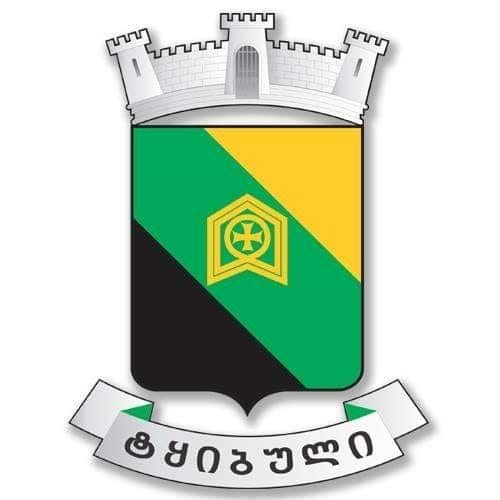 ტყიბულის მუნიციპალიტეტის 2024-2027 წლებისსაშუალოვადიანი სამოქმედო გეგმათავი I. 2021-2027 წლების ძირითადი ფინანსური მაჩვენებლებიტყიბულის მუნიციპალიტეტის 2024-2027 წლების საშუალოვადიან სამოქმედო გეგმას საფუძვლად უდევს სამთავრობო პროგრამით „ევროპული სახელმწიფოს მშენებლობისთვის“  განსაზღვრული პრიორიტეტები და „ქვეყნის ძირითადი მონაცემები და მიმართულებები 2024-2027 წლებისთვის“ დოკუმენტით პროგნოზირებული ფისკალური პარამეტრები.ზემოაღნიშნული დოკუმენტებით განსაზღვრული პრიორიტეტებისა და საბიუჯეტო პარამეტრების მხედველობაში მიღებით, საკუთარი უფლებამოსილების და ვალდებულბების ფარგლებში, ტყიბულის მუნიციპალიტეტის 2024-2027 წლების პრიორიტეტული მიმართულებები იქნება:მუნიციპალური ინფრასტრუქტურის განვითარება;დასუფთავება და გარემოს დაცვა;სკოლამდელი დაწესებულებების გამართული ფუნქციონირება;მუნიციპალიტეტში კულტურის, სპორტის და ახალგაზრდობის ღონისძიებების ხელშეწყობა;მოსახლეობის ჯანმრთელობის დაცვა და სოციალური უზრუნველყოფა;მუნიციპალური მმართველობის ეფექტური განხორციელება.საქართველოს სახელმწიფოს მშენებლობა ეფუძნება მთავარ დემოკრატიულ პრინციპებსა და ღირებულებებს − თავისუფლებას, თანასწორობას, კანონის უზენაესობასა და ადამიანის უფლებების დაცვას და ემსახურება თითოეული მოქალაქის კეთილდღეობას, ტერიტორიული მთლიანობის აღდგენას დაა საქართველოს ევროპულ და ევროატლანტიკურ სივრცეში სრულფასოვან ინტეგრაციას. რუსეთ-უკრაინის ომმა ახალი გამოწვევების წინაშე დააყენა საქართველოს ეკონომიკა. ისევე როგორც  სამთავრობო პროგრამის − „ევროპული სახელმწიფოს მშენებლობისთვის“ ასევე ტყიბულის მუნიციპალიტეტსთვის ძირითადი მიზანია შექმნილი გამოწვევების ეფექტური დაძლევა, ეკონომიკის სწრაფი აღდგენა და განვითარება, თითოეული მოქალაქისათვის სტაბილური და უსაფრთხო გარემოს შექმნა. ამ მიზნის მიღწევისთვის მნიშვნელოვანია საჯარო ფინანსების ეფექტიანი მართვის უზრუნველყოფა − აქტიურად გაგრძელდება მუშაობა ბიუჯეტის გამჭვირვალობის მიმართულებით, განსაკუთრებული ყურადღება დაეთმობა საბიუჯეტო პროცესში მოსახლეობისა და დაინტერესებული ორგანიზაციების ჩართულობის გაუმჯობესებას.როგორც ცნობილია 2021-2023 წლებში მთლიანად იქნა დაძლეული პანდემიის გამოწვეული ეკონომიკური სირთულეები. 2020 წელს მშპ-ს 6,8%-იანი შემცირების შემდგომ, უკვე 2021 წელს 10,5%-ით, 2022 წელს 10,1%-ით გაიზარდა ქვეყნის ეკონომიკა. 2023 წელს კი პროგნოზირებულია მშპ-ს 5,4%-იანი ზრდა. მაღალმა ეკონომიკურმა ზრდამ დადებითი გავლენა იქონია საბიუჯეტო შემოსავლების ზრდაზე. გაიზარდა როგორც საქართველოს სახელმწიფო ბიუჯეტის ასევე მუნიციპალური ბიუჯეტების შემოსავლები. მათ შორის, გაზრდილია ტყიბულის მუნიციპალიტეტის საბიუჯეტო შემოსავლებიც. კერძოდ, მნიშვნელოვნადაა გაზრდილი ტყიბულის მუნიციპალიტეტის საგადასახადო შემოსავლები, რაც მუნიციპალიტეტის საკუთარი შემოსავლების დიდ ნაწილს შეადგენს.საქართველოს საბიუჯეტო კოდექსის შესაბამისად მიმდინარე წლის 15 ივლისის საქართველოს ფინანსთა სამინისტრომ ტყიბულის მუნიციპალიტეტს აცნობა 2024-2027 წლების მაკროეკონომიკური და საბიუჯეტო შემოსავლების პარამეტრები მათ შორის, 2024-2027 წლებზე დღგ-დან მისაღები შემოსავლების საპროგნოზო მოცულობა. აღნიშნული პარამეტერების მხედველობაში მიღებით და ასევე, განვლილ წლებში შემოსავლების დინამიკის გათვალისწინებით ტყიბულის მუნიციპალიტეტის ბიუჯეტის 2024-2027 წლების შემოსავლების ძირითადი კატეგორიების მაჩვენებლები განსაზღვრულია შემდეგი მოცულობებით: დღგ-ს განაწილებით მისაღები შემოსავლების პროგნოზი 2024 წელს - 8,9 მლნ ლარი; 2025 წელს - 9,6 მლნ ლარი; 2026 წელს - 10,4 მლნ ლარი და 2027 წელს - 11,3 მლნ ლარი.ქონების გადასახადიდან მისაღები შემოსავლების პროგნოზი 2024 და შემდგომ წლებზე - 800,0 ათასი ლარი;მიზნობრივი ტრანსფერი დელეგირებული უფლებამოსილებისათვის 2024 და შემდგომ წლებზე - 280,0 ათასი ლარი;არაფინასური აქტივების კლება 2024 წელს 482 ათასი ლარი; 2025 წელს - 376,9 ათასი ლარი; 2026 წელს - 362,5 ათასი ლარი; 2027 წელს - 212,5 ათასი ლარი.წარმოდგენილი პარამეტრების გათვალისწინებით მომზადდა ტყიბულის მუნიციპალიტეტის 2024-2027 წლების ბიუჯეტის შემოსულობების და გადასახელების პროგნოზები. საშუალოვადიანი სამოქმედო გეგმის მომზადებისას ასევე მხედველობაში იქნა მიღებული მუნიციპალიტეტის საკუთარი უფლებამოსილებები და ვალდებულებები, ყველა ის სოციალური და ინფრასტრუქტურული დაპირება რაც გაცემულია მუნიციპალიტეტის მერიის და საკრებულოს მიერ. ტყიბულის მუნიციპალიტეტის ბიუჯეტის ბალანსი1.2 ტყიბულის მუნიციპალიტეტის ბიუჯეტის შემოსულობები, გადასახდელები და ნაშთის ცვლილებაუნდა აღინიშნოს, რომ 2024-2027 წლების პარამეტრები 2023 წლის გეგმასთან შედარებით შემცირებულია. შემცირება უკავშირდება სახელმწიფო ბიუჯეტიდან მისაღებ კაპიტალური ტრანსფერს და საბიუჯეტო ნაშთს. როგორც ცნობილია, კაპიტალური ტრანსფერი არ არის მუნიციპალიტეტის საკუთარი შემოსულობა და მისი მოცულობის განსაზღვრა არ წარმოადგენს მუნიციალიტეტის კომპეტენციას.  ტყიბულის მუნიციპალიტეტის საშულოვადიან სამოქმედო გეგმაში (ასევე, 2024 წლის ბიუჯეტში) კაპიტალური ტრანსფერის მოცულობა ასახული იქნება მას შემდგომ რაც საქართველოს მთავრობა მიიღებს შესაბამის გადაწყვეტილებას. მანამდე კი კაპიტალური პროექტის დაგეგმვა განხორციელდება წარმოდგენილი პარამეტრების მიხედვით. რაც შეეხება საბიუჯეტო ნაშთს - მისი პროგნოზირება და არსებობის შემთხვევაში 2024 წლის ბიუჯეტში ასახვა შესაძლებელი იქნება 2023 წლის ბოლოს. მთლიანობაში წინა წლებთან შედარებით საშუალოვადიან დაგეგმვისას ბიუჯეტს არ განუცდია მნიშვნელოვანი ცვლილბები, არ შეცვლილა მუნიციპალიტეტის ძირითადი პრიორიტეტული მიმართულებები. 2024 წლიდან მისაღები დამატებითი რესურსით მინიმალურად, ინფლაციის შესაბამისად გაზრდილია მიმდინარე ხარჯები, ხოლო ზრდის უდიდესი ნაწილი მიმართულია ინფრასტრუქტურული, კულტურულ  და სოციალური პროექტების დაფინანსებზე.      1.3 ტყიბულის მუნიციპალიტეტის ბიუჯეტის შემოსულობები																		ათას ლარშიწარმოდგენილი პროგნოზებით ტყიბულის მუნიციპალიტეტის შემოსულობების მაჩვენებელი 2024 წელს 2023 წელთან შედარებით მცირდება, ხოლო შემდგომ 2025-2027 წლებში სტაბილურად ინარჩუნებს ზრდის ტენდენციას. 2024 წელს შემოსულობების შემცირების მიზეზი კაპიტალური ტრანსფერია, რომელიც საპროგნოზო მოცულობა 2023 წელთან შედარებით შემცირებულია. კაპიტალური ტრანსფერის სიდიდის განსაზღვრა არ წარმოადგენს მუნიციპალიტეტის კომპეტენციას. მისი მოცულობა განსაზღვრება საქართველოს მთავრობის გადაწყვეტილებით, როგორც წესი წლის ბოლოს ან შემდგომი წლის დასაწყისში. მანამდე კი ხარჯების საშუალოვადიან პერიოდში დაგეგმისათვის მიზანშეწონილია გამოყენებული იქნას წარმოდგენილი პარამეტერები.  საანგარიშო 2021-2027 წლების პერიოდში ტყიბულის მუნიციპალიტეტის შემოსავლების სტრუქტურის განხილვისას პირველ რიგში უნდა აღინიშნოს, რომ საქართველოს საბიუჯეტო სისტემაში 2019 წლის 1 იანვრიდან განხორციელდა მნიშვნელოვანი ცვლილება, რომელმაც დიდი გავლენა იქონია მუნიციპალიტეტის შემოსავლების ფორმირებაზე.  კერძოდ: დეცენტრალიზაციის სტრატეგიის ფარგლებში განხორციელდა ცვლილებები საბიუჯეტო კოდექსსა და ადგილობრივი თვითმმართველობის კოდექსში, რომლის მიხედვითაც შეიცვალა მუნიციპალიტეტების დაფინანსების სისტემა, კერძოდ, მუნიციპალიტეტების აღარ მიეცემათ გათანაბრებითი ტრანსფერი, ასევე საშემოსავლო გადასახადის სხვადასხვა სახეებიდან მუნიციპალურ ბიუჯეტებში ჩარიცხული შემოსავლები მთლიანად მიიმართება სახელმწიფო ბიუჯეტში. აღნიშნულის სანაცვლოდ მუნიციპალიტეტების ბიუჯეტებში ჩაირიცხება ქვეყნის მასშტაბით მობილიზებული დამატებითი ღირებულების გადასახადის 19,0%, რასაც ტყიბულის მუნიციპალიტეტის შემოსულობებში მნიშვნელოვანი ადგილი უჭირავს.  მისი მოცულობა 2024 წელს მთლიანი შემოსავლების 69,4%-ია (8902,5 ათ. ლარი), ხოლო დღეს არსებული პროგნოზებით 2027 წლისათვის იგი მთლიანი შემოსავლების 74,0% იქნება და 11 266,5 ათ. ლარს მიაღწევს. საანგარიშო პერიოდში, ტყიბულის მუნიციპალიტეტის ბიუჯეტში, ქონების გადასახადიდან მისაღები თანხების პროგნოზი უცვლელია და იგი გასული წლების ანალოგიურია. მისი მოცულობა 2024-2027 წლებში განისაზღვრება 800,0 ათ. ლარით. ქონების გადასახადი ფორმირების ძირითადი წყაროა საქართველოს საწარმოთა ქონებაზე(გარდა მიწისა), აგრეთვე   სასოფლო-სამეურნეო და არასასოფლო-სამეურნეო დანიშნულების მიწაზე ქონების გადასახადი.ტყიბულის  მუნიციპალიტეტის ბიუჯეტის სხვა შემოსავლების ფორმირების ძირითადი წყაროა დასუფთავების და სანებართვო მოსაკრებელი,  დეპოზიტებზე და ანგარიშებზე დარიცხული პროცენტი, რენტა,  ჯარიმები, სანქციები და საურავებიდან მიღებული შემოსავლები.როგორც ზემოთაც აღვნიშნეთ მუნიციპალიტეტის ბიუჯეტის შემოსავლებში დიდი წილი უჭირავს სახელმწიფო ბიუჯეტიდან გამოყოფილ კაპიტალურ ტრანსფერებს. მუნიციპალიტეტის 2024 - 2027 წლების ტრანსფერების ნაწილში ასევე გათვალისწინებულია მიზნობრივი ტრანსფერი დელეგირებული უფლებამოსილებების განხორციელებისათვის, რომლის მოცულობაც გასული წლების მოცულობის ანალოგიურია, სპეციალური ტრანსფერი მიმდინარე ღონისძიებებისათვის და საქართველოს რეგიონებში განსახორციელებელი პროექტების ფონდიდან გამოყოფილი საპროგნოზო თანხები.1.4 ტყიბულის მუნიციპალიტეტის ბიუჯეტის გადასახდელებიანალოგიურად შემოსულობებისა ტყიბულის მუნიციპალიტეტის 2024 წლის ბიუჯეტის გადასახდელებიც 2023 წელთან შედარებით შემცირებულია და შემდგომ, 2024-2027 წლების პერიოდში, აგრძელებს სტაბილურ ზრდას. 2024 წლის შემცირების მიზეზებზე ზემოთ უკვე ვისაუბრეთ და აქ აღარ შევჩერდებით.ინფრასტრუქტურის განვითარების პრიორიტეტის დაფინანსებას ყველაზე დიდი ხვედრითი წილი უჭირავს ტყიბულის მუნიციპალიტეტის ბიუჯეტის ხარჯვით ნაწილში. იგი მზარდი დინამიკით გამოირჩევა და 2024-2027 წლების განმავლობაში. მუნიციპალიტეტის სტრატეგია თითქმის უცვლელია და მოიცავს ადგილობრივი ინფრასტრუქტურის განვითარებას, მოსახლეობის სოციალური პირობების გაუმჯობესებას, ჯანსაღი ცხოვრების წესის დანერგვას.სახელმწიფო მიერ გაცხადებული საჯარო მოსამსახურეების სახელფასო პოლიტიკის შესაბამისად ტყიბულის მუნიციპალიტეტის ბიუჯეტის დაფინანსებაზე მყოფ ორგანიზაციებში 2023 წელს განხორცილედა ხელფასების 10%-ით მატება. ხელფასების 10%-იანი მატება გათვალისწინებულია შემდგომ 2024-2027 წლებშიც. აღნიშნულის შესაბამისად, წარმოდგენილ დოკუმენტში გაზრდილია შესაბამისი საბიუჯეტო ორგანიზაციების და ა(ა)იპ-ების შრომის ანაზღაურების მუხლი. თუ არ ჩავთვლით კაპიტალურ დანახარჯებს, რომლებიც პირდაპირ კავშირშია სახელმწიფო ბიუჯეტიდან გამოყოფილ კაპიტალურ ტრანსფერთან, სტაბილურად იზრდება ბიუჯეტის ყველა პრიორიტეტული სფეროს დაფინანსება. მათ შორისაა: დასუფთავება და გარემოს დაცვა, სკოლამდელი დაწესებულებები, კულტურული ღონისძიებები და სპორტული აქტივობები, მოსახლეობის სოციალური დაცვის ღონისძიებები.ბოლო წლებში არსებული სტრატეგიის შესაბამისად პრიორიტეტულ მიმართულებებზე მიმართული სახსრების ზრდამ შესაძლებელი გახადა ადგილობრივი ინფრასტრუქტურის განვითარება, რითაც, თავის მხრივ, უზრუნველყოფილი იქნება მუნიციპალიტეტში მცხოვრები მოსახლეობის სოციალური მდგომარეობის გაუმჯობესება, მუნიციპალიტეტში ახალი სამუშაო ადგილების შექმნა, ინფრასტრუქტურის მნიშვნელოვანი გაუმჯობესება, ტურიზმის, კულტურისა და სპორტის სფეროების განვითარება.	თავი II.  2024-2027 წლების პრიორიტეტები2.1 ინფრასტრუქტურის განვითარება																	ათას ლარშიმუნიციპალური ტრანსპორტის განვითარების ქვეპროგრამის  2024 წლის ბიუჯეტის წინასწარი გათვლები (ხარჯთაღრიცხვა)კომუნალური მეურნეობის განვითარების ქვეპროგრამის  2024 წლის ბიუჯეტის წინასწარი გათვლები (ხარჯთაღრიცხვა)2.2 დასუფთავება და გარემოს დაცვადასუფთავება და ნარჩენების გატანა  პროგრამის 2024 წლის ბიუჯეტის წინასწარი გათვლები (ხარჯთაღრიცხვა)2.3 განათლებასკოლამდელი აღზრდის დაწესებულებების პროგრამის 2024 წლის ბიუჯეტის წინასწარი გათვლები (ხარჯთაღრიცხვა)2.4 კულტურა, ახალგაზრდობა და სპორტი ტყიბულის  მუნიციპალიტეტის ა(ა)იპ სპორტული ცენტრის  2024 წლის ბიუჯეტის წინასწარი გათვლები (ხარჯთაღრიცხვა)  ჭადრაკის განვითარების  ხელსეწყობის პროგრამის 2024 წლის ბიუჯეტის წინასწარი გათვლები (ხარჯთაღრიცხვა)ბავშვთა ფეხბურთის განვითარების პროგრამის 2024წლის ბიუჯეტის წინასწარი გათვლები (ხარჯთაღრიცხვა)ა(ა)იპ კულტურის ობიექტების გაერთიანების  2024 წლის ბიუჯეტის წინასწარი გათვლები (ხარჯთაღრიცხვა)სახელოვნებო სფეროს  განვითარების პროგრამის 2024წლის ბიუჯეტის წინასწარი გათვლები (ხარჯთაღრიცხვა)2.5 ჯანმრთელობის დაცვა და სოციალური უზრუნველყოფასაზოგადოებრივი ჯანმრთელობის დაცვის ცენტრის 2024 წლის ბიუჯეტის წინასწარი გათვლები (ხარჯთაღრიცხვა)2.6 ეკონომიკის განვითარების უზრუნველყოფა2.7 მმართველობა და საერთო დანიშნულების ხარჯებიმმართველობის და საერთო დანიშნულების ხარჯების 2024-2027 წლების ხარჯთაღრიცხვა2021 წლის ბიუჯეტის ფაქტი2021 წლის ბიუჯეტის ფაქტი2021 წლის ბიუჯეტის ფაქტი2022 წლის ბიუჯეტის ფაქტი2022 წლის ბიუჯეტის ფაქტი2022 წლის ბიუჯეტის ფაქტი2023 წლის ბიუჯეტის გეგმა2023 წლის ბიუჯეტის გეგმა2023 წლის ბიუჯეტის გეგმა2024 წლის ბიუჯეტის პროგნოზი2024 წლის ბიუჯეტის პროგნოზი2024 წლის ბიუჯეტის პროგნოზი2025 წლის პროგნოზი2026 წლის პროგნოზი2027 წლის პროგნოზისულმათ შორისმათ შორისსულმათ შორისმათ შორისსულმათ შორისმათ შორისსულმათ შორისმათ შორის2025 წლის პროგნოზი2026 წლის პროგნოზი2027 წლის პროგნოზისულსახელმწიფო ბიუჯეტის ფონდებიდან გამოყოფილი ტრანსფერებისაკუთარი შემოსავლებისულსახელმწიფო ბიუჯეტის ფონდებიდან გამოყოფილი ტრანსფერებისაკუთარი შემოსავლებისულსახელმწიფო ბიუჯეტის ფონდებიდან გამოყოფილი ტრანსფერებისაკუთარი შემოსავლებისულსახელმწიფო ბიუჯეტის ფონდებიდან გამოყოფილი ტრანსფერებისაკუთარი შემოსავლები2025 წლის პროგნოზი2026 წლის პროგნოზი2027 წლის პროგნოზიI. შემოსავლები14 810,77 043,47 767,322 150,312 774,79 375,616 033,45 942,810 090,612 352,5280,012 072,513 235,514 050,715 037,5გადასახადები7 021,80,07 021,88 213,70,08 213,78 945,80,08 945,89 702,50,09 702,510 432,511 212,712 066,5გრანტები7 115,27 043,471,813 470,912 774,7696,26 542,85 942,8600,02 180,0280,01 900,02 303,02 338,02 471,0სხვა შემოსავლები673,70,0673,7465,70,0465,7544,80,0544,8470,00,0470,0500,0500,0500,00,0II. ხარჯები8 999,21 922,87 076,412 493,53 466,59 027,014 985,63 866,611 119,011 921,2280,011 641,212 657,313 442,114 261,0შრომის ანაზღაურება1 550,980,81 470,12 021,2101,61 919,62 321,8124,52 197,32 497,2124,52 372,72 745,03 018,03 318,0საქონელი და მომსახურება1 331,9353,0978,91 827,5617,61 209,92 276,1685,81 590,32 050,57,52 043,02 140,82 271,42 385,0ძირითადი კაპიტალის მომსახურება 0,00,00,00,00,00,00,00,00,00,00,00,00,00,00,0პროცენტი30,00,030,028,70,028,722,00,022,015,50,015,58,51,70,0სუბსიდიები3 746,685,13 661,54 752,985,04 667,95 513,8108,05 405,85 664,0105,05 559,05 947,06 244,06 556,0გრანტები106,70,0106,711,50,011,59,00,09,013,00,013,014,015,016,0სოციალური უზრუნველყოფა440,71,5439,2736,80,0736,8776,532,0744,5913,043,0870,0958,01 006,01 056,0სხვა ხარჯები1 792,41 402,4390,03 114,92 662,3452,64 066,42 916,31 150,1768,00,0768,0844,0886,0930,0III. საოპერაციო სალდო5 811,55 120,6690,99 656,89 308,2348,61 047,82 076,2-1 028,4431,30,0431,3578,2608,6776,5IV. არაფინანსური აქტივების ცვლილება4 578,04 529,148,98 175,37 323,1852,25 432,05 615,1-183,1873,20,0873,21 045,11 130,51 354,5ზრდა 5 195,44 529,1666,38 398,47 323,11 075,37 183,45 615,11 568,31 355,00,01 355,01 422,01 493,01 567,0კლება617,40,0617,4223,10,0223,11 751,40,01 751,4481,80,0481,8376,9362,5212,5V. მთლიანი სალდო1 233,5591,5642,01 481,51 985,1-503,6-4 384,2-3 538,9-845,3-441,90,0-441,9-466,9-521,9-578,0VI. ფინანსური აქტივების ცვლილება1 175,5591,5584,01 423,51 985,1-561,6-4 442,3-3 538,9-903,4-500,00,0-500,0-525,0-551,0-578,0ზრდა1 175,5591,5584,01 985,11 985,10,00,00,00,00,00,00,00,00,00,0ვალუტა და დეპოზიტები1 175,5591,5584,01 985,11 985,10,00,00,0ფასიანი ქაღალდები, გარდა აქციებისა 0,00,00,00,00,00,00,00,00,00,00,00,00,00,00,0სესხები0,00,00,00,00,00,00,00,00,00,00,00,00,00,00,0აქციები და სხვა კაპიტალი0,00,00,00,00,00,00,00,00,00,00,00,00,00,00,0სადაზღვევო ტექნიკური რეზერვები 0,00,00,00,00,00,00,00,00,00,00,00,00,00,00,0წარმოებული ფინანსური ინსტრუმენტები 0,00,00,00,00,00,00,00,00,00,00,00,00,00,00,0სხვა დებიტორული დავალიანებები0,00,00,00,00,00,00,00,00,00,00,00,00,00,00,0კლება0,00,00,0561,60,0561,64 442,33 538,9903,4500,00,0500,0525,0551,0578,0ვალუტა და დეპოზიტები0,00,00,0561,6561,64 442,33 538,9903,4500,0500,0525,0551,0578,0ფასიანი ქაღალდები, გარდა აქციებისა 0,00,00,00,00,00,00,00,00,00,00,00,00,00,00,0სესხები0,00,00,00,00,00,00,00,00,00,00,00,00,00,00,0აქციები და სხვა კაპიტალი0,00,00,00,00,00,00,00,00,00,00,00,00,00,00,0სადაზღვევო ტექნიკური რეზერვები 0,00,00,00,00,00,00,00,00,00,00,00,00,00,00,0წარმოებული ფინანსური ინსტრუმენტები 0,00,00,00,00,00,00,00,00,00,00,00,00,00,00,0სხვა დებიტორული დავალიანებები0,00,00,00,00,00,00,00,00,00,00,00,00,00,00,0VII. ვალდებულებების ცვლილება-58,00,0-58,0-58,00,0-58,0-58,10,0-58,1-58,10,0-58,1-58,1-29,10,0ზრდა0,00,00,00,00,00,00,00,00,00,00,00,00,00,00,0საგარეო0,00,00,00,00,00,00,00,00,00,00,00,00,00,00,0საშინაო0,00,00,00,00,00,00,00,00,00,00,00,00,00,00,0კლება58,00,058,058,00,058,058,10,058,158,10,058,158,129,10,0საგარეო0,00,00,00,00,00,00,00,00,00,00,00,00,00,00,0საშინაო58,00,058,058,00,058,058,10,058,158,10,058,158,129,10,0VIII. ბალანსი0,00,00,00,00,00,00,00,00,00,00,00,00,00,00,0დასახელება2021 წლის ფაქტი2021 წლის ფაქტი2021 წლის ფაქტი2022 წლის ბიუჯეტის ფაქტი 2022 წლის ბიუჯეტის ფაქტი 2022 წლის ბიუჯეტის ფაქტი 2023 წლის ბიუჯეტის გეგმა2023 წლის ბიუჯეტის გეგმა2023 წლის ბიუჯეტის გეგმა2024 წლის ბიუჯეტის პროგნოზი2024 წლის ბიუჯეტის პროგნოზი2024 წლის ბიუჯეტის პროგნოზი2025 წლის პროგნოზი2026 წლის პროგნოზი2027 წლის პროგნოზიდასახელებასულმათ შორისმათ შორისსულმათ შორისმათ შორისსულმათ შორისმათ შორისსულმათ შორისმათ შორის2025 წლის პროგნოზი2026 წლის პროგნოზი2027 წლის პროგნოზიდასახელებასულსახელმწიფო ბიუჯეტის ფონდებიდან გამოყოფილი ტრანსფერებისაკუთარი შემოსავლებისულსახელმწიფო ბიუჯეტის ფონდებიდან გამოყოფილი ტრანსფერებისაკუთარი შემოსავლებისულსახელმწიფო ბიუჯეტის ფონდებიდან გამოყოფილი ტრანსფერებისაკუთარი შემოსავლებისულსახელმწიფო ბიუჯეტის ფონდებიდან გამოყოფილი ტრანსფერებისაკუთარი შემოსავლები2025 წლის პროგნოზი2026 წლის პროგნოზი2027 წლის პროგნოზიშემოსულობები15428,17043,48384,722373.412774.79598.717784.85942.811842.013334.3280.013054.314137.414964.215828.0შემოსავლები14810,77043,47767,322150.312774.79375.616033.45942.810090.612352.5280.012072.513235.514050.715037.5არაფინანსური აქტივების კლება617,40,0617,4223.10,0223.11751.40,01751.4481.80,0481.8376.9362.5212.5ფინანსური აქტივების კლება0000,00,00,0000500.00,0500.0525.0551.0578.0გადასახდელები14257,26464,77789,820949.910789.610160.322227.18745,726108,213334.3280.013054.314137.414964.215828.0      ხარჯები9003,81922,87081,012 493.53466.59027.014985.63866.611119.011921.2280.011641.212657.313442.114261.0      არაფინანსური   აქტივების ზრდა5195,44529,1666,38398.47323.11075.37183.45615.11568.31355.00,01355.01422.01493.01567.0      ვალდებულებების კლება58,00,058,058.00,058.058.10,058.158.10,058.158.129.10ნაშთის ცვლილება1 170,9591,5579,41423.51 985.1-561.64442.33538.9903.40,00,00,00,00,00,0დასახელება2021 წლის ფაქტი2021 წლის ფაქტი2021 წლის ფაქტი2022 წლის ფაქტი2022 წლის ფაქტი2022 წლის ფაქტი2023 წლის გეგმა2023 წლის გეგმა2023 წლის გეგმა2024 წლის ბიუჯეტის პროგნოზი2024 წლის ბიუჯეტის პროგნოზი2024 წლის ბიუჯეტის პროგნოზი2025 წლის პროგნოზი2026 წლის პროგნოზი2027 წლის პროგნოზიდასახელებასულმათ შორისმათ შორისსულმათ შორისმათ შორისსულმათ შორისმათ შორისსულმათ შორისმათ შორის2025 წლის პროგნოზი2026 წლის პროგნოზი2027 წლის პროგნოზიდასახელებასულსახელმწიფო ბიუჯეტის ფონდებიდან გამოყოფილი ტრანსფერებისაკუთარი შემოსავლებისულსახელმწიფო ბიუჯეტის ფონდებიდან გამოყოფილი ტრანსფერებისაკუთარი შემოსავლებისულსახელმწიფო ბიუჯეტის ფონდებიდან გამოყოფილი ტრანსფერებისაკუთარი შემოსავლებისულსახელმწიფო ბიუჯეტის ფონდებიდან გამოყოფილი ტრანსფერებისაკუთარი შემოსავლები2025 წლის პროგნოზი2026 წლის პროგნოზი2027 წლის პროგნოზიშემოსულობები15 428,07 115,28 312,822 373,412 774,79 598,717 784,85 942,811 842,013 334,3280,013 054,314 137,414 964,215 828,0შემოსავლები14 810,67 115,27 695,422 150,312 774,79 375,616 033,45 942,810 090,612 352,5280,012 072,513 235,514 050,715 037,5არაფინანსური აქტივების კლება617,40,0617,4223,10,0223,11 751,40,01 751,4481,80,0481,8376,9362,5212,5ფინანსური აქტივების კლება0,00,00,00,00,00,00,00,00,0500,00,0500,0525,0551,0578,0ვალდებულებების ზრდა0,00,00,00,00,00,00,00,00,00,00,00,00,00,00,0შემოსავლები14 810,67 115,27 695,422 150,312 774,79 375,616 033,45 942,810 090,612 352,5280,012 072,513 235,514 050,715 037,5გადასახადები7 021,80,07 021,88 213,70,08 213,78 945,80,08 945,89 702,50,09 702,510 432,511 212,712 066,5დღგ5 378,45 378,407 363,47 363,48 145,88 145,88 902,58 902,59 632,510 412,711 266,5საშემოსავლო გადასახადი0,00,00,00,0ქონების გადასახადი1 643,40,01 643,4850,30,0850,3800,00,0800,0800,00,0800,0800,0800,0800,0საქართველოს საწარმოთა ქონებაზე (გარდა მიწისა)        1 323,91 323,9493,0493,0500,0500,0500,0500,0500,0500,0500,0უცხოურ საწარმოთა ქონებაზე (გარდა მიწისა)0,00,00,00,00,00,0ფიზიკურ პირთა ქონებაზე (გარდა მიწისა)6,20,06,213,60,013,60,00,00,00,00,00,00,00,00,0ეკონომიკური საქმიანობისთვის გამოყენებულ ქონებაზე0,00,00,00,00,00,00,00,00,00,0არაეკონომიკური საქმიანობისთვის გამოყენებულ უძრავ ქოენბაზე6,26,213,613,60,00,00,00,00,00,00,0სასოფლო-სამეურნეო დანიშნულების მიწაზე                               22,90,022,944,50,044,50,00,00,00,00,00,00,00,00,0ფიზიკურ პირებიდან0,00,00,00,00,00,00,00,00,00,00,0იურიდიულ პირებიდან22,922,944,544,50,00,00,00,00,00,00,0არასასოფლო-სამეურნეო დანიშნულების მიწაზე                                           290,40,0290,4299,20,0299,2300,00,0300,0300,00,0300,0300,0300,0300,0ფიზიკურ პირებიდან0,00,00,00,00,00,00,00,00,00,00,0იურიდიულ პირებიდან290,4290,4299,2299,2300,0300,0300,0300,0300,0300,0300,0სხვა გადასახადები ქონებაზე0,00,00,00,0სხვა გადასახადები0,00,00,00,0გრანტები7 115,27 115,20,013 470,912 774,7696,26 542,85 942,8600,02 180,0280,01 900,02 303,02 338,02 471,0საერთაშორისო ორგანიზაციებიდან და სხვა ქვეყნის მთავრობიდან მიღებული გრანტები71,871,896,296,2000,00,00,0სახელმწიფო ბიუჯეტიდან გამოყოფილი ტრანსფერი7 043,47 043,40,013 374,712 774,7600,06 542,85 942,8600,02 180,0280,01 900,02 303,02 338,02 471,0ბიუჯეტით გათვალისწინებული ტრანსფერები190,0190,00,0790,0190,0600,0880,0280,0600,02 180,0280,01 900,02 303,02 338,02 471,0გათანაბრებითი ტრანსფერი0,00,00,00,0მიზნობრივი ტრანსფერი დელეგირებული უფლებამოსილების განსახორციელებლად190,0190,0190,0190,000280,0280,0280,0280,0308,0338,0371,0სპეციალური ტრანსფერი0,00,0600,0600,000600,0600,01 900,01 900,01 995,02 000,02 100,0ფონდებიდან გამოყოფილი ტრანსფერები6 853,46 853,40,012 584,712 584,70,05 662,85 662,80,00,00,00,00,00,00,0საქართველოს რეგიონებში განსახორციელებელი პროექტების ფონდიდან გამოყოფილი თანხები5 993,35 993,310 544,210 544,2003 642,53 642,50,0სოფლის მხარდაჭერის პროგრამა542,0542,0542,0542,000542,0542,00,0საქართველოს პრეზიდენტის სარეზერვო           ფონდიდან გამოყოფილი თანხები0,00,00,00,00,0სსიპ საგანმანათლებლო და სამეცნიერო ინფრასტრუქტურის განვითარების სააგენტოს მიერ მუნიციპალიტეტების დაფინანსება 318,1318,1577,6577,600578,3578,30,0სტიქიის შედეგების სალიკვიდაციო თანხები0,00,0920,9920,900900,0900,00,0სხვა შემოსავლები673,60,0673,6465,70,0465,7544,80,0544,8470,00,0470,0500,0500,0500,0შემოსავლები საკუთრებიდან203,50,0203,5270,60,0270,6390,00,0390,0310,00,0310,0325,0325,0325,0პროცენტები102,2102,2112,4112,490,090,060,060,065,065,065,0დივიდენდები0,00,00,00,0რენტა101,30,0101,3158,20,0158,2300,00,0300,0250,00,0250,0260,0260,0260,0მოსაკრებელი ბუნებრივი რესურსებით სარგებლობისათვის                     101,3101,3158,2158,200300,0300,0250,0250,0260,0260,0260,0შემოსავალი მიწის იჯარიდან და მართვაში (უზურფრუქტი, ქირავნობა და სხვა) გადაცემიდან0,00,00,00,0000,00,00,00,00,00,00,0სხვა არაკლასიფიცირებული რენტა0,00,00,00,0საქონლისა და მომსახურების რეალიზაცია98,30,098,381,50,081,554,80,054,870,00,070,079,079,079,0ადმინისტრაციული მოსაკრებლები და გადასახდელები85,30,085,372,50,072,550,00,050,070,00,070,079,079,079,0საერთო-სახელმწიფოებრივი სალიცენზიო მოსაკრებელი0,00,00,00,0სანებართვო მოსაკრებელი64,264,246,146,10020,020,020,020,023,023,023,0სახელმწიფო ბაჟი0,00,00,00,0სათამაშო ბიზნესის მოსაკრებელი0,00,00,00,0000,00,00,00,00,00,00,0ადგილობრივი მოსაკრებელი დასახლებული ტერიტორიის დასუფთავებისათვის 21,121,126,426,40030,030,050,050,056,056,056,0სხვა არაკლასიფიცირებული მოსაკრებელი 0,00,00,00,0არასაბაზრო წესით გაყიდული საქონელი და მომსახურება13,00,013,09,00,09,04,80,04,80,00,00,00,00,00,0შემოსავლები საქონლის რეალიზაციიდან0,00,00,00,0შემოსავლები მომსახურების გაწევიდან13,013,09,09,0004,84,80,00,00,00,00,0ჯარიმები, სანქციები და საურავები 50,950,961,561,50050,050,060,060,063,063,063,0ნებაყოფლობითი ტრანსფერები, გრანტების გარეშე0,00,00,00,0000,00,0შერეული და სხვა არაკლასიფიცირებული შემოსავლები320,9320,952,152,10050,050,030,030,033,033,033,00,0არაფინანსური აქტივების კლება617,40,0617,4223,10,0223,11 751,40,01 751,4481,80,0481,8376,9362,5212,5ძირითადი აქტივები58,958,90,00,00050,050,00,00,00,00,00,0მატერიალური მარაგები 0,00,00,00,0000,00,0ფასეულობები 0,00,00,00,0არაწარმოებული აქტივები558,50,0558,5223,10,0223,11 701,40,01 701,4481,80,0481,8376,9362,5212,5მიწა558,5558,5223,1223,11 701,41 701,4481,8481,8376,9362,5212,5სხვა ბუნებრივი აქტივები0,00,00,00,00,0ფინანსური აქტივების კლება0,00,00,00,00,00,00,00,00,0500,00,0500,0525,0551,0578,0საშინაო 0,00,00,00,00,00,00,00,00,0500,00,0500,0525,0551,0578,0ფასიანი ქაღალდები, გარდა აქციებისა 0,00,00,00,0სესხები0,00,00,0500,0500,0525,0551,0578,0აქციები და სხვა კაპიტალი0,00,00,00,0სადაზღვევო ტექნიკური რეზერვები 0,00,00,00,0წარმოებული ფინანსური ინსტრუმენტები 0,00,00,00,0სხვა დებიტორული დავალიანებები0,00,00,00,0საგარეო 0,00,00,00,00,00,00,00,00,00,00,00,00,00,00,0ფასიანი ქაღალდები, გარდა აქციებისა 0,00,00,00,0სესხები0,00,00,00,0აქციები და სხვა კაპიტალი0,00,00,00,0სადაზღვევო ტექნიკური რეზერვები 0,00,00,00,0წარმოებული ფინანსური ინსტრუმენტები 0,00,00,00,0სხვა დებიტორული დავალიანებები0,00,00,00,00,0ვალდებულებების ზრდა0,00,00,00,00,00,00,00,00,00,00,00,00,00,00,0საგარეო0,00,00,00,0საშინაო0,00,00,00,0პროგრამული კოდიტყიბულის მუნიციპალიტეტი2021 წლის ფაქტი2021 წლის ფაქტი2021 წლის ფაქტი`2022 წლის ფაქტი`2022 წლის ფაქტი`2022 წლის ფაქტი2023 წლის ბიუჯეტის გეგმა2023 წლის ბიუჯეტის გეგმა2023 წლის ბიუჯეტის გეგმა2024 წლის ბიუჯეტის პროგნოზი2024 წლის ბიუჯეტის პროგნოზი2024 წლის ბიუჯეტის პროგნოზი2025 წლის პროგნოზი2026 წლის პროგნოზი2027 წლის პროგნოზიპროგრამული კოდიტყიბულის მუნიციპალიტეტისულმათ შორისმათ შორისსულმათ შორისმათ შორისსულმათ შორისმათ შორისსულმათ შორისმათ შორის2025 წლის პროგნოზი2026 წლის პროგნოზი2027 წლის პროგნოზიპროგრამული კოდიტყიბულის მუნიციპალიტეტისულსახელმწიფო ბიუჯეტის ფონდებიდან გამოყოფილი ტრანსფერებისაკუთარი შემოსავლებისულსახელმწიფო ბიუჯეტის ფონდებიდან გამოყოფილი ტრანსფერებისაკუთარი შემოსავლებისულსახელმწიფო ბიუჯეტის ფონდებიდან გამოყოფილი ტრანსფერებისაკუთარი შემოსავლებისულსახელმწიფო ბიუჯეტის ფონდებიდან გამოყოფილი ტრანსფერებისაკუთარი შემოსავლები2025 წლის პროგნოზი2026 წლის პროგნოზი2027 წლის პროგნოზი01 00მმართველობა და საერთო დანიშნულების ხარჯები2375.586,32289.23772,8108,23 664,63956,7132,03824,74281,8132,04149,84366,24423,54469,502 00ინფრასტრუქტურის განვითარება7095.95257.51838.411594,09652,91941,111810,58512,53298,03133,50,03133,53310,73470,03631,003 00დასუფთავება და გარემოს დაცვა314,80,0314,8468,30,00468,3491,00,0491,0491,00,0491,0515,0540,0567,004 00განათლება2310,9936,01374,92 225,7727,01498,72520,4592,91927,51872,50,01872,51965,52060,02163,005 00კულტურა, რელიგია, ახალგაზრდობა და სპორტი1480,385,51394,81904,3216,51687,82314,32218,096,32487,00,02487,02604,22758,52897,506 00მოსახლეობის ჯანმრთელობის დაცვა და  სოციალური უზრუნველყოფა675.286,6588.6984,885,0899,81134,2148,0986,201275,0148,01127,01338,01401,01466,007 00ეკონომიკის განვითარების ხელშეწყობა100,00,00100,0105,0110,0115,0პრიორიტეტებისა და მათში შემავალი პროგრამების/ღონისძიებების დასახელებაპრიორიტეტებისა და მათში შემავალი პროგრამების/ღონისძიებების დასახელებასულ 4 წელისულ 4 წელი2024 წლი2024 წლი2025 წელი2025 წელი2026 წელი2026 წელი2027წელი2027წელიდასახელებაზღვრული დაფინანსების ფარგლებშიგაზრდილი დაფინანსების ფარგლებშიზღვრული დაფინანსების ფარგლებშიგაზრდილი დაფინანსების ფარგლებშიზღვრული დაფინანსების ფარგლებშიგაზრდილი დაფინანსების ფარგლებშიზღვრული დაფინანსების ფარგლებშიგაზრდილი დაფინანსების ფარგლებშიზღვრული დაფინანსების ფარგლებშიგაზრდილი დაფინანსების ფარგლებში02 00ინფრასტრუქტურის განვითარება13545,2             -        3133,5             -        3310,7             -        3470,0             -        3631,0             -        02 01   საგზაო ინფრასტრუქტურა განვითარება2799,5             -        650,0             -        682,5             -        716,0             -        751,0             -        02 01 01          გზების კაპიტალური შეკეთება0             -        000002 01 02          გზების მიმდინარე შეკეთება2369,5             -        550,0577,5606,0636,002 01 03სატრანსპორტო საშუალებების შეძენა430,0100,0105,0110,0115,002 02   წყლის სისტემების განვითარება430,0             -        100,0             -        105,0             -        110,0             -        115,0             -        02 02 01     სასმელი წყლის სისტემის რეაბილიტაცია430,0             -        100,0105,0110,0115,002 03   გარე განათება1714.0             -        400.0             -        419.0             -        439.0             -        456.0             -        02 03 01         გარე განათების ქსელის ექსპლოატაცია1502.0             -        350.0367.0385.0400.002 03 02              გარე განათების    ქსელის მოწყობა212.0             -        50.052.054.056.002 04   მშენებლობა,ავარიული ობიექტების და შენობების რეაბილიტაცია1290.0             -        300.0315.0330.0345.002 04 01 მრავალსართულიანი შენობების სახურავების რეაბილიტაცია1290.0300,0             -        315,0             -        330,0             -        345,0             -        02 05    კეთილმოწყობის ღონისძიებები861,0             -        200,0210,0220,0231,002 05 01ინფრასტრუქტურის რეაბილიტაცია861,0200,0210,0220,0231,002 06მუნიციპალური ტრანსპორტის განვითარება2798,0650,0682,0716,0750,002 07საპროექტო  დოკუმენტაციისა და საექსპერტო მომსახურების  შესყიდვა643,0150,0157,0164,0172,002 08კომუნალური მეურნეობის განვითარება2148,0             -        483,0530,0555,0580,002 09საპროექტო დოკუმენტაციისა და სამშენებლო სამუშაოების ტექნიკური ზედამხედველობის მომსახურება861,0             -        200,0             -        210,0             -        220,0             -        231,0             -        კოდიპროგრამის დასახელება საგზაო ინფრასტრუქტურის განვითარებასაგზაო ინფრასტრუქტურის განვითარება2024 წლის დაფინანსება
 ათას ლარში2025 წლის დაფინანსება
 ათას ლარში2026 წლის დაფინანსება
 ათას ლარში2027წლის დაფინანსება
 ათას ლარში02 01პროგრამის დასახელება საგზაო ინფრასტრუქტურის განვითარებასაგზაო ინფრასტრუქტურის განვითარება650,0682,5716,0751,0პროგრამის განმახორციელებელი სამსახურიპროგრამის განმახორციელებელი სამსახურიტყიბულის მუნიციპალიტეტის მერიის სივრცითი მოწყობისა და ინფრასტრუქტურის განვითარების სამსახური.ტყიბულის მუნიციპალიტეტის მერიის სივრცითი მოწყობისა და ინფრასტრუქტურის განვითარების სამსახური.ტყიბულის მუნიციპალიტეტის მერიის სივრცითი მოწყობისა და ინფრასტრუქტურის განვითარების სამსახური.ტყიბულის მუნიციპალიტეტის მერიის სივრცითი მოწყობისა და ინფრასტრუქტურის განვითარების სამსახური.ტყიბულის მუნიციპალიტეტის მერიის სივრცითი მოწყობისა და ინფრასტრუქტურის განვითარების სამსახური.ტყიბულის მუნიციპალიტეტის მერიის სივრცითი მოწყობისა და ინფრასტრუქტურის განვითარების სამსახური.პროგრამის აღწერა პროგრამის აღწერა საგზაო ინფრასტრუქტურის განვითარების პროგრამის ფარგლებში განხორციელდება ტყიბულის მუნიციპალიტეტში არსებული საავტომობილო გზების რეაბილიტირება, რეაბილიტირებული გზების მდგომარეობის შენარჩუნება. ასევე  საჭიროების შემთხვევაში  მეწყერის, ძლიერი ნალექის შედეგად დაზიანებული გზის  გაწმენდა-შეკეთება, ორმოული შეკეთება,  საგზაო ინფრასტრუქტურის განვითარების პროგრამის ფარგლებში მოხდება გზების რეაბილიტაცია-კაპიტალური შეკეთება როგორც მუნიციპალიტეტის  საკუთარი სახსრებით ასევე სახელმწიფო ბიუჯეტის ფონდებიდან გამოყოფილი დაფინანსებით. განახლდება მოძველებული ტექნიკა.საგზაო ინფრასტრუქტურის განვითარების პროგრამის ფარგლებში განხორციელდება ტყიბულის მუნიციპალიტეტში არსებული საავტომობილო გზების რეაბილიტირება, რეაბილიტირებული გზების მდგომარეობის შენარჩუნება. ასევე  საჭიროების შემთხვევაში  მეწყერის, ძლიერი ნალექის შედეგად დაზიანებული გზის  გაწმენდა-შეკეთება, ორმოული შეკეთება,  საგზაო ინფრასტრუქტურის განვითარების პროგრამის ფარგლებში მოხდება გზების რეაბილიტაცია-კაპიტალური შეკეთება როგორც მუნიციპალიტეტის  საკუთარი სახსრებით ასევე სახელმწიფო ბიუჯეტის ფონდებიდან გამოყოფილი დაფინანსებით. განახლდება მოძველებული ტექნიკა.საგზაო ინფრასტრუქტურის განვითარების პროგრამის ფარგლებში განხორციელდება ტყიბულის მუნიციპალიტეტში არსებული საავტომობილო გზების რეაბილიტირება, რეაბილიტირებული გზების მდგომარეობის შენარჩუნება. ასევე  საჭიროების შემთხვევაში  მეწყერის, ძლიერი ნალექის შედეგად დაზიანებული გზის  გაწმენდა-შეკეთება, ორმოული შეკეთება,  საგზაო ინფრასტრუქტურის განვითარების პროგრამის ფარგლებში მოხდება გზების რეაბილიტაცია-კაპიტალური შეკეთება როგორც მუნიციპალიტეტის  საკუთარი სახსრებით ასევე სახელმწიფო ბიუჯეტის ფონდებიდან გამოყოფილი დაფინანსებით. განახლდება მოძველებული ტექნიკა.საგზაო ინფრასტრუქტურის განვითარების პროგრამის ფარგლებში განხორციელდება ტყიბულის მუნიციპალიტეტში არსებული საავტომობილო გზების რეაბილიტირება, რეაბილიტირებული გზების მდგომარეობის შენარჩუნება. ასევე  საჭიროების შემთხვევაში  მეწყერის, ძლიერი ნალექის შედეგად დაზიანებული გზის  გაწმენდა-შეკეთება, ორმოული შეკეთება,  საგზაო ინფრასტრუქტურის განვითარების პროგრამის ფარგლებში მოხდება გზების რეაბილიტაცია-კაპიტალური შეკეთება როგორც მუნიციპალიტეტის  საკუთარი სახსრებით ასევე სახელმწიფო ბიუჯეტის ფონდებიდან გამოყოფილი დაფინანსებით. განახლდება მოძველებული ტექნიკა.საგზაო ინფრასტრუქტურის განვითარების პროგრამის ფარგლებში განხორციელდება ტყიბულის მუნიციპალიტეტში არსებული საავტომობილო გზების რეაბილიტირება, რეაბილიტირებული გზების მდგომარეობის შენარჩუნება. ასევე  საჭიროების შემთხვევაში  მეწყერის, ძლიერი ნალექის შედეგად დაზიანებული გზის  გაწმენდა-შეკეთება, ორმოული შეკეთება,  საგზაო ინფრასტრუქტურის განვითარების პროგრამის ფარგლებში მოხდება გზების რეაბილიტაცია-კაპიტალური შეკეთება როგორც მუნიციპალიტეტის  საკუთარი სახსრებით ასევე სახელმწიფო ბიუჯეტის ფონდებიდან გამოყოფილი დაფინანსებით. განახლდება მოძველებული ტექნიკა.საგზაო ინფრასტრუქტურის განვითარების პროგრამის ფარგლებში განხორციელდება ტყიბულის მუნიციპალიტეტში არსებული საავტომობილო გზების რეაბილიტირება, რეაბილიტირებული გზების მდგომარეობის შენარჩუნება. ასევე  საჭიროების შემთხვევაში  მეწყერის, ძლიერი ნალექის შედეგად დაზიანებული გზის  გაწმენდა-შეკეთება, ორმოული შეკეთება,  საგზაო ინფრასტრუქტურის განვითარების პროგრამის ფარგლებში მოხდება გზების რეაბილიტაცია-კაპიტალური შეკეთება როგორც მუნიციპალიტეტის  საკუთარი სახსრებით ასევე სახელმწიფო ბიუჯეტის ფონდებიდან გამოყოფილი დაფინანსებით. განახლდება მოძველებული ტექნიკა.პროგრამის მიზანი და მოსალოდნელი შედეგიპროგრამის მიზანი და მოსალოდნელი შედეგიპროგრამის მიზანია მოწესრიგებული საგზაო ინფრასტრუქტურა და მოსახლეობის გადაადგილებისათვის უსაფრთხო გარემოს შექმნა, გადაადგილების გამარტივება, გამტარიანობის ზრდა.
პროგრამის საბოლოო შედეგი: მოწესრიგებული საგზაო ინფრასტრუქტურა და მოსახლეობის გადაადგილებისთვის შექმნილი უსაფრთხო გარემო.პროგრამის მიზანია მოწესრიგებული საგზაო ინფრასტრუქტურა და მოსახლეობის გადაადგილებისათვის უსაფრთხო გარემოს შექმნა, გადაადგილების გამარტივება, გამტარიანობის ზრდა.
პროგრამის საბოლოო შედეგი: მოწესრიგებული საგზაო ინფრასტრუქტურა და მოსახლეობის გადაადგილებისთვის შექმნილი უსაფრთხო გარემო.პროგრამის მიზანია მოწესრიგებული საგზაო ინფრასტრუქტურა და მოსახლეობის გადაადგილებისათვის უსაფრთხო გარემოს შექმნა, გადაადგილების გამარტივება, გამტარიანობის ზრდა.
პროგრამის საბოლოო შედეგი: მოწესრიგებული საგზაო ინფრასტრუქტურა და მოსახლეობის გადაადგილებისთვის შექმნილი უსაფრთხო გარემო.პროგრამის მიზანია მოწესრიგებული საგზაო ინფრასტრუქტურა და მოსახლეობის გადაადგილებისათვის უსაფრთხო გარემოს შექმნა, გადაადგილების გამარტივება, გამტარიანობის ზრდა.
პროგრამის საბოლოო შედეგი: მოწესრიგებული საგზაო ინფრასტრუქტურა და მოსახლეობის გადაადგილებისთვის შექმნილი უსაფრთხო გარემო.პროგრამის მიზანია მოწესრიგებული საგზაო ინფრასტრუქტურა და მოსახლეობის გადაადგილებისათვის უსაფრთხო გარემოს შექმნა, გადაადგილების გამარტივება, გამტარიანობის ზრდა.
პროგრამის საბოლოო შედეგი: მოწესრიგებული საგზაო ინფრასტრუქტურა და მოსახლეობის გადაადგილებისთვის შექმნილი უსაფრთხო გარემო.პროგრამის მიზანია მოწესრიგებული საგზაო ინფრასტრუქტურა და მოსახლეობის გადაადგილებისათვის უსაფრთხო გარემოს შექმნა, გადაადგილების გამარტივება, გამტარიანობის ზრდა.
პროგრამის საბოლოო შედეგი: მოწესრიგებული საგზაო ინფრასტრუქტურა და მოსახლეობის გადაადგილებისთვის შექმნილი უსაფრთხო გარემო.#მოსალოდნელი შედეგის შეფასების ინდიკატორიინდიკატორის საბაზისო მაჩვენებელიინდიკატორის მიზნობრივი მაჩვენებელი 2024 წელს ცდომილების ალბათობა (%/აღწერა)ინდიკატორის მიზნობრივი მაჩვენებელი 2025 წელსინდიკატორის მიზნობრივი მაჩვენებელი 2026 წელსინდიკატორის მიზნობრივი მაჩვენებელი 2027 წელს1შეკეთებული გზების სიგრძე14,5155% მიზნობრივი მაჩვენებელი შესაძლოა გაიზარდოს ჩატარებული ტენდერის,ეკონომიებისა და სხვა ფინანსური რესურსების მობილიზების ხარჯზე ,ასევე მიზნობრივ მაჩვენებელზე შესაძლებელია გავლენა იქონიოს ისეთმა გარე პირობებმა როგორიცაა: ამინდები , კონტრაქტორის შეუსრულებელი ვალდებულებები და სხვა.არანაკლებ საბაზისო მაჩვენებლის მოცულობის სამუშაოების შესრულებაარანაკლებ საბაზისო მაჩვენებლის მოცულობის სამუშაოების შესრულებაარანაკლებ საბაზისო მაჩვენებლის მოცულობის სამუშაოების შესრულება1შეძენილი ავტოტრანსპორტის რაოდენობა25%არანაკლებ საბაზისო მაჩვენებლის მოცულობის სამუშაოების შესრულებაარანაკლებ საბაზისო მაჩვენებლის მოცულობის სამუშაოების შესრულებაარანაკლებ საბაზისო მაჩვენებლის მოცულობის სამუშაოების შესრულებაკოდიქვეპროგრამის დასახელება გზებისა  მიმდინარე შეკეთებაგზებისა  მიმდინარე შეკეთება2024 წლის დაფინანსება
 ათას ლარში2025 წლის დაფინანსება
 ათას ლარში2026 წლის დაფინანსება
 ათას ლარში2027 წლის დაფინანსება
 ათას ლარში02 01 02ქვეპროგრამის დასახელება გზებისა  მიმდინარე შეკეთებაგზებისა  მიმდინარე შეკეთება550,0                577,5606,0636,0ქვეპროგრამის განმახორციელებელი სამსახურიქვეპროგრამის განმახორციელებელი სამსახურიტყიბულის მუნიციპალიტეტის მერიის სივრცითი მოწყობისა და ინფრასტრუქტურის განვითარების სამსახური.ტყიბულის მუნიციპალიტეტის მერიის სივრცითი მოწყობისა და ინფრასტრუქტურის განვითარების სამსახური.ტყიბულის მუნიციპალიტეტის მერიის სივრცითი მოწყობისა და ინფრასტრუქტურის განვითარების სამსახური.ტყიბულის მუნიციპალიტეტის მერიის სივრცითი მოწყობისა და ინფრასტრუქტურის განვითარების სამსახური.ტყიბულის მუნიციპალიტეტის მერიის სივრცითი მოწყობისა და ინფრასტრუქტურის განვითარების სამსახური.ტყიბულის მუნიციპალიტეტის მერიის სივრცითი მოწყობისა და ინფრასტრუქტურის განვითარების სამსახური.ქვეპროგრამის აღწერა ქვეპროგრამის აღწერა მუნიციპალიტეტის მასშტაბით გზების გარკვეული ნაწილი საჭიროებს მიმდინარე ორმოულ შეკეთებას, რათა გახანგრძლივდეს მათი ექსპლოატაციისა და გამოყენების ვადები. აქედან გმომდინარე, მნიშვნელოვანია გზების მიმდინარე შეკეთება. აღნიშნული ქვეპროგრამით განხორციელდება ტყიბულის მუნიციპალიტეტის ტერიტორიაზე რეაბლიტირებული გზების მოვლა, რაც გულისხმობს ტყიბულის მუნიციპალიტეტში შიდა გზების , სტიქიის შედეგად მიყენებული ზიანის აღმოფხვრასა და ორმოულ შეკეთებას.მუნიციპალიტეტის მასშტაბით გზების გარკვეული ნაწილი საჭიროებს მიმდინარე ორმოულ შეკეთებას, რათა გახანგრძლივდეს მათი ექსპლოატაციისა და გამოყენების ვადები. აქედან გმომდინარე, მნიშვნელოვანია გზების მიმდინარე შეკეთება. აღნიშნული ქვეპროგრამით განხორციელდება ტყიბულის მუნიციპალიტეტის ტერიტორიაზე რეაბლიტირებული გზების მოვლა, რაც გულისხმობს ტყიბულის მუნიციპალიტეტში შიდა გზების , სტიქიის შედეგად მიყენებული ზიანის აღმოფხვრასა და ორმოულ შეკეთებას.მუნიციპალიტეტის მასშტაბით გზების გარკვეული ნაწილი საჭიროებს მიმდინარე ორმოულ შეკეთებას, რათა გახანგრძლივდეს მათი ექსპლოატაციისა და გამოყენების ვადები. აქედან გმომდინარე, მნიშვნელოვანია გზების მიმდინარე შეკეთება. აღნიშნული ქვეპროგრამით განხორციელდება ტყიბულის მუნიციპალიტეტის ტერიტორიაზე რეაბლიტირებული გზების მოვლა, რაც გულისხმობს ტყიბულის მუნიციპალიტეტში შიდა გზების , სტიქიის შედეგად მიყენებული ზიანის აღმოფხვრასა და ორმოულ შეკეთებას.მუნიციპალიტეტის მასშტაბით გზების გარკვეული ნაწილი საჭიროებს მიმდინარე ორმოულ შეკეთებას, რათა გახანგრძლივდეს მათი ექსპლოატაციისა და გამოყენების ვადები. აქედან გმომდინარე, მნიშვნელოვანია გზების მიმდინარე შეკეთება. აღნიშნული ქვეპროგრამით განხორციელდება ტყიბულის მუნიციპალიტეტის ტერიტორიაზე რეაბლიტირებული გზების მოვლა, რაც გულისხმობს ტყიბულის მუნიციპალიტეტში შიდა გზების , სტიქიის შედეგად მიყენებული ზიანის აღმოფხვრასა და ორმოულ შეკეთებას.მუნიციპალიტეტის მასშტაბით გზების გარკვეული ნაწილი საჭიროებს მიმდინარე ორმოულ შეკეთებას, რათა გახანგრძლივდეს მათი ექსპლოატაციისა და გამოყენების ვადები. აქედან გმომდინარე, მნიშვნელოვანია გზების მიმდინარე შეკეთება. აღნიშნული ქვეპროგრამით განხორციელდება ტყიბულის მუნიციპალიტეტის ტერიტორიაზე რეაბლიტირებული გზების მოვლა, რაც გულისხმობს ტყიბულის მუნიციპალიტეტში შიდა გზების , სტიქიის შედეგად მიყენებული ზიანის აღმოფხვრასა და ორმოულ შეკეთებას.მუნიციპალიტეტის მასშტაბით გზების გარკვეული ნაწილი საჭიროებს მიმდინარე ორმოულ შეკეთებას, რათა გახანგრძლივდეს მათი ექსპლოატაციისა და გამოყენების ვადები. აქედან გმომდინარე, მნიშვნელოვანია გზების მიმდინარე შეკეთება. აღნიშნული ქვეპროგრამით განხორციელდება ტყიბულის მუნიციპალიტეტის ტერიტორიაზე რეაბლიტირებული გზების მოვლა, რაც გულისხმობს ტყიბულის მუნიციპალიტეტში შიდა გზების , სტიქიის შედეგად მიყენებული ზიანის აღმოფხვრასა და ორმოულ შეკეთებას.ქვეპროგრამის მიზანი და მოსალოდნელი შედეგიქვეპროგრამის მიზანი და მოსალოდნელი შედეგიქვეპროგრამის მიზანია გზების მიმდინარე შეკეთება უსაფრთხო გადაადგილებისათვის.
მოსალოდნელი შედეგი: მოსახლეობის კომფორტული და უსაფრთხო გადაადგილებისათვის შეკეთებული და მოწესრიგებული გზები.ქვეპროგრამის მიზანია გზების მიმდინარე შეკეთება უსაფრთხო გადაადგილებისათვის.
მოსალოდნელი შედეგი: მოსახლეობის კომფორტული და უსაფრთხო გადაადგილებისათვის შეკეთებული და მოწესრიგებული გზები.ქვეპროგრამის მიზანია გზების მიმდინარე შეკეთება უსაფრთხო გადაადგილებისათვის.
მოსალოდნელი შედეგი: მოსახლეობის კომფორტული და უსაფრთხო გადაადგილებისათვის შეკეთებული და მოწესრიგებული გზები.ქვეპროგრამის მიზანია გზების მიმდინარე შეკეთება უსაფრთხო გადაადგილებისათვის.
მოსალოდნელი შედეგი: მოსახლეობის კომფორტული და უსაფრთხო გადაადგილებისათვის შეკეთებული და მოწესრიგებული გზები.ქვეპროგრამის მიზანია გზების მიმდინარე შეკეთება უსაფრთხო გადაადგილებისათვის.
მოსალოდნელი შედეგი: მოსახლეობის კომფორტული და უსაფრთხო გადაადგილებისათვის შეკეთებული და მოწესრიგებული გზები.ქვეპროგრამის მიზანია გზების მიმდინარე შეკეთება უსაფრთხო გადაადგილებისათვის.
მოსალოდნელი შედეგი: მოსახლეობის კომფორტული და უსაფრთხო გადაადგილებისათვის შეკეთებული და მოწესრიგებული გზები.#მოსალოდნელი შედეგის შეფასების ინდიკატორიინდიკატორის საბაზისო მაჩვენებელიინდიკატორის მიზნობრივი მაჩვენებელი 2024 წელს ცდომილების ალბათობა (%/აღწერა)ინდიკატორის მიზნობრივი მაჩვენებელი 2025 წელსინდიკატორის მიზნობრივი მაჩვენებელი 2026 წელსინდიკატორის მიზნობრივი მაჩვენებელი 2027 წელს1სტიქიისგან დაზიანებული გაწმენდილი გზების სიგრძე (კმ) ორმულად შეკეთებული გზების სიგრძე14,5155% მიზნობრივი მაჩვენებელი შესაძლოა გაიზარდოს ჩატარებული ტენდერის,ეკონომიებისა და სხვა ფინანსური რესურსების მობილიზების ხარჯზე ,ასევე მიზნობრივ მაჩვენებელზე შესაძლებელია გავლენა იქონიოს ისეთმა გარე პირობებმა როგორიცაა: ამინდები , კონტრაქტორის შეუსრულებელი ვალდებულებები და სხვა.არანაკლებ საბაზისო მაჩვენებლის მოცულობის სამუშაოების შესრულებაარანაკლებ საბაზისო მაჩვენებლის მოცულობის სამუშაოების შესრულებაარანაკლებ საბაზისო მაჩვენებლის მოცულობის სამუშაოების შესრულებაკოდიქვეპროგრამის დასახელება სატრანსპორტო საშუალებების შეძენასატრანსპორტო საშუალებების შეძენა2024 წლის დაფინანსება
 ათას ლარში2025 წლის დაფინანსება
 ათას ლარში2026 წლის დაფინანსება
 ათას ლარში2027 წლის დაფინანსება
 ათას ლარში02 01 03ქვეპროგრამის დასახელება სატრანსპორტო საშუალებების შეძენასატრანსპორტო საშუალებების შეძენა100,0                 105,0110,0115,0ქვეპროგრამის განმახორციელებელი სამსახურიქვეპროგრამის განმახორციელებელი სამსახურიტყიბულის მუნიციპალიტეტის მერიის სივრცითი მოწყობისა და ინფრასტრუქტურის განვითარების სამსახური.ტყიბულის მუნიციპალიტეტის მერიის სივრცითი მოწყობისა და ინფრასტრუქტურის განვითარების სამსახური.ტყიბულის მუნიციპალიტეტის მერიის სივრცითი მოწყობისა და ინფრასტრუქტურის განვითარების სამსახური.ტყიბულის მუნიციპალიტეტის მერიის სივრცითი მოწყობისა და ინფრასტრუქტურის განვითარების სამსახური.ტყიბულის მუნიციპალიტეტის მერიის სივრცითი მოწყობისა და ინფრასტრუქტურის განვითარების სამსახური.ტყიბულის მუნიციპალიტეტის მერიის სივრცითი მოწყობისა და ინფრასტრუქტურის განვითარების სამსახური.ქვეპროგრამის აღწერა ქვეპროგრამის აღწერა პროგრამის მიზანია მუნიციპალიტეტის  საჭიროებიდან გამომდინარე სატრანსპორტო საშუალებებისა და სპეციალური ტექნიკის შეძენა,  რაც საშუალებას მოგვცემს ახალით ჩავანაცვლოთ მოძველებული ტექნიკა, რომელსაც ამოწურული აქვს ექსპლუატაციის ვადა და რაც უფრო მოქნილსა და ეფექტიანს გახდის მუნიციპალიტეტის მუშაობას.   ტყიბულის მუნიციპალიტეტს აქვს მაღალმთიანი ადმინისტრაციული ერთეულები სადაც მოსალოდნელია დიდთოვლობა, რისთვისაც სპეციალური ტექნიკა მზადყოფნაში უნდა იყოს, რასაც მოძველებული ტექნიკური საშუალებები ვერ უზრუნველყოფს.პროგრამის მიზანია მუნიციპალიტეტის  საჭიროებიდან გამომდინარე სატრანსპორტო საშუალებებისა და სპეციალური ტექნიკის შეძენა,  რაც საშუალებას მოგვცემს ახალით ჩავანაცვლოთ მოძველებული ტექნიკა, რომელსაც ამოწურული აქვს ექსპლუატაციის ვადა და რაც უფრო მოქნილსა და ეფექტიანს გახდის მუნიციპალიტეტის მუშაობას.   ტყიბულის მუნიციპალიტეტს აქვს მაღალმთიანი ადმინისტრაციული ერთეულები სადაც მოსალოდნელია დიდთოვლობა, რისთვისაც სპეციალური ტექნიკა მზადყოფნაში უნდა იყოს, რასაც მოძველებული ტექნიკური საშუალებები ვერ უზრუნველყოფს.პროგრამის მიზანია მუნიციპალიტეტის  საჭიროებიდან გამომდინარე სატრანსპორტო საშუალებებისა და სპეციალური ტექნიკის შეძენა,  რაც საშუალებას მოგვცემს ახალით ჩავანაცვლოთ მოძველებული ტექნიკა, რომელსაც ამოწურული აქვს ექსპლუატაციის ვადა და რაც უფრო მოქნილსა და ეფექტიანს გახდის მუნიციპალიტეტის მუშაობას.   ტყიბულის მუნიციპალიტეტს აქვს მაღალმთიანი ადმინისტრაციული ერთეულები სადაც მოსალოდნელია დიდთოვლობა, რისთვისაც სპეციალური ტექნიკა მზადყოფნაში უნდა იყოს, რასაც მოძველებული ტექნიკური საშუალებები ვერ უზრუნველყოფს.პროგრამის მიზანია მუნიციპალიტეტის  საჭიროებიდან გამომდინარე სატრანსპორტო საშუალებებისა და სპეციალური ტექნიკის შეძენა,  რაც საშუალებას მოგვცემს ახალით ჩავანაცვლოთ მოძველებული ტექნიკა, რომელსაც ამოწურული აქვს ექსპლუატაციის ვადა და რაც უფრო მოქნილსა და ეფექტიანს გახდის მუნიციპალიტეტის მუშაობას.   ტყიბულის მუნიციპალიტეტს აქვს მაღალმთიანი ადმინისტრაციული ერთეულები სადაც მოსალოდნელია დიდთოვლობა, რისთვისაც სპეციალური ტექნიკა მზადყოფნაში უნდა იყოს, რასაც მოძველებული ტექნიკური საშუალებები ვერ უზრუნველყოფს.პროგრამის მიზანია მუნიციპალიტეტის  საჭიროებიდან გამომდინარე სატრანსპორტო საშუალებებისა და სპეციალური ტექნიკის შეძენა,  რაც საშუალებას მოგვცემს ახალით ჩავანაცვლოთ მოძველებული ტექნიკა, რომელსაც ამოწურული აქვს ექსპლუატაციის ვადა და რაც უფრო მოქნილსა და ეფექტიანს გახდის მუნიციპალიტეტის მუშაობას.   ტყიბულის მუნიციპალიტეტს აქვს მაღალმთიანი ადმინისტრაციული ერთეულები სადაც მოსალოდნელია დიდთოვლობა, რისთვისაც სპეციალური ტექნიკა მზადყოფნაში უნდა იყოს, რასაც მოძველებული ტექნიკური საშუალებები ვერ უზრუნველყოფს.პროგრამის მიზანია მუნიციპალიტეტის  საჭიროებიდან გამომდინარე სატრანსპორტო საშუალებებისა და სპეციალური ტექნიკის შეძენა,  რაც საშუალებას მოგვცემს ახალით ჩავანაცვლოთ მოძველებული ტექნიკა, რომელსაც ამოწურული აქვს ექსპლუატაციის ვადა და რაც უფრო მოქნილსა და ეფექტიანს გახდის მუნიციპალიტეტის მუშაობას.   ტყიბულის მუნიციპალიტეტს აქვს მაღალმთიანი ადმინისტრაციული ერთეულები სადაც მოსალოდნელია დიდთოვლობა, რისთვისაც სპეციალური ტექნიკა მზადყოფნაში უნდა იყოს, რასაც მოძველებული ტექნიკური საშუალებები ვერ უზრუნველყოფს.ქვეპროგრამის მიზანი და მოსალოდნელი შედეგიქვეპროგრამის მიზანი და მოსალოდნელი შედეგიტყიბულის მუნიციპალიტეტს ყავდეს ტექნიკურად გამართული სპეციალური ტექნიკატყიბულის მუნიციპალიტეტს ყავდეს ტექნიკურად გამართული სპეციალური ტექნიკატყიბულის მუნიციპალიტეტს ყავდეს ტექნიკურად გამართული სპეციალური ტექნიკატყიბულის მუნიციპალიტეტს ყავდეს ტექნიკურად გამართული სპეციალური ტექნიკატყიბულის მუნიციპალიტეტს ყავდეს ტექნიკურად გამართული სპეციალური ტექნიკატყიბულის მუნიციპალიტეტს ყავდეს ტექნიკურად გამართული სპეციალური ტექნიკა#მოსალოდნელი შედეგის შეფასების ინდიკატორიინდიკატორის საბაზისო მაჩვენებელიინდიკატორის მიზნობრივი მაჩვენებელი 2024 წელს ცდომილების ალბათობა (%/აღწერა)ინდიკატორის მიზნობრივი მაჩვენებელი 2025 წელსინდიკატორის მიზნობრივი მაჩვენებელი 2026 წელსინდიკატორის მიზნობრივი მაჩვენებელი 2027 წელს1შეძენილი ავტოტრანსპორტის რაოდენობა25%არანაკლებ საბაზისო მაჩვენებლის მოცულობის სამუშაოების შესრულებაარანაკლებ საბაზისო მაჩვენებლის მოცულობის სამუშაოების შესრულებაარანაკლებ საბაზისო მაჩვენებლის მოცულობის სამუშაოების შესრულება2კოდიპროგრამის დასახელება    წყლის სისტემების განვითარება   წყლის სისტემების განვითარება   წყლის სისტემების განვითარება   წყლის სისტემების განვითარება   წყლის სისტემების განვითარება   წყლის სისტემების განვითარება2024 წლის დაფინანსება
 ათას ლარში2025წლის დაფინანსება
 ათას ლარში2025წლის დაფინანსება
 ათას ლარში2026 წლის დაფინანსება
 ათას ლარში2026 წლის დაფინანსება
 ათას ლარში2027 წლის დაფინანსება
 ათას ლარში02 02პროგრამის დასახელება    წყლის სისტემების განვითარება   წყლის სისტემების განვითარება   წყლის სისტემების განვითარება   წყლის სისტემების განვითარება   წყლის სისტემების განვითარება   წყლის სისტემების განვითარება100,0105,0105,0110,0110,0115,0პროგრამის განმახორციელებელი სამსახურიპროგრამის განმახორციელებელი სამსახურიტყიბულის მუნიციპალიტეტის მერია (სივრცითი მოწყობის, ინფრასტრუქტურის, არქიტექტურისა და კეთილმოწყობის სამსახური )ტყიბულის მუნიციპალიტეტის მერია (სივრცითი მოწყობის, ინფრასტრუქტურის, არქიტექტურისა და კეთილმოწყობის სამსახური )ტყიბულის მუნიციპალიტეტის მერია (სივრცითი მოწყობის, ინფრასტრუქტურის, არქიტექტურისა და კეთილმოწყობის სამსახური )ტყიბულის მუნიციპალიტეტის მერია (სივრცითი მოწყობის, ინფრასტრუქტურის, არქიტექტურისა და კეთილმოწყობის სამსახური )ტყიბულის მუნიციპალიტეტის მერია (სივრცითი მოწყობის, ინფრასტრუქტურის, არქიტექტურისა და კეთილმოწყობის სამსახური )ტყიბულის მუნიციპალიტეტის მერია (სივრცითი მოწყობის, ინფრასტრუქტურის, არქიტექტურისა და კეთილმოწყობის სამსახური )ტყიბულის მუნიციპალიტეტის მერია (სივრცითი მოწყობის, ინფრასტრუქტურის, არქიტექტურისა და კეთილმოწყობის სამსახური )ტყიბულის მუნიციპალიტეტის მერია (სივრცითი მოწყობის, ინფრასტრუქტურის, არქიტექტურისა და კეთილმოწყობის სამსახური )ტყიბულის მუნიციპალიტეტის მერია (სივრცითი მოწყობის, ინფრასტრუქტურის, არქიტექტურისა და კეთილმოწყობის სამსახური )ტყიბულის მუნიციპალიტეტის მერია (სივრცითი მოწყობის, ინფრასტრუქტურის, არქიტექტურისა და კეთილმოწყობის სამსახური )ტყიბულის მუნიციპალიტეტის მერია (სივრცითი მოწყობის, ინფრასტრუქტურის, არქიტექტურისა და კეთილმოწყობის სამსახური )ტყიბულის მუნიციპალიტეტის მერია (სივრცითი მოწყობის, ინფრასტრუქტურის, არქიტექტურისა და კეთილმოწყობის სამსახური )პროგრამის აღწერა პროგრამის აღწერა წყლის სისტემების განვითარების პროგრამა ითვალისწინებს ტყიბულის მუნიციპალიტეტის ტერიტორიაზე არსებული წყლის სისტემების როგორც სრულ ასევე ნაწილობრივ რეაბილიტაციას და ახლის მოწყობას. მათ შორის პრიორიტეტულია მოსახლეობის 24 საათიანი სასმელი წყლის უზრუნველყოფა წლის ნებისმიერ პერიოდში. წყლის სისტემების ექსპლოატაცია მიმდინარეობს უწყვეტ რეჟიმში რათა წარმოქმნილი გაუმართაობები აღმოფხვრილი იქნას დროულად. წყლის სისტემის განვითარების პროგრამა შინაარსის მიხედვით არის როგორც კაპიტალური / ინფრასტრუქტურული (წყლის სისტემების რეაბილიტაცია, ახლის მოწყობა) ასევე სასმელი წყლის მილების მიწოდებას. რაც შეეხება მის ხანგრძლივობას იგი ინფრასტრუქტურულ ნაწილში წარმოადგენს მრავალწლიან, ხოლო მომსახურების ნაწილში მუდმივმოქმედ პროგრამას.წყლის სისტემების განვითარების პროგრამა ითვალისწინებს ტყიბულის მუნიციპალიტეტის ტერიტორიაზე არსებული წყლის სისტემების როგორც სრულ ასევე ნაწილობრივ რეაბილიტაციას და ახლის მოწყობას. მათ შორის პრიორიტეტულია მოსახლეობის 24 საათიანი სასმელი წყლის უზრუნველყოფა წლის ნებისმიერ პერიოდში. წყლის სისტემების ექსპლოატაცია მიმდინარეობს უწყვეტ რეჟიმში რათა წარმოქმნილი გაუმართაობები აღმოფხვრილი იქნას დროულად. წყლის სისტემის განვითარების პროგრამა შინაარსის მიხედვით არის როგორც კაპიტალური / ინფრასტრუქტურული (წყლის სისტემების რეაბილიტაცია, ახლის მოწყობა) ასევე სასმელი წყლის მილების მიწოდებას. რაც შეეხება მის ხანგრძლივობას იგი ინფრასტრუქტურულ ნაწილში წარმოადგენს მრავალწლიან, ხოლო მომსახურების ნაწილში მუდმივმოქმედ პროგრამას.წყლის სისტემების განვითარების პროგრამა ითვალისწინებს ტყიბულის მუნიციპალიტეტის ტერიტორიაზე არსებული წყლის სისტემების როგორც სრულ ასევე ნაწილობრივ რეაბილიტაციას და ახლის მოწყობას. მათ შორის პრიორიტეტულია მოსახლეობის 24 საათიანი სასმელი წყლის უზრუნველყოფა წლის ნებისმიერ პერიოდში. წყლის სისტემების ექსპლოატაცია მიმდინარეობს უწყვეტ რეჟიმში რათა წარმოქმნილი გაუმართაობები აღმოფხვრილი იქნას დროულად. წყლის სისტემის განვითარების პროგრამა შინაარსის მიხედვით არის როგორც კაპიტალური / ინფრასტრუქტურული (წყლის სისტემების რეაბილიტაცია, ახლის მოწყობა) ასევე სასმელი წყლის მილების მიწოდებას. რაც შეეხება მის ხანგრძლივობას იგი ინფრასტრუქტურულ ნაწილში წარმოადგენს მრავალწლიან, ხოლო მომსახურების ნაწილში მუდმივმოქმედ პროგრამას.წყლის სისტემების განვითარების პროგრამა ითვალისწინებს ტყიბულის მუნიციპალიტეტის ტერიტორიაზე არსებული წყლის სისტემების როგორც სრულ ასევე ნაწილობრივ რეაბილიტაციას და ახლის მოწყობას. მათ შორის პრიორიტეტულია მოსახლეობის 24 საათიანი სასმელი წყლის უზრუნველყოფა წლის ნებისმიერ პერიოდში. წყლის სისტემების ექსპლოატაცია მიმდინარეობს უწყვეტ რეჟიმში რათა წარმოქმნილი გაუმართაობები აღმოფხვრილი იქნას დროულად. წყლის სისტემის განვითარების პროგრამა შინაარსის მიხედვით არის როგორც კაპიტალური / ინფრასტრუქტურული (წყლის სისტემების რეაბილიტაცია, ახლის მოწყობა) ასევე სასმელი წყლის მილების მიწოდებას. რაც შეეხება მის ხანგრძლივობას იგი ინფრასტრუქტურულ ნაწილში წარმოადგენს მრავალწლიან, ხოლო მომსახურების ნაწილში მუდმივმოქმედ პროგრამას.წყლის სისტემების განვითარების პროგრამა ითვალისწინებს ტყიბულის მუნიციპალიტეტის ტერიტორიაზე არსებული წყლის სისტემების როგორც სრულ ასევე ნაწილობრივ რეაბილიტაციას და ახლის მოწყობას. მათ შორის პრიორიტეტულია მოსახლეობის 24 საათიანი სასმელი წყლის უზრუნველყოფა წლის ნებისმიერ პერიოდში. წყლის სისტემების ექსპლოატაცია მიმდინარეობს უწყვეტ რეჟიმში რათა წარმოქმნილი გაუმართაობები აღმოფხვრილი იქნას დროულად. წყლის სისტემის განვითარების პროგრამა შინაარსის მიხედვით არის როგორც კაპიტალური / ინფრასტრუქტურული (წყლის სისტემების რეაბილიტაცია, ახლის მოწყობა) ასევე სასმელი წყლის მილების მიწოდებას. რაც შეეხება მის ხანგრძლივობას იგი ინფრასტრუქტურულ ნაწილში წარმოადგენს მრავალწლიან, ხოლო მომსახურების ნაწილში მუდმივმოქმედ პროგრამას.წყლის სისტემების განვითარების პროგრამა ითვალისწინებს ტყიბულის მუნიციპალიტეტის ტერიტორიაზე არსებული წყლის სისტემების როგორც სრულ ასევე ნაწილობრივ რეაბილიტაციას და ახლის მოწყობას. მათ შორის პრიორიტეტულია მოსახლეობის 24 საათიანი სასმელი წყლის უზრუნველყოფა წლის ნებისმიერ პერიოდში. წყლის სისტემების ექსპლოატაცია მიმდინარეობს უწყვეტ რეჟიმში რათა წარმოქმნილი გაუმართაობები აღმოფხვრილი იქნას დროულად. წყლის სისტემის განვითარების პროგრამა შინაარსის მიხედვით არის როგორც კაპიტალური / ინფრასტრუქტურული (წყლის სისტემების რეაბილიტაცია, ახლის მოწყობა) ასევე სასმელი წყლის მილების მიწოდებას. რაც შეეხება მის ხანგრძლივობას იგი ინფრასტრუქტურულ ნაწილში წარმოადგენს მრავალწლიან, ხოლო მომსახურების ნაწილში მუდმივმოქმედ პროგრამას.წყლის სისტემების განვითარების პროგრამა ითვალისწინებს ტყიბულის მუნიციპალიტეტის ტერიტორიაზე არსებული წყლის სისტემების როგორც სრულ ასევე ნაწილობრივ რეაბილიტაციას და ახლის მოწყობას. მათ შორის პრიორიტეტულია მოსახლეობის 24 საათიანი სასმელი წყლის უზრუნველყოფა წლის ნებისმიერ პერიოდში. წყლის სისტემების ექსპლოატაცია მიმდინარეობს უწყვეტ რეჟიმში რათა წარმოქმნილი გაუმართაობები აღმოფხვრილი იქნას დროულად. წყლის სისტემის განვითარების პროგრამა შინაარსის მიხედვით არის როგორც კაპიტალური / ინფრასტრუქტურული (წყლის სისტემების რეაბილიტაცია, ახლის მოწყობა) ასევე სასმელი წყლის მილების მიწოდებას. რაც შეეხება მის ხანგრძლივობას იგი ინფრასტრუქტურულ ნაწილში წარმოადგენს მრავალწლიან, ხოლო მომსახურების ნაწილში მუდმივმოქმედ პროგრამას.წყლის სისტემების განვითარების პროგრამა ითვალისწინებს ტყიბულის მუნიციპალიტეტის ტერიტორიაზე არსებული წყლის სისტემების როგორც სრულ ასევე ნაწილობრივ რეაბილიტაციას და ახლის მოწყობას. მათ შორის პრიორიტეტულია მოსახლეობის 24 საათიანი სასმელი წყლის უზრუნველყოფა წლის ნებისმიერ პერიოდში. წყლის სისტემების ექსპლოატაცია მიმდინარეობს უწყვეტ რეჟიმში რათა წარმოქმნილი გაუმართაობები აღმოფხვრილი იქნას დროულად. წყლის სისტემის განვითარების პროგრამა შინაარსის მიხედვით არის როგორც კაპიტალური / ინფრასტრუქტურული (წყლის სისტემების რეაბილიტაცია, ახლის მოწყობა) ასევე სასმელი წყლის მილების მიწოდებას. რაც შეეხება მის ხანგრძლივობას იგი ინფრასტრუქტურულ ნაწილში წარმოადგენს მრავალწლიან, ხოლო მომსახურების ნაწილში მუდმივმოქმედ პროგრამას.წყლის სისტემების განვითარების პროგრამა ითვალისწინებს ტყიბულის მუნიციპალიტეტის ტერიტორიაზე არსებული წყლის სისტემების როგორც სრულ ასევე ნაწილობრივ რეაბილიტაციას და ახლის მოწყობას. მათ შორის პრიორიტეტულია მოსახლეობის 24 საათიანი სასმელი წყლის უზრუნველყოფა წლის ნებისმიერ პერიოდში. წყლის სისტემების ექსპლოატაცია მიმდინარეობს უწყვეტ რეჟიმში რათა წარმოქმნილი გაუმართაობები აღმოფხვრილი იქნას დროულად. წყლის სისტემის განვითარების პროგრამა შინაარსის მიხედვით არის როგორც კაპიტალური / ინფრასტრუქტურული (წყლის სისტემების რეაბილიტაცია, ახლის მოწყობა) ასევე სასმელი წყლის მილების მიწოდებას. რაც შეეხება მის ხანგრძლივობას იგი ინფრასტრუქტურულ ნაწილში წარმოადგენს მრავალწლიან, ხოლო მომსახურების ნაწილში მუდმივმოქმედ პროგრამას.წყლის სისტემების განვითარების პროგრამა ითვალისწინებს ტყიბულის მუნიციპალიტეტის ტერიტორიაზე არსებული წყლის სისტემების როგორც სრულ ასევე ნაწილობრივ რეაბილიტაციას და ახლის მოწყობას. მათ შორის პრიორიტეტულია მოსახლეობის 24 საათიანი სასმელი წყლის უზრუნველყოფა წლის ნებისმიერ პერიოდში. წყლის სისტემების ექსპლოატაცია მიმდინარეობს უწყვეტ რეჟიმში რათა წარმოქმნილი გაუმართაობები აღმოფხვრილი იქნას დროულად. წყლის სისტემის განვითარების პროგრამა შინაარსის მიხედვით არის როგორც კაპიტალური / ინფრასტრუქტურული (წყლის სისტემების რეაბილიტაცია, ახლის მოწყობა) ასევე სასმელი წყლის მილების მიწოდებას. რაც შეეხება მის ხანგრძლივობას იგი ინფრასტრუქტურულ ნაწილში წარმოადგენს მრავალწლიან, ხოლო მომსახურების ნაწილში მუდმივმოქმედ პროგრამას.წყლის სისტემების განვითარების პროგრამა ითვალისწინებს ტყიბულის მუნიციპალიტეტის ტერიტორიაზე არსებული წყლის სისტემების როგორც სრულ ასევე ნაწილობრივ რეაბილიტაციას და ახლის მოწყობას. მათ შორის პრიორიტეტულია მოსახლეობის 24 საათიანი სასმელი წყლის უზრუნველყოფა წლის ნებისმიერ პერიოდში. წყლის სისტემების ექსპლოატაცია მიმდინარეობს უწყვეტ რეჟიმში რათა წარმოქმნილი გაუმართაობები აღმოფხვრილი იქნას დროულად. წყლის სისტემის განვითარების პროგრამა შინაარსის მიხედვით არის როგორც კაპიტალური / ინფრასტრუქტურული (წყლის სისტემების რეაბილიტაცია, ახლის მოწყობა) ასევე სასმელი წყლის მილების მიწოდებას. რაც შეეხება მის ხანგრძლივობას იგი ინფრასტრუქტურულ ნაწილში წარმოადგენს მრავალწლიან, ხოლო მომსახურების ნაწილში მუდმივმოქმედ პროგრამას.წყლის სისტემების განვითარების პროგრამა ითვალისწინებს ტყიბულის მუნიციპალიტეტის ტერიტორიაზე არსებული წყლის სისტემების როგორც სრულ ასევე ნაწილობრივ რეაბილიტაციას და ახლის მოწყობას. მათ შორის პრიორიტეტულია მოსახლეობის 24 საათიანი სასმელი წყლის უზრუნველყოფა წლის ნებისმიერ პერიოდში. წყლის სისტემების ექსპლოატაცია მიმდინარეობს უწყვეტ რეჟიმში რათა წარმოქმნილი გაუმართაობები აღმოფხვრილი იქნას დროულად. წყლის სისტემის განვითარების პროგრამა შინაარსის მიხედვით არის როგორც კაპიტალური / ინფრასტრუქტურული (წყლის სისტემების რეაბილიტაცია, ახლის მოწყობა) ასევე სასმელი წყლის მილების მიწოდებას. რაც შეეხება მის ხანგრძლივობას იგი ინფრასტრუქტურულ ნაწილში წარმოადგენს მრავალწლიან, ხოლო მომსახურების ნაწილში მუდმივმოქმედ პროგრამას.პროგრამის მიზანი და მოსალოდნელი შედეგიპროგრამის მიზანი და მოსალოდნელი შედეგიპროგრამის მიზანია რეაბილიტირებული წყლის, წყალარინებისა და სანიაღვრე სისტემის ინფრასტრუქტურა.მოსალოდნელი შედეგია: მოსახლეობისათვის უწყვეტი და ხარისხიანი წყალმომარაგების მომსახურეობის უზრუნველყოფა.პროგრამის მიზანია რეაბილიტირებული წყლის, წყალარინებისა და სანიაღვრე სისტემის ინფრასტრუქტურა.მოსალოდნელი შედეგია: მოსახლეობისათვის უწყვეტი და ხარისხიანი წყალმომარაგების მომსახურეობის უზრუნველყოფა.პროგრამის მიზანია რეაბილიტირებული წყლის, წყალარინებისა და სანიაღვრე სისტემის ინფრასტრუქტურა.მოსალოდნელი შედეგია: მოსახლეობისათვის უწყვეტი და ხარისხიანი წყალმომარაგების მომსახურეობის უზრუნველყოფა.პროგრამის მიზანია რეაბილიტირებული წყლის, წყალარინებისა და სანიაღვრე სისტემის ინფრასტრუქტურა.მოსალოდნელი შედეგია: მოსახლეობისათვის უწყვეტი და ხარისხიანი წყალმომარაგების მომსახურეობის უზრუნველყოფა.პროგრამის მიზანია რეაბილიტირებული წყლის, წყალარინებისა და სანიაღვრე სისტემის ინფრასტრუქტურა.მოსალოდნელი შედეგია: მოსახლეობისათვის უწყვეტი და ხარისხიანი წყალმომარაგების მომსახურეობის უზრუნველყოფა.პროგრამის მიზანია რეაბილიტირებული წყლის, წყალარინებისა და სანიაღვრე სისტემის ინფრასტრუქტურა.მოსალოდნელი შედეგია: მოსახლეობისათვის უწყვეტი და ხარისხიანი წყალმომარაგების მომსახურეობის უზრუნველყოფა.პროგრამის მიზანია რეაბილიტირებული წყლის, წყალარინებისა და სანიაღვრე სისტემის ინფრასტრუქტურა.მოსალოდნელი შედეგია: მოსახლეობისათვის უწყვეტი და ხარისხიანი წყალმომარაგების მომსახურეობის უზრუნველყოფა.პროგრამის მიზანია რეაბილიტირებული წყლის, წყალარინებისა და სანიაღვრე სისტემის ინფრასტრუქტურა.მოსალოდნელი შედეგია: მოსახლეობისათვის უწყვეტი და ხარისხიანი წყალმომარაგების მომსახურეობის უზრუნველყოფა.პროგრამის მიზანია რეაბილიტირებული წყლის, წყალარინებისა და სანიაღვრე სისტემის ინფრასტრუქტურა.მოსალოდნელი შედეგია: მოსახლეობისათვის უწყვეტი და ხარისხიანი წყალმომარაგების მომსახურეობის უზრუნველყოფა.პროგრამის მიზანია რეაბილიტირებული წყლის, წყალარინებისა და სანიაღვრე სისტემის ინფრასტრუქტურა.მოსალოდნელი შედეგია: მოსახლეობისათვის უწყვეტი და ხარისხიანი წყალმომარაგების მომსახურეობის უზრუნველყოფა.პროგრამის მიზანია რეაბილიტირებული წყლის, წყალარინებისა და სანიაღვრე სისტემის ინფრასტრუქტურა.მოსალოდნელი შედეგია: მოსახლეობისათვის უწყვეტი და ხარისხიანი წყალმომარაგების მომსახურეობის უზრუნველყოფა.პროგრამის მიზანია რეაბილიტირებული წყლის, წყალარინებისა და სანიაღვრე სისტემის ინფრასტრუქტურა.მოსალოდნელი შედეგია: მოსახლეობისათვის უწყვეტი და ხარისხიანი წყალმომარაგების მომსახურეობის უზრუნველყოფა.#მოსალოდნელი შედეგის შეფასების ინდიკატორიმოსალოდნელი შედეგის შეფასების ინდიკატორიინდიკატორის საბაზისო მაჩვენებელიინდიკატორის მიზნობრივი მაჩვენებელი 2024 წელს ინდიკატორის მიზნობრივი მაჩვენებელი 2024 წელს ცდომილების ალბათობა (%/აღწერა)ცდომილების ალბათობა (%/აღწერა)ცდომილების ალბათობა (%/აღწერა)ინდიკატორის მიზნობრივი მაჩვენებელი 2025 წელსინდიკატორის მიზნობრივი მაჩვენებელი 2025 წელსინდიკატორის მიზნობრივი მაჩვენებელი 2026 წელსინდიკატორის მიზნობრივი მაჩვენებელი 2026 წელსინდიკატორის მიზნობრივი მაჩვენებელი 2027 წელს1რეაბილიტირებული წყალსადენის სიგრძერეაბილიტირებული წყალსადენის სიგრძე43კმ51კმ51კმ2% 2% 2% არანაკლებ საბაზისო მაჩვენებლის მოცულობის სამუშაოების შესრულება.არანაკლებ საბაზისო მაჩვენებლის მოცულობის სამუშაოების შესრულება.არანაკლებ საბაზისო მაჩვენებლის მოცულობის სამუშაოების შესრულება.არანაკლებ საბაზისო მაჩვენებლის მოცულობის სამუშაოების შესრულება.არანაკლებ საბაზისო მაჩვენებლის მოცულობის სამუშაოების შესრულება.2რეაბირიტირებული (მ.შ. ახალი) წყლის სათავე ნაგებობებირეაბირიტირებული (მ.შ. ახალი) წყლის სათავე ნაგებობები1111995%5%არანაკლებ საბაზისო მაჩვენებლის მოცულობის სამუშაოების შესრულება.არანაკლებ საბაზისო მაჩვენებლის მოცულობის სამუშაოების შესრულება.არანაკლებ საბაზისო მაჩვენებლის მოცულობის სამუშაოების შესრულება.არანაკლებ საბაზისო მაჩვენებლის მოცულობის სამუშაოების შესრულება.არანაკლებ საბაზისო მაჩვენებლის მოცულობის სამუშაოების შესრულება.3რეაბილიტირებული წყლის სათავე ნაგებობით და წყალსადენებით მოსარგებლე ბენეფიციართა რაოდენობარეაბილიტირებული წყლის სათავე ნაგებობით და წყალსადენებით მოსარგებლე ბენეფიციართა რაოდენობა160001600016000160005%5%არანაკლებ საბაზისო მაჩვენებლის მოცულობის სამუშაოების შესრულება.არანაკლებ საბაზისო მაჩვენებლის მოცულობის სამუშაოების შესრულება.არანაკლებ საბაზისო მაჩვენებლის მოცულობის სამუშაოების შესრულება.არანაკლებ საბაზისო მაჩვენებლის მოცულობის სამუშაოების შესრულება.არანაკლებ საბაზისო მაჩვენებლის მოცულობის სამუშაოების შესრულება.4წყალმომარაგების ქსელში აღმოფხვრილი დაზიანებების რაოდენობაწყალმომარაგების ქსელში აღმოფხვრილი დაზიანებების რაოდენობა575731315%5%არანაკლებ საბაზისო მაჩვენებლის მოცულობის სამუშაოების შესრულება.არანაკლებ საბაზისო მაჩვენებლის მოცულობის სამუშაოების შესრულება.არანაკლებ საბაზისო მაჩვენებლის მოცულობის სამუშაოების შესრულება.არანაკლებ საბაზისო მაჩვენებლის მოცულობის სამუშაოების შესრულება.არანაკლებ საბაზისო მაჩვენებლის მოცულობის სამუშაოების შესრულება.5სოფლების რაოდენობა რომელთა წყალმომარაგების ქსელს ემსახურება ცენტრისოფლების რაოდენობა რომელთა წყალმომარაგების ქსელს ემსახურება ცენტრი474747475%5%არანაკლებ საბაზისო მაჩვენებლის მოცულობის სამუშაოების შესრულება.არანაკლებ საბაზისო მაჩვენებლის მოცულობის სამუშაოების შესრულება.არანაკლებ საბაზისო მაჩვენებლის მოცულობის სამუშაოების შესრულება.არანაკლებ საბაზისო მაჩვენებლის მოცულობის სამუშაოების შესრულება.არანაკლებ საბაზისო მაჩვენებლის მოცულობის სამუშაოების შესრულება.კოდიქვეპროგრამის დასახელება სასმელი წყლის სისტემის რეაბილიტაციასასმელი წყლის სისტემის რეაბილიტაცია2024 წლის დაფინანსება
 ათას ლარში2025წლის დაფინანსება
 ათას ლარში2026 წლის დაფინანსება
 ათას ლარში2027 წლის დაფინანსება
 ათას ლარში02 02 01ქვეპროგრამის დასახელება სასმელი წყლის სისტემის რეაბილიტაციასასმელი წყლის სისტემის რეაბილიტაცია100,0105,0110,0115,0ქვეპროგრამის განმახორციელებელი სამსახურიქვეპროგრამის განმახორციელებელი სამსახურიტყიბულის მუნიციპალიტეტის მერიის  სივრცითი მოწყობის და  ინფრასტრუქტურის  განვითარების  სამსახური ტყიბულის მუნიციპალიტეტის მერიის  სივრცითი მოწყობის და  ინფრასტრუქტურის  განვითარების  სამსახური ტყიბულის მუნიციპალიტეტის მერიის  სივრცითი მოწყობის და  ინფრასტრუქტურის  განვითარების  სამსახური ტყიბულის მუნიციპალიტეტის მერიის  სივრცითი მოწყობის და  ინფრასტრუქტურის  განვითარების  სამსახური ტყიბულის მუნიციპალიტეტის მერიის  სივრცითი მოწყობის და  ინფრასტრუქტურის  განვითარების  სამსახური ტყიბულის მუნიციპალიტეტის მერიის  სივრცითი მოწყობის და  ინფრასტრუქტურის  განვითარების  სამსახური ქვეპროგრამის აღწერა ქვეპროგრამის აღწერა ქვეპროგრამა ითვალისწინებს მუნიციპალიტეტის ტერიტორიაზე არსებული წყალმომარაგების ქსელის(მათ შორის, წყლის სათავე ნაგებობების,წყლის მაგისტრალების და სხვა) კაპიტალური რეაბილიტაციას. საჭიროების შემთხვევაში განხორციელდება ახალი წყალმომარაგების ქსელის მოწყობის სამუშაოები. 2023-2024 წელს დაგეგმილია კურსების თემში(მაღაროს დასახლებაში) სასმელი წლის სისტემის რეაბილიტაცია, სოფელ საწირეში სათაო ნაგებობის მოწყობა და მილების შეძენა მუნიციპალიტეტის ადმინისტრაციულ ერთეულებშიქვეპროგრამა ითვალისწინებს მუნიციპალიტეტის ტერიტორიაზე არსებული წყალმომარაგების ქსელის(მათ შორის, წყლის სათავე ნაგებობების,წყლის მაგისტრალების და სხვა) კაპიტალური რეაბილიტაციას. საჭიროების შემთხვევაში განხორციელდება ახალი წყალმომარაგების ქსელის მოწყობის სამუშაოები. 2023-2024 წელს დაგეგმილია კურსების თემში(მაღაროს დასახლებაში) სასმელი წლის სისტემის რეაბილიტაცია, სოფელ საწირეში სათაო ნაგებობის მოწყობა და მილების შეძენა მუნიციპალიტეტის ადმინისტრაციულ ერთეულებშიქვეპროგრამა ითვალისწინებს მუნიციპალიტეტის ტერიტორიაზე არსებული წყალმომარაგების ქსელის(მათ შორის, წყლის სათავე ნაგებობების,წყლის მაგისტრალების და სხვა) კაპიტალური რეაბილიტაციას. საჭიროების შემთხვევაში განხორციელდება ახალი წყალმომარაგების ქსელის მოწყობის სამუშაოები. 2023-2024 წელს დაგეგმილია კურსების თემში(მაღაროს დასახლებაში) სასმელი წლის სისტემის რეაბილიტაცია, სოფელ საწირეში სათაო ნაგებობის მოწყობა და მილების შეძენა მუნიციპალიტეტის ადმინისტრაციულ ერთეულებშიქვეპროგრამა ითვალისწინებს მუნიციპალიტეტის ტერიტორიაზე არსებული წყალმომარაგების ქსელის(მათ შორის, წყლის სათავე ნაგებობების,წყლის მაგისტრალების და სხვა) კაპიტალური რეაბილიტაციას. საჭიროების შემთხვევაში განხორციელდება ახალი წყალმომარაგების ქსელის მოწყობის სამუშაოები. 2023-2024 წელს დაგეგმილია კურსების თემში(მაღაროს დასახლებაში) სასმელი წლის სისტემის რეაბილიტაცია, სოფელ საწირეში სათაო ნაგებობის მოწყობა და მილების შეძენა მუნიციპალიტეტის ადმინისტრაციულ ერთეულებშიქვეპროგრამა ითვალისწინებს მუნიციპალიტეტის ტერიტორიაზე არსებული წყალმომარაგების ქსელის(მათ შორის, წყლის სათავე ნაგებობების,წყლის მაგისტრალების და სხვა) კაპიტალური რეაბილიტაციას. საჭიროების შემთხვევაში განხორციელდება ახალი წყალმომარაგების ქსელის მოწყობის სამუშაოები. 2023-2024 წელს დაგეგმილია კურსების თემში(მაღაროს დასახლებაში) სასმელი წლის სისტემის რეაბილიტაცია, სოფელ საწირეში სათაო ნაგებობის მოწყობა და მილების შეძენა მუნიციპალიტეტის ადმინისტრაციულ ერთეულებშიქვეპროგრამა ითვალისწინებს მუნიციპალიტეტის ტერიტორიაზე არსებული წყალმომარაგების ქსელის(მათ შორის, წყლის სათავე ნაგებობების,წყლის მაგისტრალების და სხვა) კაპიტალური რეაბილიტაციას. საჭიროების შემთხვევაში განხორციელდება ახალი წყალმომარაგების ქსელის მოწყობის სამუშაოები. 2023-2024 წელს დაგეგმილია კურსების თემში(მაღაროს დასახლებაში) სასმელი წლის სისტემის რეაბილიტაცია, სოფელ საწირეში სათაო ნაგებობის მოწყობა და მილების შეძენა მუნიციპალიტეტის ადმინისტრაციულ ერთეულებშიქვეპროგრამის მიზანი და მოსალოდნელი შედეგიქვეპროგრამის მიზანი და მოსალოდნელი შედეგიქვეპროგრამის მიზანნია: მოსახლეობის წყალმომარაგების მომსახურების გაუმჯობესება.შედეგი: მუნიციპალიტეტის მოსახლეობას გააჩნია შეუფერხელები წვდომა სასმელ წყალზე.ქვეპროგრამის მიზანნია: მოსახლეობის წყალმომარაგების მომსახურების გაუმჯობესება.შედეგი: მუნიციპალიტეტის მოსახლეობას გააჩნია შეუფერხელები წვდომა სასმელ წყალზე.ქვეპროგრამის მიზანნია: მოსახლეობის წყალმომარაგების მომსახურების გაუმჯობესება.შედეგი: მუნიციპალიტეტის მოსახლეობას გააჩნია შეუფერხელები წვდომა სასმელ წყალზე.ქვეპროგრამის მიზანნია: მოსახლეობის წყალმომარაგების მომსახურების გაუმჯობესება.შედეგი: მუნიციპალიტეტის მოსახლეობას გააჩნია შეუფერხელები წვდომა სასმელ წყალზე.ქვეპროგრამის მიზანნია: მოსახლეობის წყალმომარაგების მომსახურების გაუმჯობესება.შედეგი: მუნიციპალიტეტის მოსახლეობას გააჩნია შეუფერხელები წვდომა სასმელ წყალზე.ქვეპროგრამის მიზანნია: მოსახლეობის წყალმომარაგების მომსახურების გაუმჯობესება.შედეგი: მუნიციპალიტეტის მოსახლეობას გააჩნია შეუფერხელები წვდომა სასმელ წყალზე.#მოსალოდნელი შედეგის შეფასების ინდიკატორიინდიკატორის საბაზისო მაჩვენებელიინდიკატორის მიზნობრივი მაჩვენებელი 2024 წელს ცდომილების ალბათობა (%/აღწერა)ინდიკატორის მიზნობრივი მაჩვენებელი 2025 წელსინდიკატორის მიზნობრივი მაჩვენებელი 2026 წელსინდიკატორის მიზნობრივი მაჩვენებელი 2027 წელს1რეაბილიტირებული წყალსადენის სიგრძე43კმ51კმ8% არანაკლებ საბაზისო მაჩვენებლის მოცულობის სამუშაოების შესრულება.არანაკლებ საბაზისო მაჩვენებლის მოცულობის სამუშაოების შესრულება.არანაკლებ საბაზისო მაჩვენებლის მოცულობის სამუშაოების შესრულება.2რეაბირიტირებული (მ.შ. ახალი) წყლის სათავე ნაგებობები1195%არანაკლებ საბაზისო მაჩვენებლის მოცულობის სამუშაოების შესრულება.არანაკლებ საბაზისო მაჩვენებლის მოცულობის სამუშაოების შესრულება.არანაკლებ საბაზისო მაჩვენებლის მოცულობის სამუშაოების შესრულება.3რეაბილიტირებული წყლის სათავე ნაგებობით და წყალსადენებით მოსარგებლე ბენეფიციართა რაოდენობა16000160005%არანაკლებ საბაზისო მაჩვენებლის მოცულობის სამუშაოების შესრულება.არანაკლებ საბაზისო მაჩვენებლის მოცულობის სამუშაოების შესრულება.არანაკლებ საბაზისო მაჩვენებლის მოცულობის სამუშაოების შესრულება.4წყალმომარაგების ქსელში აღმოფხვრილი დაზიანებების რაოდენობა57315%არანაკლებ საბაზისო მაჩვენებლის მოცულობის სამუშაოების შესრულება.არანაკლებ საბაზისო მაჩვენებლის მოცულობის სამუშაოების შესრულება.არანაკლებ საბაზისო მაჩვენებლის მოცულობის სამუშაოების შესრულება.5სოფლების რაოდენობა რომელთა წყალმომარაგების ქსელს ემსახურება ცენტრი47475%არანაკლებ საბაზისო მაჩვენებლის მოცულობის სამუშაოების შესრულება.არანაკლებ საბაზისო მაჩვენებლის მოცულობის სამუშაოების შესრულება.არანაკლებ საბაზისო მაჩვენებლის მოცულობის სამუშაოების შესრულება.კოდიპროგრამის დასახელება გარე განათებაგარე განათება2024 წლის დაფინანსება
 ათას ლარში2025 წლის დაფინანსება
 ათას ლარში2026 წლის დაფინანსება
 ათას ლარში2027 წლის დაფინანსება
 ათას ლარში02 03პროგრამის დასახელება გარე განათებაგარე განათება400,0419,0439,0456,0პროგრამის განმახორციელებელი სამსახურიპროგრამის განმახორციელებელი სამსახური ტყიბულის მუნიციპალიტეტის მერიის  სივრცითი მოწყობის და  ინფრასტრუქტურის  განვითარების  სამსახური ტყიბულის მუნიციპალიტეტის მერიის  სივრცითი მოწყობის და  ინფრასტრუქტურის  განვითარების  სამსახური ტყიბულის მუნიციპალიტეტის მერიის  სივრცითი მოწყობის და  ინფრასტრუქტურის  განვითარების  სამსახური ტყიბულის მუნიციპალიტეტის მერიის  სივრცითი მოწყობის და  ინფრასტრუქტურის  განვითარების  სამსახური ტყიბულის მუნიციპალიტეტის მერიის  სივრცითი მოწყობის და  ინფრასტრუქტურის  განვითარების  სამსახური ტყიბულის მუნიციპალიტეტის მერიის  სივრცითი მოწყობის და  ინფრასტრუქტურის  განვითარების  სამსახურიპროგრამის აღწერა პროგრამის აღწერა ღამის პერიოდში მუნიციპალიტეტში მოსახლეობის (განსაკუთრებით ქალებისა და ბავშვების) უსაფრთხო და კომფორტული გარემოს შექმნისათვის მნიშვნელოვანი ადგილი უკავია გარე განათებას, შესაბამისად საჭიროა მუნიციპალიტეტის ტერიტორიაზე არსებული გარე განათების ქსელის გამართული ფუნქციონირება. დღეის მდგომარეობით მუნიციპალიტეტის ტერიტორიაზე გარე განათების ქსელი ფუნქციონირებს როგორც ქალაქის ტერიტორიაზე ასევე მუნიციპალიტეტის სოფლებში. გარე განათების ქსელის მოხმარებული ელექტროენერგიის ხარჯის ანაზღაურებისთვის  გათვალისწინებული ასიგნებები ხმარდება ტყიბულის მუნიციპალიტეტის ტერიტორიაზე არსებული, მუნიციპალიტეტის ბალანსზე აღრიცხულ განათების წერტილების მიერ მოხმარებული ელექტროენერგიის ხარჯების ანაზღაურებას.პროგრამა შედგება 2 ქვეპროგრამისაგან. ესენია:გარე განათების ქსელის ექსპლოატაცია;გარე განათების ახალი ქსელის მოწყობა.პროგრამა შინაარსის მიხედვით არის როგორც კაპიტალური/ ინფრასტრუქტურული ასევე მომსახურების. რაც შეეხება მის ხანგრძლივობას იგი ინფრასტრუქტურულ ნაწილში წარმოადგენს მრავალწლიან, ხოლო მომსახურების ნაწილში მუდმივმოქმედ პროგრამას.ღამის პერიოდში მუნიციპალიტეტში მოსახლეობის (განსაკუთრებით ქალებისა და ბავშვების) უსაფრთხო და კომფორტული გარემოს შექმნისათვის მნიშვნელოვანი ადგილი უკავია გარე განათებას, შესაბამისად საჭიროა მუნიციპალიტეტის ტერიტორიაზე არსებული გარე განათების ქსელის გამართული ფუნქციონირება. დღეის მდგომარეობით მუნიციპალიტეტის ტერიტორიაზე გარე განათების ქსელი ფუნქციონირებს როგორც ქალაქის ტერიტორიაზე ასევე მუნიციპალიტეტის სოფლებში. გარე განათების ქსელის მოხმარებული ელექტროენერგიის ხარჯის ანაზღაურებისთვის  გათვალისწინებული ასიგნებები ხმარდება ტყიბულის მუნიციპალიტეტის ტერიტორიაზე არსებული, მუნიციპალიტეტის ბალანსზე აღრიცხულ განათების წერტილების მიერ მოხმარებული ელექტროენერგიის ხარჯების ანაზღაურებას.პროგრამა შედგება 2 ქვეპროგრამისაგან. ესენია:გარე განათების ქსელის ექსპლოატაცია;გარე განათების ახალი ქსელის მოწყობა.პროგრამა შინაარსის მიხედვით არის როგორც კაპიტალური/ ინფრასტრუქტურული ასევე მომსახურების. რაც შეეხება მის ხანგრძლივობას იგი ინფრასტრუქტურულ ნაწილში წარმოადგენს მრავალწლიან, ხოლო მომსახურების ნაწილში მუდმივმოქმედ პროგრამას.ღამის პერიოდში მუნიციპალიტეტში მოსახლეობის (განსაკუთრებით ქალებისა და ბავშვების) უსაფრთხო და კომფორტული გარემოს შექმნისათვის მნიშვნელოვანი ადგილი უკავია გარე განათებას, შესაბამისად საჭიროა მუნიციპალიტეტის ტერიტორიაზე არსებული გარე განათების ქსელის გამართული ფუნქციონირება. დღეის მდგომარეობით მუნიციპალიტეტის ტერიტორიაზე გარე განათების ქსელი ფუნქციონირებს როგორც ქალაქის ტერიტორიაზე ასევე მუნიციპალიტეტის სოფლებში. გარე განათების ქსელის მოხმარებული ელექტროენერგიის ხარჯის ანაზღაურებისთვის  გათვალისწინებული ასიგნებები ხმარდება ტყიბულის მუნიციპალიტეტის ტერიტორიაზე არსებული, მუნიციპალიტეტის ბალანსზე აღრიცხულ განათების წერტილების მიერ მოხმარებული ელექტროენერგიის ხარჯების ანაზღაურებას.პროგრამა შედგება 2 ქვეპროგრამისაგან. ესენია:გარე განათების ქსელის ექსპლოატაცია;გარე განათების ახალი ქსელის მოწყობა.პროგრამა შინაარსის მიხედვით არის როგორც კაპიტალური/ ინფრასტრუქტურული ასევე მომსახურების. რაც შეეხება მის ხანგრძლივობას იგი ინფრასტრუქტურულ ნაწილში წარმოადგენს მრავალწლიან, ხოლო მომსახურების ნაწილში მუდმივმოქმედ პროგრამას.ღამის პერიოდში მუნიციპალიტეტში მოსახლეობის (განსაკუთრებით ქალებისა და ბავშვების) უსაფრთხო და კომფორტული გარემოს შექმნისათვის მნიშვნელოვანი ადგილი უკავია გარე განათებას, შესაბამისად საჭიროა მუნიციპალიტეტის ტერიტორიაზე არსებული გარე განათების ქსელის გამართული ფუნქციონირება. დღეის მდგომარეობით მუნიციპალიტეტის ტერიტორიაზე გარე განათების ქსელი ფუნქციონირებს როგორც ქალაქის ტერიტორიაზე ასევე მუნიციპალიტეტის სოფლებში. გარე განათების ქსელის მოხმარებული ელექტროენერგიის ხარჯის ანაზღაურებისთვის  გათვალისწინებული ასიგნებები ხმარდება ტყიბულის მუნიციპალიტეტის ტერიტორიაზე არსებული, მუნიციპალიტეტის ბალანსზე აღრიცხულ განათების წერტილების მიერ მოხმარებული ელექტროენერგიის ხარჯების ანაზღაურებას.პროგრამა შედგება 2 ქვეპროგრამისაგან. ესენია:გარე განათების ქსელის ექსპლოატაცია;გარე განათების ახალი ქსელის მოწყობა.პროგრამა შინაარსის მიხედვით არის როგორც კაპიტალური/ ინფრასტრუქტურული ასევე მომსახურების. რაც შეეხება მის ხანგრძლივობას იგი ინფრასტრუქტურულ ნაწილში წარმოადგენს მრავალწლიან, ხოლო მომსახურების ნაწილში მუდმივმოქმედ პროგრამას.ღამის პერიოდში მუნიციპალიტეტში მოსახლეობის (განსაკუთრებით ქალებისა და ბავშვების) უსაფრთხო და კომფორტული გარემოს შექმნისათვის მნიშვნელოვანი ადგილი უკავია გარე განათებას, შესაბამისად საჭიროა მუნიციპალიტეტის ტერიტორიაზე არსებული გარე განათების ქსელის გამართული ფუნქციონირება. დღეის მდგომარეობით მუნიციპალიტეტის ტერიტორიაზე გარე განათების ქსელი ფუნქციონირებს როგორც ქალაქის ტერიტორიაზე ასევე მუნიციპალიტეტის სოფლებში. გარე განათების ქსელის მოხმარებული ელექტროენერგიის ხარჯის ანაზღაურებისთვის  გათვალისწინებული ასიგნებები ხმარდება ტყიბულის მუნიციპალიტეტის ტერიტორიაზე არსებული, მუნიციპალიტეტის ბალანსზე აღრიცხულ განათების წერტილების მიერ მოხმარებული ელექტროენერგიის ხარჯების ანაზღაურებას.პროგრამა შედგება 2 ქვეპროგრამისაგან. ესენია:გარე განათების ქსელის ექსპლოატაცია;გარე განათების ახალი ქსელის მოწყობა.პროგრამა შინაარსის მიხედვით არის როგორც კაპიტალური/ ინფრასტრუქტურული ასევე მომსახურების. რაც შეეხება მის ხანგრძლივობას იგი ინფრასტრუქტურულ ნაწილში წარმოადგენს მრავალწლიან, ხოლო მომსახურების ნაწილში მუდმივმოქმედ პროგრამას.ღამის პერიოდში მუნიციპალიტეტში მოსახლეობის (განსაკუთრებით ქალებისა და ბავშვების) უსაფრთხო და კომფორტული გარემოს შექმნისათვის მნიშვნელოვანი ადგილი უკავია გარე განათებას, შესაბამისად საჭიროა მუნიციპალიტეტის ტერიტორიაზე არსებული გარე განათების ქსელის გამართული ფუნქციონირება. დღეის მდგომარეობით მუნიციპალიტეტის ტერიტორიაზე გარე განათების ქსელი ფუნქციონირებს როგორც ქალაქის ტერიტორიაზე ასევე მუნიციპალიტეტის სოფლებში. გარე განათების ქსელის მოხმარებული ელექტროენერგიის ხარჯის ანაზღაურებისთვის  გათვალისწინებული ასიგნებები ხმარდება ტყიბულის მუნიციპალიტეტის ტერიტორიაზე არსებული, მუნიციპალიტეტის ბალანსზე აღრიცხულ განათების წერტილების მიერ მოხმარებული ელექტროენერგიის ხარჯების ანაზღაურებას.პროგრამა შედგება 2 ქვეპროგრამისაგან. ესენია:გარე განათების ქსელის ექსპლოატაცია;გარე განათების ახალი ქსელის მოწყობა.პროგრამა შინაარსის მიხედვით არის როგორც კაპიტალური/ ინფრასტრუქტურული ასევე მომსახურების. რაც შეეხება მის ხანგრძლივობას იგი ინფრასტრუქტურულ ნაწილში წარმოადგენს მრავალწლიან, ხოლო მომსახურების ნაწილში მუდმივმოქმედ პროგრამას.პროგრამის მიზანი და მოსალოდნელი შედეგიპროგრამის მიზანი და მოსალოდნელი შედეგიპროგრამის მიზანია: მუნიციპალიტეტის ტერიორიაზე  გარე განათების ქსელის შეუფერხებელი ფუნქციონირებით უსაფრთხო გარემოს შექმნა, განსაკუთრებით კი ქალებისა და ბავშვებისათვის.მოსალოდნელი შედეგი: მოსახლეობის გადაადგილებისათვის შექმნილია უსაფრთხო და კომფორტული გარემო.პროგრამის მიზანია: მუნიციპალიტეტის ტერიორიაზე  გარე განათების ქსელის შეუფერხებელი ფუნქციონირებით უსაფრთხო გარემოს შექმნა, განსაკუთრებით კი ქალებისა და ბავშვებისათვის.მოსალოდნელი შედეგი: მოსახლეობის გადაადგილებისათვის შექმნილია უსაფრთხო და კომფორტული გარემო.პროგრამის მიზანია: მუნიციპალიტეტის ტერიორიაზე  გარე განათების ქსელის შეუფერხებელი ფუნქციონირებით უსაფრთხო გარემოს შექმნა, განსაკუთრებით კი ქალებისა და ბავშვებისათვის.მოსალოდნელი შედეგი: მოსახლეობის გადაადგილებისათვის შექმნილია უსაფრთხო და კომფორტული გარემო.პროგრამის მიზანია: მუნიციპალიტეტის ტერიორიაზე  გარე განათების ქსელის შეუფერხებელი ფუნქციონირებით უსაფრთხო გარემოს შექმნა, განსაკუთრებით კი ქალებისა და ბავშვებისათვის.მოსალოდნელი შედეგი: მოსახლეობის გადაადგილებისათვის შექმნილია უსაფრთხო და კომფორტული გარემო.პროგრამის მიზანია: მუნიციპალიტეტის ტერიორიაზე  გარე განათების ქსელის შეუფერხებელი ფუნქციონირებით უსაფრთხო გარემოს შექმნა, განსაკუთრებით კი ქალებისა და ბავშვებისათვის.მოსალოდნელი შედეგი: მოსახლეობის გადაადგილებისათვის შექმნილია უსაფრთხო და კომფორტული გარემო.პროგრამის მიზანია: მუნიციპალიტეტის ტერიორიაზე  გარე განათების ქსელის შეუფერხებელი ფუნქციონირებით უსაფრთხო გარემოს შექმნა, განსაკუთრებით კი ქალებისა და ბავშვებისათვის.მოსალოდნელი შედეგი: მოსახლეობის გადაადგილებისათვის შექმნილია უსაფრთხო და კომფორტული გარემო.#მოსალოდნელი შედეგის შეფასების ინდიკატორიინდიკატორის საბაზისო მაჩვენებელიინდიკატორის მიზნობრივი მაჩვენებელი 2024 წელს ცდომილების ალბათობა (%/აღწერა)ინდიკატორის მიზნობრივი მაჩვენებელი 2025 წელსინდიკატორის მიზნობრივი მაჩვენებელი 2026 წელსინდიკატორის მიზნობრივი მაჩვენებელი 2027 წელს1გარეგანათების წერტების რაოდენობა ,რომელთა მოვლაპატრონობა ხორციელდება პროგრამის ფარგლებში400043008% არანაკლებ საბაზისო მაჩვენებლის მოცულობის სამუშაოების შესრულებაარანაკლებ საბაზისო მაჩვენებლის მოცულობის სამუშაოების შესრულებაარანაკლებ საბაზისო მაჩვენებლის მოცულობის სამუშაოების შესრულება2შეკეთებული (გამოცვლილი) სანათი წერტილების რაოდენობა400500% - გარე განათების ინფრასტრუქტურა საჭიროებს მუდმივ მოვლა-შეკეთებას. შესაბამისად, კონკრეტული პერიოდისთვის შესაძლებელია არ იყოს მწყობრში ქსელის მცირე მონაკვეთიარანაკლებ საბაზისო მაჩვენებლის მოცულობის სამუშაოების შესრულებაარანაკლებ საბაზისო მაჩვენებლის მოცულობის სამუშაოების შესრულებაარანაკლებ საბაზისო მაჩვენებლის მოცულობის სამუშაოების შესრულება3სადენების სიგრძე120კმ129კმ8%არანაკლებ საბაზისო მაჩვენებლის მოცულობის სამუშაოების შესრულებაარანაკლებ საბაზისო მაჩვენებლის მოცულობის სამუშაოების შესრულებაარანაკლებ საბაზისო მაჩვენებლის მოცულობის სამუშაოების შესრულება4ახალი დამატებული გარე განატების წერტილების რაოდენობა2003008%არანაკლებ საბაზისო მაჩვენებლის მოცულობის სამუშაოების შესრულებაარანაკლებ საბაზისო მაჩვენებლის მოცულობის სამუშაოების შესრულებაარანაკლებ საბაზისო მაჩვენებლის მოცულობის სამუშაოების შესრულებაკოდიქვეპროგრამის დასახელება გარე განათების ქსელის ექსპლოატაციაგარე განათების ქსელის ექსპლოატაცია2024 წლის დაფინანსება
 ათას ლარში2025 წლის დაფინანსება
 ათას ლარში2026 წლის დაფინანსება
 ათას ლარში2027 წლის დაფინანსება
 ათას ლარში02 03 01ქვეპროგრამის დასახელება გარე განათების ქსელის ექსპლოატაციაგარე განათების ქსელის ექსპლოატაცია350,0367,0385,0400,0ქვეპროგრამის განმახორციელებელი სამსახურიქვეპროგრამის განმახორციელებელი სამსახურიტყიბულის მუნიციპალიტეტის მერიის ადმინისტრაციული და საფინანსო საბიუჯეტო სამსახური.ტყიბულის მუნიციპალიტეტის მერიის ადმინისტრაციული და საფინანსო საბიუჯეტო სამსახური.ტყიბულის მუნიციპალიტეტის მერიის ადმინისტრაციული და საფინანსო საბიუჯეტო სამსახური.ტყიბულის მუნიციპალიტეტის მერიის ადმინისტრაციული და საფინანსო საბიუჯეტო სამსახური.ტყიბულის მუნიციპალიტეტის მერიის ადმინისტრაციული და საფინანსო საბიუჯეტო სამსახური.ტყიბულის მუნიციპალიტეტის მერიის ადმინისტრაციული და საფინანსო საბიუჯეტო სამსახური.ქვეპროგრამის აღწერა ქვეპროგრამის აღწერა მოსახლეობის უსაფრთხო გადაადგილებისათვის აუცილებელია ქალაქის გარე განათების ქსელის შეუფერხებელი ფუნქციონირება, ასევე, ახალი ლედ ტიპის ეკონომიური სანათების დაყენებით ელექტროენერგიის ხარჯის შემცირება. გარე განათების ქსელის მოხმარებული ელექტროენერგიის ხარჯის ანაზღაურებისთვის  გათვალისწინებული ასიგნებები ხმარდება ტყიბულის მუნიციპალიტეტის ტერიტორიაზე არსებული, მუნიციპალიტეტის ბალანსზე აღრიცხულ განათების წერტილების მიერ მოხმარებული ელექტროენერგიის ხარჯების ანაზღაურებას.მოსახლეობის უსაფრთხო გადაადგილებისათვის აუცილებელია ქალაქის გარე განათების ქსელის შეუფერხებელი ფუნქციონირება, ასევე, ახალი ლედ ტიპის ეკონომიური სანათების დაყენებით ელექტროენერგიის ხარჯის შემცირება. გარე განათების ქსელის მოხმარებული ელექტროენერგიის ხარჯის ანაზღაურებისთვის  გათვალისწინებული ასიგნებები ხმარდება ტყიბულის მუნიციპალიტეტის ტერიტორიაზე არსებული, მუნიციპალიტეტის ბალანსზე აღრიცხულ განათების წერტილების მიერ მოხმარებული ელექტროენერგიის ხარჯების ანაზღაურებას.მოსახლეობის უსაფრთხო გადაადგილებისათვის აუცილებელია ქალაქის გარე განათების ქსელის შეუფერხებელი ფუნქციონირება, ასევე, ახალი ლედ ტიპის ეკონომიური სანათების დაყენებით ელექტროენერგიის ხარჯის შემცირება. გარე განათების ქსელის მოხმარებული ელექტროენერგიის ხარჯის ანაზღაურებისთვის  გათვალისწინებული ასიგნებები ხმარდება ტყიბულის მუნიციპალიტეტის ტერიტორიაზე არსებული, მუნიციპალიტეტის ბალანსზე აღრიცხულ განათების წერტილების მიერ მოხმარებული ელექტროენერგიის ხარჯების ანაზღაურებას.მოსახლეობის უსაფრთხო გადაადგილებისათვის აუცილებელია ქალაქის გარე განათების ქსელის შეუფერხებელი ფუნქციონირება, ასევე, ახალი ლედ ტიპის ეკონომიური სანათების დაყენებით ელექტროენერგიის ხარჯის შემცირება. გარე განათების ქსელის მოხმარებული ელექტროენერგიის ხარჯის ანაზღაურებისთვის  გათვალისწინებული ასიგნებები ხმარდება ტყიბულის მუნიციპალიტეტის ტერიტორიაზე არსებული, მუნიციპალიტეტის ბალანსზე აღრიცხულ განათების წერტილების მიერ მოხმარებული ელექტროენერგიის ხარჯების ანაზღაურებას.მოსახლეობის უსაფრთხო გადაადგილებისათვის აუცილებელია ქალაქის გარე განათების ქსელის შეუფერხებელი ფუნქციონირება, ასევე, ახალი ლედ ტიპის ეკონომიური სანათების დაყენებით ელექტროენერგიის ხარჯის შემცირება. გარე განათების ქსელის მოხმარებული ელექტროენერგიის ხარჯის ანაზღაურებისთვის  გათვალისწინებული ასიგნებები ხმარდება ტყიბულის მუნიციპალიტეტის ტერიტორიაზე არსებული, მუნიციპალიტეტის ბალანსზე აღრიცხულ განათების წერტილების მიერ მოხმარებული ელექტროენერგიის ხარჯების ანაზღაურებას.მოსახლეობის უსაფრთხო გადაადგილებისათვის აუცილებელია ქალაქის გარე განათების ქსელის შეუფერხებელი ფუნქციონირება, ასევე, ახალი ლედ ტიპის ეკონომიური სანათების დაყენებით ელექტროენერგიის ხარჯის შემცირება. გარე განათების ქსელის მოხმარებული ელექტროენერგიის ხარჯის ანაზღაურებისთვის  გათვალისწინებული ასიგნებები ხმარდება ტყიბულის მუნიციპალიტეტის ტერიტორიაზე არსებული, მუნიციპალიტეტის ბალანსზე აღრიცხულ განათების წერტილების მიერ მოხმარებული ელექტროენერგიის ხარჯების ანაზღაურებას.ქვეპროგრამის მიზანი და მოსალოდნელი შედეგიქვეპროგრამის მიზანი და მოსალოდნელი შედეგიმიზანი: ღამის პერიოდში მუნიციპალიტეტში განსაკუთრებით კი ქალებისა და ბავშვების უსაფრთხო გადაადგილება.შედეგი: მთელი წლის მანძილზე გარე განათების სისტემა ფუნქციონირებს გამართულად.  მიზანი: ღამის პერიოდში მუნიციპალიტეტში განსაკუთრებით კი ქალებისა და ბავშვების უსაფრთხო გადაადგილება.შედეგი: მთელი წლის მანძილზე გარე განათების სისტემა ფუნქციონირებს გამართულად.  მიზანი: ღამის პერიოდში მუნიციპალიტეტში განსაკუთრებით კი ქალებისა და ბავშვების უსაფრთხო გადაადგილება.შედეგი: მთელი წლის მანძილზე გარე განათების სისტემა ფუნქციონირებს გამართულად.  მიზანი: ღამის პერიოდში მუნიციპალიტეტში განსაკუთრებით კი ქალებისა და ბავშვების უსაფრთხო გადაადგილება.შედეგი: მთელი წლის მანძილზე გარე განათების სისტემა ფუნქციონირებს გამართულად.  მიზანი: ღამის პერიოდში მუნიციპალიტეტში განსაკუთრებით კი ქალებისა და ბავშვების უსაფრთხო გადაადგილება.შედეგი: მთელი წლის მანძილზე გარე განათების სისტემა ფუნქციონირებს გამართულად.  მიზანი: ღამის პერიოდში მუნიციპალიტეტში განსაკუთრებით კი ქალებისა და ბავშვების უსაფრთხო გადაადგილება.შედეგი: მთელი წლის მანძილზე გარე განათების სისტემა ფუნქციონირებს გამართულად.  #მოსალოდნელი შედეგის შეფასების ინდიკატორიინდიკატორის საბაზისო მაჩვენებელიინდიკატორის მიზნობრივი მაჩვენებელი 2024 წელს ცდომილების ალბათობა (%/აღწერა)ინდიკატორის მიზნობრივი მაჩვენებელი 2025 წელსინდიკატორის მიზნობრივი მაჩვენებელი 2026 წელსინდიკატორის მიზნობრივი მაჩვენებელი 2027 წელს1გარე განათების წერტების რაოდენობა, რომელთა მოვლა-პატრონობა ხორციელდება პროგრამის ფარგლებში4000430010% არანაკლებ საბაზისო მაჩვენებლის მოცულობის სამუშაოების შესრულებაარანაკლებ საბაზისო მაჩვენებლის მოცულობის სამუშაოების შესრულებაარანაკლებ საბაზისო მაჩვენებლის მოცულობის სამუშაოების შესრულება2შეკეთებული (გამოცვლილი) სანათი წერტილების რაოდენობა  და სადენების40050010%არანაკლებ საბაზისო მაჩვენებლის მოცულობის სამუშაოების შესრულებაარანაკლებ საბაზისო მაჩვენებლის მოცულობის სამუშაოების შესრულებაარანაკლებ საბაზისო მაჩვენებლის მოცულობის სამუშაოების შესრულება3სადენების სიგრძე120კმ 129კმ10%არანაკლებ საბაზისო მაჩვენებლის მოცულობის სამუშაოების შესრულებაარანაკლებ საბაზისო მაჩვენებლის მოცულობის სამუშაოების შესრულებაარანაკლებ საბაზისო მაჩვენებლის მოცულობის სამუშაოების შესრულებაკოდიქვეპროგრამის დასახელება გარე განათების  ქსელის მოწყობაგარე განათების  ქსელის მოწყობა2024 წლის დაფინანსება
 ათას ლარში2025 წლის დაფინანსება
 ათას ლარში2026 წლის დაფინანსება
 ათას ლარში2027 წლის დაფინანსება
 ათას ლარში02 03 02ქვეპროგრამის დასახელება გარე განათების  ქსელის მოწყობაგარე განათების  ქსელის მოწყობა150,0150,0150,0100,0ქვეპროგრამის განმახორციელებელი სამსახურიქვეპროგრამის განმახორციელებელი სამსახურიტყიბულის მუნიციპალიტეტის მერიის  სივრცითი მოწყობის და  ინფრასტრუქტურის  განვითარების  სამსახურიტყიბულის მუნიციპალიტეტის მერიის  სივრცითი მოწყობის და  ინფრასტრუქტურის  განვითარების  სამსახურიტყიბულის მუნიციპალიტეტის მერიის  სივრცითი მოწყობის და  ინფრასტრუქტურის  განვითარების  სამსახურიტყიბულის მუნიციპალიტეტის მერიის  სივრცითი მოწყობის და  ინფრასტრუქტურის  განვითარების  სამსახურიტყიბულის მუნიციპალიტეტის მერიის  სივრცითი მოწყობის და  ინფრასტრუქტურის  განვითარების  სამსახურიტყიბულის მუნიციპალიტეტის მერიის  სივრცითი მოწყობის და  ინფრასტრუქტურის  განვითარების  სამსახურიქვეპროგრამის აღწერა ქვეპროგრამის აღწერა ღამის პერიოდში მუნიციპალიტეტში უსაფრთხო და კომფორტული გარემოს შექმნისთვის მნიშვნელოვანი ადგილი უკავია გარე განათებას. შესაბამისად საჭიროა მუნიციპალიტეტის ტერიტორიაზე არსებული გარე განათების ქსელის გამართული ფუნქციონირება, მისი პერიოდული შეკეთება. დღეის მდგომარეობით მუნიციპალიტეტის ტერიტორიაზე გარე განათების ქსელი ფუნქციონირებს ქ.ტყიბულში, ასევე ადმინისტრაციულ ერთეულში(დასახლებულ პუნქტში). ქვეპროგრამის ფარგლებში დაფინანსდება გარე განათების არსებული ქსელის ექსპლოატაცია, რომელიც მოიცავს შემდეგ ღონისძიებებს :მუნიციპალიტეტის ტერიტორიაზე არსებულ ქსელში მწყობრიდან გამოსული ნათურების გამოცვლა;ამორტიზირებული და დაზიანებული განათების ბოძების შეკეთება, ახლით ჩანაცვლება; დაზიანებული სადენების აღდგენა შეკეთება, ქალაქის შემოსასვლელების განათება (რაჭის და თერჯოლის მიმართულებით) და ა.შ.ღამის პერიოდში მუნიციპალიტეტში უსაფრთხო და კომფორტული გარემოს შექმნისთვის მნიშვნელოვანი ადგილი უკავია გარე განათებას. შესაბამისად საჭიროა მუნიციპალიტეტის ტერიტორიაზე არსებული გარე განათების ქსელის გამართული ფუნქციონირება, მისი პერიოდული შეკეთება. დღეის მდგომარეობით მუნიციპალიტეტის ტერიტორიაზე გარე განათების ქსელი ფუნქციონირებს ქ.ტყიბულში, ასევე ადმინისტრაციულ ერთეულში(დასახლებულ პუნქტში). ქვეპროგრამის ფარგლებში დაფინანსდება გარე განათების არსებული ქსელის ექსპლოატაცია, რომელიც მოიცავს შემდეგ ღონისძიებებს :მუნიციპალიტეტის ტერიტორიაზე არსებულ ქსელში მწყობრიდან გამოსული ნათურების გამოცვლა;ამორტიზირებული და დაზიანებული განათების ბოძების შეკეთება, ახლით ჩანაცვლება; დაზიანებული სადენების აღდგენა შეკეთება, ქალაქის შემოსასვლელების განათება (რაჭის და თერჯოლის მიმართულებით) და ა.შ.ღამის პერიოდში მუნიციპალიტეტში უსაფრთხო და კომფორტული გარემოს შექმნისთვის მნიშვნელოვანი ადგილი უკავია გარე განათებას. შესაბამისად საჭიროა მუნიციპალიტეტის ტერიტორიაზე არსებული გარე განათების ქსელის გამართული ფუნქციონირება, მისი პერიოდული შეკეთება. დღეის მდგომარეობით მუნიციპალიტეტის ტერიტორიაზე გარე განათების ქსელი ფუნქციონირებს ქ.ტყიბულში, ასევე ადმინისტრაციულ ერთეულში(დასახლებულ პუნქტში). ქვეპროგრამის ფარგლებში დაფინანსდება გარე განათების არსებული ქსელის ექსპლოატაცია, რომელიც მოიცავს შემდეგ ღონისძიებებს :მუნიციპალიტეტის ტერიტორიაზე არსებულ ქსელში მწყობრიდან გამოსული ნათურების გამოცვლა;ამორტიზირებული და დაზიანებული განათების ბოძების შეკეთება, ახლით ჩანაცვლება; დაზიანებული სადენების აღდგენა შეკეთება, ქალაქის შემოსასვლელების განათება (რაჭის და თერჯოლის მიმართულებით) და ა.შ.ღამის პერიოდში მუნიციპალიტეტში უსაფრთხო და კომფორტული გარემოს შექმნისთვის მნიშვნელოვანი ადგილი უკავია გარე განათებას. შესაბამისად საჭიროა მუნიციპალიტეტის ტერიტორიაზე არსებული გარე განათების ქსელის გამართული ფუნქციონირება, მისი პერიოდული შეკეთება. დღეის მდგომარეობით მუნიციპალიტეტის ტერიტორიაზე გარე განათების ქსელი ფუნქციონირებს ქ.ტყიბულში, ასევე ადმინისტრაციულ ერთეულში(დასახლებულ პუნქტში). ქვეპროგრამის ფარგლებში დაფინანსდება გარე განათების არსებული ქსელის ექსპლოატაცია, რომელიც მოიცავს შემდეგ ღონისძიებებს :მუნიციპალიტეტის ტერიტორიაზე არსებულ ქსელში მწყობრიდან გამოსული ნათურების გამოცვლა;ამორტიზირებული და დაზიანებული განათების ბოძების შეკეთება, ახლით ჩანაცვლება; დაზიანებული სადენების აღდგენა შეკეთება, ქალაქის შემოსასვლელების განათება (რაჭის და თერჯოლის მიმართულებით) და ა.შ.ღამის პერიოდში მუნიციპალიტეტში უსაფრთხო და კომფორტული გარემოს შექმნისთვის მნიშვნელოვანი ადგილი უკავია გარე განათებას. შესაბამისად საჭიროა მუნიციპალიტეტის ტერიტორიაზე არსებული გარე განათების ქსელის გამართული ფუნქციონირება, მისი პერიოდული შეკეთება. დღეის მდგომარეობით მუნიციპალიტეტის ტერიტორიაზე გარე განათების ქსელი ფუნქციონირებს ქ.ტყიბულში, ასევე ადმინისტრაციულ ერთეულში(დასახლებულ პუნქტში). ქვეპროგრამის ფარგლებში დაფინანსდება გარე განათების არსებული ქსელის ექსპლოატაცია, რომელიც მოიცავს შემდეგ ღონისძიებებს :მუნიციპალიტეტის ტერიტორიაზე არსებულ ქსელში მწყობრიდან გამოსული ნათურების გამოცვლა;ამორტიზირებული და დაზიანებული განათების ბოძების შეკეთება, ახლით ჩანაცვლება; დაზიანებული სადენების აღდგენა შეკეთება, ქალაქის შემოსასვლელების განათება (რაჭის და თერჯოლის მიმართულებით) და ა.შ.ღამის პერიოდში მუნიციპალიტეტში უსაფრთხო და კომფორტული გარემოს შექმნისთვის მნიშვნელოვანი ადგილი უკავია გარე განათებას. შესაბამისად საჭიროა მუნიციპალიტეტის ტერიტორიაზე არსებული გარე განათების ქსელის გამართული ფუნქციონირება, მისი პერიოდული შეკეთება. დღეის მდგომარეობით მუნიციპალიტეტის ტერიტორიაზე გარე განათების ქსელი ფუნქციონირებს ქ.ტყიბულში, ასევე ადმინისტრაციულ ერთეულში(დასახლებულ პუნქტში). ქვეპროგრამის ფარგლებში დაფინანსდება გარე განათების არსებული ქსელის ექსპლოატაცია, რომელიც მოიცავს შემდეგ ღონისძიებებს :მუნიციპალიტეტის ტერიტორიაზე არსებულ ქსელში მწყობრიდან გამოსული ნათურების გამოცვლა;ამორტიზირებული და დაზიანებული განათების ბოძების შეკეთება, ახლით ჩანაცვლება; დაზიანებული სადენების აღდგენა შეკეთება, ქალაქის შემოსასვლელების განათება (რაჭის და თერჯოლის მიმართულებით) და ა.შ.ქვეპროგრამის მიზანი და მოსალოდნელი შედეგიქვეპროგრამის მიზანი და მოსალოდნელი შედეგიქვეპროგრამის მიზანი: მუნიციპალიტეტის ტერიორიაზე მდგრადი გარე განათების სისტემის შექმნა, რომელიც მთელი წლის განმავლობაში, ნებისმიერ კლიმატურ პირობებში შეძლებს უზრუნველყოს გარე განათების სისტემის შეუფერხებელი ფუნქციონირება.
მოსალოდნელი შედეგი: გამართულად ფუნქციონირებადი გარე განათების ქსელი.ქვეპროგრამის მიზანი: მუნიციპალიტეტის ტერიორიაზე მდგრადი გარე განათების სისტემის შექმნა, რომელიც მთელი წლის განმავლობაში, ნებისმიერ კლიმატურ პირობებში შეძლებს უზრუნველყოს გარე განათების სისტემის შეუფერხებელი ფუნქციონირება.
მოსალოდნელი შედეგი: გამართულად ფუნქციონირებადი გარე განათების ქსელი.ქვეპროგრამის მიზანი: მუნიციპალიტეტის ტერიორიაზე მდგრადი გარე განათების სისტემის შექმნა, რომელიც მთელი წლის განმავლობაში, ნებისმიერ კლიმატურ პირობებში შეძლებს უზრუნველყოს გარე განათების სისტემის შეუფერხებელი ფუნქციონირება.
მოსალოდნელი შედეგი: გამართულად ფუნქციონირებადი გარე განათების ქსელი.ქვეპროგრამის მიზანი: მუნიციპალიტეტის ტერიორიაზე მდგრადი გარე განათების სისტემის შექმნა, რომელიც მთელი წლის განმავლობაში, ნებისმიერ კლიმატურ პირობებში შეძლებს უზრუნველყოს გარე განათების სისტემის შეუფერხებელი ფუნქციონირება.
მოსალოდნელი შედეგი: გამართულად ფუნქციონირებადი გარე განათების ქსელი.ქვეპროგრამის მიზანი: მუნიციპალიტეტის ტერიორიაზე მდგრადი გარე განათების სისტემის შექმნა, რომელიც მთელი წლის განმავლობაში, ნებისმიერ კლიმატურ პირობებში შეძლებს უზრუნველყოს გარე განათების სისტემის შეუფერხებელი ფუნქციონირება.
მოსალოდნელი შედეგი: გამართულად ფუნქციონირებადი გარე განათების ქსელი.ქვეპროგრამის მიზანი: მუნიციპალიტეტის ტერიორიაზე მდგრადი გარე განათების სისტემის შექმნა, რომელიც მთელი წლის განმავლობაში, ნებისმიერ კლიმატურ პირობებში შეძლებს უზრუნველყოს გარე განათების სისტემის შეუფერხებელი ფუნქციონირება.
მოსალოდნელი შედეგი: გამართულად ფუნქციონირებადი გარე განათების ქსელი.#მოსალოდნელი შედეგის შეფასების ინდიკატორიინდიკატორის საბაზისო მაჩვენებელიინდიკატორის მიზნობრივი მაჩვენებელი 2024 წელს ცდომილების ალბათობა (%/აღწერა)ინდიკატორის მიზნობრივი მაჩვენებელი 2025 წელსინდიკატორის მიზნობრივი მაჩვენებელი 2026 წელსინდიკატორის მიზნობრივი მაჩვენებელი 2027წელს1ახალი დამატებული გარე განათების წერტილების რაოდენობა2003009% გარე განათების ინფრასტრუქტურა საჭიროებს მუდმივ მოვლა-შეკეთებას. შესაბამისად კონკრეტული, პერიოდისთვის შესაძლებელია არ იყოს მწყობრში ქსელის მცირე მონაკვეთი.არანაკლებ საბაზისო მაჩვენებლის მოცულობის სამუშაოების შესრულებაარანაკლებ საბაზისო მაჩვენებლის მოცულობის სამუშაოების შესრულებაარანაკლებ საბაზისო მაჩვენებლის მოცულობის სამუშაოების შესრულებაკოდიპროგრამის დასახელება მშენებლობა,ავარიული ობიექტების და ნაგებობების რეაბილიტაციამშენებლობა,ავარიული ობიექტების და ნაგებობების რეაბილიტაციამშენებლობა,ავარიული ობიექტების და ნაგებობების რეაბილიტაცია2024 წლის დაფინანსება
 ათას ლარში2025 წლის დაფინანსება
 ათას ლარში2026 წლის დაფინანსება
 ათას ლარში2027 წლის დაფინანსება
 ათას ლარში02 04პროგრამის დასახელება მშენებლობა,ავარიული ობიექტების და ნაგებობების რეაბილიტაციამშენებლობა,ავარიული ობიექტების და ნაგებობების რეაბილიტაციამშენებლობა,ავარიული ობიექტების და ნაგებობების რეაბილიტაცია300,0315,0330,0345,0პროგრამის განმახორციელებელი სამსახურიპროგრამის განმახორციელებელი სამსახურიტყიბულის მუნიციპალიტეტის მერიის  სივრცითი მოწყობის და  ინფრასტრუქტურის  განვითარების  სამსახურიტყიბულის მუნიციპალიტეტის მერიის  სივრცითი მოწყობის და  ინფრასტრუქტურის  განვითარების  სამსახურიტყიბულის მუნიციპალიტეტის მერიის  სივრცითი მოწყობის და  ინფრასტრუქტურის  განვითარების  სამსახურიტყიბულის მუნიციპალიტეტის მერიის  სივრცითი მოწყობის და  ინფრასტრუქტურის  განვითარების  სამსახურიტყიბულის მუნიციპალიტეტის მერიის  სივრცითი მოწყობის და  ინფრასტრუქტურის  განვითარების  სამსახურიტყიბულის მუნიციპალიტეტის მერიის  სივრცითი მოწყობის და  ინფრასტრუქტურის  განვითარების  სამსახურიტყიბულის მუნიციპალიტეტის მერიის  სივრცითი მოწყობის და  ინფრასტრუქტურის  განვითარების  სამსახურიპროგრამის აღწერა პროგრამის აღწერა პროგრამის  ფარგლებში მოხდება ტყიბულის მუნიციპალიტეტში არსებული  მრავალბინიანი საცხოვრებელი სახლების სახურავების და ფასადების რეკონსტრუქცია, რეაბილიტაცია, ეზოების კეთილმოწყობა, საძირკვლების, სადარბაზოების შიდა რემონტი,  ლიფტების რეაბილიტაცია და პანდუსების მოწყობა, დაზიანებული წყალ-კანალიზაციების კომუნიკაციების აღდგენა,  წყალსაწრეტი მილების რეაბილიტაცია.პროგრამის  ფარგლებში მოხდება ტყიბულის მუნიციპალიტეტში არსებული  მრავალბინიანი საცხოვრებელი სახლების სახურავების და ფასადების რეკონსტრუქცია, რეაბილიტაცია, ეზოების კეთილმოწყობა, საძირკვლების, სადარბაზოების შიდა რემონტი,  ლიფტების რეაბილიტაცია და პანდუსების მოწყობა, დაზიანებული წყალ-კანალიზაციების კომუნიკაციების აღდგენა,  წყალსაწრეტი მილების რეაბილიტაცია.პროგრამის  ფარგლებში მოხდება ტყიბულის მუნიციპალიტეტში არსებული  მრავალბინიანი საცხოვრებელი სახლების სახურავების და ფასადების რეკონსტრუქცია, რეაბილიტაცია, ეზოების კეთილმოწყობა, საძირკვლების, სადარბაზოების შიდა რემონტი,  ლიფტების რეაბილიტაცია და პანდუსების მოწყობა, დაზიანებული წყალ-კანალიზაციების კომუნიკაციების აღდგენა,  წყალსაწრეტი მილების რეაბილიტაცია.პროგრამის  ფარგლებში მოხდება ტყიბულის მუნიციპალიტეტში არსებული  მრავალბინიანი საცხოვრებელი სახლების სახურავების და ფასადების რეკონსტრუქცია, რეაბილიტაცია, ეზოების კეთილმოწყობა, საძირკვლების, სადარბაზოების შიდა რემონტი,  ლიფტების რეაბილიტაცია და პანდუსების მოწყობა, დაზიანებული წყალ-კანალიზაციების კომუნიკაციების აღდგენა,  წყალსაწრეტი მილების რეაბილიტაცია.პროგრამის  ფარგლებში მოხდება ტყიბულის მუნიციპალიტეტში არსებული  მრავალბინიანი საცხოვრებელი სახლების სახურავების და ფასადების რეკონსტრუქცია, რეაბილიტაცია, ეზოების კეთილმოწყობა, საძირკვლების, სადარბაზოების შიდა რემონტი,  ლიფტების რეაბილიტაცია და პანდუსების მოწყობა, დაზიანებული წყალ-კანალიზაციების კომუნიკაციების აღდგენა,  წყალსაწრეტი მილების რეაბილიტაცია.პროგრამის  ფარგლებში მოხდება ტყიბულის მუნიციპალიტეტში არსებული  მრავალბინიანი საცხოვრებელი სახლების სახურავების და ფასადების რეკონსტრუქცია, რეაბილიტაცია, ეზოების კეთილმოწყობა, საძირკვლების, სადარბაზოების შიდა რემონტი,  ლიფტების რეაბილიტაცია და პანდუსების მოწყობა, დაზიანებული წყალ-კანალიზაციების კომუნიკაციების აღდგენა,  წყალსაწრეტი მილების რეაბილიტაცია.პროგრამის  ფარგლებში მოხდება ტყიბულის მუნიციპალიტეტში არსებული  მრავალბინიანი საცხოვრებელი სახლების სახურავების და ფასადების რეკონსტრუქცია, რეაბილიტაცია, ეზოების კეთილმოწყობა, საძირკვლების, სადარბაზოების შიდა რემონტი,  ლიფტების რეაბილიტაცია და პანდუსების მოწყობა, დაზიანებული წყალ-კანალიზაციების კომუნიკაციების აღდგენა,  წყალსაწრეტი მილების რეაბილიტაცია.პროგრამის მიზანი და მოსალოდნელი შედეგიპროგრამის მიზანი და მოსალოდნელი შედეგიპროგრამის მიზანი: საცხოვრებელი გარემოს გაუმჯობესება.მოსალოდნელი შედეგი: გაუმჯობესებული და კომფორტული საცხოვრებელი გარემოპროგრამის მიზანი: საცხოვრებელი გარემოს გაუმჯობესება.მოსალოდნელი შედეგი: გაუმჯობესებული და კომფორტული საცხოვრებელი გარემოპროგრამის მიზანი: საცხოვრებელი გარემოს გაუმჯობესება.მოსალოდნელი შედეგი: გაუმჯობესებული და კომფორტული საცხოვრებელი გარემოპროგრამის მიზანი: საცხოვრებელი გარემოს გაუმჯობესება.მოსალოდნელი შედეგი: გაუმჯობესებული და კომფორტული საცხოვრებელი გარემოპროგრამის მიზანი: საცხოვრებელი გარემოს გაუმჯობესება.მოსალოდნელი შედეგი: გაუმჯობესებული და კომფორტული საცხოვრებელი გარემოპროგრამის მიზანი: საცხოვრებელი გარემოს გაუმჯობესება.მოსალოდნელი შედეგი: გაუმჯობესებული და კომფორტული საცხოვრებელი გარემოპროგრამის მიზანი: საცხოვრებელი გარემოს გაუმჯობესება.მოსალოდნელი შედეგი: გაუმჯობესებული და კომფორტული საცხოვრებელი გარემო#მოსალოდნელი შედეგის შეფასების ინდიკატორიმოსალოდნელი შედეგის შეფასების ინდიკატორიინდიკატორის საბაზისო მაჩვენებელიინდიკატორის მიზნობრივი მაჩვენებელი 2024 წელს ცდომილების ალბათობა (%/აღწერა)ინდიკატორის მიზნობრივი მაჩვენებელი 2025 წელსინდიკატორის მიზნობრივი მაჩვენებელი 2026 წელსინდიკატორის მიზნობრივი მაჩვენებელი 2027 წელს1რეაბილიტირებული მრავალსართულიანი კორპუსების სახურავების რაოდენობარეაბილიტირებული მრავალსართულიანი კორპუსების სახურავების რაოდენობა20248% არანაკლებ საბაზისო მაჩვენებლის მოცულობის სამუშაოების შესრულება.არანაკლებ საბაზისო მაჩვენებლის მოცულობის სამუშაოების შესრულება.არანაკლებ საბაზისო მაჩვენებლის მოცულობის სამუშაოების შესრულება.კოდიპროგრამის დასახელება მრავალსართულიანი შენობის სახურავების რეაბილიტაციამრავალსართულიანი შენობის სახურავების რეაბილიტაციამრავალსართულიანი შენობის სახურავების რეაბილიტაცია2024 წლის დაფინანსება
 ათას ლარში2025 წლის დაფინანსება
 ათას ლარში2026 წლის დაფინანსება
 ათას ლარში2027 წლის დაფინანსება
 ათას ლარში02 04 01პროგრამის დასახელება მრავალსართულიანი შენობის სახურავების რეაბილიტაციამრავალსართულიანი შენობის სახურავების რეაბილიტაციამრავალსართულიანი შენობის სახურავების რეაბილიტაცია300,0315,0330,0345,0პროგრამის განმახორციელებელი სამსახურიპროგრამის განმახორციელებელი სამსახურიტყიბულის მუნიციპალიტეტის მერიის  სივრცითი მოწყობის და  ინფრასტრუქტურის  განვითარების  სამსახურიტყიბულის მუნიციპალიტეტის მერიის  სივრცითი მოწყობის და  ინფრასტრუქტურის  განვითარების  სამსახურიტყიბულის მუნიციპალიტეტის მერიის  სივრცითი მოწყობის და  ინფრასტრუქტურის  განვითარების  სამსახურიტყიბულის მუნიციპალიტეტის მერიის  სივრცითი მოწყობის და  ინფრასტრუქტურის  განვითარების  სამსახურიტყიბულის მუნიციპალიტეტის მერიის  სივრცითი მოწყობის და  ინფრასტრუქტურის  განვითარების  სამსახურიტყიბულის მუნიციპალიტეტის მერიის  სივრცითი მოწყობის და  ინფრასტრუქტურის  განვითარების  სამსახურიტყიბულის მუნიციპალიტეტის მერიის  სივრცითი მოწყობის და  ინფრასტრუქტურის  განვითარების  სამსახურიპროგრამის აღწერა პროგრამის აღწერა ბინათმესაკუთრეთა ამხანაგობის მომართვის საფუძველზე, ხორციელდება კორპუსების დაზიანებული სახურავების რეაბილიტაცია.  ინფრასტრუქტურის სამსახურის მიერს ადგილზე ხდება პრობლემის შესწავლა; ჩასატარებელი სამუშაოების დაწყება ხდება რეგისტრირებული განცხადებების თანმიმდევრობისა და პრობლემის აქტუალურობიდან გამომდინარე, საბიუჯეტო კანონმდებლობის ყველა შესაბამისი პროცედურის დასრულების შემდეგ.    პროგრამის ფარგლებში მოხდება არსებული საცხოვრებელი და არასაცხოვრებელი შენობების დახურვა.  პრიორიტეტულია ბინათმესაკუთრეობის ამხანაგობის თანადაფინანსების პროგრამა , ასევე სოფელ კურსები, გამსახურდიას, ჯალაღანიას, სვანეთის და იმერეთის ქუჩების მრავალსართულიანი კორპუსების გადახურვა.ბინათმესაკუთრეთა ამხანაგობის მომართვის საფუძველზე, ხორციელდება კორპუსების დაზიანებული სახურავების რეაბილიტაცია.  ინფრასტრუქტურის სამსახურის მიერს ადგილზე ხდება პრობლემის შესწავლა; ჩასატარებელი სამუშაოების დაწყება ხდება რეგისტრირებული განცხადებების თანმიმდევრობისა და პრობლემის აქტუალურობიდან გამომდინარე, საბიუჯეტო კანონმდებლობის ყველა შესაბამისი პროცედურის დასრულების შემდეგ.    პროგრამის ფარგლებში მოხდება არსებული საცხოვრებელი და არასაცხოვრებელი შენობების დახურვა.  პრიორიტეტულია ბინათმესაკუთრეობის ამხანაგობის თანადაფინანსების პროგრამა , ასევე სოფელ კურსები, გამსახურდიას, ჯალაღანიას, სვანეთის და იმერეთის ქუჩების მრავალსართულიანი კორპუსების გადახურვა.ბინათმესაკუთრეთა ამხანაგობის მომართვის საფუძველზე, ხორციელდება კორპუსების დაზიანებული სახურავების რეაბილიტაცია.  ინფრასტრუქტურის სამსახურის მიერს ადგილზე ხდება პრობლემის შესწავლა; ჩასატარებელი სამუშაოების დაწყება ხდება რეგისტრირებული განცხადებების თანმიმდევრობისა და პრობლემის აქტუალურობიდან გამომდინარე, საბიუჯეტო კანონმდებლობის ყველა შესაბამისი პროცედურის დასრულების შემდეგ.    პროგრამის ფარგლებში მოხდება არსებული საცხოვრებელი და არასაცხოვრებელი შენობების დახურვა.  პრიორიტეტულია ბინათმესაკუთრეობის ამხანაგობის თანადაფინანსების პროგრამა , ასევე სოფელ კურსები, გამსახურდიას, ჯალაღანიას, სვანეთის და იმერეთის ქუჩების მრავალსართულიანი კორპუსების გადახურვა.ბინათმესაკუთრეთა ამხანაგობის მომართვის საფუძველზე, ხორციელდება კორპუსების დაზიანებული სახურავების რეაბილიტაცია.  ინფრასტრუქტურის სამსახურის მიერს ადგილზე ხდება პრობლემის შესწავლა; ჩასატარებელი სამუშაოების დაწყება ხდება რეგისტრირებული განცხადებების თანმიმდევრობისა და პრობლემის აქტუალურობიდან გამომდინარე, საბიუჯეტო კანონმდებლობის ყველა შესაბამისი პროცედურის დასრულების შემდეგ.    პროგრამის ფარგლებში მოხდება არსებული საცხოვრებელი და არასაცხოვრებელი შენობების დახურვა.  პრიორიტეტულია ბინათმესაკუთრეობის ამხანაგობის თანადაფინანსების პროგრამა , ასევე სოფელ კურსები, გამსახურდიას, ჯალაღანიას, სვანეთის და იმერეთის ქუჩების მრავალსართულიანი კორპუსების გადახურვა.ბინათმესაკუთრეთა ამხანაგობის მომართვის საფუძველზე, ხორციელდება კორპუსების დაზიანებული სახურავების რეაბილიტაცია.  ინფრასტრუქტურის სამსახურის მიერს ადგილზე ხდება პრობლემის შესწავლა; ჩასატარებელი სამუშაოების დაწყება ხდება რეგისტრირებული განცხადებების თანმიმდევრობისა და პრობლემის აქტუალურობიდან გამომდინარე, საბიუჯეტო კანონმდებლობის ყველა შესაბამისი პროცედურის დასრულების შემდეგ.    პროგრამის ფარგლებში მოხდება არსებული საცხოვრებელი და არასაცხოვრებელი შენობების დახურვა.  პრიორიტეტულია ბინათმესაკუთრეობის ამხანაგობის თანადაფინანსების პროგრამა , ასევე სოფელ კურსები, გამსახურდიას, ჯალაღანიას, სვანეთის და იმერეთის ქუჩების მრავალსართულიანი კორპუსების გადახურვა.ბინათმესაკუთრეთა ამხანაგობის მომართვის საფუძველზე, ხორციელდება კორპუსების დაზიანებული სახურავების რეაბილიტაცია.  ინფრასტრუქტურის სამსახურის მიერს ადგილზე ხდება პრობლემის შესწავლა; ჩასატარებელი სამუშაოების დაწყება ხდება რეგისტრირებული განცხადებების თანმიმდევრობისა და პრობლემის აქტუალურობიდან გამომდინარე, საბიუჯეტო კანონმდებლობის ყველა შესაბამისი პროცედურის დასრულების შემდეგ.    პროგრამის ფარგლებში მოხდება არსებული საცხოვრებელი და არასაცხოვრებელი შენობების დახურვა.  პრიორიტეტულია ბინათმესაკუთრეობის ამხანაგობის თანადაფინანსების პროგრამა , ასევე სოფელ კურსები, გამსახურდიას, ჯალაღანიას, სვანეთის და იმერეთის ქუჩების მრავალსართულიანი კორპუსების გადახურვა.ბინათმესაკუთრეთა ამხანაგობის მომართვის საფუძველზე, ხორციელდება კორპუსების დაზიანებული სახურავების რეაბილიტაცია.  ინფრასტრუქტურის სამსახურის მიერს ადგილზე ხდება პრობლემის შესწავლა; ჩასატარებელი სამუშაოების დაწყება ხდება რეგისტრირებული განცხადებების თანმიმდევრობისა და პრობლემის აქტუალურობიდან გამომდინარე, საბიუჯეტო კანონმდებლობის ყველა შესაბამისი პროცედურის დასრულების შემდეგ.    პროგრამის ფარგლებში მოხდება არსებული საცხოვრებელი და არასაცხოვრებელი შენობების დახურვა.  პრიორიტეტულია ბინათმესაკუთრეობის ამხანაგობის თანადაფინანსების პროგრამა , ასევე სოფელ კურსები, გამსახურდიას, ჯალაღანიას, სვანეთის და იმერეთის ქუჩების მრავალსართულიანი კორპუსების გადახურვა.პროგრამის მიზანი და მოსალოდნელი შედეგიპროგრამის მიზანი და მოსალოდნელი შედეგიპროგრამის მიზანი: საცხოვრებელი გარემოს გაუმჯობესება.მოსალოდნელი შედეგი: გაუმჯობესებული და კომფორტული საცხოვრებელი გარემოპროგრამის მიზანი: საცხოვრებელი გარემოს გაუმჯობესება.მოსალოდნელი შედეგი: გაუმჯობესებული და კომფორტული საცხოვრებელი გარემოპროგრამის მიზანი: საცხოვრებელი გარემოს გაუმჯობესება.მოსალოდნელი შედეგი: გაუმჯობესებული და კომფორტული საცხოვრებელი გარემოპროგრამის მიზანი: საცხოვრებელი გარემოს გაუმჯობესება.მოსალოდნელი შედეგი: გაუმჯობესებული და კომფორტული საცხოვრებელი გარემოპროგრამის მიზანი: საცხოვრებელი გარემოს გაუმჯობესება.მოსალოდნელი შედეგი: გაუმჯობესებული და კომფორტული საცხოვრებელი გარემოპროგრამის მიზანი: საცხოვრებელი გარემოს გაუმჯობესება.მოსალოდნელი შედეგი: გაუმჯობესებული და კომფორტული საცხოვრებელი გარემოპროგრამის მიზანი: საცხოვრებელი გარემოს გაუმჯობესება.მოსალოდნელი შედეგი: გაუმჯობესებული და კომფორტული საცხოვრებელი გარემო#მოსალოდნელი შედეგის შეფასების ინდიკატორიმოსალოდნელი შედეგის შეფასების ინდიკატორიინდიკატორის საბაზისო მაჩვენებელიინდიკატორის მიზნობრივი მაჩვენებელი 2024 წელს ცდომილების ალბათობა (%/აღწერა)ინდიკატორის მიზნობრივი მაჩვენებელი 2025 წელსინდიკატორის მიზნობრივი მაჩვენებელი 2026 წელსინდიკატორის მიზნობრივი მაჩვენებელი 2027რეაბილიტირებული წელს1 რეაბილიტირებული მრავალსართულიანი კორპუსების სახურავების რაოდენობა რეაბილიტირებული მრავალსართულიანი კორპუსების სახურავების რაოდენობა20248% არანაკლებ საბაზისო მაჩვენებლის მოცულობის სამუშაოების შესრულება.არანაკლებ საბაზისო მაჩვენებლის მოცულობის სამუშაოების შესრულება.არანაკლებ საბაზისო მაჩვენებლის მოცულობის სამუშაოების შესრულება.კოდიპროგრამის დასახელება კეთილმოწყობის ღონისძიებებიკეთილმოწყობის ღონისძიებებიკეთილმოწყობის ღონისძიებები2024 წლის დაფინანსება
 ათას ლარში2025 წლის დაფინანსება
 ათას ლარში2026 წლის დაფინანსება
 ათას ლარში2027 წლის დაფინანსება
 ათას ლარში02 05პროგრამის დასახელება კეთილმოწყობის ღონისძიებებიკეთილმოწყობის ღონისძიებებიკეთილმოწყობის ღონისძიებები200,0210,0220,0231,0პროგრამის განმახორციელებელი სამსახურიპროგრამის განმახორციელებელი სამსახურიტყიბულის მუნიციპალიტეტის მერიის  სივრცითი მოწყობის და  ინფრასტრუქტურის  განვითარების  სამსახურიტყიბულის მუნიციპალიტეტის მერიის  სივრცითი მოწყობის და  ინფრასტრუქტურის  განვითარების  სამსახურიტყიბულის მუნიციპალიტეტის მერიის  სივრცითი მოწყობის და  ინფრასტრუქტურის  განვითარების  სამსახურიტყიბულის მუნიციპალიტეტის მერიის  სივრცითი მოწყობის და  ინფრასტრუქტურის  განვითარების  სამსახურიტყიბულის მუნიციპალიტეტის მერიის  სივრცითი მოწყობის და  ინფრასტრუქტურის  განვითარების  სამსახურიტყიბულის მუნიციპალიტეტის მერიის  სივრცითი მოწყობის და  ინფრასტრუქტურის  განვითარების  სამსახურიტყიბულის მუნიციპალიტეტის მერიის  სივრცითი მოწყობის და  ინფრასტრუქტურის  განვითარების  სამსახურიპროგრამის აღწერა პროგრამის აღწერა პროგრამის მიზანია ქალაქში მნიშვნელოვანი და აუცილებელი კეთილმოწყობის ღონისძიებების სრულყოფილად და ეფექტურად განხორციელება; ქალაქის მიმზიდველობის გაზრდისათვის ტურისტული ინფრასტრუქტურის გაუმჯობესება; სხვადასხვა ქალაქგაფორმებითი ღონისძიებების მოწყობა კონკრეტული ღონისძიების სპეციფიკისა და მისი ჩატარების ადგილმდებარეობის გათვალისწინებით; ადმინისტრაციული ერთეულების მიხედვით ისეთი სხვადასხვა სახის ლოკალური პრობლემების აღმოფხვრა, რომლებიც წლების განმავლობაში მოუგვარებელია და ასახვა ვერ ჰპოვა ბიუჯეტში.პროგრამის მიზანია ქალაქში მნიშვნელოვანი და აუცილებელი კეთილმოწყობის ღონისძიებების სრულყოფილად და ეფექტურად განხორციელება; ქალაქის მიმზიდველობის გაზრდისათვის ტურისტული ინფრასტრუქტურის გაუმჯობესება; სხვადასხვა ქალაქგაფორმებითი ღონისძიებების მოწყობა კონკრეტული ღონისძიების სპეციფიკისა და მისი ჩატარების ადგილმდებარეობის გათვალისწინებით; ადმინისტრაციული ერთეულების მიხედვით ისეთი სხვადასხვა სახის ლოკალური პრობლემების აღმოფხვრა, რომლებიც წლების განმავლობაში მოუგვარებელია და ასახვა ვერ ჰპოვა ბიუჯეტში.პროგრამის მიზანია ქალაქში მნიშვნელოვანი და აუცილებელი კეთილმოწყობის ღონისძიებების სრულყოფილად და ეფექტურად განხორციელება; ქალაქის მიმზიდველობის გაზრდისათვის ტურისტული ინფრასტრუქტურის გაუმჯობესება; სხვადასხვა ქალაქგაფორმებითი ღონისძიებების მოწყობა კონკრეტული ღონისძიების სპეციფიკისა და მისი ჩატარების ადგილმდებარეობის გათვალისწინებით; ადმინისტრაციული ერთეულების მიხედვით ისეთი სხვადასხვა სახის ლოკალური პრობლემების აღმოფხვრა, რომლებიც წლების განმავლობაში მოუგვარებელია და ასახვა ვერ ჰპოვა ბიუჯეტში.პროგრამის მიზანია ქალაქში მნიშვნელოვანი და აუცილებელი კეთილმოწყობის ღონისძიებების სრულყოფილად და ეფექტურად განხორციელება; ქალაქის მიმზიდველობის გაზრდისათვის ტურისტული ინფრასტრუქტურის გაუმჯობესება; სხვადასხვა ქალაქგაფორმებითი ღონისძიებების მოწყობა კონკრეტული ღონისძიების სპეციფიკისა და მისი ჩატარების ადგილმდებარეობის გათვალისწინებით; ადმინისტრაციული ერთეულების მიხედვით ისეთი სხვადასხვა სახის ლოკალური პრობლემების აღმოფხვრა, რომლებიც წლების განმავლობაში მოუგვარებელია და ასახვა ვერ ჰპოვა ბიუჯეტში.პროგრამის მიზანია ქალაქში მნიშვნელოვანი და აუცილებელი კეთილმოწყობის ღონისძიებების სრულყოფილად და ეფექტურად განხორციელება; ქალაქის მიმზიდველობის გაზრდისათვის ტურისტული ინფრასტრუქტურის გაუმჯობესება; სხვადასხვა ქალაქგაფორმებითი ღონისძიებების მოწყობა კონკრეტული ღონისძიების სპეციფიკისა და მისი ჩატარების ადგილმდებარეობის გათვალისწინებით; ადმინისტრაციული ერთეულების მიხედვით ისეთი სხვადასხვა სახის ლოკალური პრობლემების აღმოფხვრა, რომლებიც წლების განმავლობაში მოუგვარებელია და ასახვა ვერ ჰპოვა ბიუჯეტში.პროგრამის მიზანია ქალაქში მნიშვნელოვანი და აუცილებელი კეთილმოწყობის ღონისძიებების სრულყოფილად და ეფექტურად განხორციელება; ქალაქის მიმზიდველობის გაზრდისათვის ტურისტული ინფრასტრუქტურის გაუმჯობესება; სხვადასხვა ქალაქგაფორმებითი ღონისძიებების მოწყობა კონკრეტული ღონისძიების სპეციფიკისა და მისი ჩატარების ადგილმდებარეობის გათვალისწინებით; ადმინისტრაციული ერთეულების მიხედვით ისეთი სხვადასხვა სახის ლოკალური პრობლემების აღმოფხვრა, რომლებიც წლების განმავლობაში მოუგვარებელია და ასახვა ვერ ჰპოვა ბიუჯეტში.პროგრამის მიზანია ქალაქში მნიშვნელოვანი და აუცილებელი კეთილმოწყობის ღონისძიებების სრულყოფილად და ეფექტურად განხორციელება; ქალაქის მიმზიდველობის გაზრდისათვის ტურისტული ინფრასტრუქტურის გაუმჯობესება; სხვადასხვა ქალაქგაფორმებითი ღონისძიებების მოწყობა კონკრეტული ღონისძიების სპეციფიკისა და მისი ჩატარების ადგილმდებარეობის გათვალისწინებით; ადმინისტრაციული ერთეულების მიხედვით ისეთი სხვადასხვა სახის ლოკალური პრობლემების აღმოფხვრა, რომლებიც წლების განმავლობაში მოუგვარებელია და ასახვა ვერ ჰპოვა ბიუჯეტში.პროგრამის მიზანი და მოსალოდნელი შედეგიპროგრამის მიზანი და მოსალოდნელი შედეგიპროგრამის მიზანია ქალაქის იერსახის გაუმჯობესება, ტურისტებისთვის მიმზიდველი ქალაქიმოსალოდნელი შედეგი: ესთეტიკური და ტურისტებისთვის მიმზიდველი ქალაქი.პროგრამის მიზანია ქალაქის იერსახის გაუმჯობესება, ტურისტებისთვის მიმზიდველი ქალაქიმოსალოდნელი შედეგი: ესთეტიკური და ტურისტებისთვის მიმზიდველი ქალაქი.პროგრამის მიზანია ქალაქის იერსახის გაუმჯობესება, ტურისტებისთვის მიმზიდველი ქალაქიმოსალოდნელი შედეგი: ესთეტიკური და ტურისტებისთვის მიმზიდველი ქალაქი.პროგრამის მიზანია ქალაქის იერსახის გაუმჯობესება, ტურისტებისთვის მიმზიდველი ქალაქიმოსალოდნელი შედეგი: ესთეტიკური და ტურისტებისთვის მიმზიდველი ქალაქი.პროგრამის მიზანია ქალაქის იერსახის გაუმჯობესება, ტურისტებისთვის მიმზიდველი ქალაქიმოსალოდნელი შედეგი: ესთეტიკური და ტურისტებისთვის მიმზიდველი ქალაქი.პროგრამის მიზანია ქალაქის იერსახის გაუმჯობესება, ტურისტებისთვის მიმზიდველი ქალაქიმოსალოდნელი შედეგი: ესთეტიკური და ტურისტებისთვის მიმზიდველი ქალაქი.პროგრამის მიზანია ქალაქის იერსახის გაუმჯობესება, ტურისტებისთვის მიმზიდველი ქალაქიმოსალოდნელი შედეგი: ესთეტიკური და ტურისტებისთვის მიმზიდველი ქალაქი.#მოსალოდნელი შედეგის შეფასების ინდიკატორიმოსალოდნელი შედეგის შეფასების ინდიკატორიინდიკატორის საბაზისო მაჩვენებელიინდიკატორის მიზნობრივი მაჩვენებელი 2024 წელს ცდომილების ალბათობა (%/აღწერა)ინდიკატორის მიზნობრივი მაჩვენებელი 2025 წელსინდიკატორის მიზნობრივი მაჩვენებელი 2026 წელსინდიკატორის მიზნობრივი მაჩვენებელი 2027 წელს1მოწყობილი  სკვერებისა და ატრაქციონების რაოდენობამოწყობილი  სკვერებისა და ატრაქციონების რაოდენობა5610%არანაკლებ საბაზისო მაჩვენებლის მოცულობის სამუშაოების შესრულება.არანაკლებ საბაზისო მაჩვენებლის მოცულობის სამუშაოების შესრულება.არანაკლებ საბაზისო მაჩვენებლის მოცულობის სამუშაოების შესრულება.2აღდგენილი საყრდენი კედლების რაოდენობააღდგენილი საყრდენი კედლების რაოდენობა358%არანაკლებ საბაზისო მაჩვენებლის მოცულობის სამუშაოების შესრულება.არანაკლებ საბაზისო მაჩვენებლის მოცულობის სამუშაოების შესრულება.არანაკლებ საბაზისო მაჩვენებლის მოცულობის სამუშაოების შესრულება.კოდიქვეპროგრამის დასახელება ინფრასტრუქტურის  რეაბილიტაციაინფრასტრუქტურის  რეაბილიტაციაინფრასტრუქტურის  რეაბილიტაცია2024 წლის დაფინანსება
 ათას ლარში2025 წლის დაფინანსება
 ათას ლარში2026 წლის დაფინანსება
 ათას ლარში2027 წლის დაფინანსება
 ათას ლარში02 05 01ქვეპროგრამის დასახელება ინფრასტრუქტურის  რეაბილიტაციაინფრასტრუქტურის  რეაბილიტაციაინფრასტრუქტურის  რეაბილიტაცია200,0210,0220,0231,0ქვეპროგრამის განმახორციელებელი სამსახურიქვეპროგრამის განმახორციელებელი სამსახურიტყიბულის მუნიციპალიტეტის მერიის  სივრცითი მოწყობის და  ინფრასტრუქტურის  განვითარების  სამსახურიტყიბულის მუნიციპალიტეტის მერიის  სივრცითი მოწყობის და  ინფრასტრუქტურის  განვითარების  სამსახურიტყიბულის მუნიციპალიტეტის მერიის  სივრცითი მოწყობის და  ინფრასტრუქტურის  განვითარების  სამსახურიტყიბულის მუნიციპალიტეტის მერიის  სივრცითი მოწყობის და  ინფრასტრუქტურის  განვითარების  სამსახურიტყიბულის მუნიციპალიტეტის მერიის  სივრცითი მოწყობის და  ინფრასტრუქტურის  განვითარების  სამსახურიტყიბულის მუნიციპალიტეტის მერიის  სივრცითი მოწყობის და  ინფრასტრუქტურის  განვითარების  სამსახურიტყიბულის მუნიციპალიტეტის მერიის  სივრცითი მოწყობის და  ინფრასტრუქტურის  განვითარების  სამსახურიქვეპროგრამის აღწერა ქვეპროგრამის აღწერა პროგრამის ფარგლებში განხორციელდება, როგორც ტყიბულის მუნიციპალიტეტის ტერიტორიაზე სკვერების, მოსაცდელების მოწყობა /რეაბილიტაცია, ასევე განხორციელდება ქალაქის გაფორმება სადღესასწაულო ღონისძიებებისთვის, სადღესასწაულო კომფორტული გარემოს შექმნა-მოსახლეობის განწყობის ამაღლება.  მოეწყობა საყრდენი კედლები .  დასრულდება 2020-2022 წლების საპილოტე რეგიონების ინტეგრირებული განვითარების პროგრამის ფარგლებში მცირე ზომის ინფრასტრუქტურისა და რეკრეაციული ზონების რეაბილიტაცია რუსთაველის და ცირეკიძის ქუჩებზე, გელათის ქუჩაზე . ეკლესიის მიმდებარე მოედანზე აღიმართება მეფე სოლომონ მეორის ძეგლი.   ასევე, სოფელ მუხურა, მერკვილაძის, წერეთლის, თაბუკაშვილის(სასამართლოს მიმდებარედ)ქუჩებზე მოეწყობა სკვერები.პროგრამის ფარგლებში განხორციელდება, როგორც ტყიბულის მუნიციპალიტეტის ტერიტორიაზე სკვერების, მოსაცდელების მოწყობა /რეაბილიტაცია, ასევე განხორციელდება ქალაქის გაფორმება სადღესასწაულო ღონისძიებებისთვის, სადღესასწაულო კომფორტული გარემოს შექმნა-მოსახლეობის განწყობის ამაღლება.  მოეწყობა საყრდენი კედლები .  დასრულდება 2020-2022 წლების საპილოტე რეგიონების ინტეგრირებული განვითარების პროგრამის ფარგლებში მცირე ზომის ინფრასტრუქტურისა და რეკრეაციული ზონების რეაბილიტაცია რუსთაველის და ცირეკიძის ქუჩებზე, გელათის ქუჩაზე . ეკლესიის მიმდებარე მოედანზე აღიმართება მეფე სოლომონ მეორის ძეგლი.   ასევე, სოფელ მუხურა, მერკვილაძის, წერეთლის, თაბუკაშვილის(სასამართლოს მიმდებარედ)ქუჩებზე მოეწყობა სკვერები.პროგრამის ფარგლებში განხორციელდება, როგორც ტყიბულის მუნიციპალიტეტის ტერიტორიაზე სკვერების, მოსაცდელების მოწყობა /რეაბილიტაცია, ასევე განხორციელდება ქალაქის გაფორმება სადღესასწაულო ღონისძიებებისთვის, სადღესასწაულო კომფორტული გარემოს შექმნა-მოსახლეობის განწყობის ამაღლება.  მოეწყობა საყრდენი კედლები .  დასრულდება 2020-2022 წლების საპილოტე რეგიონების ინტეგრირებული განვითარების პროგრამის ფარგლებში მცირე ზომის ინფრასტრუქტურისა და რეკრეაციული ზონების რეაბილიტაცია რუსთაველის და ცირეკიძის ქუჩებზე, გელათის ქუჩაზე . ეკლესიის მიმდებარე მოედანზე აღიმართება მეფე სოლომონ მეორის ძეგლი.   ასევე, სოფელ მუხურა, მერკვილაძის, წერეთლის, თაბუკაშვილის(სასამართლოს მიმდებარედ)ქუჩებზე მოეწყობა სკვერები.პროგრამის ფარგლებში განხორციელდება, როგორც ტყიბულის მუნიციპალიტეტის ტერიტორიაზე სკვერების, მოსაცდელების მოწყობა /რეაბილიტაცია, ასევე განხორციელდება ქალაქის გაფორმება სადღესასწაულო ღონისძიებებისთვის, სადღესასწაულო კომფორტული გარემოს შექმნა-მოსახლეობის განწყობის ამაღლება.  მოეწყობა საყრდენი კედლები .  დასრულდება 2020-2022 წლების საპილოტე რეგიონების ინტეგრირებული განვითარების პროგრამის ფარგლებში მცირე ზომის ინფრასტრუქტურისა და რეკრეაციული ზონების რეაბილიტაცია რუსთაველის და ცირეკიძის ქუჩებზე, გელათის ქუჩაზე . ეკლესიის მიმდებარე მოედანზე აღიმართება მეფე სოლომონ მეორის ძეგლი.   ასევე, სოფელ მუხურა, მერკვილაძის, წერეთლის, თაბუკაშვილის(სასამართლოს მიმდებარედ)ქუჩებზე მოეწყობა სკვერები.პროგრამის ფარგლებში განხორციელდება, როგორც ტყიბულის მუნიციპალიტეტის ტერიტორიაზე სკვერების, მოსაცდელების მოწყობა /რეაბილიტაცია, ასევე განხორციელდება ქალაქის გაფორმება სადღესასწაულო ღონისძიებებისთვის, სადღესასწაულო კომფორტული გარემოს შექმნა-მოსახლეობის განწყობის ამაღლება.  მოეწყობა საყრდენი კედლები .  დასრულდება 2020-2022 წლების საპილოტე რეგიონების ინტეგრირებული განვითარების პროგრამის ფარგლებში მცირე ზომის ინფრასტრუქტურისა და რეკრეაციული ზონების რეაბილიტაცია რუსთაველის და ცირეკიძის ქუჩებზე, გელათის ქუჩაზე . ეკლესიის მიმდებარე მოედანზე აღიმართება მეფე სოლომონ მეორის ძეგლი.   ასევე, სოფელ მუხურა, მერკვილაძის, წერეთლის, თაბუკაშვილის(სასამართლოს მიმდებარედ)ქუჩებზე მოეწყობა სკვერები.პროგრამის ფარგლებში განხორციელდება, როგორც ტყიბულის მუნიციპალიტეტის ტერიტორიაზე სკვერების, მოსაცდელების მოწყობა /რეაბილიტაცია, ასევე განხორციელდება ქალაქის გაფორმება სადღესასწაულო ღონისძიებებისთვის, სადღესასწაულო კომფორტული გარემოს შექმნა-მოსახლეობის განწყობის ამაღლება.  მოეწყობა საყრდენი კედლები .  დასრულდება 2020-2022 წლების საპილოტე რეგიონების ინტეგრირებული განვითარების პროგრამის ფარგლებში მცირე ზომის ინფრასტრუქტურისა და რეკრეაციული ზონების რეაბილიტაცია რუსთაველის და ცირეკიძის ქუჩებზე, გელათის ქუჩაზე . ეკლესიის მიმდებარე მოედანზე აღიმართება მეფე სოლომონ მეორის ძეგლი.   ასევე, სოფელ მუხურა, მერკვილაძის, წერეთლის, თაბუკაშვილის(სასამართლოს მიმდებარედ)ქუჩებზე მოეწყობა სკვერები.პროგრამის ფარგლებში განხორციელდება, როგორც ტყიბულის მუნიციპალიტეტის ტერიტორიაზე სკვერების, მოსაცდელების მოწყობა /რეაბილიტაცია, ასევე განხორციელდება ქალაქის გაფორმება სადღესასწაულო ღონისძიებებისთვის, სადღესასწაულო კომფორტული გარემოს შექმნა-მოსახლეობის განწყობის ამაღლება.  მოეწყობა საყრდენი კედლები .  დასრულდება 2020-2022 წლების საპილოტე რეგიონების ინტეგრირებული განვითარების პროგრამის ფარგლებში მცირე ზომის ინფრასტრუქტურისა და რეკრეაციული ზონების რეაბილიტაცია რუსთაველის და ცირეკიძის ქუჩებზე, გელათის ქუჩაზე . ეკლესიის მიმდებარე მოედანზე აღიმართება მეფე სოლომონ მეორის ძეგლი.   ასევე, სოფელ მუხურა, მერკვილაძის, წერეთლის, თაბუკაშვილის(სასამართლოს მიმდებარედ)ქუჩებზე მოეწყობა სკვერები.პროგრამის მიზანი და მოსალოდნელი შედეგიპროგრამის მიზანი და მოსალოდნელი შედეგიქვეპროგრამის მიზანია მოსახლეობის სამოქალაქო აქტივობების სრულყოფილად განხორციელება; მუნიციპალიტეტში არსებული სივრცეების მოწესრიგება და რეაბილიტირება,მათი ადაპტირება ქალებისა და მამაკაცების, ბავშვების, შშმ პირების საჭიროებებზე.მოსალოდნელი შედეგია: მოსახლეობის სამოქალაქო აქტივობების სრულყოფილად განხორციელების მიზნით მოწესრიგებულია და რეაბილიტირებულია მუნიციპალიტეტში არსებული სივრცეები.ქვეპროგრამის მიზანია მოსახლეობის სამოქალაქო აქტივობების სრულყოფილად განხორციელება; მუნიციპალიტეტში არსებული სივრცეების მოწესრიგება და რეაბილიტირება,მათი ადაპტირება ქალებისა და მამაკაცების, ბავშვების, შშმ პირების საჭიროებებზე.მოსალოდნელი შედეგია: მოსახლეობის სამოქალაქო აქტივობების სრულყოფილად განხორციელების მიზნით მოწესრიგებულია და რეაბილიტირებულია მუნიციპალიტეტში არსებული სივრცეები.ქვეპროგრამის მიზანია მოსახლეობის სამოქალაქო აქტივობების სრულყოფილად განხორციელება; მუნიციპალიტეტში არსებული სივრცეების მოწესრიგება და რეაბილიტირება,მათი ადაპტირება ქალებისა და მამაკაცების, ბავშვების, შშმ პირების საჭიროებებზე.მოსალოდნელი შედეგია: მოსახლეობის სამოქალაქო აქტივობების სრულყოფილად განხორციელების მიზნით მოწესრიგებულია და რეაბილიტირებულია მუნიციპალიტეტში არსებული სივრცეები.ქვეპროგრამის მიზანია მოსახლეობის სამოქალაქო აქტივობების სრულყოფილად განხორციელება; მუნიციპალიტეტში არსებული სივრცეების მოწესრიგება და რეაბილიტირება,მათი ადაპტირება ქალებისა და მამაკაცების, ბავშვების, შშმ პირების საჭიროებებზე.მოსალოდნელი შედეგია: მოსახლეობის სამოქალაქო აქტივობების სრულყოფილად განხორციელების მიზნით მოწესრიგებულია და რეაბილიტირებულია მუნიციპალიტეტში არსებული სივრცეები.ქვეპროგრამის მიზანია მოსახლეობის სამოქალაქო აქტივობების სრულყოფილად განხორციელება; მუნიციპალიტეტში არსებული სივრცეების მოწესრიგება და რეაბილიტირება,მათი ადაპტირება ქალებისა და მამაკაცების, ბავშვების, შშმ პირების საჭიროებებზე.მოსალოდნელი შედეგია: მოსახლეობის სამოქალაქო აქტივობების სრულყოფილად განხორციელების მიზნით მოწესრიგებულია და რეაბილიტირებულია მუნიციპალიტეტში არსებული სივრცეები.ქვეპროგრამის მიზანია მოსახლეობის სამოქალაქო აქტივობების სრულყოფილად განხორციელება; მუნიციპალიტეტში არსებული სივრცეების მოწესრიგება და რეაბილიტირება,მათი ადაპტირება ქალებისა და მამაკაცების, ბავშვების, შშმ პირების საჭიროებებზე.მოსალოდნელი შედეგია: მოსახლეობის სამოქალაქო აქტივობების სრულყოფილად განხორციელების მიზნით მოწესრიგებულია და რეაბილიტირებულია მუნიციპალიტეტში არსებული სივრცეები.ქვეპროგრამის მიზანია მოსახლეობის სამოქალაქო აქტივობების სრულყოფილად განხორციელება; მუნიციპალიტეტში არსებული სივრცეების მოწესრიგება და რეაბილიტირება,მათი ადაპტირება ქალებისა და მამაკაცების, ბავშვების, შშმ პირების საჭიროებებზე.მოსალოდნელი შედეგია: მოსახლეობის სამოქალაქო აქტივობების სრულყოფილად განხორციელების მიზნით მოწესრიგებულია და რეაბილიტირებულია მუნიციპალიტეტში არსებული სივრცეები.#მოსალოდნელი შედეგის შეფასების ინდიკატორიმოსალოდნელი შედეგის შეფასების ინდიკატორიინდიკატორის საბაზისო მაჩვენებელიინდიკატორის მიზნობრივი მაჩვენებელი 2024 წელს ცდომილების ალბათობა (%/აღწერა)ინდიკატორის მიზნობრივი მაჩვენებელი 2025 წელსინდიკატორის მიზნობრივი მაჩვენებელი 2026 წელსინდიკატორის მიზნობრივი მაჩვენებელი 2027 წელს1მოწყობილი  სკვერებისა და ატრაქციონების რაოდენობამოწყობილი  სკვერებისა და ატრაქციონების რაოდენობა5611%არანაკლებ საბაზისო მაჩვენებლის მოცულობის გაუმჯობესებაარანაკლებ საბაზისო მაჩვენებლის მოცულობის გაუმჯობესებაარანაკლებ საბაზისო მაჩვენებლის მოცულობის გაუმჯობესება2აღდგენილი საყრდენი კედლების რაოდენობააღდგენილი საყრდენი კედლების რაოდენობა358%არანაკლებ საბაზისო მაჩვენებლის მოცულობის სამუშაოების შესრულება.არანაკლებ საბაზისო მაჩვენებლის მოცულობის სამუშაოების შესრულება.არანაკლებ საბაზისო მაჩვენებლის მოცულობის სამუშაოების შესრულება.კოდიქვეპროგრამის დასახელება მუნიციპალური ტრანსპორტის განვითარებამუნიციპალური ტრანსპორტის განვითარებამუნიციპალური ტრანსპორტის განვითარება2024 წლის დაფინანსება
 ათას ლარში2025 წლის დაფინანსება
 ათას ლარში2026 წლის დაფინანსება
 ათას ლარში2027 წლის დაფინანსება
 ათას ლარში02 06 ქვეპროგრამის დასახელება მუნიციპალური ტრანსპორტის განვითარებამუნიციპალური ტრანსპორტის განვითარებამუნიციპალური ტრანსპორტის განვითარება650,0682,0716,0750,0ქვეპროგრამის განმახორციელებელი სამსახურიქვეპროგრამის განმახორციელებელი სამსახურია(ა)იპ ტყიბულის მუნიციპალიტეტის კომუნალური გაერთიანებაა(ა)იპ ტყიბულის მუნიციპალიტეტის კომუნალური გაერთიანებაა(ა)იპ ტყიბულის მუნიციპალიტეტის კომუნალური გაერთიანებაა(ა)იპ ტყიბულის მუნიციპალიტეტის კომუნალური გაერთიანებაა(ა)იპ ტყიბულის მუნიციპალიტეტის კომუნალური გაერთიანებაა(ა)იპ ტყიბულის მუნიციპალიტეტის კომუნალური გაერთიანებაა(ა)იპ ტყიბულის მუნიციპალიტეტის კომუნალური გაერთიანებაპროგრამის აღწერა პროგრამის აღწერა მნიშვნელოვანია შიდასაქალაქო ტრანსპორტის გამართული მუშაობის უზრუნველყოფა. პროგრამის ძირითადი დანიშნულებაა შიდასაქალაქო ტრანსპორტით მოსარგებლე მოსახლეობისათვის არსებული დაბალი ტარიფის შენარჩუნება, რასაც მნიშვნელოვანი სოციალური დატვირთვაც გააჩნია.მნიშვნელოვანია შიდასაქალაქო ტრანსპორტის გამართული მუშაობის უზრუნველყოფა. პროგრამის ძირითადი დანიშნულებაა შიდასაქალაქო ტრანსპორტით მოსარგებლე მოსახლეობისათვის არსებული დაბალი ტარიფის შენარჩუნება, რასაც მნიშვნელოვანი სოციალური დატვირთვაც გააჩნია.მნიშვნელოვანია შიდასაქალაქო ტრანსპორტის გამართული მუშაობის უზრუნველყოფა. პროგრამის ძირითადი დანიშნულებაა შიდასაქალაქო ტრანსპორტით მოსარგებლე მოსახლეობისათვის არსებული დაბალი ტარიფის შენარჩუნება, რასაც მნიშვნელოვანი სოციალური დატვირთვაც გააჩნია.მნიშვნელოვანია შიდასაქალაქო ტრანსპორტის გამართული მუშაობის უზრუნველყოფა. პროგრამის ძირითადი დანიშნულებაა შიდასაქალაქო ტრანსპორტით მოსარგებლე მოსახლეობისათვის არსებული დაბალი ტარიფის შენარჩუნება, რასაც მნიშვნელოვანი სოციალური დატვირთვაც გააჩნია.მნიშვნელოვანია შიდასაქალაქო ტრანსპორტის გამართული მუშაობის უზრუნველყოფა. პროგრამის ძირითადი დანიშნულებაა შიდასაქალაქო ტრანსპორტით მოსარგებლე მოსახლეობისათვის არსებული დაბალი ტარიფის შენარჩუნება, რასაც მნიშვნელოვანი სოციალური დატვირთვაც გააჩნია.მნიშვნელოვანია შიდასაქალაქო ტრანსპორტის გამართული მუშაობის უზრუნველყოფა. პროგრამის ძირითადი დანიშნულებაა შიდასაქალაქო ტრანსპორტით მოსარგებლე მოსახლეობისათვის არსებული დაბალი ტარიფის შენარჩუნება, რასაც მნიშვნელოვანი სოციალური დატვირთვაც გააჩნია.მნიშვნელოვანია შიდასაქალაქო ტრანსპორტის გამართული მუშაობის უზრუნველყოფა. პროგრამის ძირითადი დანიშნულებაა შიდასაქალაქო ტრანსპორტით მოსარგებლე მოსახლეობისათვის არსებული დაბალი ტარიფის შენარჩუნება, რასაც მნიშვნელოვანი სოციალური დატვირთვაც გააჩნია.ქვეპროგრამის მიზანი და მოსალოდნელი შედეგიქვეპროგრამის მიზანი და მოსალოდნელი შედეგიტრანსპორტი გადაადგილდება და მგზავრებს ემსახურება შეუფერხებლადტრანსპორტი გადაადგილდება და მგზავრებს ემსახურება შეუფერხებლადტრანსპორტი გადაადგილდება და მგზავრებს ემსახურება შეუფერხებლადტრანსპორტი გადაადგილდება და მგზავრებს ემსახურება შეუფერხებლადტრანსპორტი გადაადგილდება და მგზავრებს ემსახურება შეუფერხებლადტრანსპორტი გადაადგილდება და მგზავრებს ემსახურება შეუფერხებლადტრანსპორტი გადაადგილდება და მგზავრებს ემსახურება შეუფერხებლად#მოსალოდნელი შედეგის შეფასების ინდიკატორიმოსალოდნელი შედეგის შეფასების ინდიკატორიინდიკატორის საბაზისო მაჩვენებელიინდიკატორის მიზნობრივი მაჩვენებელი 2024 წელს ცდომილების ალბათობა (%/აღწერა)ინდიკატორის მიზნობრივი მაჩვენებელი 2025 წელსინდიკატორის მიზნობრივი მაჩვენებელი 2026 წელსინდიკატორის მიზნობრივი მაჩვენებელი 2027 წელს1ტრანსპორტით მოსარგებლე მგზავრთა რაოდენობატრანსპორტით მოსარგებლე მგზავრთა რაოდენობა18870018870010%არანაკლებ საბაზისო მაჩვენებლის მოცულობის სამუშაოების შესრულება.არანაკლებ საბაზისო მაჩვენებლის მოცულობის სამუშაოების შესრულება.არანაკლებ საბაზისო მაჩვენებლის მოცულობის სამუშაოების შესრულება.დასახელებათანხა ათას ლარშისახელფასო ფონდი 204,9საქონელი და მომსახურება მათ შორის441,1შტატგარეშე მომუშავეთა ანაზრაურება40,0ტრანსპორტის, ტექნიკისა და იარაღის ექსპლოატაციისა და მოვლა-შენახვის ხარჯი401,1სხვა დანარჩენი საქონელი დამიმსახურებაზე გაზეული ხარჯი0სოციალური უზრუნველყოფა4,0არაფინანსური აქტივის ზრდა0სულ650,0კოდიპროგრამის დასახელება საპროექტო  დოკუმენტაციისა და საექსპერტო მომსახურების შესყიდვასაპროექტო  დოკუმენტაციისა და საექსპერტო მომსახურების შესყიდვასაპროექტო  დოკუმენტაციისა და საექსპერტო მომსახურების შესყიდვა2024 წლის დაფინანსება
 ათას ლარში2025 წლის დაფინანსება
 ათას ლარში2026 წლის დაფინანსება
 ათას ლარში2027 წლის დაფინანსება
 ათას ლარში02 07პროგრამის დასახელება საპროექტო  დოკუმენტაციისა და საექსპერტო მომსახურების შესყიდვასაპროექტო  დოკუმენტაციისა და საექსპერტო მომსახურების შესყიდვასაპროექტო  დოკუმენტაციისა და საექსპერტო მომსახურების შესყიდვა150,0157,0164,0172,0პროგრამის განმახორციელებელი სამსახურიპროგრამის განმახორციელებელი სამსახურიტყიბულის მუნიციპალიტეტის მერიის  სივრცითი მოწყობის და  ინფრასტრუქტურის  განვითარების  სამსახურიტყიბულის მუნიციპალიტეტის მერიის  სივრცითი მოწყობის და  ინფრასტრუქტურის  განვითარების  სამსახურიტყიბულის მუნიციპალიტეტის მერიის  სივრცითი მოწყობის და  ინფრასტრუქტურის  განვითარების  სამსახურიტყიბულის მუნიციპალიტეტის მერიის  სივრცითი მოწყობის და  ინფრასტრუქტურის  განვითარების  სამსახურიტყიბულის მუნიციპალიტეტის მერიის  სივრცითი მოწყობის და  ინფრასტრუქტურის  განვითარების  სამსახურიტყიბულის მუნიციპალიტეტის მერიის  სივრცითი მოწყობის და  ინფრასტრუქტურის  განვითარების  სამსახურიტყიბულის მუნიციპალიტეტის მერიის  სივრცითი მოწყობის და  ინფრასტრუქტურის  განვითარების  სამსახურიპროგრამის აღწერა პროგრამის აღწერა პროექტირების ეტაპზე ხდება საინჟინრო გადაწყვეტილებების მიღება, რომელიც განაპირობებს სამშენებლო სამუშაოების განხორციელების ვადებს, ხარისხსა და სამშენებლო ობიექტის საბოლოო სახეს.პროექტირების ეტაპზე ხდება საინჟინრო გადაწყვეტილებების მიღება, რომელიც განაპირობებს სამშენებლო სამუშაოების განხორციელების ვადებს, ხარისხსა და სამშენებლო ობიექტის საბოლოო სახეს.პროექტირების ეტაპზე ხდება საინჟინრო გადაწყვეტილებების მიღება, რომელიც განაპირობებს სამშენებლო სამუშაოების განხორციელების ვადებს, ხარისხსა და სამშენებლო ობიექტის საბოლოო სახეს.პროექტირების ეტაპზე ხდება საინჟინრო გადაწყვეტილებების მიღება, რომელიც განაპირობებს სამშენებლო სამუშაოების განხორციელების ვადებს, ხარისხსა და სამშენებლო ობიექტის საბოლოო სახეს.პროექტირების ეტაპზე ხდება საინჟინრო გადაწყვეტილებების მიღება, რომელიც განაპირობებს სამშენებლო სამუშაოების განხორციელების ვადებს, ხარისხსა და სამშენებლო ობიექტის საბოლოო სახეს.პროექტირების ეტაპზე ხდება საინჟინრო გადაწყვეტილებების მიღება, რომელიც განაპირობებს სამშენებლო სამუშაოების განხორციელების ვადებს, ხარისხსა და სამშენებლო ობიექტის საბოლოო სახეს.პროექტირების ეტაპზე ხდება საინჟინრო გადაწყვეტილებების მიღება, რომელიც განაპირობებს სამშენებლო სამუშაოების განხორციელების ვადებს, ხარისხსა და სამშენებლო ობიექტის საბოლოო სახეს.პროგრამის მიზანი და მოსალოდნელი შედეგიპროგრამის მიზანი და მოსალოდნელი შედეგიპროგრამის მიზანია: მუნიციპალიტეტის ტერიტორიაზე განსახორციელებელი ინფრასტრუქტურული პროექტებისათვის დროულად და კვალიფიციურად მოხდეს საპროექტო-სახარჯთაღრიცხვო დოკუმენტაციის შედგენა. რისთვისაც პროგრამის ფარგლებში მოხდება მუნიციპალიტეტში მიმდინარე ინფრასტრუქტურული პროექტების საპროექტო-სახარჯთაღრიცხვო დოკუმენტაციის შესყიდვა.მოსალოდნელი შედეგი: სრულყოფილი საპროექტო დოკუმენტაცია.პროგრამის მიზანია: მუნიციპალიტეტის ტერიტორიაზე განსახორციელებელი ინფრასტრუქტურული პროექტებისათვის დროულად და კვალიფიციურად მოხდეს საპროექტო-სახარჯთაღრიცხვო დოკუმენტაციის შედგენა. რისთვისაც პროგრამის ფარგლებში მოხდება მუნიციპალიტეტში მიმდინარე ინფრასტრუქტურული პროექტების საპროექტო-სახარჯთაღრიცხვო დოკუმენტაციის შესყიდვა.მოსალოდნელი შედეგი: სრულყოფილი საპროექტო დოკუმენტაცია.პროგრამის მიზანია: მუნიციპალიტეტის ტერიტორიაზე განსახორციელებელი ინფრასტრუქტურული პროექტებისათვის დროულად და კვალიფიციურად მოხდეს საპროექტო-სახარჯთაღრიცხვო დოკუმენტაციის შედგენა. რისთვისაც პროგრამის ფარგლებში მოხდება მუნიციპალიტეტში მიმდინარე ინფრასტრუქტურული პროექტების საპროექტო-სახარჯთაღრიცხვო დოკუმენტაციის შესყიდვა.მოსალოდნელი შედეგი: სრულყოფილი საპროექტო დოკუმენტაცია.პროგრამის მიზანია: მუნიციპალიტეტის ტერიტორიაზე განსახორციელებელი ინფრასტრუქტურული პროექტებისათვის დროულად და კვალიფიციურად მოხდეს საპროექტო-სახარჯთაღრიცხვო დოკუმენტაციის შედგენა. რისთვისაც პროგრამის ფარგლებში მოხდება მუნიციპალიტეტში მიმდინარე ინფრასტრუქტურული პროექტების საპროექტო-სახარჯთაღრიცხვო დოკუმენტაციის შესყიდვა.მოსალოდნელი შედეგი: სრულყოფილი საპროექტო დოკუმენტაცია.პროგრამის მიზანია: მუნიციპალიტეტის ტერიტორიაზე განსახორციელებელი ინფრასტრუქტურული პროექტებისათვის დროულად და კვალიფიციურად მოხდეს საპროექტო-სახარჯთაღრიცხვო დოკუმენტაციის შედგენა. რისთვისაც პროგრამის ფარგლებში მოხდება მუნიციპალიტეტში მიმდინარე ინფრასტრუქტურული პროექტების საპროექტო-სახარჯთაღრიცხვო დოკუმენტაციის შესყიდვა.მოსალოდნელი შედეგი: სრულყოფილი საპროექტო დოკუმენტაცია.პროგრამის მიზანია: მუნიციპალიტეტის ტერიტორიაზე განსახორციელებელი ინფრასტრუქტურული პროექტებისათვის დროულად და კვალიფიციურად მოხდეს საპროექტო-სახარჯთაღრიცხვო დოკუმენტაციის შედგენა. რისთვისაც პროგრამის ფარგლებში მოხდება მუნიციპალიტეტში მიმდინარე ინფრასტრუქტურული პროექტების საპროექტო-სახარჯთაღრიცხვო დოკუმენტაციის შესყიდვა.მოსალოდნელი შედეგი: სრულყოფილი საპროექტო დოკუმენტაცია.პროგრამის მიზანია: მუნიციპალიტეტის ტერიტორიაზე განსახორციელებელი ინფრასტრუქტურული პროექტებისათვის დროულად და კვალიფიციურად მოხდეს საპროექტო-სახარჯთაღრიცხვო დოკუმენტაციის შედგენა. რისთვისაც პროგრამის ფარგლებში მოხდება მუნიციპალიტეტში მიმდინარე ინფრასტრუქტურული პროექტების საპროექტო-სახარჯთაღრიცხვო დოკუმენტაციის შესყიდვა.მოსალოდნელი შედეგი: სრულყოფილი საპროექტო დოკუმენტაცია.#მოსალოდნელი შედეგის შეფასების ინდიკატორიმოსალოდნელი შედეგის შეფასების ინდიკატორიინდიკატორის საბაზისო მაჩვენებელიინდიკატორის მიზნობრივი მაჩვენებელი 2024 წელს ცდომილების ალბათობა (%/აღწერა)ინდიკატორის მიზნობრივი მაჩვენებელი 2025 წელსინდიკატორის მიზნობრივი მაჩვენებელი 2026 წელსინდიკატორის მიზნობრივი მაჩვენებელი 2027 წელს1პროექტების რაოდენობაპროექტების რაოდენობა66938%არანაკლებ საბაზისო მაჩვენებლის მოცულობის სამუშაოების შესრულება.არანაკლებ საბაზისო მაჩვენებლის მოცულობის სამუშაოების შესრულება.არანაკლებ საბაზისო მაჩვენებლის მოცულობის სამუშაოების შესრულება.კოდიქვეპროგრამის დასახელება კომუნალური მეურნეობის  განვითარებაკომუნალური მეურნეობის  განვითარებაკომუნალური მეურნეობის  განვითარება2024 წლის დაფინანსება
 ათას ლარში2025 წლის დაფინანსება
 ათას ლარში2026 წლის დაფინანსება
 ათას ლარში2027 წლის დაფინანსება
 ათას ლარში02 08 ქვეპროგრამის დასახელება კომუნალური მეურნეობის  განვითარებაკომუნალური მეურნეობის  განვითარებაკომუნალური მეურნეობის  განვითარება650,0682,0716,0750,0ქვეპროგრამის განმახორციელებელი სამსახურიქვეპროგრამის განმახორციელებელი სამსახურია(ა)იპ ტყიბულის მუნიციპალიტეტის კომუნალური გაერთიანებაა(ა)იპ ტყიბულის მუნიციპალიტეტის კომუნალური გაერთიანებაა(ა)იპ ტყიბულის მუნიციპალიტეტის კომუნალური გაერთიანებაა(ა)იპ ტყიბულის მუნიციპალიტეტის კომუნალური გაერთიანებაა(ა)იპ ტყიბულის მუნიციპალიტეტის კომუნალური გაერთიანებაა(ა)იპ ტყიბულის მუნიციპალიტეტის კომუნალური გაერთიანებაა(ა)იპ ტყიბულის მუნიციპალიტეტის კომუნალური გაერთიანებაპროგრამის აღწერა პროგრამის აღწერა  პროგრამის ფარგლებში განხორციელდება მუნიციპალიტეტის საკუთრებაში არსებული სხვადასხვა ინფრასტრუქტურული ნაგებობების მოვლა-შენახვა, საზოგადოებრივი სივრცეების მოწყობა,  გზებისა და ხიდების, განათებების, ტროტუარების, მოაჯირების, შადრევნების სკვერების და ბაღების, სადრენაჟე და სანიაღვრე არხების მოვლა-შენახვა და ექსპლუატაცია. სადღესასწაულო დღეებისათვის ქალაქის გაფორმება. პროგრამის ფარგლებში განხორციელდება მუნიციპალიტეტის საკუთრებაში არსებული სხვადასხვა ინფრასტრუქტურული ნაგებობების მოვლა-შენახვა, საზოგადოებრივი სივრცეების მოწყობა,  გზებისა და ხიდების, განათებების, ტროტუარების, მოაჯირების, შადრევნების სკვერების და ბაღების, სადრენაჟე და სანიაღვრე არხების მოვლა-შენახვა და ექსპლუატაცია. სადღესასწაულო დღეებისათვის ქალაქის გაფორმება. პროგრამის ფარგლებში განხორციელდება მუნიციპალიტეტის საკუთრებაში არსებული სხვადასხვა ინფრასტრუქტურული ნაგებობების მოვლა-შენახვა, საზოგადოებრივი სივრცეების მოწყობა,  გზებისა და ხიდების, განათებების, ტროტუარების, მოაჯირების, შადრევნების სკვერების და ბაღების, სადრენაჟე და სანიაღვრე არხების მოვლა-შენახვა და ექსპლუატაცია. სადღესასწაულო დღეებისათვის ქალაქის გაფორმება. პროგრამის ფარგლებში განხორციელდება მუნიციპალიტეტის საკუთრებაში არსებული სხვადასხვა ინფრასტრუქტურული ნაგებობების მოვლა-შენახვა, საზოგადოებრივი სივრცეების მოწყობა,  გზებისა და ხიდების, განათებების, ტროტუარების, მოაჯირების, შადრევნების სკვერების და ბაღების, სადრენაჟე და სანიაღვრე არხების მოვლა-შენახვა და ექსპლუატაცია. სადღესასწაულო დღეებისათვის ქალაქის გაფორმება. პროგრამის ფარგლებში განხორციელდება მუნიციპალიტეტის საკუთრებაში არსებული სხვადასხვა ინფრასტრუქტურული ნაგებობების მოვლა-შენახვა, საზოგადოებრივი სივრცეების მოწყობა,  გზებისა და ხიდების, განათებების, ტროტუარების, მოაჯირების, შადრევნების სკვერების და ბაღების, სადრენაჟე და სანიაღვრე არხების მოვლა-შენახვა და ექსპლუატაცია. სადღესასწაულო დღეებისათვის ქალაქის გაფორმება. პროგრამის ფარგლებში განხორციელდება მუნიციპალიტეტის საკუთრებაში არსებული სხვადასხვა ინფრასტრუქტურული ნაგებობების მოვლა-შენახვა, საზოგადოებრივი სივრცეების მოწყობა,  გზებისა და ხიდების, განათებების, ტროტუარების, მოაჯირების, შადრევნების სკვერების და ბაღების, სადრენაჟე და სანიაღვრე არხების მოვლა-შენახვა და ექსპლუატაცია. სადღესასწაულო დღეებისათვის ქალაქის გაფორმება. პროგრამის ფარგლებში განხორციელდება მუნიციპალიტეტის საკუთრებაში არსებული სხვადასხვა ინფრასტრუქტურული ნაგებობების მოვლა-შენახვა, საზოგადოებრივი სივრცეების მოწყობა,  გზებისა და ხიდების, განათებების, ტროტუარების, მოაჯირების, შადრევნების სკვერების და ბაღების, სადრენაჟე და სანიაღვრე არხების მოვლა-შენახვა და ექსპლუატაცია. სადღესასწაულო დღეებისათვის ქალაქის გაფორმება.ქვეპროგრამის მიზანი და მოსალოდნელი შედეგიქვეპროგრამის მიზანი და მოსალოდნელი შედეგიპროგრამის მიზანია სუფთა, კომფორტული და მიმზიდველი გარემო ადგილობრივი მაცხოვრებლებისათვის და ქალაქის ვიზიტორებისათვის.სადღესასწაულო დღეებში მორთული ქალაქი.პროგრამის მიზანია სუფთა, კომფორტული და მიმზიდველი გარემო ადგილობრივი მაცხოვრებლებისათვის და ქალაქის ვიზიტორებისათვის.სადღესასწაულო დღეებში მორთული ქალაქი.პროგრამის მიზანია სუფთა, კომფორტული და მიმზიდველი გარემო ადგილობრივი მაცხოვრებლებისათვის და ქალაქის ვიზიტორებისათვის.სადღესასწაულო დღეებში მორთული ქალაქი.პროგრამის მიზანია სუფთა, კომფორტული და მიმზიდველი გარემო ადგილობრივი მაცხოვრებლებისათვის და ქალაქის ვიზიტორებისათვის.სადღესასწაულო დღეებში მორთული ქალაქი.პროგრამის მიზანია სუფთა, კომფორტული და მიმზიდველი გარემო ადგილობრივი მაცხოვრებლებისათვის და ქალაქის ვიზიტორებისათვის.სადღესასწაულო დღეებში მორთული ქალაქი.პროგრამის მიზანია სუფთა, კომფორტული და მიმზიდველი გარემო ადგილობრივი მაცხოვრებლებისათვის და ქალაქის ვიზიტორებისათვის.სადღესასწაულო დღეებში მორთული ქალაქი.პროგრამის მიზანია სუფთა, კომფორტული და მიმზიდველი გარემო ადგილობრივი მაცხოვრებლებისათვის და ქალაქის ვიზიტორებისათვის.სადღესასწაულო დღეებში მორთული ქალაქი.#მოსალოდნელი შედეგის შეფასების ინდიკატორიმოსალოდნელი შედეგის შეფასების ინდიკატორიინდიკატორის საბაზისო მაჩვენებელიინდიკატორის მიზნობრივი მაჩვენებელი 2024 წელს ცდომილების ალბათობა (%/აღწერა)ინდიკატორის მიზნობრივი მაჩვენებელი 2025 წელსინდიკატორის მიზნობრივი მაჩვენებელი 2026 წელსინდიკატორის მიზნობრივი მაჩვენებელი 2027 წელს1შეკეთებული და მოვლილი სკვერებისა და ატრაქციონების რაოდენობაშეკეთებული და მოვლილი სკვერებისა და ატრაქციონების რაოდენობა15 სკვერი                     20 ატრაქციონი20 სკვერი                                         30 ატრაქციონი8%არანაკლებ საბაზისო მაჩვენებლის მოცულობის სამუშაოების შესრულება.არანაკლებ საბაზისო მაჩვენებლის მოცულობის სამუშაოების შესრულება.არანაკლებ საბაზისო მაჩვენებლის მოცულობის სამუშაოების შესრულება.დასახელებათანხა ათას ლარშისახელფასო ფონდი 353,7საქონელი და მომსახურება მათ შორის117,7შტატგარეშე მომუშავეთა ანაზრაურება8,9ოფისის ხარჯი8,2ტრანსპორტის, ტექნიკისა და იარაღის ექსპლოატაციისა და მოვლა-შენახვის ხარჯი38,0სხვა დანარჩენი საქონელი დამიმსახურებაზე გაზეული ხარჯი62,6სოციალური უზრუნველყოფა5,6არაფინანსური აქტივის ზრდა6,5სულ483,5კოდიპროგრამის დასახელება საპროექტო დოკუმენტაციისა და სამშენებლო სამუშაოების ტექნუკური ზედამხედველობის მომსახურებასაპროექტო დოკუმენტაციისა და სამშენებლო სამუშაოების ტექნუკური ზედამხედველობის მომსახურებასაპროექტო დოკუმენტაციისა და სამშენებლო სამუშაოების ტექნუკური ზედამხედველობის მომსახურება2024 წლის დაფინანსება
 ათას ლარში2025 წლის დაფინანსება
 ათას ლარში2026 წლის დაფინანსება
 ათას ლარში2027 წლის დაფინანსება
 ათას ლარში02 09პროგრამის დასახელება საპროექტო დოკუმენტაციისა და სამშენებლო სამუშაოების ტექნუკური ზედამხედველობის მომსახურებასაპროექტო დოკუმენტაციისა და სამშენებლო სამუშაოების ტექნუკური ზედამხედველობის მომსახურებასაპროექტო დოკუმენტაციისა და სამშენებლო სამუშაოების ტექნუკური ზედამხედველობის მომსახურება200,0210,0220,0231,0პროგრამის განმახორციელებელი სამსახურიპროგრამის განმახორციელებელი სამსახურიტყიბულის მუნიციპალიტეტის მერიის  სივრცითი მოწყობის და  ინფრასტრუქტურის  განვითარების  სამსახურიტყიბულის მუნიციპალიტეტის მერიის  სივრცითი მოწყობის და  ინფრასტრუქტურის  განვითარების  სამსახურიტყიბულის მუნიციპალიტეტის მერიის  სივრცითი მოწყობის და  ინფრასტრუქტურის  განვითარების  სამსახურიტყიბულის მუნიციპალიტეტის მერიის  სივრცითი მოწყობის და  ინფრასტრუქტურის  განვითარების  სამსახურიტყიბულის მუნიციპალიტეტის მერიის  სივრცითი მოწყობის და  ინფრასტრუქტურის  განვითარების  სამსახურიტყიბულის მუნიციპალიტეტის მერიის  სივრცითი მოწყობის და  ინფრასტრუქტურის  განვითარების  სამსახურიტყიბულის მუნიციპალიტეტის მერიის  სივრცითი მოწყობის და  ინფრასტრუქტურის  განვითარების  სამსახურიპროგრამის აღწერა პროგრამის აღწერა სამშენებლო სამუშაოების ხარისხის უზრუნველყოფის მიზნით ხორციელდება შესაბამისი კვალიფიკაციის მქონე ორგანიზაციისა და სპეციალისტების მომსახურების შეძენა.სამშენებლო სამუშაოების ხარისხის უზრუნველყოფის მიზნით ხორციელდება შესაბამისი კვალიფიკაციის მქონე ორგანიზაციისა და სპეციალისტების მომსახურების შეძენა.სამშენებლო სამუშაოების ხარისხის უზრუნველყოფის მიზნით ხორციელდება შესაბამისი კვალიფიკაციის მქონე ორგანიზაციისა და სპეციალისტების მომსახურების შეძენა.სამშენებლო სამუშაოების ხარისხის უზრუნველყოფის მიზნით ხორციელდება შესაბამისი კვალიფიკაციის მქონე ორგანიზაციისა და სპეციალისტების მომსახურების შეძენა.სამშენებლო სამუშაოების ხარისხის უზრუნველყოფის მიზნით ხორციელდება შესაბამისი კვალიფიკაციის მქონე ორგანიზაციისა და სპეციალისტების მომსახურების შეძენა.სამშენებლო სამუშაოების ხარისხის უზრუნველყოფის მიზნით ხორციელდება შესაბამისი კვალიფიკაციის მქონე ორგანიზაციისა და სპეციალისტების მომსახურების შეძენა.სამშენებლო სამუშაოების ხარისხის უზრუნველყოფის მიზნით ხორციელდება შესაბამისი კვალიფიკაციის მქონე ორგანიზაციისა და სპეციალისტების მომსახურების შეძენა.პროგრამის მიზანი და მოსალოდნელი შედეგიპროგრამის მიზანი და მოსალოდნელი შედეგიპროგრამის მიზანი: პროექტების განხორციელებისას ჩატარებული სამუშაოების ხარისხის უზრუნველყოფა მათზე მუდმივი ზედამხედველობის განხორციელების გზით.მოსალოდნელი შედეგი: შედგენილია ხარისხიანი საპროექტო და სამშენებლო სამუშაოები.პროგრამის მიზანი: პროექტების განხორციელებისას ჩატარებული სამუშაოების ხარისხის უზრუნველყოფა მათზე მუდმივი ზედამხედველობის განხორციელების გზით.მოსალოდნელი შედეგი: შედგენილია ხარისხიანი საპროექტო და სამშენებლო სამუშაოები.პროგრამის მიზანი: პროექტების განხორციელებისას ჩატარებული სამუშაოების ხარისხის უზრუნველყოფა მათზე მუდმივი ზედამხედველობის განხორციელების გზით.მოსალოდნელი შედეგი: შედგენილია ხარისხიანი საპროექტო და სამშენებლო სამუშაოები.პროგრამის მიზანი: პროექტების განხორციელებისას ჩატარებული სამუშაოების ხარისხის უზრუნველყოფა მათზე მუდმივი ზედამხედველობის განხორციელების გზით.მოსალოდნელი შედეგი: შედგენილია ხარისხიანი საპროექტო და სამშენებლო სამუშაოები.პროგრამის მიზანი: პროექტების განხორციელებისას ჩატარებული სამუშაოების ხარისხის უზრუნველყოფა მათზე მუდმივი ზედამხედველობის განხორციელების გზით.მოსალოდნელი შედეგი: შედგენილია ხარისხიანი საპროექტო და სამშენებლო სამუშაოები.პროგრამის მიზანი: პროექტების განხორციელებისას ჩატარებული სამუშაოების ხარისხის უზრუნველყოფა მათზე მუდმივი ზედამხედველობის განხორციელების გზით.მოსალოდნელი შედეგი: შედგენილია ხარისხიანი საპროექტო და სამშენებლო სამუშაოები.პროგრამის მიზანი: პროექტების განხორციელებისას ჩატარებული სამუშაოების ხარისხის უზრუნველყოფა მათზე მუდმივი ზედამხედველობის განხორციელების გზით.მოსალოდნელი შედეგი: შედგენილია ხარისხიანი საპროექტო და სამშენებლო სამუშაოები.#მოსალოდნელი შედეგის შეფასების ინდიკატორიმოსალოდნელი შედეგის შეფასების ინდიკატორიინდიკატორის საბაზისო მაჩვენებელიინდიკატორის მიზნობრივი მაჩვენებელი 2024 წელს ცდომილების ალბათობა (%/აღწერა)ინდიკატორის მიზნობრივი მაჩვენებელი 2025 წელსინდიკატორის მიზნობრივი მაჩვენებელი 2026 წელსინდიკატორის მიზნობრივი მაჩვენებელი 2027 წელს1ზედამხედველობა განხორციელებული პროექტების რაოდენობაზედამხედველობა განხორციელებული პროექტების რაოდენობა7215%არანაკლებ საბაზისო მაჩვენებლის მოცულობის სამუშაოების შესრულება.არანაკლებ საბაზისო მაჩვენებლის მოცულობის სამუშაოების შესრულება.არანაკლებ საბაზისო მაჩვენებლის მოცულობის სამუშაოების შესრულება.პრიორიტეტის/პროგრამების/ქვეპროგრამის/ღონისძიებების დასახელებაპრიორიტეტის/პროგრამების/ქვეპროგრამის/ღონისძიებების დასახელებასულ 4 წელისულ 4 წელი2024 წლი2024 წლი2025 წელი2025 წელი2026 წელი2026 წელი2027 წელი2027 წელიპრიორიტეტის/პროგრამების/ქვეპროგრამის/ღონისძიებების დასახელებაპრიორიტეტის/პროგრამების/ქვეპროგრამის/ღონისძიებების დასახელებაზღვრული დაფინანსების ფარგლებშიგაზრდილი დაფინანსების ფარგლებშიზღვრული დაფინანსების ფარგლებშიგაზრდილი დაფინანსების ფარგლებშიზღვრული დაფინანსების ფარგლებშიგაზრდილი დაფინანსების ფარგლებშიზღვრული დაფინანსების ფარგლებშიგაზრდილი დაფინანსების ფარგლებშიზღვრული დაფინანსების ფარგლებშიგაზრდილი დაფინანსების ფარგლებში03 00დასუფთავება და  გარემოს დაცვა2113,0-491,0-515,0-540,0-567,0-03 01დასუფთავება და ნარჩენების გატანა2113,0-491,0-515,0-540,0-567,0-კოდიპროგრამის დასახელება დასუფთავება და ნარჩენების გატანადასუფთავება და ნარჩენების გატანადასუფთავება და ნარჩენების გატანა2024 წლის დაფინანსება
 ათას ლარში2025 წლის დაფინანსება
 ათას ლარში2026 წლის დაფინანსება
 ათას ლარში2027 წლის დაფინანსება
 ათას ლარში03 02პროგრამის დასახელება დასუფთავება და ნარჩენების გატანადასუფთავება და ნარჩენების გატანადასუფთავება და ნარჩენების გატანა491,0515,0540,0567,0პროგრამის განმახორციელებელი სამსახურიპროგრამის განმახორციელებელი სამსახურია(ა)იპ ტყიბულის მუნიციპალიტეტის კომუნალური გაერთიანებაა(ა)იპ ტყიბულის მუნიციპალიტეტის კომუნალური გაერთიანებაა(ა)იპ ტყიბულის მუნიციპალიტეტის კომუნალური გაერთიანებაა(ა)იპ ტყიბულის მუნიციპალიტეტის კომუნალური გაერთიანებაა(ა)იპ ტყიბულის მუნიციპალიტეტის კომუნალური გაერთიანებაა(ა)იპ ტყიბულის მუნიციპალიტეტის კომუნალური გაერთიანებაა(ა)იპ ტყიბულის მუნიციპალიტეტის კომუნალური გაერთიანებაპროგრამის აღწერა პროგრამის აღწერა ტყიბულის მუნიციპალიტეტში დასუფთავების ღონისძიბების განხორციელება ერთ-ერთ მნიშვნელოვან პრიორიტეტს წარმოადგენს. ამ მიზნით მუნიციპალიტეტი ნაყოფიერად თანამშრომლობს მუნიციპალური განვითარების ფონდთან, რომლის ფარგლებშიც მუნიციპალური განვითარების ფონდის სესხით განხორციელდა ნაგვის ურნების შეძენა. ასევე, მუნიციპალიტეტს გადმოეცა ნაგავმზიდი მანქანები. 

პროგრამის ფარგლებში ა(ა)იპ კომუნალური გაერთიანება ახორციელებს ქალაქისა და მუნიციპალიტეტში შემავალ ადმინისტრაციული ერთეულებიდან ნაგვის ნარჩენების მოგროვებას და გატანას, რომელსაც ემსახურება 3 ერთეული ნაგვის გამტანი ავტომობილი.  სამუშაოები ხორციელდება მუნიციპალიტეტის შემდეგ სოფლებში:  სამტრედია,საწირე, ხრესილი, ლეღვა,ჭყეპი, ბუეთი, ორპირი, კურსები, მაღარო, გელათი, მოწამეთა.  შეგროვებული ნარჩენები გადის მანჭიორის  ნაგავსაყრელზე.
პროგრამის ფარგლებში მუნიციპალიტეტის ტერიტორიიდან ყოველდღიურად გადის 20-30 მ/კუბ ნარჩენი, რაზეც ყოველდღიურად მუშაობს 3 ნაგავმზიდი.

პროგრამისთვის გამოყოფილ ასიგნებები ასევე მოიცავს  ადმინისტრაციულ ხარჯებს, მათ შორის, ხელშეკრულებით აყვანილ პერსონალის (მეზოოვები, მძღოლები, ზედამხედველები და სხვა) ხელფასებს.პროგრამის ფარგლებში, მოსახლეობის უსაფრთხოების დაცვის მიზნით, ხორციელდება აგრეთვე ტყიბულის მუნიციპალიტეტის ტერიტორიაზე არსებული მაწანწალა ძაღლების ტერიტორიიდან გაყვანა. ასევე ფინანსდება ქალაქ ტყიბულის ტერიტორიის კეთილმოწყობითი და გამწვანებითი ღონისძიებები.ტყიბულის მუნიციპალიტეტში დასუფთავების ღონისძიბების განხორციელება ერთ-ერთ მნიშვნელოვან პრიორიტეტს წარმოადგენს. ამ მიზნით მუნიციპალიტეტი ნაყოფიერად თანამშრომლობს მუნიციპალური განვითარების ფონდთან, რომლის ფარგლებშიც მუნიციპალური განვითარების ფონდის სესხით განხორციელდა ნაგვის ურნების შეძენა. ასევე, მუნიციპალიტეტს გადმოეცა ნაგავმზიდი მანქანები. 

პროგრამის ფარგლებში ა(ა)იპ კომუნალური გაერთიანება ახორციელებს ქალაქისა და მუნიციპალიტეტში შემავალ ადმინისტრაციული ერთეულებიდან ნაგვის ნარჩენების მოგროვებას და გატანას, რომელსაც ემსახურება 3 ერთეული ნაგვის გამტანი ავტომობილი.  სამუშაოები ხორციელდება მუნიციპალიტეტის შემდეგ სოფლებში:  სამტრედია,საწირე, ხრესილი, ლეღვა,ჭყეპი, ბუეთი, ორპირი, კურსები, მაღარო, გელათი, მოწამეთა.  შეგროვებული ნარჩენები გადის მანჭიორის  ნაგავსაყრელზე.
პროგრამის ფარგლებში მუნიციპალიტეტის ტერიტორიიდან ყოველდღიურად გადის 20-30 მ/კუბ ნარჩენი, რაზეც ყოველდღიურად მუშაობს 3 ნაგავმზიდი.

პროგრამისთვის გამოყოფილ ასიგნებები ასევე მოიცავს  ადმინისტრაციულ ხარჯებს, მათ შორის, ხელშეკრულებით აყვანილ პერსონალის (მეზოოვები, მძღოლები, ზედამხედველები და სხვა) ხელფასებს.პროგრამის ფარგლებში, მოსახლეობის უსაფრთხოების დაცვის მიზნით, ხორციელდება აგრეთვე ტყიბულის მუნიციპალიტეტის ტერიტორიაზე არსებული მაწანწალა ძაღლების ტერიტორიიდან გაყვანა. ასევე ფინანსდება ქალაქ ტყიბულის ტერიტორიის კეთილმოწყობითი და გამწვანებითი ღონისძიებები.ტყიბულის მუნიციპალიტეტში დასუფთავების ღონისძიბების განხორციელება ერთ-ერთ მნიშვნელოვან პრიორიტეტს წარმოადგენს. ამ მიზნით მუნიციპალიტეტი ნაყოფიერად თანამშრომლობს მუნიციპალური განვითარების ფონდთან, რომლის ფარგლებშიც მუნიციპალური განვითარების ფონდის სესხით განხორციელდა ნაგვის ურნების შეძენა. ასევე, მუნიციპალიტეტს გადმოეცა ნაგავმზიდი მანქანები. 

პროგრამის ფარგლებში ა(ა)იპ კომუნალური გაერთიანება ახორციელებს ქალაქისა და მუნიციპალიტეტში შემავალ ადმინისტრაციული ერთეულებიდან ნაგვის ნარჩენების მოგროვებას და გატანას, რომელსაც ემსახურება 3 ერთეული ნაგვის გამტანი ავტომობილი.  სამუშაოები ხორციელდება მუნიციპალიტეტის შემდეგ სოფლებში:  სამტრედია,საწირე, ხრესილი, ლეღვა,ჭყეპი, ბუეთი, ორპირი, კურსები, მაღარო, გელათი, მოწამეთა.  შეგროვებული ნარჩენები გადის მანჭიორის  ნაგავსაყრელზე.
პროგრამის ფარგლებში მუნიციპალიტეტის ტერიტორიიდან ყოველდღიურად გადის 20-30 მ/კუბ ნარჩენი, რაზეც ყოველდღიურად მუშაობს 3 ნაგავმზიდი.

პროგრამისთვის გამოყოფილ ასიგნებები ასევე მოიცავს  ადმინისტრაციულ ხარჯებს, მათ შორის, ხელშეკრულებით აყვანილ პერსონალის (მეზოოვები, მძღოლები, ზედამხედველები და სხვა) ხელფასებს.პროგრამის ფარგლებში, მოსახლეობის უსაფრთხოების დაცვის მიზნით, ხორციელდება აგრეთვე ტყიბულის მუნიციპალიტეტის ტერიტორიაზე არსებული მაწანწალა ძაღლების ტერიტორიიდან გაყვანა. ასევე ფინანსდება ქალაქ ტყიბულის ტერიტორიის კეთილმოწყობითი და გამწვანებითი ღონისძიებები.ტყიბულის მუნიციპალიტეტში დასუფთავების ღონისძიბების განხორციელება ერთ-ერთ მნიშვნელოვან პრიორიტეტს წარმოადგენს. ამ მიზნით მუნიციპალიტეტი ნაყოფიერად თანამშრომლობს მუნიციპალური განვითარების ფონდთან, რომლის ფარგლებშიც მუნიციპალური განვითარების ფონდის სესხით განხორციელდა ნაგვის ურნების შეძენა. ასევე, მუნიციპალიტეტს გადმოეცა ნაგავმზიდი მანქანები. 

პროგრამის ფარგლებში ა(ა)იპ კომუნალური გაერთიანება ახორციელებს ქალაქისა და მუნიციპალიტეტში შემავალ ადმინისტრაციული ერთეულებიდან ნაგვის ნარჩენების მოგროვებას და გატანას, რომელსაც ემსახურება 3 ერთეული ნაგვის გამტანი ავტომობილი.  სამუშაოები ხორციელდება მუნიციპალიტეტის შემდეგ სოფლებში:  სამტრედია,საწირე, ხრესილი, ლეღვა,ჭყეპი, ბუეთი, ორპირი, კურსები, მაღარო, გელათი, მოწამეთა.  შეგროვებული ნარჩენები გადის მანჭიორის  ნაგავსაყრელზე.
პროგრამის ფარგლებში მუნიციპალიტეტის ტერიტორიიდან ყოველდღიურად გადის 20-30 მ/კუბ ნარჩენი, რაზეც ყოველდღიურად მუშაობს 3 ნაგავმზიდი.

პროგრამისთვის გამოყოფილ ასიგნებები ასევე მოიცავს  ადმინისტრაციულ ხარჯებს, მათ შორის, ხელშეკრულებით აყვანილ პერსონალის (მეზოოვები, მძღოლები, ზედამხედველები და სხვა) ხელფასებს.პროგრამის ფარგლებში, მოსახლეობის უსაფრთხოების დაცვის მიზნით, ხორციელდება აგრეთვე ტყიბულის მუნიციპალიტეტის ტერიტორიაზე არსებული მაწანწალა ძაღლების ტერიტორიიდან გაყვანა. ასევე ფინანსდება ქალაქ ტყიბულის ტერიტორიის კეთილმოწყობითი და გამწვანებითი ღონისძიებები.ტყიბულის მუნიციპალიტეტში დასუფთავების ღონისძიბების განხორციელება ერთ-ერთ მნიშვნელოვან პრიორიტეტს წარმოადგენს. ამ მიზნით მუნიციპალიტეტი ნაყოფიერად თანამშრომლობს მუნიციპალური განვითარების ფონდთან, რომლის ფარგლებშიც მუნიციპალური განვითარების ფონდის სესხით განხორციელდა ნაგვის ურნების შეძენა. ასევე, მუნიციპალიტეტს გადმოეცა ნაგავმზიდი მანქანები. 

პროგრამის ფარგლებში ა(ა)იპ კომუნალური გაერთიანება ახორციელებს ქალაქისა და მუნიციპალიტეტში შემავალ ადმინისტრაციული ერთეულებიდან ნაგვის ნარჩენების მოგროვებას და გატანას, რომელსაც ემსახურება 3 ერთეული ნაგვის გამტანი ავტომობილი.  სამუშაოები ხორციელდება მუნიციპალიტეტის შემდეგ სოფლებში:  სამტრედია,საწირე, ხრესილი, ლეღვა,ჭყეპი, ბუეთი, ორპირი, კურსები, მაღარო, გელათი, მოწამეთა.  შეგროვებული ნარჩენები გადის მანჭიორის  ნაგავსაყრელზე.
პროგრამის ფარგლებში მუნიციპალიტეტის ტერიტორიიდან ყოველდღიურად გადის 20-30 მ/კუბ ნარჩენი, რაზეც ყოველდღიურად მუშაობს 3 ნაგავმზიდი.

პროგრამისთვის გამოყოფილ ასიგნებები ასევე მოიცავს  ადმინისტრაციულ ხარჯებს, მათ შორის, ხელშეკრულებით აყვანილ პერსონალის (მეზოოვები, მძღოლები, ზედამხედველები და სხვა) ხელფასებს.პროგრამის ფარგლებში, მოსახლეობის უსაფრთხოების დაცვის მიზნით, ხორციელდება აგრეთვე ტყიბულის მუნიციპალიტეტის ტერიტორიაზე არსებული მაწანწალა ძაღლების ტერიტორიიდან გაყვანა. ასევე ფინანსდება ქალაქ ტყიბულის ტერიტორიის კეთილმოწყობითი და გამწვანებითი ღონისძიებები.ტყიბულის მუნიციპალიტეტში დასუფთავების ღონისძიბების განხორციელება ერთ-ერთ მნიშვნელოვან პრიორიტეტს წარმოადგენს. ამ მიზნით მუნიციპალიტეტი ნაყოფიერად თანამშრომლობს მუნიციპალური განვითარების ფონდთან, რომლის ფარგლებშიც მუნიციპალური განვითარების ფონდის სესხით განხორციელდა ნაგვის ურნების შეძენა. ასევე, მუნიციპალიტეტს გადმოეცა ნაგავმზიდი მანქანები. 

პროგრამის ფარგლებში ა(ა)იპ კომუნალური გაერთიანება ახორციელებს ქალაქისა და მუნიციპალიტეტში შემავალ ადმინისტრაციული ერთეულებიდან ნაგვის ნარჩენების მოგროვებას და გატანას, რომელსაც ემსახურება 3 ერთეული ნაგვის გამტანი ავტომობილი.  სამუშაოები ხორციელდება მუნიციპალიტეტის შემდეგ სოფლებში:  სამტრედია,საწირე, ხრესილი, ლეღვა,ჭყეპი, ბუეთი, ორპირი, კურსები, მაღარო, გელათი, მოწამეთა.  შეგროვებული ნარჩენები გადის მანჭიორის  ნაგავსაყრელზე.
პროგრამის ფარგლებში მუნიციპალიტეტის ტერიტორიიდან ყოველდღიურად გადის 20-30 მ/კუბ ნარჩენი, რაზეც ყოველდღიურად მუშაობს 3 ნაგავმზიდი.

პროგრამისთვის გამოყოფილ ასიგნებები ასევე მოიცავს  ადმინისტრაციულ ხარჯებს, მათ შორის, ხელშეკრულებით აყვანილ პერსონალის (მეზოოვები, მძღოლები, ზედამხედველები და სხვა) ხელფასებს.პროგრამის ფარგლებში, მოსახლეობის უსაფრთხოების დაცვის მიზნით, ხორციელდება აგრეთვე ტყიბულის მუნიციპალიტეტის ტერიტორიაზე არსებული მაწანწალა ძაღლების ტერიტორიიდან გაყვანა. ასევე ფინანსდება ქალაქ ტყიბულის ტერიტორიის კეთილმოწყობითი და გამწვანებითი ღონისძიებები.ტყიბულის მუნიციპალიტეტში დასუფთავების ღონისძიბების განხორციელება ერთ-ერთ მნიშვნელოვან პრიორიტეტს წარმოადგენს. ამ მიზნით მუნიციპალიტეტი ნაყოფიერად თანამშრომლობს მუნიციპალური განვითარების ფონდთან, რომლის ფარგლებშიც მუნიციპალური განვითარების ფონდის სესხით განხორციელდა ნაგვის ურნების შეძენა. ასევე, მუნიციპალიტეტს გადმოეცა ნაგავმზიდი მანქანები. 

პროგრამის ფარგლებში ა(ა)იპ კომუნალური გაერთიანება ახორციელებს ქალაქისა და მუნიციპალიტეტში შემავალ ადმინისტრაციული ერთეულებიდან ნაგვის ნარჩენების მოგროვებას და გატანას, რომელსაც ემსახურება 3 ერთეული ნაგვის გამტანი ავტომობილი.  სამუშაოები ხორციელდება მუნიციპალიტეტის შემდეგ სოფლებში:  სამტრედია,საწირე, ხრესილი, ლეღვა,ჭყეპი, ბუეთი, ორპირი, კურსები, მაღარო, გელათი, მოწამეთა.  შეგროვებული ნარჩენები გადის მანჭიორის  ნაგავსაყრელზე.
პროგრამის ფარგლებში მუნიციპალიტეტის ტერიტორიიდან ყოველდღიურად გადის 20-30 მ/კუბ ნარჩენი, რაზეც ყოველდღიურად მუშაობს 3 ნაგავმზიდი.

პროგრამისთვის გამოყოფილ ასიგნებები ასევე მოიცავს  ადმინისტრაციულ ხარჯებს, მათ შორის, ხელშეკრულებით აყვანილ პერსონალის (მეზოოვები, მძღოლები, ზედამხედველები და სხვა) ხელფასებს.პროგრამის ფარგლებში, მოსახლეობის უსაფრთხოების დაცვის მიზნით, ხორციელდება აგრეთვე ტყიბულის მუნიციპალიტეტის ტერიტორიაზე არსებული მაწანწალა ძაღლების ტერიტორიიდან გაყვანა. ასევე ფინანსდება ქალაქ ტყიბულის ტერიტორიის კეთილმოწყობითი და გამწვანებითი ღონისძიებები.პროგრამის მიზანი და მოსალოდნელი შედეგიპროგრამის მიზანი და მოსალოდნელი შედეგიპროგრამის მიზანია  მთელი წლის მანძილზე შეუფერხებლად განხორციელდეს ქალაქის დასუფთავება და ქალაქიდან და მუნიციპალიტეტის სხვა ტერიტორიებიდან ნარჩენების  გატანა; შედეგი: ქალაქში სანიტარული წესრიგის შენარჩუნებულია, გაუმჯობესებულია სანიტარული პირობები.პროგრამის მიზანია  მთელი წლის მანძილზე შეუფერხებლად განხორციელდეს ქალაქის დასუფთავება და ქალაქიდან და მუნიციპალიტეტის სხვა ტერიტორიებიდან ნარჩენების  გატანა; შედეგი: ქალაქში სანიტარული წესრიგის შენარჩუნებულია, გაუმჯობესებულია სანიტარული პირობები.პროგრამის მიზანია  მთელი წლის მანძილზე შეუფერხებლად განხორციელდეს ქალაქის დასუფთავება და ქალაქიდან და მუნიციპალიტეტის სხვა ტერიტორიებიდან ნარჩენების  გატანა; შედეგი: ქალაქში სანიტარული წესრიგის შენარჩუნებულია, გაუმჯობესებულია სანიტარული პირობები.პროგრამის მიზანია  მთელი წლის მანძილზე შეუფერხებლად განხორციელდეს ქალაქის დასუფთავება და ქალაქიდან და მუნიციპალიტეტის სხვა ტერიტორიებიდან ნარჩენების  გატანა; შედეგი: ქალაქში სანიტარული წესრიგის შენარჩუნებულია, გაუმჯობესებულია სანიტარული პირობები.პროგრამის მიზანია  მთელი წლის მანძილზე შეუფერხებლად განხორციელდეს ქალაქის დასუფთავება და ქალაქიდან და მუნიციპალიტეტის სხვა ტერიტორიებიდან ნარჩენების  გატანა; შედეგი: ქალაქში სანიტარული წესრიგის შენარჩუნებულია, გაუმჯობესებულია სანიტარული პირობები.პროგრამის მიზანია  მთელი წლის მანძილზე შეუფერხებლად განხორციელდეს ქალაქის დასუფთავება და ქალაქიდან და მუნიციპალიტეტის სხვა ტერიტორიებიდან ნარჩენების  გატანა; შედეგი: ქალაქში სანიტარული წესრიგის შენარჩუნებულია, გაუმჯობესებულია სანიტარული პირობები.პროგრამის მიზანია  მთელი წლის მანძილზე შეუფერხებლად განხორციელდეს ქალაქის დასუფთავება და ქალაქიდან და მუნიციპალიტეტის სხვა ტერიტორიებიდან ნარჩენების  გატანა; შედეგი: ქალაქში სანიტარული წესრიგის შენარჩუნებულია, გაუმჯობესებულია სანიტარული პირობები.#მოსალოდნელი შედეგის შეფასების ინდიკატორიმოსალოდნელი შედეგის შეფასების ინდიკატორიინდიკატორის საბაზისო მაჩვენებელიინდიკატორის მიზნობრივი მაჩვენებელი 2024 წელს ცდომილების ალბათობა (%/აღწერა)ინდიკატორის მიზნობრივი მაჩვენებელი 2025 წელსინდიკატორის მიზნობრივი მაჩვენებელი 2026 წელსინდიკატორის მიზნობრივი მაჩვენებელი 2027 წელს1გატანილი ნარჩენების რაოდენობა(კბ.მ)გატანილი ნარჩენების რაოდენობა(კბ.მ) 10500 120005%არანაკლებ საბაზისო მაჩვენებლის მოცულობის სამუშაოების შესრულება.არანაკლებ საბაზისო მაჩვენებლის მოცულობის სამუშაოების შესრულება.არანაკლებ საბაზისო მაჩვენებლის მოცულობის სამუშაოების შესრულება.2დასუფთავებული ფართობიდასუფთავებული ფართობი130 კვ.კმ135კვ.კმ8%არანაკლებ საბაზისო მაჩვენებლის მოცულობის სამუშაოების შესრულება.არანაკლებ საბაზისო მაჩვენებლის მოცულობის სამუშაოების შესრულება.არანაკლებ საბაზისო მაჩვენებლის მოცულობის სამუშაოების შესრულება.3გაცელილი ტერიტორიის რაოდენობაგაცელილი ტერიტორიის რაოდენობა16კვ.კმ20კვ.კმ8%არანაკლებ საბაზისო მაჩვენებლის მოცულობის სამუშაოების შესრულება.არანაკლებ საბაზისო მაჩვენებლის მოცულობის სამუშაოების შესრულება.არანაკლებ საბაზისო მაჩვენებლის მოცულობის სამუშაოების შესრულება.დასახელებათანხა ათას ლარშისახელფასო ფონდი 449,3შტატგარეშე მოსამსახურეთა ანაზღაურება10,1ოფისის ხარჯები5,0სამედიცინო ხარჯი0რბილი ინვენტარის, უნიფორმის შეძენის და პირად ჰიგიენასთან დაკავშირებული ხარჯები0ტრანსპორტის, ტექნიკისა და იარაღის ექსპლოატაციისა და მოვლა-შენახვის ხარჯი0სხვა დანარჩენი საქონელი დამიმსახურებაზე გაზეული ხარჯი21,8სოციალური უზრუნველყოფა4,8არაფინანსური აქტივის ზრდა0სულ491,0პრიორიტეტის/პროგრამების/ქვეპროგრამის/ღონისძიებების დასახელებაპრიორიტეტის/პროგრამების/ქვეპროგრამის/ღონისძიებების დასახელებასულ 4 წელისულ 4 წელი2024 წლი2024 წლი2025 წელი2025 წელი2026 წელი2026 წელი2027 წელი2027 წელიპრიორიტეტის/პროგრამების/ქვეპროგრამის/ღონისძიებების დასახელებაპრიორიტეტის/პროგრამების/ქვეპროგრამის/ღონისძიებების დასახელებაზღვრული დაფინანსების ფარგლებშიგაზრდილი დაფინანსების ფარგლებშიზღვრული დაფინანსების ფარგლებშიგაზრდილი დაფინანსების ფარგლებშიზღვრული დაფინანსების ფარგლებშიგაზრდილი დაფინანსების ფარგლებშიზღვრული დაფინანსების ფარგლებშიგაზრდილი დაფინანსების ფარგლებშიზღვრული დაფინანსების ფარგლებშიგაზრდილი დაფინანსების ფარგლებში04 00განათლება8061,0                      0         1872,5                      0           1965,0                      -        2060,0                      -        2163,0                      -        04 01სკოლამდელი დაწესებულებების ფუნქციონირება8061,0                      0       1872,5                      0    1965,5                      -        2060,0                      -        2163,0                      -        კოდიპროგრამის დასახელება სკოლამდელი დაწესებულებების ფუნქციონირებასკოლამდელი დაწესებულებების ფუნქციონირებასკოლამდელი დაწესებულებების ფუნქციონირება2024 წლის დაფინანსება
 ათას ლარში2025 წლის დაფინანსება
 ათას ლარში2026 წლის დაფინანსება
 ათას ლარში2027 წლის დაფინანსება
 ათას ლარში04 01პროგრამის დასახელება სკოლამდელი დაწესებულებების ფუნქციონირებასკოლამდელი დაწესებულებების ფუნქციონირებასკოლამდელი დაწესებულებების ფუნქციონირება1872,51965,02060,02163,0პროგრამის განმახორციელებელი სამსახურიპროგრამის განმახორციელებელი სამსახურია(ა)იპ ტყიბულის მუნიციპალიტეტის სკოლამდელი აღზრდის დაწესებულებების გაერთიანებაა(ა)იპ ტყიბულის მუნიციპალიტეტის სკოლამდელი აღზრდის დაწესებულებების გაერთიანებაა(ა)იპ ტყიბულის მუნიციპალიტეტის სკოლამდელი აღზრდის დაწესებულებების გაერთიანებაა(ა)იპ ტყიბულის მუნიციპალიტეტის სკოლამდელი აღზრდის დაწესებულებების გაერთიანებაა(ა)იპ ტყიბულის მუნიციპალიტეტის სკოლამდელი აღზრდის დაწესებულებების გაერთიანებაა(ა)იპ ტყიბულის მუნიციპალიტეტის სკოლამდელი აღზრდის დაწესებულებების გაერთიანებაა(ა)იპ ტყიბულის მუნიციპალიტეტის სკოლამდელი აღზრდის დაწესებულებების გაერთიანებაპროგრამის აღწერა პროგრამის აღწერა საბავშვო ბაღების გაერთიანება და მასში შემავალი ფილიალები წარმოადგენს სასწავლო – სააღმზრდელო დაწესებულებებს, რომლებიც ხელმძღვანელობს საქართველოს კანონით, რომელთა მთავარი დანიშნულებაა საფუძველი ჩაუყაროს ბავშვის ფიზიკურ, გონებრივ, ზნეობრივ და ესთეტიკურ განვითარებას. მუნიციპალიტეტის ტერიტორიაზე ფუნქციონირებს 17  საბავშო ბაღი. სულ აღსაზრდელთა რაოდენობა განისაზღვრება 500 აღსაზრდელით. სულ საბავშვო ბაღებში  დასაქმებულია 247  თანამშრომელი (ქალი - 333, კაცი - 17), მათ შორის 28 უფ.აღმზრდელი, 33 აღმზრდელი და 32 აღმზრდელის თანაშემწე. ეფექტიანი ფუნქციონირების უზრუნველსაყოფად იგეგმება: სკოლამდელი აღზრდის სფეროში  მართვის პოლიტიკის განხორციელება, სტანდარტების შესაბამისი  სააღმზრდელო პროგრამა/მეთოდოლოგის დახვეწა, საქართველოს მთავრობის დადგენილებით განსაზღვრული სტანდარტების შესაბამისი კვებით უზრუნველყოფა, აღსაზრდელთა უსაფრთხოების მიზნით ბაგა-ბაღების ინფრასტრუქტურის (ეზო, შენობა, ინვენტარი და სხვა) განვითარება. საბავშვო ბაღების გაერთიანება და მასში შემავალი ფილიალები წარმოადგენს სასწავლო – სააღმზრდელო დაწესებულებებს, რომლებიც ხელმძღვანელობს საქართველოს კანონით, რომელთა მთავარი დანიშნულებაა საფუძველი ჩაუყაროს ბავშვის ფიზიკურ, გონებრივ, ზნეობრივ და ესთეტიკურ განვითარებას. მუნიციპალიტეტის ტერიტორიაზე ფუნქციონირებს 17  საბავშო ბაღი. სულ აღსაზრდელთა რაოდენობა განისაზღვრება 500 აღსაზრდელით. სულ საბავშვო ბაღებში  დასაქმებულია 247  თანამშრომელი (ქალი - 333, კაცი - 17), მათ შორის 28 უფ.აღმზრდელი, 33 აღმზრდელი და 32 აღმზრდელის თანაშემწე. ეფექტიანი ფუნქციონირების უზრუნველსაყოფად იგეგმება: სკოლამდელი აღზრდის სფეროში  მართვის პოლიტიკის განხორციელება, სტანდარტების შესაბამისი  სააღმზრდელო პროგრამა/მეთოდოლოგის დახვეწა, საქართველოს მთავრობის დადგენილებით განსაზღვრული სტანდარტების შესაბამისი კვებით უზრუნველყოფა, აღსაზრდელთა უსაფრთხოების მიზნით ბაგა-ბაღების ინფრასტრუქტურის (ეზო, შენობა, ინვენტარი და სხვა) განვითარება. საბავშვო ბაღების გაერთიანება და მასში შემავალი ფილიალები წარმოადგენს სასწავლო – სააღმზრდელო დაწესებულებებს, რომლებიც ხელმძღვანელობს საქართველოს კანონით, რომელთა მთავარი დანიშნულებაა საფუძველი ჩაუყაროს ბავშვის ფიზიკურ, გონებრივ, ზნეობრივ და ესთეტიკურ განვითარებას. მუნიციპალიტეტის ტერიტორიაზე ფუნქციონირებს 17  საბავშო ბაღი. სულ აღსაზრდელთა რაოდენობა განისაზღვრება 500 აღსაზრდელით. სულ საბავშვო ბაღებში  დასაქმებულია 247  თანამშრომელი (ქალი - 333, კაცი - 17), მათ შორის 28 უფ.აღმზრდელი, 33 აღმზრდელი და 32 აღმზრდელის თანაშემწე. ეფექტიანი ფუნქციონირების უზრუნველსაყოფად იგეგმება: სკოლამდელი აღზრდის სფეროში  მართვის პოლიტიკის განხორციელება, სტანდარტების შესაბამისი  სააღმზრდელო პროგრამა/მეთოდოლოგის დახვეწა, საქართველოს მთავრობის დადგენილებით განსაზღვრული სტანდარტების შესაბამისი კვებით უზრუნველყოფა, აღსაზრდელთა უსაფრთხოების მიზნით ბაგა-ბაღების ინფრასტრუქტურის (ეზო, შენობა, ინვენტარი და სხვა) განვითარება. საბავშვო ბაღების გაერთიანება და მასში შემავალი ფილიალები წარმოადგენს სასწავლო – სააღმზრდელო დაწესებულებებს, რომლებიც ხელმძღვანელობს საქართველოს კანონით, რომელთა მთავარი დანიშნულებაა საფუძველი ჩაუყაროს ბავშვის ფიზიკურ, გონებრივ, ზნეობრივ და ესთეტიკურ განვითარებას. მუნიციპალიტეტის ტერიტორიაზე ფუნქციონირებს 17  საბავშო ბაღი. სულ აღსაზრდელთა რაოდენობა განისაზღვრება 500 აღსაზრდელით. სულ საბავშვო ბაღებში  დასაქმებულია 247  თანამშრომელი (ქალი - 333, კაცი - 17), მათ შორის 28 უფ.აღმზრდელი, 33 აღმზრდელი და 32 აღმზრდელის თანაშემწე. ეფექტიანი ფუნქციონირების უზრუნველსაყოფად იგეგმება: სკოლამდელი აღზრდის სფეროში  მართვის პოლიტიკის განხორციელება, სტანდარტების შესაბამისი  სააღმზრდელო პროგრამა/მეთოდოლოგის დახვეწა, საქართველოს მთავრობის დადგენილებით განსაზღვრული სტანდარტების შესაბამისი კვებით უზრუნველყოფა, აღსაზრდელთა უსაფრთხოების მიზნით ბაგა-ბაღების ინფრასტრუქტურის (ეზო, შენობა, ინვენტარი და სხვა) განვითარება. საბავშვო ბაღების გაერთიანება და მასში შემავალი ფილიალები წარმოადგენს სასწავლო – სააღმზრდელო დაწესებულებებს, რომლებიც ხელმძღვანელობს საქართველოს კანონით, რომელთა მთავარი დანიშნულებაა საფუძველი ჩაუყაროს ბავშვის ფიზიკურ, გონებრივ, ზნეობრივ და ესთეტიკურ განვითარებას. მუნიციპალიტეტის ტერიტორიაზე ფუნქციონირებს 17  საბავშო ბაღი. სულ აღსაზრდელთა რაოდენობა განისაზღვრება 500 აღსაზრდელით. სულ საბავშვო ბაღებში  დასაქმებულია 247  თანამშრომელი (ქალი - 333, კაცი - 17), მათ შორის 28 უფ.აღმზრდელი, 33 აღმზრდელი და 32 აღმზრდელის თანაშემწე. ეფექტიანი ფუნქციონირების უზრუნველსაყოფად იგეგმება: სკოლამდელი აღზრდის სფეროში  მართვის პოლიტიკის განხორციელება, სტანდარტების შესაბამისი  სააღმზრდელო პროგრამა/მეთოდოლოგის დახვეწა, საქართველოს მთავრობის დადგენილებით განსაზღვრული სტანდარტების შესაბამისი კვებით უზრუნველყოფა, აღსაზრდელთა უსაფრთხოების მიზნით ბაგა-ბაღების ინფრასტრუქტურის (ეზო, შენობა, ინვენტარი და სხვა) განვითარება. საბავშვო ბაღების გაერთიანება და მასში შემავალი ფილიალები წარმოადგენს სასწავლო – სააღმზრდელო დაწესებულებებს, რომლებიც ხელმძღვანელობს საქართველოს კანონით, რომელთა მთავარი დანიშნულებაა საფუძველი ჩაუყაროს ბავშვის ფიზიკურ, გონებრივ, ზნეობრივ და ესთეტიკურ განვითარებას. მუნიციპალიტეტის ტერიტორიაზე ფუნქციონირებს 17  საბავშო ბაღი. სულ აღსაზრდელთა რაოდენობა განისაზღვრება 500 აღსაზრდელით. სულ საბავშვო ბაღებში  დასაქმებულია 247  თანამშრომელი (ქალი - 333, კაცი - 17), მათ შორის 28 უფ.აღმზრდელი, 33 აღმზრდელი და 32 აღმზრდელის თანაშემწე. ეფექტიანი ფუნქციონირების უზრუნველსაყოფად იგეგმება: სკოლამდელი აღზრდის სფეროში  მართვის პოლიტიკის განხორციელება, სტანდარტების შესაბამისი  სააღმზრდელო პროგრამა/მეთოდოლოგის დახვეწა, საქართველოს მთავრობის დადგენილებით განსაზღვრული სტანდარტების შესაბამისი კვებით უზრუნველყოფა, აღსაზრდელთა უსაფრთხოების მიზნით ბაგა-ბაღების ინფრასტრუქტურის (ეზო, შენობა, ინვენტარი და სხვა) განვითარება. საბავშვო ბაღების გაერთიანება და მასში შემავალი ფილიალები წარმოადგენს სასწავლო – სააღმზრდელო დაწესებულებებს, რომლებიც ხელმძღვანელობს საქართველოს კანონით, რომელთა მთავარი დანიშნულებაა საფუძველი ჩაუყაროს ბავშვის ფიზიკურ, გონებრივ, ზნეობრივ და ესთეტიკურ განვითარებას. მუნიციპალიტეტის ტერიტორიაზე ფუნქციონირებს 17  საბავშო ბაღი. სულ აღსაზრდელთა რაოდენობა განისაზღვრება 500 აღსაზრდელით. სულ საბავშვო ბაღებში  დასაქმებულია 247  თანამშრომელი (ქალი - 333, კაცი - 17), მათ შორის 28 უფ.აღმზრდელი, 33 აღმზრდელი და 32 აღმზრდელის თანაშემწე. ეფექტიანი ფუნქციონირების უზრუნველსაყოფად იგეგმება: სკოლამდელი აღზრდის სფეროში  მართვის პოლიტიკის განხორციელება, სტანდარტების შესაბამისი  სააღმზრდელო პროგრამა/მეთოდოლოგის დახვეწა, საქართველოს მთავრობის დადგენილებით განსაზღვრული სტანდარტების შესაბამისი კვებით უზრუნველყოფა, აღსაზრდელთა უსაფრთხოების მიზნით ბაგა-ბაღების ინფრასტრუქტურის (ეზო, შენობა, ინვენტარი და სხვა) განვითარება. პროგრამის მიზანი და მოსალოდნელი შედეგიპროგრამის მიზანი და მოსალოდნელი შედეგიპროგრამის მიზანია სკოლამდელი დაწესებულებების თანაბრად, ხელმისაწვდომობა, სკოლამდელი აღზრდისა და განათლების მიწოდება. უსაფრთხო და მიმზიდველი გარემოს შექმნა.მოსალოდნელი შედეგი: სკოლამდელი ასაკის ბავშვების სკოლისთვის მზაობა.პროგრამის მიზანია სკოლამდელი დაწესებულებების თანაბრად, ხელმისაწვდომობა, სკოლამდელი აღზრდისა და განათლების მიწოდება. უსაფრთხო და მიმზიდველი გარემოს შექმნა.მოსალოდნელი შედეგი: სკოლამდელი ასაკის ბავშვების სკოლისთვის მზაობა.პროგრამის მიზანია სკოლამდელი დაწესებულებების თანაბრად, ხელმისაწვდომობა, სკოლამდელი აღზრდისა და განათლების მიწოდება. უსაფრთხო და მიმზიდველი გარემოს შექმნა.მოსალოდნელი შედეგი: სკოლამდელი ასაკის ბავშვების სკოლისთვის მზაობა.პროგრამის მიზანია სკოლამდელი დაწესებულებების თანაბრად, ხელმისაწვდომობა, სკოლამდელი აღზრდისა და განათლების მიწოდება. უსაფრთხო და მიმზიდველი გარემოს შექმნა.მოსალოდნელი შედეგი: სკოლამდელი ასაკის ბავშვების სკოლისთვის მზაობა.პროგრამის მიზანია სკოლამდელი დაწესებულებების თანაბრად, ხელმისაწვდომობა, სკოლამდელი აღზრდისა და განათლების მიწოდება. უსაფრთხო და მიმზიდველი გარემოს შექმნა.მოსალოდნელი შედეგი: სკოლამდელი ასაკის ბავშვების სკოლისთვის მზაობა.პროგრამის მიზანია სკოლამდელი დაწესებულებების თანაბრად, ხელმისაწვდომობა, სკოლამდელი აღზრდისა და განათლების მიწოდება. უსაფრთხო და მიმზიდველი გარემოს შექმნა.მოსალოდნელი შედეგი: სკოლამდელი ასაკის ბავშვების სკოლისთვის მზაობა.პროგრამის მიზანია სკოლამდელი დაწესებულებების თანაბრად, ხელმისაწვდომობა, სკოლამდელი აღზრდისა და განათლების მიწოდება. უსაფრთხო და მიმზიდველი გარემოს შექმნა.მოსალოდნელი შედეგი: სკოლამდელი ასაკის ბავშვების სკოლისთვის მზაობა.#მოსალოდნელი შედეგის შეფასების ინდიკატორიმოსალოდნელი შედეგის შეფასების ინდიკატორიინდიკატორის საბაზისო მაჩვენებელიინდიკატორის მიზნობრივი მაჩვენებელი 2024 წელს ცდომილების ალბათობა (%/აღწერა)ინდიკატორის მიზნობრივი მაჩვენებელი 2024 წელსინდიკატორის მიზნობრივი მაჩვენებელი 2025 წელსინდიკატორის მიზნობრივი მაჩვენებელი 2026 წელს1ბაღების რაოდენობაბაღების რაოდენობა17175% -ბაღების რაოდენობა სრულად უზრუნველყოფს მუნიციპალიტეტში დღეს არსებულ მოთხოვნას. მოთხოვნის ზრდის შემთხვევაში არსებული რესურსების ფარგლებში შესაძლებელია ასევე დამატებით აღსაზრდელების მიღებსაბაზისო მაჩვენებლის შენარჩუნება/ზრდასაბაზისო მაჩვენებლის შენარჩუნება/ზრდასაბაზისო მაჩვენებლის შენარჩუნება/ზრდა2აღსაზრდელთა რაოდენობააღსაზრდელთა რაოდენობა5005003%საბაზისო მაჩვენებლის შენარჩუნება/ზრდასაბაზისო მაჩვენებლის შენარჩუნება/ზრდასაბაზისო მაჩვენებლის შენარჩუნება/ზრდადასახელებათანხა ათას ლარშისახელფასო ფონდი 1480,0შტატგარეშე მოსამსახურეთა ანაზღაურება0მივლინება1.0ოფისის ხაეჯი99,0კვება277,0სამედიცინო ხარჯი1,5ტრანსპორტის, ტექნიკისა და იარაღის ექსპლოატაციისა და მოვლა-შენახვის ხარჯი1,0სხვა დანარჩენი საქონელი დამიმსახურებაზე გაზეული ხარჯი13.0არაფინანსური აქტივის ზრდა0სულ1872,5პრიორიტეტის/პროგრამების/ქვეპროგრამის
/ღონისძიებების დასახელებაპრიორიტეტის/პროგრამების/ქვეპროგრამის
/ღონისძიებების დასახელებასულ 4 წელისულ 4 წელი2024 წლი2024 წლი2025 წელი2025 წელი2026 წელი2026 წელი2027 წელი2027 წელი2027 წელი2027 წელიპრიორიტეტის/პროგრამების/ქვეპროგრამის
/ღონისძიებების დასახელებაპრიორიტეტის/პროგრამების/ქვეპროგრამის
/ღონისძიებების დასახელებაზღვრული დაფინანსების ფარგლებშიგაზრდილი დაფინანსების ფარგლებშიზღვრული დაფინანსების ფარგლებშიგაზრდილი დაფინანსების ფარგლებშიზღვრული დაფინანსების ფარგლებშიგაზრდილი დაფინანსების ფარგლებშიზღვრული დაფინანსების ფარგლებშიგაზრდილი დაფინანსების ფარგლებშიზღვრული დაფინანსების ფარგლებშიგაზრდილი დაფინანსების ფარგლებშიგაზრდილი დაფინანსების ფარგლებში05 00კულტურა, რელიგია,  ახალგაზრდობა და სპორტი10747,2          -        2487,0          989,0        2604,2          -        2758,5          -        2897,5          -                  -        05 01სპორტის სფეროს განვითარება7100,5          -        1638,0          -        1716,5          -        1827,0          -        1919,01919,0          -                  -        05 01 01 01ა(ა)იპ სპორტული ცენტრის ხელშეწყობა2701,0                -        628,0                -        659,0                -        690,0                -        724,0724,0                -                        -        05 01 01 02სპორტული ღიონისძიებები219,550,052,555,062,062,005 01 01 03ჭადრაკის განვითარების ხელშეწყობა258,060,063,066,069,069,005 01 02 ბავშვთა ფეხბურთის განვითარება1068,0-250,0-260,0273,0285,0285,005 01  03 სპორტისა და დასვენების ობიექტების მოწყობა რეაბილიტაცია2424,0550,0577,0633,0664,0664,005 01 04კალათბურთის განვითარების ხელსეწყობის პროგრამა430,0100,0105,0110,0115,0115,005 02კულტურის სფეროს განვითარება3646,7          -        849,0          989,0      887,7          -        931,5          -        978,5978,5          -                  -        05 02 01 01ა(ა)იპ კულტურის ობიექტების გაერთიანება2014,0                -        470,0505,0        490,0                -        514,0                -        540,0540,0                -                        -        05 02 01 02სახელოვნებო სფეროს ხელშეწყობა1568,0                -        364,0414,0        382,0                -        401,0                -        421,0421,0                -                        -        05 02 01 04კულტურული ღონისძიებები64,7                -        15,0               70,0        15,7                -        16,5                -        17,517,5                -                        -        კოდიპროგრამის დასახელება ა(ა)იპ სპორტული ცენტრის ხელშეწყობაა(ა)იპ სპორტული ცენტრის ხელშეწყობაა(ა)იპ სპორტული ცენტრის ხელშეწყობა2024 წლის დაფინანსება
 ათას ლარში2025 წლის დაფინანსება
 ათას ლარში2026 წლის დაფინანსება
 ათას ლარში2027 წლის დაფინანსება
 ათას ლარში05 01 01 01პროგრამის დასახელება ა(ა)იპ სპორტული ცენტრის ხელშეწყობაა(ა)იპ სპორტული ცენტრის ხელშეწყობაა(ა)იპ სპორტული ცენტრის ხელშეწყობა628,0659,0690,0724,0პროგრამის განმახორციელებელი სამსახურიპროგრამის განმახორციელებელი სამსახურიტყიბულის  მუნიციპალიტეტის ა(ა)იპ სპორტული ცენტრიტყიბულის  მუნიციპალიტეტის ა(ა)იპ სპორტული ცენტრიტყიბულის  მუნიციპალიტეტის ა(ა)იპ სპორტული ცენტრიტყიბულის  მუნიციპალიტეტის ა(ა)იპ სპორტული ცენტრიტყიბულის  მუნიციპალიტეტის ა(ა)იპ სპორტული ცენტრიტყიბულის  მუნიციპალიტეტის ა(ა)იპ სპორტული ცენტრიტყიბულის  მუნიციპალიტეტის ა(ა)იპ სპორტული ცენტრიპროგრამის აღწერა პროგრამის აღწერა სპორტული ცენტრი აერთიანებს 12 სპორტულ   მიმართელებას, ესენია:კრივი  (   50 ბავშვი);  ჭიდაობა სამბო  (  23 ბავშვი);  ჭიდაობა ძიუდო ( 40 ბავშვი);ქართული ჭიდაობა 18 ბავშვი; თავისუფალი ჭიდაობა12 ბავშვი;  რაგბი (  46 ბავშვი); კარატე (30 ბავშვი); კუნგ-ფუ  (  21 ბავშვი) კალათბურთი ( 86  ბავშვი) და ხელბურთი (   30 ბავშვი). სულ ცენტრში სპორტის სახეობებს ეუფლება 322 ბავშვი, რომელთაც სამწვრთნელო პროცესი უტარდებათ კვირაში 3-ჯერ. სპორტულ ცენტრში დასაქმებულია ჯამში 113  ადმიანი, მათ შორის,    88  ტექნიკური და ადმინისტრაციული პერსონალი და 25  მწვრთნელი. ცენტრის აღსაზრდელები სისტემატიურად მონაწილეობას ღებულობენ სხვადასხვა ადგილობრივ, საქართველოს და საერთაშორისო სპორტულ შეჯიბრებებში და ტურნირებში  საქართველოს მასშტაბითსპორტული ცენტრი აერთიანებს 12 სპორტულ   მიმართელებას, ესენია:კრივი  (   50 ბავშვი);  ჭიდაობა სამბო  (  23 ბავშვი);  ჭიდაობა ძიუდო ( 40 ბავშვი);ქართული ჭიდაობა 18 ბავშვი; თავისუფალი ჭიდაობა12 ბავშვი;  რაგბი (  46 ბავშვი); კარატე (30 ბავშვი); კუნგ-ფუ  (  21 ბავშვი) კალათბურთი ( 86  ბავშვი) და ხელბურთი (   30 ბავშვი). სულ ცენტრში სპორტის სახეობებს ეუფლება 322 ბავშვი, რომელთაც სამწვრთნელო პროცესი უტარდებათ კვირაში 3-ჯერ. სპორტულ ცენტრში დასაქმებულია ჯამში 113  ადმიანი, მათ შორის,    88  ტექნიკური და ადმინისტრაციული პერსონალი და 25  მწვრთნელი. ცენტრის აღსაზრდელები სისტემატიურად მონაწილეობას ღებულობენ სხვადასხვა ადგილობრივ, საქართველოს და საერთაშორისო სპორტულ შეჯიბრებებში და ტურნირებში  საქართველოს მასშტაბითსპორტული ცენტრი აერთიანებს 12 სპორტულ   მიმართელებას, ესენია:კრივი  (   50 ბავშვი);  ჭიდაობა სამბო  (  23 ბავშვი);  ჭიდაობა ძიუდო ( 40 ბავშვი);ქართული ჭიდაობა 18 ბავშვი; თავისუფალი ჭიდაობა12 ბავშვი;  რაგბი (  46 ბავშვი); კარატე (30 ბავშვი); კუნგ-ფუ  (  21 ბავშვი) კალათბურთი ( 86  ბავშვი) და ხელბურთი (   30 ბავშვი). სულ ცენტრში სპორტის სახეობებს ეუფლება 322 ბავშვი, რომელთაც სამწვრთნელო პროცესი უტარდებათ კვირაში 3-ჯერ. სპორტულ ცენტრში დასაქმებულია ჯამში 113  ადმიანი, მათ შორის,    88  ტექნიკური და ადმინისტრაციული პერსონალი და 25  მწვრთნელი. ცენტრის აღსაზრდელები სისტემატიურად მონაწილეობას ღებულობენ სხვადასხვა ადგილობრივ, საქართველოს და საერთაშორისო სპორტულ შეჯიბრებებში და ტურნირებში  საქართველოს მასშტაბითსპორტული ცენტრი აერთიანებს 12 სპორტულ   მიმართელებას, ესენია:კრივი  (   50 ბავშვი);  ჭიდაობა სამბო  (  23 ბავშვი);  ჭიდაობა ძიუდო ( 40 ბავშვი);ქართული ჭიდაობა 18 ბავშვი; თავისუფალი ჭიდაობა12 ბავშვი;  რაგბი (  46 ბავშვი); კარატე (30 ბავშვი); კუნგ-ფუ  (  21 ბავშვი) კალათბურთი ( 86  ბავშვი) და ხელბურთი (   30 ბავშვი). სულ ცენტრში სპორტის სახეობებს ეუფლება 322 ბავშვი, რომელთაც სამწვრთნელო პროცესი უტარდებათ კვირაში 3-ჯერ. სპორტულ ცენტრში დასაქმებულია ჯამში 113  ადმიანი, მათ შორის,    88  ტექნიკური და ადმინისტრაციული პერსონალი და 25  მწვრთნელი. ცენტრის აღსაზრდელები სისტემატიურად მონაწილეობას ღებულობენ სხვადასხვა ადგილობრივ, საქართველოს და საერთაშორისო სპორტულ შეჯიბრებებში და ტურნირებში  საქართველოს მასშტაბითსპორტული ცენტრი აერთიანებს 12 სპორტულ   მიმართელებას, ესენია:კრივი  (   50 ბავშვი);  ჭიდაობა სამბო  (  23 ბავშვი);  ჭიდაობა ძიუდო ( 40 ბავშვი);ქართული ჭიდაობა 18 ბავშვი; თავისუფალი ჭიდაობა12 ბავშვი;  რაგბი (  46 ბავშვი); კარატე (30 ბავშვი); კუნგ-ფუ  (  21 ბავშვი) კალათბურთი ( 86  ბავშვი) და ხელბურთი (   30 ბავშვი). სულ ცენტრში სპორტის სახეობებს ეუფლება 322 ბავშვი, რომელთაც სამწვრთნელო პროცესი უტარდებათ კვირაში 3-ჯერ. სპორტულ ცენტრში დასაქმებულია ჯამში 113  ადმიანი, მათ შორის,    88  ტექნიკური და ადმინისტრაციული პერსონალი და 25  მწვრთნელი. ცენტრის აღსაზრდელები სისტემატიურად მონაწილეობას ღებულობენ სხვადასხვა ადგილობრივ, საქართველოს და საერთაშორისო სპორტულ შეჯიბრებებში და ტურნირებში  საქართველოს მასშტაბითსპორტული ცენტრი აერთიანებს 12 სპორტულ   მიმართელებას, ესენია:კრივი  (   50 ბავშვი);  ჭიდაობა სამბო  (  23 ბავშვი);  ჭიდაობა ძიუდო ( 40 ბავშვი);ქართული ჭიდაობა 18 ბავშვი; თავისუფალი ჭიდაობა12 ბავშვი;  რაგბი (  46 ბავშვი); კარატე (30 ბავშვი); კუნგ-ფუ  (  21 ბავშვი) კალათბურთი ( 86  ბავშვი) და ხელბურთი (   30 ბავშვი). სულ ცენტრში სპორტის სახეობებს ეუფლება 322 ბავშვი, რომელთაც სამწვრთნელო პროცესი უტარდებათ კვირაში 3-ჯერ. სპორტულ ცენტრში დასაქმებულია ჯამში 113  ადმიანი, მათ შორის,    88  ტექნიკური და ადმინისტრაციული პერსონალი და 25  მწვრთნელი. ცენტრის აღსაზრდელები სისტემატიურად მონაწილეობას ღებულობენ სხვადასხვა ადგილობრივ, საქართველოს და საერთაშორისო სპორტულ შეჯიბრებებში და ტურნირებში  საქართველოს მასშტაბითსპორტული ცენტრი აერთიანებს 12 სპორტულ   მიმართელებას, ესენია:კრივი  (   50 ბავშვი);  ჭიდაობა სამბო  (  23 ბავშვი);  ჭიდაობა ძიუდო ( 40 ბავშვი);ქართული ჭიდაობა 18 ბავშვი; თავისუფალი ჭიდაობა12 ბავშვი;  რაგბი (  46 ბავშვი); კარატე (30 ბავშვი); კუნგ-ფუ  (  21 ბავშვი) კალათბურთი ( 86  ბავშვი) და ხელბურთი (   30 ბავშვი). სულ ცენტრში სპორტის სახეობებს ეუფლება 322 ბავშვი, რომელთაც სამწვრთნელო პროცესი უტარდებათ კვირაში 3-ჯერ. სპორტულ ცენტრში დასაქმებულია ჯამში 113  ადმიანი, მათ შორის,    88  ტექნიკური და ადმინისტრაციული პერსონალი და 25  მწვრთნელი. ცენტრის აღსაზრდელები სისტემატიურად მონაწილეობას ღებულობენ სხვადასხვა ადგილობრივ, საქართველოს და საერთაშორისო სპორტულ შეჯიბრებებში და ტურნირებში  საქართველოს მასშტაბითპროგრამის მიზანი და მოსალოდნელი შედეგიპროგრამის მიზანი და მოსალოდნელი შედეგიქვეპროგრამის მიზანია:
 - ხელი შეუწყოს მოზარდებში ჯანსაღი ცხოვრების წესის დამკვიდრებას;
 - მეტი მოზარდის ჩართვას სპორტში, რათა ნაკლები დრო დარჩეთ ქუჩისათვის;
 - მუნიციპალიტეტის სპორტული შედეგების წარმოჩენა ქვეყნის მასშტაბით.2 . ა(ა)ი.პ . ტყიბულის  მუნიციპალიტეტის სპორტული ცენტრის დაფინანსება ხორციელდება მუნიციპალური ბიუჯეტიდან სუბსიდიის სახით.სუბსიდიის თანხები ხმარდება თანამშრომელთა ხელფასებს,მოსწავლეთა და მწვრნელთა სამივლინებო  ხარჯებს,სპორტული ინვენტარის შეძენას,ბაზების მოვლა -შენახვის ხარჯებს  სხვადასხვა შიგა სპორტული ღონისძიებების ჩატარების ხარჯებს  და საერთოდ ცენტრის ფუნქციონირებისათვის აუცილებელ ხარჯებსქვეპროგრამის მიზანია:
 - ხელი შეუწყოს მოზარდებში ჯანსაღი ცხოვრების წესის დამკვიდრებას;
 - მეტი მოზარდის ჩართვას სპორტში, რათა ნაკლები დრო დარჩეთ ქუჩისათვის;
 - მუნიციპალიტეტის სპორტული შედეგების წარმოჩენა ქვეყნის მასშტაბით.2 . ა(ა)ი.პ . ტყიბულის  მუნიციპალიტეტის სპორტული ცენტრის დაფინანსება ხორციელდება მუნიციპალური ბიუჯეტიდან სუბსიდიის სახით.სუბსიდიის თანხები ხმარდება თანამშრომელთა ხელფასებს,მოსწავლეთა და მწვრნელთა სამივლინებო  ხარჯებს,სპორტული ინვენტარის შეძენას,ბაზების მოვლა -შენახვის ხარჯებს  სხვადასხვა შიგა სპორტული ღონისძიებების ჩატარების ხარჯებს  და საერთოდ ცენტრის ფუნქციონირებისათვის აუცილებელ ხარჯებსქვეპროგრამის მიზანია:
 - ხელი შეუწყოს მოზარდებში ჯანსაღი ცხოვრების წესის დამკვიდრებას;
 - მეტი მოზარდის ჩართვას სპორტში, რათა ნაკლები დრო დარჩეთ ქუჩისათვის;
 - მუნიციპალიტეტის სპორტული შედეგების წარმოჩენა ქვეყნის მასშტაბით.2 . ა(ა)ი.პ . ტყიბულის  მუნიციპალიტეტის სპორტული ცენტრის დაფინანსება ხორციელდება მუნიციპალური ბიუჯეტიდან სუბსიდიის სახით.სუბსიდიის თანხები ხმარდება თანამშრომელთა ხელფასებს,მოსწავლეთა და მწვრნელთა სამივლინებო  ხარჯებს,სპორტული ინვენტარის შეძენას,ბაზების მოვლა -შენახვის ხარჯებს  სხვადასხვა შიგა სპორტული ღონისძიებების ჩატარების ხარჯებს  და საერთოდ ცენტრის ფუნქციონირებისათვის აუცილებელ ხარჯებსქვეპროგრამის მიზანია:
 - ხელი შეუწყოს მოზარდებში ჯანსაღი ცხოვრების წესის დამკვიდრებას;
 - მეტი მოზარდის ჩართვას სპორტში, რათა ნაკლები დრო დარჩეთ ქუჩისათვის;
 - მუნიციპალიტეტის სპორტული შედეგების წარმოჩენა ქვეყნის მასშტაბით.2 . ა(ა)ი.პ . ტყიბულის  მუნიციპალიტეტის სპორტული ცენტრის დაფინანსება ხორციელდება მუნიციპალური ბიუჯეტიდან სუბსიდიის სახით.სუბსიდიის თანხები ხმარდება თანამშრომელთა ხელფასებს,მოსწავლეთა და მწვრნელთა სამივლინებო  ხარჯებს,სპორტული ინვენტარის შეძენას,ბაზების მოვლა -შენახვის ხარჯებს  სხვადასხვა შიგა სპორტული ღონისძიებების ჩატარების ხარჯებს  და საერთოდ ცენტრის ფუნქციონირებისათვის აუცილებელ ხარჯებსქვეპროგრამის მიზანია:
 - ხელი შეუწყოს მოზარდებში ჯანსაღი ცხოვრების წესის დამკვიდრებას;
 - მეტი მოზარდის ჩართვას სპორტში, რათა ნაკლები დრო დარჩეთ ქუჩისათვის;
 - მუნიციპალიტეტის სპორტული შედეგების წარმოჩენა ქვეყნის მასშტაბით.2 . ა(ა)ი.პ . ტყიბულის  მუნიციპალიტეტის სპორტული ცენტრის დაფინანსება ხორციელდება მუნიციპალური ბიუჯეტიდან სუბსიდიის სახით.სუბსიდიის თანხები ხმარდება თანამშრომელთა ხელფასებს,მოსწავლეთა და მწვრნელთა სამივლინებო  ხარჯებს,სპორტული ინვენტარის შეძენას,ბაზების მოვლა -შენახვის ხარჯებს  სხვადასხვა შიგა სპორტული ღონისძიებების ჩატარების ხარჯებს  და საერთოდ ცენტრის ფუნქციონირებისათვის აუცილებელ ხარჯებსქვეპროგრამის მიზანია:
 - ხელი შეუწყოს მოზარდებში ჯანსაღი ცხოვრების წესის დამკვიდრებას;
 - მეტი მოზარდის ჩართვას სპორტში, რათა ნაკლები დრო დარჩეთ ქუჩისათვის;
 - მუნიციპალიტეტის სპორტული შედეგების წარმოჩენა ქვეყნის მასშტაბით.2 . ა(ა)ი.პ . ტყიბულის  მუნიციპალიტეტის სპორტული ცენტრის დაფინანსება ხორციელდება მუნიციპალური ბიუჯეტიდან სუბსიდიის სახით.სუბსიდიის თანხები ხმარდება თანამშრომელთა ხელფასებს,მოსწავლეთა და მწვრნელთა სამივლინებო  ხარჯებს,სპორტული ინვენტარის შეძენას,ბაზების მოვლა -შენახვის ხარჯებს  სხვადასხვა შიგა სპორტული ღონისძიებების ჩატარების ხარჯებს  და საერთოდ ცენტრის ფუნქციონირებისათვის აუცილებელ ხარჯებსქვეპროგრამის მიზანია:
 - ხელი შეუწყოს მოზარდებში ჯანსაღი ცხოვრების წესის დამკვიდრებას;
 - მეტი მოზარდის ჩართვას სპორტში, რათა ნაკლები დრო დარჩეთ ქუჩისათვის;
 - მუნიციპალიტეტის სპორტული შედეგების წარმოჩენა ქვეყნის მასშტაბით.2 . ა(ა)ი.პ . ტყიბულის  მუნიციპალიტეტის სპორტული ცენტრის დაფინანსება ხორციელდება მუნიციპალური ბიუჯეტიდან სუბსიდიის სახით.სუბსიდიის თანხები ხმარდება თანამშრომელთა ხელფასებს,მოსწავლეთა და მწვრნელთა სამივლინებო  ხარჯებს,სპორტული ინვენტარის შეძენას,ბაზების მოვლა -შენახვის ხარჯებს  სხვადასხვა შიგა სპორტული ღონისძიებების ჩატარების ხარჯებს  და საერთოდ ცენტრის ფუნქციონირებისათვის აუცილებელ ხარჯებს#მოსალოდნელი შედეგის შეფასების ინდიკატორიმოსალოდნელი შედეგის შეფასების ინდიკატორიინდიკატორის საბაზისო მაჩვენებელიინდიკატორის მიზნობრივი მაჩვენებელი 2024 წელს ცდომილების ალბათობა (%/აღწერა)ინდიკატორის მიზნობრივი მაჩვენებელი 2024 წელსინდიკატორის მიზნობრივი მაჩვენებელი 2025 წელსინდიკატორის მიზნობრივი მაჩვენებელი 2026 წელს1სხვადასხვა რანგის შეჯიბრებებისა და ტურნირების რაოდენობასხვადასხვა რანგის შეჯიბრებებისა და ტურნირების რაოდენობა28554210% საბაზისე მაჩვენებლის ზრდასაბაზისე მაჩვენებლის ზრდასაბაზისე მაჩვენებლის ზრდა2სპორტსმენთა რაოდენობასპორტსმენთა რაოდენობა45054010%საბაზისე მაჩვენებლის ზრდა/შენარჩუნებასაბაზისე მაჩვენებლის ზრდა/შენარჩუნებასაბაზისე მაჩვენებლის ზრდა/შენარჩუნებადასახელებათანხა ათას ლარშისახელფასო ფონდი 488,0შრომითი ხელშეკრულებით დასაქმებულ პირთა ანაზღაურება12,0მივლინებები16,0ოფისის ხარჯები78,2სამედიცინო ხარჯები1,0რბილი ინვენტარის, უნიფორმის შეძენის და პირად ჰიგიენასთან დაკავშირებული ხარჯები5,0ტრანსპორტის, ტექნიკისა და იარაღის ექსპლოატაციისა და მოვლა-შენახვის ხარჯი5,8კულტურული, სპორტული, საგანმანათლებლო და საგამოფენო ღონისძიებების ხარჯი0სხვა დანარჩენი საქონელი დამიმსახურებაზე გაწეული სხვა დანარჩენი ხარჯი11,6სოციალური უზრუნველყოფა1,0არაფინანსური აქტივის ზრდა9,4სულ628,0კოდიქვეპროგრამის დასახელება სპორტული ღონისძიებებისპორტული ღონისძიებებისპორტული ღონისძიებებისპორტული ღონისძიებები2024 წლის დაფინანსება
 ათას ლარში2025 წლის დაფინანსება
 ათას ლარში2026 წლის დაფინანსება
 ათას ლარში2027 წლის დაფინანსება
 ათას ლარში05 01 01 02ქვეპროგრამის დასახელება სპორტული ღონისძიებებისპორტული ღონისძიებებისპორტული ღონისძიებებისპორტული ღონისძიებები50,052,555,062,0ქვეპროგრამის განმახორციელებელიქვეპროგრამის განმახორციელებელიტყიბულის  მუნიციპალიტეტის ა(ა)იპ სპორტული ცენტრიტყიბულის  მუნიციპალიტეტის ა(ა)იპ სპორტული ცენტრიტყიბულის  მუნიციპალიტეტის ა(ა)იპ სპორტული ცენტრიტყიბულის  მუნიციპალიტეტის ა(ა)იპ სპორტული ცენტრიტყიბულის  მუნიციპალიტეტის ა(ა)იპ სპორტული ცენტრიტყიბულის  მუნიციპალიტეტის ა(ა)იპ სპორტული ცენტრიტყიბულის  მუნიციპალიტეტის ა(ა)იპ სპორტული ცენტრიტყიბულის  მუნიციპალიტეტის ა(ა)იპ სპორტული ცენტრიქვეპროგრამის აღწერა ქვეპროგრამის აღწერა ქვეპროგრამის ფარგლებში ხორციელდება:
    სხვადასხვა სახის სპორტული ღონისძიებების და აქტივობების ორგანიზება, მასში მონაწილე სპორტსმენებისა და ახალგაზრდების დაჯილდოება, წახალისება ფულადი  და ფასიანი საჩუქრებით;
    ღვაწლმოსილი და ვეტერანი სპორტის დამსახურებული ტყიბულბის დასაჩუქრება;
    სხვადასხვა სპორტულ ღონისძებებზე სპორტსმენებისა და მწვრთნელების ტრანსპორტირაბაში დახმარება;
    პროექტები: სასკოლო სპორტული ოლიმპიადა და სპორტი ბარიერების გარეშე, რომლებშიც მონაწილეობას ღებულობენ ტყიბულის მინიციპალიტეტის საჯარო და საბაზო სკოლები. შეჯიბრება ველოსპორტში და ცურვაში მოსახლეობის და სკოლების ჩართულობით; მასობრივი გარბენი:
ქვეპროგრამის ფარგლებში ხორციელდება:
    სხვადასხვა სახის სპორტული ღონისძიებების და აქტივობების ორგანიზება, მასში მონაწილე სპორტსმენებისა და ახალგაზრდების დაჯილდოება, წახალისება ფულადი  და ფასიანი საჩუქრებით;
    ღვაწლმოსილი და ვეტერანი სპორტის დამსახურებული ტყიბულბის დასაჩუქრება;
    სხვადასხვა სპორტულ ღონისძებებზე სპორტსმენებისა და მწვრთნელების ტრანსპორტირაბაში დახმარება;
    პროექტები: სასკოლო სპორტული ოლიმპიადა და სპორტი ბარიერების გარეშე, რომლებშიც მონაწილეობას ღებულობენ ტყიბულის მინიციპალიტეტის საჯარო და საბაზო სკოლები. შეჯიბრება ველოსპორტში და ცურვაში მოსახლეობის და სკოლების ჩართულობით; მასობრივი გარბენი:
ქვეპროგრამის ფარგლებში ხორციელდება:
    სხვადასხვა სახის სპორტული ღონისძიებების და აქტივობების ორგანიზება, მასში მონაწილე სპორტსმენებისა და ახალგაზრდების დაჯილდოება, წახალისება ფულადი  და ფასიანი საჩუქრებით;
    ღვაწლმოსილი და ვეტერანი სპორტის დამსახურებული ტყიბულბის დასაჩუქრება;
    სხვადასხვა სპორტულ ღონისძებებზე სპორტსმენებისა და მწვრთნელების ტრანსპორტირაბაში დახმარება;
    პროექტები: სასკოლო სპორტული ოლიმპიადა და სპორტი ბარიერების გარეშე, რომლებშიც მონაწილეობას ღებულობენ ტყიბულის მინიციპალიტეტის საჯარო და საბაზო სკოლები. შეჯიბრება ველოსპორტში და ცურვაში მოსახლეობის და სკოლების ჩართულობით; მასობრივი გარბენი:
ქვეპროგრამის ფარგლებში ხორციელდება:
    სხვადასხვა სახის სპორტული ღონისძიებების და აქტივობების ორგანიზება, მასში მონაწილე სპორტსმენებისა და ახალგაზრდების დაჯილდოება, წახალისება ფულადი  და ფასიანი საჩუქრებით;
    ღვაწლმოსილი და ვეტერანი სპორტის დამსახურებული ტყიბულბის დასაჩუქრება;
    სხვადასხვა სპორტულ ღონისძებებზე სპორტსმენებისა და მწვრთნელების ტრანსპორტირაბაში დახმარება;
    პროექტები: სასკოლო სპორტული ოლიმპიადა და სპორტი ბარიერების გარეშე, რომლებშიც მონაწილეობას ღებულობენ ტყიბულის მინიციპალიტეტის საჯარო და საბაზო სკოლები. შეჯიბრება ველოსპორტში და ცურვაში მოსახლეობის და სკოლების ჩართულობით; მასობრივი გარბენი:
ქვეპროგრამის ფარგლებში ხორციელდება:
    სხვადასხვა სახის სპორტული ღონისძიებების და აქტივობების ორგანიზება, მასში მონაწილე სპორტსმენებისა და ახალგაზრდების დაჯილდოება, წახალისება ფულადი  და ფასიანი საჩუქრებით;
    ღვაწლმოსილი და ვეტერანი სპორტის დამსახურებული ტყიბულბის დასაჩუქრება;
    სხვადასხვა სპორტულ ღონისძებებზე სპორტსმენებისა და მწვრთნელების ტრანსპორტირაბაში დახმარება;
    პროექტები: სასკოლო სპორტული ოლიმპიადა და სპორტი ბარიერების გარეშე, რომლებშიც მონაწილეობას ღებულობენ ტყიბულის მინიციპალიტეტის საჯარო და საბაზო სკოლები. შეჯიბრება ველოსპორტში და ცურვაში მოსახლეობის და სკოლების ჩართულობით; მასობრივი გარბენი:
ქვეპროგრამის ფარგლებში ხორციელდება:
    სხვადასხვა სახის სპორტული ღონისძიებების და აქტივობების ორგანიზება, მასში მონაწილე სპორტსმენებისა და ახალგაზრდების დაჯილდოება, წახალისება ფულადი  და ფასიანი საჩუქრებით;
    ღვაწლმოსილი და ვეტერანი სპორტის დამსახურებული ტყიბულბის დასაჩუქრება;
    სხვადასხვა სპორტულ ღონისძებებზე სპორტსმენებისა და მწვრთნელების ტრანსპორტირაბაში დახმარება;
    პროექტები: სასკოლო სპორტული ოლიმპიადა და სპორტი ბარიერების გარეშე, რომლებშიც მონაწილეობას ღებულობენ ტყიბულის მინიციპალიტეტის საჯარო და საბაზო სკოლები. შეჯიბრება ველოსპორტში და ცურვაში მოსახლეობის და სკოლების ჩართულობით; მასობრივი გარბენი:
ქვეპროგრამის ფარგლებში ხორციელდება:
    სხვადასხვა სახის სპორტული ღონისძიებების და აქტივობების ორგანიზება, მასში მონაწილე სპორტსმენებისა და ახალგაზრდების დაჯილდოება, წახალისება ფულადი  და ფასიანი საჩუქრებით;
    ღვაწლმოსილი და ვეტერანი სპორტის დამსახურებული ტყიბულბის დასაჩუქრება;
    სხვადასხვა სპორტულ ღონისძებებზე სპორტსმენებისა და მწვრთნელების ტრანსპორტირაბაში დახმარება;
    პროექტები: სასკოლო სპორტული ოლიმპიადა და სპორტი ბარიერების გარეშე, რომლებშიც მონაწილეობას ღებულობენ ტყიბულის მინიციპალიტეტის საჯარო და საბაზო სკოლები. შეჯიბრება ველოსპორტში და ცურვაში მოსახლეობის და სკოლების ჩართულობით; მასობრივი გარბენი:
ქვეპროგრამის ფარგლებში ხორციელდება:
    სხვადასხვა სახის სპორტული ღონისძიებების და აქტივობების ორგანიზება, მასში მონაწილე სპორტსმენებისა და ახალგაზრდების დაჯილდოება, წახალისება ფულადი  და ფასიანი საჩუქრებით;
    ღვაწლმოსილი და ვეტერანი სპორტის დამსახურებული ტყიბულბის დასაჩუქრება;
    სხვადასხვა სპორტულ ღონისძებებზე სპორტსმენებისა და მწვრთნელების ტრანსპორტირაბაში დახმარება;
    პროექტები: სასკოლო სპორტული ოლიმპიადა და სპორტი ბარიერების გარეშე, რომლებშიც მონაწილეობას ღებულობენ ტყიბულის მინიციპალიტეტის საჯარო და საბაზო სკოლები. შეჯიბრება ველოსპორტში და ცურვაში მოსახლეობის და სკოლების ჩართულობით; მასობრივი გარბენი:
ქვეპროგრამის მიზანი და მოსალოდნელი შედეგიქვეპროგრამის მიზანი და მოსალოდნელი შედეგი     ჯანსაღი ცხოვრების წესის პოპულარიზაცია; მოზარდების ჩართვა მასობრივი სპორტის სახეობებში; წარმატებული ახალგაზრდა და ვეტერანი სპორტსმენების დაჯილდოება     ჯანსაღი ცხოვრების წესის პოპულარიზაცია; მოზარდების ჩართვა მასობრივი სპორტის სახეობებში; წარმატებული ახალგაზრდა და ვეტერანი სპორტსმენების დაჯილდოება     ჯანსაღი ცხოვრების წესის პოპულარიზაცია; მოზარდების ჩართვა მასობრივი სპორტის სახეობებში; წარმატებული ახალგაზრდა და ვეტერანი სპორტსმენების დაჯილდოება     ჯანსაღი ცხოვრების წესის პოპულარიზაცია; მოზარდების ჩართვა მასობრივი სპორტის სახეობებში; წარმატებული ახალგაზრდა და ვეტერანი სპორტსმენების დაჯილდოება     ჯანსაღი ცხოვრების წესის პოპულარიზაცია; მოზარდების ჩართვა მასობრივი სპორტის სახეობებში; წარმატებული ახალგაზრდა და ვეტერანი სპორტსმენების დაჯილდოება     ჯანსაღი ცხოვრების წესის პოპულარიზაცია; მოზარდების ჩართვა მასობრივი სპორტის სახეობებში; წარმატებული ახალგაზრდა და ვეტერანი სპორტსმენების დაჯილდოება     ჯანსაღი ცხოვრების წესის პოპულარიზაცია; მოზარდების ჩართვა მასობრივი სპორტის სახეობებში; წარმატებული ახალგაზრდა და ვეტერანი სპორტსმენების დაჯილდოება     ჯანსაღი ცხოვრების წესის პოპულარიზაცია; მოზარდების ჩართვა მასობრივი სპორტის სახეობებში; წარმატებული ახალგაზრდა და ვეტერანი სპორტსმენების დაჯილდოება#მოსალოდნელი შედეგის შეფასების ინდიკატორიმოსალოდნელი შედეგის შეფასების ინდიკატორიინდიკატორის საბაზისო მაჩვენებელიინდიკატორის მიზნობრივი მაჩვენებელი 2024 წელს ცდომილების ალბათობა (%/აღწერა)ცდომილების ალბათობა (%/აღწერა)ინდიკატორის მიზნობრივი მაჩვენებელი 2024 წელსინდიკატორის მიზნობრივი მაჩვენებელი 2025 წელსინდიკატორის მიზნობრივი მაჩვენებელი 2026 წელს1ჩატარებული ღონისძიებების რაოდენობაჩატარებული ღონისძიებების რაოდენობა28554210% 10% საბაზისე მაჩვენებლის ზრდასაბაზისე მაჩვენებლის ზრდასაბაზისე მაჩვენებლის ზრდა2მონაწილეთა რაოდენობამონაწილეთა რაოდენობა45054010%10%საბაზისე მაჩვენებლის ზრდა/შენარჩუნებასაბაზისე მაჩვენებლის ზრდა/შენარჩუნებასაბაზისე მაჩვენებლის ზრდა/შენარჩუნებაკოდიქვეპროგრამის დასახელება ჭადრაკის განვითარების ხელშეწყობა ჭადრაკის განვითარების ხელშეწყობა ჭადრაკის განვითარების ხელშეწყობა ჭადრაკის განვითარების ხელშეწყობა 2024 წლის დაფინანსება
 ათას ლარში2025წლის დაფინანსება
 ათას ლარში2026 წლის დაფინანსება
 ათას ლარში2027 წლის დაფინანსება
 ათას ლარში05 01 01 03ქვეპროგრამის დასახელება ჭადრაკის განვითარების ხელშეწყობა ჭადრაკის განვითარების ხელშეწყობა ჭადრაკის განვითარების ხელშეწყობა ჭადრაკის განვითარების ხელშეწყობა 60,063,066,069,0ქვეპროგრამის განმახორციელებელიქვეპროგრამის განმახორციელებელიტყიბულის  მუნიციპალიტეტის ა(ა)იპ სპორტული ცენტრიტყიბულის  მუნიციპალიტეტის ა(ა)იპ სპორტული ცენტრიტყიბულის  მუნიციპალიტეტის ა(ა)იპ სპორტული ცენტრიტყიბულის  მუნიციპალიტეტის ა(ა)იპ სპორტული ცენტრიტყიბულის  მუნიციპალიტეტის ა(ა)იპ სპორტული ცენტრიტყიბულის  მუნიციპალიტეტის ა(ა)იპ სპორტული ცენტრიტყიბულის  მუნიციპალიტეტის ა(ა)იპ სპორტული ცენტრიტყიბულის  მუნიციპალიტეტის ა(ა)იპ სპორტული ცენტრიქვეპროგრამის აღწერა ქვეპროგრამის აღწერა ჭადრაკი არის ინტელექტუალური თამაში, რომელშიც ორგანულადაა შერწყმული ხელოვნების, მეცნიერების და სპორტის ელემენტები. იგი ხელს უწყობს აზროვნების, ლოგიკის და ყურადღების კონცენტრაციას, გამარჯვებისაკენ სწრაფვას.ჭადრაკი არის ინტელექტუალური თამაში, რომელშიც ორგანულადაა შერწყმული ხელოვნების, მეცნიერების და სპორტის ელემენტები. იგი ხელს უწყობს აზროვნების, ლოგიკის და ყურადღების კონცენტრაციას, გამარჯვებისაკენ სწრაფვას.ჭადრაკი არის ინტელექტუალური თამაში, რომელშიც ორგანულადაა შერწყმული ხელოვნების, მეცნიერების და სპორტის ელემენტები. იგი ხელს უწყობს აზროვნების, ლოგიკის და ყურადღების კონცენტრაციას, გამარჯვებისაკენ სწრაფვას.ჭადრაკი არის ინტელექტუალური თამაში, რომელშიც ორგანულადაა შერწყმული ხელოვნების, მეცნიერების და სპორტის ელემენტები. იგი ხელს უწყობს აზროვნების, ლოგიკის და ყურადღების კონცენტრაციას, გამარჯვებისაკენ სწრაფვას.ჭადრაკი არის ინტელექტუალური თამაში, რომელშიც ორგანულადაა შერწყმული ხელოვნების, მეცნიერების და სპორტის ელემენტები. იგი ხელს უწყობს აზროვნების, ლოგიკის და ყურადღების კონცენტრაციას, გამარჯვებისაკენ სწრაფვას.ჭადრაკი არის ინტელექტუალური თამაში, რომელშიც ორგანულადაა შერწყმული ხელოვნების, მეცნიერების და სპორტის ელემენტები. იგი ხელს უწყობს აზროვნების, ლოგიკის და ყურადღების კონცენტრაციას, გამარჯვებისაკენ სწრაფვას.ჭადრაკი არის ინტელექტუალური თამაში, რომელშიც ორგანულადაა შერწყმული ხელოვნების, მეცნიერების და სპორტის ელემენტები. იგი ხელს უწყობს აზროვნების, ლოგიკის და ყურადღების კონცენტრაციას, გამარჯვებისაკენ სწრაფვას.ჭადრაკი არის ინტელექტუალური თამაში, რომელშიც ორგანულადაა შერწყმული ხელოვნების, მეცნიერების და სპორტის ელემენტები. იგი ხელს უწყობს აზროვნების, ლოგიკის და ყურადღების კონცენტრაციას, გამარჯვებისაკენ სწრაფვას.ქვეპროგრამის მიზანი და მოსალოდნელი შედეგიქვეპროგრამის მიზანი და მოსალოდნელი შედეგი  პროგრამა მიზნად ისახავს საჭადრაკო სკოლაში მიღწეული წარმატებების შენარჩუნებას, ჭადრაკის შემდგომ განვითარებას და ამ სფეროში არსებული ტრადიციების ყოველმხრივ მხარდაჭერას. საჭადრაკო კლუბი მთელი წლის მანძილზე ფუნქციონირებს შეუფერხებლად; ყველა მსურველი დაკმაყოფილებულია კლუბის მომსახურებით; მუნიციპალიტეტში მცხოვრები მოზარდებისათვის ხემისაწვდომია კლუბით სარგებლობა;  პროგრამა მიზნად ისახავს საჭადრაკო სკოლაში მიღწეული წარმატებების შენარჩუნებას, ჭადრაკის შემდგომ განვითარებას და ამ სფეროში არსებული ტრადიციების ყოველმხრივ მხარდაჭერას. საჭადრაკო კლუბი მთელი წლის მანძილზე ფუნქციონირებს შეუფერხებლად; ყველა მსურველი დაკმაყოფილებულია კლუბის მომსახურებით; მუნიციპალიტეტში მცხოვრები მოზარდებისათვის ხემისაწვდომია კლუბით სარგებლობა;  პროგრამა მიზნად ისახავს საჭადრაკო სკოლაში მიღწეული წარმატებების შენარჩუნებას, ჭადრაკის შემდგომ განვითარებას და ამ სფეროში არსებული ტრადიციების ყოველმხრივ მხარდაჭერას. საჭადრაკო კლუბი მთელი წლის მანძილზე ფუნქციონირებს შეუფერხებლად; ყველა მსურველი დაკმაყოფილებულია კლუბის მომსახურებით; მუნიციპალიტეტში მცხოვრები მოზარდებისათვის ხემისაწვდომია კლუბით სარგებლობა;  პროგრამა მიზნად ისახავს საჭადრაკო სკოლაში მიღწეული წარმატებების შენარჩუნებას, ჭადრაკის შემდგომ განვითარებას და ამ სფეროში არსებული ტრადიციების ყოველმხრივ მხარდაჭერას. საჭადრაკო კლუბი მთელი წლის მანძილზე ფუნქციონირებს შეუფერხებლად; ყველა მსურველი დაკმაყოფილებულია კლუბის მომსახურებით; მუნიციპალიტეტში მცხოვრები მოზარდებისათვის ხემისაწვდომია კლუბით სარგებლობა;  პროგრამა მიზნად ისახავს საჭადრაკო სკოლაში მიღწეული წარმატებების შენარჩუნებას, ჭადრაკის შემდგომ განვითარებას და ამ სფეროში არსებული ტრადიციების ყოველმხრივ მხარდაჭერას. საჭადრაკო კლუბი მთელი წლის მანძილზე ფუნქციონირებს შეუფერხებლად; ყველა მსურველი დაკმაყოფილებულია კლუბის მომსახურებით; მუნიციპალიტეტში მცხოვრები მოზარდებისათვის ხემისაწვდომია კლუბით სარგებლობა;  პროგრამა მიზნად ისახავს საჭადრაკო სკოლაში მიღწეული წარმატებების შენარჩუნებას, ჭადრაკის შემდგომ განვითარებას და ამ სფეროში არსებული ტრადიციების ყოველმხრივ მხარდაჭერას. საჭადრაკო კლუბი მთელი წლის მანძილზე ფუნქციონირებს შეუფერხებლად; ყველა მსურველი დაკმაყოფილებულია კლუბის მომსახურებით; მუნიციპალიტეტში მცხოვრები მოზარდებისათვის ხემისაწვდომია კლუბით სარგებლობა;  პროგრამა მიზნად ისახავს საჭადრაკო სკოლაში მიღწეული წარმატებების შენარჩუნებას, ჭადრაკის შემდგომ განვითარებას და ამ სფეროში არსებული ტრადიციების ყოველმხრივ მხარდაჭერას. საჭადრაკო კლუბი მთელი წლის მანძილზე ფუნქციონირებს შეუფერხებლად; ყველა მსურველი დაკმაყოფილებულია კლუბის მომსახურებით; მუნიციპალიტეტში მცხოვრები მოზარდებისათვის ხემისაწვდომია კლუბით სარგებლობა;  პროგრამა მიზნად ისახავს საჭადრაკო სკოლაში მიღწეული წარმატებების შენარჩუნებას, ჭადრაკის შემდგომ განვითარებას და ამ სფეროში არსებული ტრადიციების ყოველმხრივ მხარდაჭერას. საჭადრაკო კლუბი მთელი წლის მანძილზე ფუნქციონირებს შეუფერხებლად; ყველა მსურველი დაკმაყოფილებულია კლუბის მომსახურებით; მუნიციპალიტეტში მცხოვრები მოზარდებისათვის ხემისაწვდომია კლუბით სარგებლობა;#მოსალოდნელი შედეგის შეფასების ინდიკატორიმოსალოდნელი შედეგის შეფასების ინდიკატორიინდიკატორის საბაზისო მაჩვენებელიინდიკატორის მიზნობრივი მაჩვენებელი 2024 წელს ცდომილების ალბათობა (%/აღწერა)ცდომილების ალბათობა (%/აღწერა)ინდიკატორის მიზნობრივი მაჩვენებელი 2024 წელსინდიკატორის მიზნობრივი მაჩვენებელი 2025 წელსინდიკატორის მიზნობრივი მაჩვენებელი 2026 წელს1საჭადრაკო სკოლის მოსწავლეთა რაოდენობასაჭადრაკო სკოლის მოსწავლეთა რაოდენობა18025010%10%საბაზისე მაჩვენებლის ზრდა/შენარჩუნებასაბაზისე მაჩვენებლის ზრდა/შენარჩუნებასაბაზისე მაჩვენებლის ზრდა/შენარჩუნება2სხვადასხვა რანგის შეჯიბრებებისა და ტურნირების რაოდენობასხვადასხვა რანგის შეჯიბრებებისა და ტურნირების რაოდენობა8120%0%საბაზისე მაჩვენებლის ზრდასაბაზისე მაჩვენებლის ზრდასაბაზისე მაჩვენებლის ზრდადასახელებათანხა ათას ლარშისახელფასო ფონდი 38,1შრომითი ხელშეკრულებით დასაქმებულ პირთა ანაზღაურებამივლინებები1,0ოფისის ხარჯები0,6სამედიცინო ხარჯებირბილი ინვენტარის, უნიფორმის შეძენის და პირად ჰიგიენასთან დაკავშირებული ხარჯებიტრანსპორტის, ტექნიკისა და იარაღის ექსპლოატაციისა და მოვლა-შენახვის ხარჯი0,3კულტურული, სპორტული, საგანმანათლებლო და საგამოფენო ღონისძიებების ხარჯისხვა დანარჩენი საქონელი დამიმსახურებაზე გაწეული სხვა დანარჩენი ხარჯი20,0არაფინანსური აქტივის ზრდასულ60,0კოდიღონისძიების  დასახელება ბავშვთა ფეხბურთის განვითარებაბავშვთა ფეხბურთის განვითარებაბავშვთა ფეხბურთის განვითარებაბავშვთა ფეხბურთის განვითარება2024 წლის დაფინანსება
 ათას ლარში2025 წლის დაფინანსება
 ათას ლარში2026 წლის დაფინანსება
 ათას ლარში2027 წლის დაფინანსება
 ათას ლარში05 01 02 ღონისძიების  დასახელება ბავშვთა ფეხბურთის განვითარებაბავშვთა ფეხბურთის განვითარებაბავშვთა ფეხბურთის განვითარებაბავშვთა ფეხბურთის განვითარება250,0260,0273,0285,0ღონისძიების განმახორციელებელი სამსახურიღონისძიების განმახორციელებელი სამსახურიტყიბულის მუნიციპალიტეტის მერიის ადმინისტრაციული და საფინანსო- საბიუჯეტო სამსახურიტყიბულის მუნიციპალიტეტის მერიის ადმინისტრაციული და საფინანსო- საბიუჯეტო სამსახურიტყიბულის მუნიციპალიტეტის მერიის ადმინისტრაციული და საფინანსო- საბიუჯეტო სამსახურიტყიბულის მუნიციპალიტეტის მერიის ადმინისტრაციული და საფინანსო- საბიუჯეტო სამსახურიტყიბულის მუნიციპალიტეტის მერიის ადმინისტრაციული და საფინანსო- საბიუჯეტო სამსახურიტყიბულის მუნიციპალიტეტის მერიის ადმინისტრაციული და საფინანსო- საბიუჯეტო სამსახურიტყიბულის მუნიციპალიტეტის მერიის ადმინისტრაციული და საფინანსო- საბიუჯეტო სამსახურიტყიბულის მუნიციპალიტეტის მერიის ადმინისტრაციული და საფინანსო- საბიუჯეტო სამსახურიღონისძიების აღწერა ღონისძიების აღწერა პროგრამის ფარგლებში ხორციელდება ნორჩი მეშახტის  დაფინანსება. მუნიციპალიტეტის ბიუჯეტიდან თანხები სუბსიდიის სახით მიეცემა  შპს „საფეხბურთო კლუბ მეშახტეს“, საიდანაც ხორციელდება ბავშვთა ასაკობრივი ჯგუფებისათვის მწვრთნელების შრომის ანაზღაურება და სპორტულ ღონისძიებებში მონაწილეობის ხარჯი.
პროგრამის ფარგლებში ხორციელდება ნორჩი მეშახტის  დაფინანსება. მუნიციპალიტეტის ბიუჯეტიდან თანხები სუბსიდიის სახით მიეცემა  შპს „საფეხბურთო კლუბ მეშახტეს“, საიდანაც ხორციელდება ბავშვთა ასაკობრივი ჯგუფებისათვის მწვრთნელების შრომის ანაზღაურება და სპორტულ ღონისძიებებში მონაწილეობის ხარჯი.
პროგრამის ფარგლებში ხორციელდება ნორჩი მეშახტის  დაფინანსება. მუნიციპალიტეტის ბიუჯეტიდან თანხები სუბსიდიის სახით მიეცემა  შპს „საფეხბურთო კლუბ მეშახტეს“, საიდანაც ხორციელდება ბავშვთა ასაკობრივი ჯგუფებისათვის მწვრთნელების შრომის ანაზღაურება და სპორტულ ღონისძიებებში მონაწილეობის ხარჯი.
პროგრამის ფარგლებში ხორციელდება ნორჩი მეშახტის  დაფინანსება. მუნიციპალიტეტის ბიუჯეტიდან თანხები სუბსიდიის სახით მიეცემა  შპს „საფეხბურთო კლუბ მეშახტეს“, საიდანაც ხორციელდება ბავშვთა ასაკობრივი ჯგუფებისათვის მწვრთნელების შრომის ანაზღაურება და სპორტულ ღონისძიებებში მონაწილეობის ხარჯი.
პროგრამის ფარგლებში ხორციელდება ნორჩი მეშახტის  დაფინანსება. მუნიციპალიტეტის ბიუჯეტიდან თანხები სუბსიდიის სახით მიეცემა  შპს „საფეხბურთო კლუბ მეშახტეს“, საიდანაც ხორციელდება ბავშვთა ასაკობრივი ჯგუფებისათვის მწვრთნელების შრომის ანაზღაურება და სპორტულ ღონისძიებებში მონაწილეობის ხარჯი.
პროგრამის ფარგლებში ხორციელდება ნორჩი მეშახტის  დაფინანსება. მუნიციპალიტეტის ბიუჯეტიდან თანხები სუბსიდიის სახით მიეცემა  შპს „საფეხბურთო კლუბ მეშახტეს“, საიდანაც ხორციელდება ბავშვთა ასაკობრივი ჯგუფებისათვის მწვრთნელების შრომის ანაზღაურება და სპორტულ ღონისძიებებში მონაწილეობის ხარჯი.
პროგრამის ფარგლებში ხორციელდება ნორჩი მეშახტის  დაფინანსება. მუნიციპალიტეტის ბიუჯეტიდან თანხები სუბსიდიის სახით მიეცემა  შპს „საფეხბურთო კლუბ მეშახტეს“, საიდანაც ხორციელდება ბავშვთა ასაკობრივი ჯგუფებისათვის მწვრთნელების შრომის ანაზღაურება და სპორტულ ღონისძიებებში მონაწილეობის ხარჯი.
პროგრამის ფარგლებში ხორციელდება ნორჩი მეშახტის  დაფინანსება. მუნიციპალიტეტის ბიუჯეტიდან თანხები სუბსიდიის სახით მიეცემა  შპს „საფეხბურთო კლუბ მეშახტეს“, საიდანაც ხორციელდება ბავშვთა ასაკობრივი ჯგუფებისათვის მწვრთნელების შრომის ანაზღაურება და სპორტულ ღონისძიებებში მონაწილეობის ხარჯი.
ღონისძიების  მიზანი და მოსალოდნელი შედეგიღონისძიების  მიზანი და მოსალოდნელი შედეგიპროგრამის მიზანია შპს საფეხბურთო კლუბ,,მეშახტეს“ აღუზარდოს ადგილობრივი, ღირსეული კადრებიპროგრამის მიზანია შპს საფეხბურთო კლუბ,,მეშახტეს“ აღუზარდოს ადგილობრივი, ღირსეული კადრებიპროგრამის მიზანია შპს საფეხბურთო კლუბ,,მეშახტეს“ აღუზარდოს ადგილობრივი, ღირსეული კადრებიპროგრამის მიზანია შპს საფეხბურთო კლუბ,,მეშახტეს“ აღუზარდოს ადგილობრივი, ღირსეული კადრებიპროგრამის მიზანია შპს საფეხბურთო კლუბ,,მეშახტეს“ აღუზარდოს ადგილობრივი, ღირსეული კადრებიპროგრამის მიზანია შპს საფეხბურთო კლუბ,,მეშახტეს“ აღუზარდოს ადგილობრივი, ღირსეული კადრებიპროგრამის მიზანია შპს საფეხბურთო კლუბ,,მეშახტეს“ აღუზარდოს ადგილობრივი, ღირსეული კადრებიპროგრამის მიზანია შპს საფეხბურთო კლუბ,,მეშახტეს“ აღუზარდოს ადგილობრივი, ღირსეული კადრები#მოსალოდნელი შედეგის შეფასების ინდიკატორიმოსალოდნელი შედეგის შეფასების ინდიკატორიინდიკატორის საბაზისო მაჩვენებელიინდიკატორის მიზნობრივი მაჩვენებელი 2024 წელს ცდომილების ალბათობა (%/აღწერა)ცდომილების ალბათობა (%/აღწერა)ინდიკატორის მიზნობრივი მაჩვენებელი 2024 წელსინდიკატორის მიზნობრივი მაჩვენებელი 2025 წელსინდიკატორის მიზნობრივი მაჩვენებელი 2026 წელს1ასაკობრივი ჯგუფების რაოდენობაასაკობრივი ჯგუფების რაოდენობა330%0%საბაზისე მაჩვენებლის ზრდა/შენარჩუნებასაბაზისე მაჩვენებლის ზრდა/შენარჩუნებასაბაზისე მაჩვენებლის ზრდა/შენარჩუნება2ბავშვების რაოდენობაბავშვების რაოდენობა1301405%5%საბაზისე მაჩვენებლის ზრდა/შენარჩუნებასაბაზისე მაჩვენებლის ზრდა/შენარჩუნებასაბაზისე მაჩვენებლის ზრდა/შენარჩუნება3ტურნირის სახეობების რაოდენობატურნირის სახეობების რაოდენობა335%5%საბაზისე მაჩვენებლის ზრდა/შენარჩუნებასაბაზისე მაჩვენებლის ზრდა/შენარჩუნებასაბაზისე მაჩვენებლის ზრდა/შენარჩუნებადასახელებათანხა ათას ლარშისახელფასო ფონდი 180.0მივლინებები15.0ოფისის ხარჯები5,0ტრანსპორტის, ტექნიკისა და იარაღის ექსპლოატაციისა და მოვლა-შენახვის ხარჯი30.0სხვა დანარჩენი საქონელი დამიმსახურებაზე გაზეული ხარჯი8,0საწევრო შენატანი12,0ს უ ლ250,0კოდიღონისძიების  დასახელება სპორტისა და დასვენების ობიექტების მოწყობა-რეაბილიტაციასპორტისა და დასვენების ობიექტების მოწყობა-რეაბილიტაციასპორტისა და დასვენების ობიექტების მოწყობა-რეაბილიტაციასპორტისა და დასვენების ობიექტების მოწყობა-რეაბილიტაცია2024 წლის დაფინანსება
 ათას ლარში2025 წლის დაფინანსება
 ათას ლარში2026 წლის დაფინანსება
 ათას ლარში2027 წლის დაფინანსება
 ათას ლარში05 01 03 ღონისძიების  დასახელება სპორტისა და დასვენების ობიექტების მოწყობა-რეაბილიტაციასპორტისა და დასვენების ობიექტების მოწყობა-რეაბილიტაციასპორტისა და დასვენების ობიექტების მოწყობა-რეაბილიტაციასპორტისა და დასვენების ობიექტების მოწყობა-რეაბილიტაცია550,0 577,0633,0664,0ღონისძიების განმახორციელებელი სამსახურიღონისძიების განმახორციელებელი სამსახურიტყიბულის მუნიციპალიტეტის მერიის(სივრცითი მოწყობის და  ინფრასტრუქტურის განვითარების  სამსახური ტყიბულის მუნიციპალიტეტის მერიის(სივრცითი მოწყობის და  ინფრასტრუქტურის განვითარების  სამსახური ტყიბულის მუნიციპალიტეტის მერიის(სივრცითი მოწყობის და  ინფრასტრუქტურის განვითარების  სამსახური ტყიბულის მუნიციპალიტეტის მერიის(სივრცითი მოწყობის და  ინფრასტრუქტურის განვითარების  სამსახური ტყიბულის მუნიციპალიტეტის მერიის(სივრცითი მოწყობის და  ინფრასტრუქტურის განვითარების  სამსახური ტყიბულის მუნიციპალიტეტის მერიის(სივრცითი მოწყობის და  ინფრასტრუქტურის განვითარების  სამსახური ტყიბულის მუნიციპალიტეტის მერიის(სივრცითი მოწყობის და  ინფრასტრუქტურის განვითარების  სამსახური ტყიბულის მუნიციპალიტეტის მერიის(სივრცითი მოწყობის და  ინფრასტრუქტურის განვითარების  სამსახური ღონისძიების აღწერა ღონისძიების აღწერა სპორტული ობიექტები გულისხმობს სპორტული დაწესებულებების მატერიალურ-ტექნიკური ბაზის გაუმჯობესება და მშენებლობა და სპორტული მოედნების მშენებლობა, რეკონსტრუქცია;ქვეპროგრამის ფარგლებში გათვალისწინებულია მოსახლეობის მასობრივად ჩართვა სპორტულ ცხოვრებაში. ჯანსაღი ცხოვრების წესის დამკვიდრებისათვის აუცილებელია მოზარდი ახალგაზრდობის ჩართულობა ფიზიკურ და სპორტულ აქტივობებში, ამისათვის საჭიროა ახალი, რეაბილიტირებული და კეთილმოწყობილი სპორტული ინფრასტრუქტურის შექმნა, მისი ადაპტირება როგორც ქალთა, ასევე მამაკაცთა საჭიროებებზე, ბავშვებზე და შშმ პირებზე.სპორტული ობიექტები გულისხმობს სპორტული დაწესებულებების მატერიალურ-ტექნიკური ბაზის გაუმჯობესება და მშენებლობა და სპორტული მოედნების მშენებლობა, რეკონსტრუქცია;ქვეპროგრამის ფარგლებში გათვალისწინებულია მოსახლეობის მასობრივად ჩართვა სპორტულ ცხოვრებაში. ჯანსაღი ცხოვრების წესის დამკვიდრებისათვის აუცილებელია მოზარდი ახალგაზრდობის ჩართულობა ფიზიკურ და სპორტულ აქტივობებში, ამისათვის საჭიროა ახალი, რეაბილიტირებული და კეთილმოწყობილი სპორტული ინფრასტრუქტურის შექმნა, მისი ადაპტირება როგორც ქალთა, ასევე მამაკაცთა საჭიროებებზე, ბავშვებზე და შშმ პირებზე.სპორტული ობიექტები გულისხმობს სპორტული დაწესებულებების მატერიალურ-ტექნიკური ბაზის გაუმჯობესება და მშენებლობა და სპორტული მოედნების მშენებლობა, რეკონსტრუქცია;ქვეპროგრამის ფარგლებში გათვალისწინებულია მოსახლეობის მასობრივად ჩართვა სპორტულ ცხოვრებაში. ჯანსაღი ცხოვრების წესის დამკვიდრებისათვის აუცილებელია მოზარდი ახალგაზრდობის ჩართულობა ფიზიკურ და სპორტულ აქტივობებში, ამისათვის საჭიროა ახალი, რეაბილიტირებული და კეთილმოწყობილი სპორტული ინფრასტრუქტურის შექმნა, მისი ადაპტირება როგორც ქალთა, ასევე მამაკაცთა საჭიროებებზე, ბავშვებზე და შშმ პირებზე.სპორტული ობიექტები გულისხმობს სპორტული დაწესებულებების მატერიალურ-ტექნიკური ბაზის გაუმჯობესება და მშენებლობა და სპორტული მოედნების მშენებლობა, რეკონსტრუქცია;ქვეპროგრამის ფარგლებში გათვალისწინებულია მოსახლეობის მასობრივად ჩართვა სპორტულ ცხოვრებაში. ჯანსაღი ცხოვრების წესის დამკვიდრებისათვის აუცილებელია მოზარდი ახალგაზრდობის ჩართულობა ფიზიკურ და სპორტულ აქტივობებში, ამისათვის საჭიროა ახალი, რეაბილიტირებული და კეთილმოწყობილი სპორტული ინფრასტრუქტურის შექმნა, მისი ადაპტირება როგორც ქალთა, ასევე მამაკაცთა საჭიროებებზე, ბავშვებზე და შშმ პირებზე.სპორტული ობიექტები გულისხმობს სპორტული დაწესებულებების მატერიალურ-ტექნიკური ბაზის გაუმჯობესება და მშენებლობა და სპორტული მოედნების მშენებლობა, რეკონსტრუქცია;ქვეპროგრამის ფარგლებში გათვალისწინებულია მოსახლეობის მასობრივად ჩართვა სპორტულ ცხოვრებაში. ჯანსაღი ცხოვრების წესის დამკვიდრებისათვის აუცილებელია მოზარდი ახალგაზრდობის ჩართულობა ფიზიკურ და სპორტულ აქტივობებში, ამისათვის საჭიროა ახალი, რეაბილიტირებული და კეთილმოწყობილი სპორტული ინფრასტრუქტურის შექმნა, მისი ადაპტირება როგორც ქალთა, ასევე მამაკაცთა საჭიროებებზე, ბავშვებზე და შშმ პირებზე.სპორტული ობიექტები გულისხმობს სპორტული დაწესებულებების მატერიალურ-ტექნიკური ბაზის გაუმჯობესება და მშენებლობა და სპორტული მოედნების მშენებლობა, რეკონსტრუქცია;ქვეპროგრამის ფარგლებში გათვალისწინებულია მოსახლეობის მასობრივად ჩართვა სპორტულ ცხოვრებაში. ჯანსაღი ცხოვრების წესის დამკვიდრებისათვის აუცილებელია მოზარდი ახალგაზრდობის ჩართულობა ფიზიკურ და სპორტულ აქტივობებში, ამისათვის საჭიროა ახალი, რეაბილიტირებული და კეთილმოწყობილი სპორტული ინფრასტრუქტურის შექმნა, მისი ადაპტირება როგორც ქალთა, ასევე მამაკაცთა საჭიროებებზე, ბავშვებზე და შშმ პირებზე.სპორტული ობიექტები გულისხმობს სპორტული დაწესებულებების მატერიალურ-ტექნიკური ბაზის გაუმჯობესება და მშენებლობა და სპორტული მოედნების მშენებლობა, რეკონსტრუქცია;ქვეპროგრამის ფარგლებში გათვალისწინებულია მოსახლეობის მასობრივად ჩართვა სპორტულ ცხოვრებაში. ჯანსაღი ცხოვრების წესის დამკვიდრებისათვის აუცილებელია მოზარდი ახალგაზრდობის ჩართულობა ფიზიკურ და სპორტულ აქტივობებში, ამისათვის საჭიროა ახალი, რეაბილიტირებული და კეთილმოწყობილი სპორტული ინფრასტრუქტურის შექმნა, მისი ადაპტირება როგორც ქალთა, ასევე მამაკაცთა საჭიროებებზე, ბავშვებზე და შშმ პირებზე.სპორტული ობიექტები გულისხმობს სპორტული დაწესებულებების მატერიალურ-ტექნიკური ბაზის გაუმჯობესება და მშენებლობა და სპორტული მოედნების მშენებლობა, რეკონსტრუქცია;ქვეპროგრამის ფარგლებში გათვალისწინებულია მოსახლეობის მასობრივად ჩართვა სპორტულ ცხოვრებაში. ჯანსაღი ცხოვრების წესის დამკვიდრებისათვის აუცილებელია მოზარდი ახალგაზრდობის ჩართულობა ფიზიკურ და სპორტულ აქტივობებში, ამისათვის საჭიროა ახალი, რეაბილიტირებული და კეთილმოწყობილი სპორტული ინფრასტრუქტურის შექმნა, მისი ადაპტირება როგორც ქალთა, ასევე მამაკაცთა საჭიროებებზე, ბავშვებზე და შშმ პირებზე.ღონისძიების  მიზანი და მოსალოდნელი შედეგიღონისძიების  მიზანი და მოსალოდნელი შედეგიღონისძიებების  მიზანია: ხელი შეუწყოს მოზარდებში ჯანსაღი ცხოვრების წესის დამკვიდრებას;მოსალოდნელი შედეგი: ქალაქში სპორტული ინფრასტრუქტურის განახლება და შექმნა, მისი ადაპტირება ქალთა და მამაკაცთა საჭიროებებზე.ღონისძიებების  მიზანია: ხელი შეუწყოს მოზარდებში ჯანსაღი ცხოვრების წესის დამკვიდრებას;მოსალოდნელი შედეგი: ქალაქში სპორტული ინფრასტრუქტურის განახლება და შექმნა, მისი ადაპტირება ქალთა და მამაკაცთა საჭიროებებზე.ღონისძიებების  მიზანია: ხელი შეუწყოს მოზარდებში ჯანსაღი ცხოვრების წესის დამკვიდრებას;მოსალოდნელი შედეგი: ქალაქში სპორტული ინფრასტრუქტურის განახლება და შექმნა, მისი ადაპტირება ქალთა და მამაკაცთა საჭიროებებზე.ღონისძიებების  მიზანია: ხელი შეუწყოს მოზარდებში ჯანსაღი ცხოვრების წესის დამკვიდრებას;მოსალოდნელი შედეგი: ქალაქში სპორტული ინფრასტრუქტურის განახლება და შექმნა, მისი ადაპტირება ქალთა და მამაკაცთა საჭიროებებზე.ღონისძიებების  მიზანია: ხელი შეუწყოს მოზარდებში ჯანსაღი ცხოვრების წესის დამკვიდრებას;მოსალოდნელი შედეგი: ქალაქში სპორტული ინფრასტრუქტურის განახლება და შექმნა, მისი ადაპტირება ქალთა და მამაკაცთა საჭიროებებზე.ღონისძიებების  მიზანია: ხელი შეუწყოს მოზარდებში ჯანსაღი ცხოვრების წესის დამკვიდრებას;მოსალოდნელი შედეგი: ქალაქში სპორტული ინფრასტრუქტურის განახლება და შექმნა, მისი ადაპტირება ქალთა და მამაკაცთა საჭიროებებზე.ღონისძიებების  მიზანია: ხელი შეუწყოს მოზარდებში ჯანსაღი ცხოვრების წესის დამკვიდრებას;მოსალოდნელი შედეგი: ქალაქში სპორტული ინფრასტრუქტურის განახლება და შექმნა, მისი ადაპტირება ქალთა და მამაკაცთა საჭიროებებზე.ღონისძიებების  მიზანია: ხელი შეუწყოს მოზარდებში ჯანსაღი ცხოვრების წესის დამკვიდრებას;მოსალოდნელი შედეგი: ქალაქში სპორტული ინფრასტრუქტურის განახლება და შექმნა, მისი ადაპტირება ქალთა და მამაკაცთა საჭიროებებზე.#მოსალოდნელი შედეგის შეფასების ინდიკატორიმოსალოდნელი შედეგის შეფასების ინდიკატორიინდიკატორის საბაზისო მაჩვენებელიინდიკატორის მიზნობრივი მაჩვენებელი 2024 წელს ცდომილების ალბათობა (%/აღწერა)ცდომილების ალბათობა (%/აღწერა)ინდიკატორის მიზნობრივი მაჩვენებელი 2024 წელსინდიკატორის მიზნობრივი მაჩვენებელი 2025 წელსინდიკატორის მიზნობრივი მაჩვენებელი 2026 წელს1რეაბილიტირებული მოედნების რაოდენობარეაბილიტირებული მოედნების რაოდენობა540% 0% არანაკლებ საბაზისო მაჩვენებლის რაოდენობისარანაკლებ საბაზისო მაჩვენებლის რაოდენობისარანაკლებ საბაზისო მაჩვენებლის რაოდენობის2ახლადაშენებული სპორტული მოედნების რაოდენობაახლადაშენებული სპორტული მოედნების რაოდენობა358%8%არანაკლებ საბაზისო მაჩვენებლის რაოდენობისარანაკლებ საბაზისო მაჩვენებლის რაოდენობისარანაკლებ საბაზისო მაჩვენებლის რაოდენობისკოდიღონისძიების  დასახელება კალათბურთის განვითარების ხელშეწყობაკალათბურთის განვითარების ხელშეწყობაკალათბურთის განვითარების ხელშეწყობაკალათბურთის განვითარების ხელშეწყობა2024 წლის დაფინანსება
 ათას ლარში2025 წლის დაფინანსება
 ათას ლარში2026 წლის დაფინანსება
 ათას ლარში2027 წლის დაფინანსება
 ათას ლარში05 01 04 ღონისძიების  დასახელება კალათბურთის განვითარების ხელშეწყობაკალათბურთის განვითარების ხელშეწყობაკალათბურთის განვითარების ხელშეწყობაკალათბურთის განვითარების ხელშეწყობა100,0105,0110,0115,0ღონისძიების განმახორციელებელი სამსახურიღონისძიების განმახორციელებელი სამსახურიტყიბულის მუნიციპალიტეტის მერიის ადმინისტრაციული და საფინანსო- საბიუჯეტო სამსახურიტყიბულის მუნიციპალიტეტის მერიის ადმინისტრაციული და საფინანსო- საბიუჯეტო სამსახურიტყიბულის მუნიციპალიტეტის მერიის ადმინისტრაციული და საფინანსო- საბიუჯეტო სამსახურიტყიბულის მუნიციპალიტეტის მერიის ადმინისტრაციული და საფინანსო- საბიუჯეტო სამსახურიტყიბულის მუნიციპალიტეტის მერიის ადმინისტრაციული და საფინანსო- საბიუჯეტო სამსახურიტყიბულის მუნიციპალიტეტის მერიის ადმინისტრაციული და საფინანსო- საბიუჯეტო სამსახურიტყიბულის მუნიციპალიტეტის მერიის ადმინისტრაციული და საფინანსო- საბიუჯეტო სამსახურიტყიბულის მუნიციპალიტეტის მერიის ადმინისტრაციული და საფინანსო- საბიუჯეტო სამსახურიღონისძიების აღწერა ღონისძიების აღწერა ტყიბულის მუნიციპალიტეტის სახელით მოასპარეზე საკალათბურთო გუნდის ხელშეწყობის მიზნით. ტყიბულის მუნიციპალიტეტის სახელით მოასპარეზე საკალათბურთო გუნდის ხელშეწყობის მიზნით. ტყიბულის მუნიციპალიტეტის სახელით მოასპარეზე საკალათბურთო გუნდის ხელშეწყობის მიზნით. ტყიბულის მუნიციპალიტეტის სახელით მოასპარეზე საკალათბურთო გუნდის ხელშეწყობის მიზნით. ტყიბულის მუნიციპალიტეტის სახელით მოასპარეზე საკალათბურთო გუნდის ხელშეწყობის მიზნით. ტყიბულის მუნიციპალიტეტის სახელით მოასპარეზე საკალათბურთო გუნდის ხელშეწყობის მიზნით. ტყიბულის მუნიციპალიტეტის სახელით მოასპარეზე საკალათბურთო გუნდის ხელშეწყობის მიზნით. ტყიბულის მუნიციპალიტეტის სახელით მოასპარეზე საკალათბურთო გუნდის ხელშეწყობის მიზნით. ღონისძიების  მიზანი და მოსალოდნელი შედეგიღონისძიების  მიზანი და მოსალოდნელი შედეგი   პროგრამის მიზანია ხელი შეუწყოს გუნდს, რათა მონაწილეობა მიიღონ საქართველოს ტერიტორიაზე გამართულ შეჯიბრებებში და დაიკაონ საპრიზო ადგილი.   პროგრამის მიზანია ხელი შეუწყოს გუნდს, რათა მონაწილეობა მიიღონ საქართველოს ტერიტორიაზე გამართულ შეჯიბრებებში და დაიკაონ საპრიზო ადგილი.   პროგრამის მიზანია ხელი შეუწყოს გუნდს, რათა მონაწილეობა მიიღონ საქართველოს ტერიტორიაზე გამართულ შეჯიბრებებში და დაიკაონ საპრიზო ადგილი.   პროგრამის მიზანია ხელი შეუწყოს გუნდს, რათა მონაწილეობა მიიღონ საქართველოს ტერიტორიაზე გამართულ შეჯიბრებებში და დაიკაონ საპრიზო ადგილი.   პროგრამის მიზანია ხელი შეუწყოს გუნდს, რათა მონაწილეობა მიიღონ საქართველოს ტერიტორიაზე გამართულ შეჯიბრებებში და დაიკაონ საპრიზო ადგილი.   პროგრამის მიზანია ხელი შეუწყოს გუნდს, რათა მონაწილეობა მიიღონ საქართველოს ტერიტორიაზე გამართულ შეჯიბრებებში და დაიკაონ საპრიზო ადგილი.   პროგრამის მიზანია ხელი შეუწყოს გუნდს, რათა მონაწილეობა მიიღონ საქართველოს ტერიტორიაზე გამართულ შეჯიბრებებში და დაიკაონ საპრიზო ადგილი.   პროგრამის მიზანია ხელი შეუწყოს გუნდს, რათა მონაწილეობა მიიღონ საქართველოს ტერიტორიაზე გამართულ შეჯიბრებებში და დაიკაონ საპრიზო ადგილი.#მოსალოდნელი შედეგის შეფასების ინდიკატორიმოსალოდნელი შედეგის შეფასების ინდიკატორიინდიკატორის საბაზისო მაჩვენებელიინდიკატორის მიზნობრივი მაჩვენებელი 2024 წელს ცდომილების ალბათობა (%/აღწერა)ცდომილების ალბათობა (%/აღწერა)ინდიკატორის მიზნობრივი მაჩვენებელი 2024 წელსინდიკატორის მიზნობრივი მაჩვენებელი 2025 წელსინდიკატორის მიზნობრივი მაჩვენებელი 2026 წელს1ჩატარებული შეკრებების, ჩატარებული მაჩების რაოდენობაჩატარებული შეკრებების, ჩატარებული მაჩების რაოდენობა101510%10%არანაკლებ საბაზისო მაჩვენებლის რაოდენობისარანაკლებ საბაზისო მაჩვენებლის რაოდენობისარანაკლებ საბაზისო მაჩვენებლის რაოდენობისკოდიპროგრამის დასახელება კულტურის სფეროს განვითარებაკულტურის სფეროს განვითარება2024 წლის დაფინანსება
 ათას ლარში2024 წლის დაფინანსება
 ათას ლარში2025 წლის დაფინანსება
 ათას ლარში2026 წლის დაფინანსება
 ათას ლარში2027 წლის დაფინანსება
 ათას ლარში05 02პროგრამის დასახელება კულტურის სფეროს განვითარებაკულტურის სფეროს განვითარება849,0849,0887,7931,5978,5პროგრამის განმახორციელებელი სამსახურიპროგრამის განმახორციელებელი სამსახურია(ა)იპ ტყიბულის მუნიციპალიტეტის კულტურის ობიექტების გაერთიანებაა(ა)იპ ტყიბულის მუნიციპალიტეტის კულტურის ობიექტების გაერთიანებაა(ა)იპ ტყიბულის მუნიციპალიტეტის კულტურის ობიექტების გაერთიანებაა(ა)იპ ტყიბულის მუნიციპალიტეტის კულტურის ობიექტების გაერთიანებაა(ა)იპ ტყიბულის მუნიციპალიტეტის კულტურის ობიექტების გაერთიანებაა(ა)იპ ტყიბულის მუნიციპალიტეტის კულტურის ობიექტების გაერთიანებაა(ა)იპ ტყიბულის მუნიციპალიტეტის კულტურის ობიექტების გაერთიანებაპროგრამის აღწერა პროგრამის აღწერა ქვეპროგრამის ფარგლებში ფინანსდება ტყიბულის მუნიციპალიტეტის ტერიტორიაზე მოქმედი 2 სასოფლო კულტურის სახლი, მოსწავლე ახალგაზრდობის სასახლე, მხარ ეთმცოდნეობის  მუზეუმი, 19 ბიბლიოთეკა, 10  სასოფლო კლუბი . ბიბლიოთეკებში წიგნადი ფონდს რაოდენობაა 313948 წიგნი ხოლო მუზეუმში ექსპონატის რაოდენობა18336 ექსპონატი. კულტურის სახლებში და მოსწავლე ახალგაზრდობის სასახლეში გაერთიანებულია სხვადასხვა მიმართულებები, ქორეოგრაფიული წრეები, ფოლკლორული ანსამბლები, ბავშვთა საესტრადო წრეები. ამ წრეების სწავლების პროგრამებში მონაწილეობს 208 აღსაზრდელი.ქვეპროგრამის ფარგლებში ფინანსდება  მუნიციპალიტეტის ტერიტორიაზე მოქმედი დაწყებითი სამუსიკო განათლების 1 და დაწყებითი სამხატვრო განთლების 1 სკოლა. მაყვალა ქასრაშვილის სახელობის ხელოვნების სკოლაში გაერთიანებულია საფორტეპიანო, თეორიული, ვიოლინოს, ხალხური საკრავების, კლასიკური გიტარის და სხვა მიმართულებები.  სკოლაში დაწყებით სამუსიკო განათლებას იღებს ტ ყიბუ ლ ის მუნიციპალიტეტში მცხოვრები 224 ბავშვი. სკოლებში დასაქმებულთა რაოდენობა შეადგენს (ადმინისტრაციული პერსონალი და პედაგეგები) 30 თანამშრომელს. მათ შორის 23 პედაგოგია.სამხატვრო სკოლაში ბავშვები ეუფლებიან ფერწერას, ხატვას, კომპოზიციას, ქანდაკებას, გობელენს, ვიტრაჟს და ხატწერას. სამხატვრო სკოლაში დაწყებით სამხატვრო განათლებას იღებს მუნიციპალიტეტში მცხოვრები 113 ბავშვი. სკოლაში სულ დასაქმებული 11 თანამშრომელი, მათ შორის, 7 პედაგოგი.მუნიციპალური თეატრის განვითარება ისტორიული შენობისა და დიდი ტრადიციების შენარჩუნებისათვის უმნიშვნელოვანესია. უმნიშვნელოვანესია აგრეთვე მოზარდ-მაყურებელთა დასის შექმნა და ახალგაზრდა არტისტების მოძიება, თეატრალური ფესტივალების მოწყობა და ორგანიზება, დასის განვითარება და პრემიერათა რაოდენობის ზრდა. თეატრის დაქვემდებარებაშია ანსამბლი ,,ცხრაჯვარი" და ვაჟთა ფოლკლორული ანსამბლი ,,ერთა". ქვეპროგრამის ფარგლებში ფინანსდება ტყიბულის მუნიციპალიტეტის ტერიტორიაზე მოქმედი 2 სასოფლო კულტურის სახლი, მოსწავლე ახალგაზრდობის სასახლე, მხარ ეთმცოდნეობის  მუზეუმი, 19 ბიბლიოთეკა, 10  სასოფლო კლუბი . ბიბლიოთეკებში წიგნადი ფონდს რაოდენობაა 313948 წიგნი ხოლო მუზეუმში ექსპონატის რაოდენობა18336 ექსპონატი. კულტურის სახლებში და მოსწავლე ახალგაზრდობის სასახლეში გაერთიანებულია სხვადასხვა მიმართულებები, ქორეოგრაფიული წრეები, ფოლკლორული ანსამბლები, ბავშვთა საესტრადო წრეები. ამ წრეების სწავლების პროგრამებში მონაწილეობს 208 აღსაზრდელი.ქვეპროგრამის ფარგლებში ფინანსდება  მუნიციპალიტეტის ტერიტორიაზე მოქმედი დაწყებითი სამუსიკო განათლების 1 და დაწყებითი სამხატვრო განთლების 1 სკოლა. მაყვალა ქასრაშვილის სახელობის ხელოვნების სკოლაში გაერთიანებულია საფორტეპიანო, თეორიული, ვიოლინოს, ხალხური საკრავების, კლასიკური გიტარის და სხვა მიმართულებები.  სკოლაში დაწყებით სამუსიკო განათლებას იღებს ტ ყიბუ ლ ის მუნიციპალიტეტში მცხოვრები 224 ბავშვი. სკოლებში დასაქმებულთა რაოდენობა შეადგენს (ადმინისტრაციული პერსონალი და პედაგეგები) 30 თანამშრომელს. მათ შორის 23 პედაგოგია.სამხატვრო სკოლაში ბავშვები ეუფლებიან ფერწერას, ხატვას, კომპოზიციას, ქანდაკებას, გობელენს, ვიტრაჟს და ხატწერას. სამხატვრო სკოლაში დაწყებით სამხატვრო განათლებას იღებს მუნიციპალიტეტში მცხოვრები 113 ბავშვი. სკოლაში სულ დასაქმებული 11 თანამშრომელი, მათ შორის, 7 პედაგოგი.მუნიციპალური თეატრის განვითარება ისტორიული შენობისა და დიდი ტრადიციების შენარჩუნებისათვის უმნიშვნელოვანესია. უმნიშვნელოვანესია აგრეთვე მოზარდ-მაყურებელთა დასის შექმნა და ახალგაზრდა არტისტების მოძიება, თეატრალური ფესტივალების მოწყობა და ორგანიზება, დასის განვითარება და პრემიერათა რაოდენობის ზრდა. თეატრის დაქვემდებარებაშია ანსამბლი ,,ცხრაჯვარი" და ვაჟთა ფოლკლორული ანსამბლი ,,ერთა". ქვეპროგრამის ფარგლებში ფინანსდება ტყიბულის მუნიციპალიტეტის ტერიტორიაზე მოქმედი 2 სასოფლო კულტურის სახლი, მოსწავლე ახალგაზრდობის სასახლე, მხარ ეთმცოდნეობის  მუზეუმი, 19 ბიბლიოთეკა, 10  სასოფლო კლუბი . ბიბლიოთეკებში წიგნადი ფონდს რაოდენობაა 313948 წიგნი ხოლო მუზეუმში ექსპონატის რაოდენობა18336 ექსპონატი. კულტურის სახლებში და მოსწავლე ახალგაზრდობის სასახლეში გაერთიანებულია სხვადასხვა მიმართულებები, ქორეოგრაფიული წრეები, ფოლკლორული ანსამბლები, ბავშვთა საესტრადო წრეები. ამ წრეების სწავლების პროგრამებში მონაწილეობს 208 აღსაზრდელი.ქვეპროგრამის ფარგლებში ფინანსდება  მუნიციპალიტეტის ტერიტორიაზე მოქმედი დაწყებითი სამუსიკო განათლების 1 და დაწყებითი სამხატვრო განთლების 1 სკოლა. მაყვალა ქასრაშვილის სახელობის ხელოვნების სკოლაში გაერთიანებულია საფორტეპიანო, თეორიული, ვიოლინოს, ხალხური საკრავების, კლასიკური გიტარის და სხვა მიმართულებები.  სკოლაში დაწყებით სამუსიკო განათლებას იღებს ტ ყიბუ ლ ის მუნიციპალიტეტში მცხოვრები 224 ბავშვი. სკოლებში დასაქმებულთა რაოდენობა შეადგენს (ადმინისტრაციული პერსონალი და პედაგეგები) 30 თანამშრომელს. მათ შორის 23 პედაგოგია.სამხატვრო სკოლაში ბავშვები ეუფლებიან ფერწერას, ხატვას, კომპოზიციას, ქანდაკებას, გობელენს, ვიტრაჟს და ხატწერას. სამხატვრო სკოლაში დაწყებით სამხატვრო განათლებას იღებს მუნიციპალიტეტში მცხოვრები 113 ბავშვი. სკოლაში სულ დასაქმებული 11 თანამშრომელი, მათ შორის, 7 პედაგოგი.მუნიციპალური თეატრის განვითარება ისტორიული შენობისა და დიდი ტრადიციების შენარჩუნებისათვის უმნიშვნელოვანესია. უმნიშვნელოვანესია აგრეთვე მოზარდ-მაყურებელთა დასის შექმნა და ახალგაზრდა არტისტების მოძიება, თეატრალური ფესტივალების მოწყობა და ორგანიზება, დასის განვითარება და პრემიერათა რაოდენობის ზრდა. თეატრის დაქვემდებარებაშია ანსამბლი ,,ცხრაჯვარი" და ვაჟთა ფოლკლორული ანსამბლი ,,ერთა". ქვეპროგრამის ფარგლებში ფინანსდება ტყიბულის მუნიციპალიტეტის ტერიტორიაზე მოქმედი 2 სასოფლო კულტურის სახლი, მოსწავლე ახალგაზრდობის სასახლე, მხარ ეთმცოდნეობის  მუზეუმი, 19 ბიბლიოთეკა, 10  სასოფლო კლუბი . ბიბლიოთეკებში წიგნადი ფონდს რაოდენობაა 313948 წიგნი ხოლო მუზეუმში ექსპონატის რაოდენობა18336 ექსპონატი. კულტურის სახლებში და მოსწავლე ახალგაზრდობის სასახლეში გაერთიანებულია სხვადასხვა მიმართულებები, ქორეოგრაფიული წრეები, ფოლკლორული ანსამბლები, ბავშვთა საესტრადო წრეები. ამ წრეების სწავლების პროგრამებში მონაწილეობს 208 აღსაზრდელი.ქვეპროგრამის ფარგლებში ფინანსდება  მუნიციპალიტეტის ტერიტორიაზე მოქმედი დაწყებითი სამუსიკო განათლების 1 და დაწყებითი სამხატვრო განთლების 1 სკოლა. მაყვალა ქასრაშვილის სახელობის ხელოვნების სკოლაში გაერთიანებულია საფორტეპიანო, თეორიული, ვიოლინოს, ხალხური საკრავების, კლასიკური გიტარის და სხვა მიმართულებები.  სკოლაში დაწყებით სამუსიკო განათლებას იღებს ტ ყიბუ ლ ის მუნიციპალიტეტში მცხოვრები 224 ბავშვი. სკოლებში დასაქმებულთა რაოდენობა შეადგენს (ადმინისტრაციული პერსონალი და პედაგეგები) 30 თანამშრომელს. მათ შორის 23 პედაგოგია.სამხატვრო სკოლაში ბავშვები ეუფლებიან ფერწერას, ხატვას, კომპოზიციას, ქანდაკებას, გობელენს, ვიტრაჟს და ხატწერას. სამხატვრო სკოლაში დაწყებით სამხატვრო განათლებას იღებს მუნიციპალიტეტში მცხოვრები 113 ბავშვი. სკოლაში სულ დასაქმებული 11 თანამშრომელი, მათ შორის, 7 პედაგოგი.მუნიციპალური თეატრის განვითარება ისტორიული შენობისა და დიდი ტრადიციების შენარჩუნებისათვის უმნიშვნელოვანესია. უმნიშვნელოვანესია აგრეთვე მოზარდ-მაყურებელთა დასის შექმნა და ახალგაზრდა არტისტების მოძიება, თეატრალური ფესტივალების მოწყობა და ორგანიზება, დასის განვითარება და პრემიერათა რაოდენობის ზრდა. თეატრის დაქვემდებარებაშია ანსამბლი ,,ცხრაჯვარი" და ვაჟთა ფოლკლორული ანსამბლი ,,ერთა". ქვეპროგრამის ფარგლებში ფინანსდება ტყიბულის მუნიციპალიტეტის ტერიტორიაზე მოქმედი 2 სასოფლო კულტურის სახლი, მოსწავლე ახალგაზრდობის სასახლე, მხარ ეთმცოდნეობის  მუზეუმი, 19 ბიბლიოთეკა, 10  სასოფლო კლუბი . ბიბლიოთეკებში წიგნადი ფონდს რაოდენობაა 313948 წიგნი ხოლო მუზეუმში ექსპონატის რაოდენობა18336 ექსპონატი. კულტურის სახლებში და მოსწავლე ახალგაზრდობის სასახლეში გაერთიანებულია სხვადასხვა მიმართულებები, ქორეოგრაფიული წრეები, ფოლკლორული ანსამბლები, ბავშვთა საესტრადო წრეები. ამ წრეების სწავლების პროგრამებში მონაწილეობს 208 აღსაზრდელი.ქვეპროგრამის ფარგლებში ფინანსდება  მუნიციპალიტეტის ტერიტორიაზე მოქმედი დაწყებითი სამუსიკო განათლების 1 და დაწყებითი სამხატვრო განთლების 1 სკოლა. მაყვალა ქასრაშვილის სახელობის ხელოვნების სკოლაში გაერთიანებულია საფორტეპიანო, თეორიული, ვიოლინოს, ხალხური საკრავების, კლასიკური გიტარის და სხვა მიმართულებები.  სკოლაში დაწყებით სამუსიკო განათლებას იღებს ტ ყიბუ ლ ის მუნიციპალიტეტში მცხოვრები 224 ბავშვი. სკოლებში დასაქმებულთა რაოდენობა შეადგენს (ადმინისტრაციული პერსონალი და პედაგეგები) 30 თანამშრომელს. მათ შორის 23 პედაგოგია.სამხატვრო სკოლაში ბავშვები ეუფლებიან ფერწერას, ხატვას, კომპოზიციას, ქანდაკებას, გობელენს, ვიტრაჟს და ხატწერას. სამხატვრო სკოლაში დაწყებით სამხატვრო განათლებას იღებს მუნიციპალიტეტში მცხოვრები 113 ბავშვი. სკოლაში სულ დასაქმებული 11 თანამშრომელი, მათ შორის, 7 პედაგოგი.მუნიციპალური თეატრის განვითარება ისტორიული შენობისა და დიდი ტრადიციების შენარჩუნებისათვის უმნიშვნელოვანესია. უმნიშვნელოვანესია აგრეთვე მოზარდ-მაყურებელთა დასის შექმნა და ახალგაზრდა არტისტების მოძიება, თეატრალური ფესტივალების მოწყობა და ორგანიზება, დასის განვითარება და პრემიერათა რაოდენობის ზრდა. თეატრის დაქვემდებარებაშია ანსამბლი ,,ცხრაჯვარი" და ვაჟთა ფოლკლორული ანსამბლი ,,ერთა". ქვეპროგრამის ფარგლებში ფინანსდება ტყიბულის მუნიციპალიტეტის ტერიტორიაზე მოქმედი 2 სასოფლო კულტურის სახლი, მოსწავლე ახალგაზრდობის სასახლე, მხარ ეთმცოდნეობის  მუზეუმი, 19 ბიბლიოთეკა, 10  სასოფლო კლუბი . ბიბლიოთეკებში წიგნადი ფონდს რაოდენობაა 313948 წიგნი ხოლო მუზეუმში ექსპონატის რაოდენობა18336 ექსპონატი. კულტურის სახლებში და მოსწავლე ახალგაზრდობის სასახლეში გაერთიანებულია სხვადასხვა მიმართულებები, ქორეოგრაფიული წრეები, ფოლკლორული ანსამბლები, ბავშვთა საესტრადო წრეები. ამ წრეების სწავლების პროგრამებში მონაწილეობს 208 აღსაზრდელი.ქვეპროგრამის ფარგლებში ფინანსდება  მუნიციპალიტეტის ტერიტორიაზე მოქმედი დაწყებითი სამუსიკო განათლების 1 და დაწყებითი სამხატვრო განთლების 1 სკოლა. მაყვალა ქასრაშვილის სახელობის ხელოვნების სკოლაში გაერთიანებულია საფორტეპიანო, თეორიული, ვიოლინოს, ხალხური საკრავების, კლასიკური გიტარის და სხვა მიმართულებები.  სკოლაში დაწყებით სამუსიკო განათლებას იღებს ტ ყიბუ ლ ის მუნიციპალიტეტში მცხოვრები 224 ბავშვი. სკოლებში დასაქმებულთა რაოდენობა შეადგენს (ადმინისტრაციული პერსონალი და პედაგეგები) 30 თანამშრომელს. მათ შორის 23 პედაგოგია.სამხატვრო სკოლაში ბავშვები ეუფლებიან ფერწერას, ხატვას, კომპოზიციას, ქანდაკებას, გობელენს, ვიტრაჟს და ხატწერას. სამხატვრო სკოლაში დაწყებით სამხატვრო განათლებას იღებს მუნიციპალიტეტში მცხოვრები 113 ბავშვი. სკოლაში სულ დასაქმებული 11 თანამშრომელი, მათ შორის, 7 პედაგოგი.მუნიციპალური თეატრის განვითარება ისტორიული შენობისა და დიდი ტრადიციების შენარჩუნებისათვის უმნიშვნელოვანესია. უმნიშვნელოვანესია აგრეთვე მოზარდ-მაყურებელთა დასის შექმნა და ახალგაზრდა არტისტების მოძიება, თეატრალური ფესტივალების მოწყობა და ორგანიზება, დასის განვითარება და პრემიერათა რაოდენობის ზრდა. თეატრის დაქვემდებარებაშია ანსამბლი ,,ცხრაჯვარი" და ვაჟთა ფოლკლორული ანსამბლი ,,ერთა". ქვეპროგრამის ფარგლებში ფინანსდება ტყიბულის მუნიციპალიტეტის ტერიტორიაზე მოქმედი 2 სასოფლო კულტურის სახლი, მოსწავლე ახალგაზრდობის სასახლე, მხარ ეთმცოდნეობის  მუზეუმი, 19 ბიბლიოთეკა, 10  სასოფლო კლუბი . ბიბლიოთეკებში წიგნადი ფონდს რაოდენობაა 313948 წიგნი ხოლო მუზეუმში ექსპონატის რაოდენობა18336 ექსპონატი. კულტურის სახლებში და მოსწავლე ახალგაზრდობის სასახლეში გაერთიანებულია სხვადასხვა მიმართულებები, ქორეოგრაფიული წრეები, ფოლკლორული ანსამბლები, ბავშვთა საესტრადო წრეები. ამ წრეების სწავლების პროგრამებში მონაწილეობს 208 აღსაზრდელი.ქვეპროგრამის ფარგლებში ფინანსდება  მუნიციპალიტეტის ტერიტორიაზე მოქმედი დაწყებითი სამუსიკო განათლების 1 და დაწყებითი სამხატვრო განთლების 1 სკოლა. მაყვალა ქასრაშვილის სახელობის ხელოვნების სკოლაში გაერთიანებულია საფორტეპიანო, თეორიული, ვიოლინოს, ხალხური საკრავების, კლასიკური გიტარის და სხვა მიმართულებები.  სკოლაში დაწყებით სამუსიკო განათლებას იღებს ტ ყიბუ ლ ის მუნიციპალიტეტში მცხოვრები 224 ბავშვი. სკოლებში დასაქმებულთა რაოდენობა შეადგენს (ადმინისტრაციული პერსონალი და პედაგეგები) 30 თანამშრომელს. მათ შორის 23 პედაგოგია.სამხატვრო სკოლაში ბავშვები ეუფლებიან ფერწერას, ხატვას, კომპოზიციას, ქანდაკებას, გობელენს, ვიტრაჟს და ხატწერას. სამხატვრო სკოლაში დაწყებით სამხატვრო განათლებას იღებს მუნიციპალიტეტში მცხოვრები 113 ბავშვი. სკოლაში სულ დასაქმებული 11 თანამშრომელი, მათ შორის, 7 პედაგოგი.მუნიციპალური თეატრის განვითარება ისტორიული შენობისა და დიდი ტრადიციების შენარჩუნებისათვის უმნიშვნელოვანესია. უმნიშვნელოვანესია აგრეთვე მოზარდ-მაყურებელთა დასის შექმნა და ახალგაზრდა არტისტების მოძიება, თეატრალური ფესტივალების მოწყობა და ორგანიზება, დასის განვითარება და პრემიერათა რაოდენობის ზრდა. თეატრის დაქვემდებარებაშია ანსამბლი ,,ცხრაჯვარი" და ვაჟთა ფოლკლორული ანსამბლი ,,ერთა". პროგრამის მიზანი და მოსალოდნელი შედეგიპროგრამის მიზანი და მოსალოდნელი შედეგიმუნიციპალიტეტის კულტურის დაწესებულებათა გაერთიანების ხელშეწყობის ქვეპროგრამის მიზანია: მოსახლეობაში ტრადიციული კულტურის პოპულარიზაცია, შემოქმედებითი უნარების განვითარება; თეატრალური სფეროსადმი, ბიბლიოთეკებისა და მუზეუმებისადმი მოსახლეობის დაინტერესების ზრდა და ჩართულობის გაზრდამუნიციპალიტეტის კულტურის დაწესებულებათა გაერთიანების ხელშეწყობის ქვეპროგრამის მიზანია: მოსახლეობაში ტრადიციული კულტურის პოპულარიზაცია, შემოქმედებითი უნარების განვითარება; თეატრალური სფეროსადმი, ბიბლიოთეკებისა და მუზეუმებისადმი მოსახლეობის დაინტერესების ზრდა და ჩართულობის გაზრდამუნიციპალიტეტის კულტურის დაწესებულებათა გაერთიანების ხელშეწყობის ქვეპროგრამის მიზანია: მოსახლეობაში ტრადიციული კულტურის პოპულარიზაცია, შემოქმედებითი უნარების განვითარება; თეატრალური სფეროსადმი, ბიბლიოთეკებისა და მუზეუმებისადმი მოსახლეობის დაინტერესების ზრდა და ჩართულობის გაზრდამუნიციპალიტეტის კულტურის დაწესებულებათა გაერთიანების ხელშეწყობის ქვეპროგრამის მიზანია: მოსახლეობაში ტრადიციული კულტურის პოპულარიზაცია, შემოქმედებითი უნარების განვითარება; თეატრალური სფეროსადმი, ბიბლიოთეკებისა და მუზეუმებისადმი მოსახლეობის დაინტერესების ზრდა და ჩართულობის გაზრდამუნიციპალიტეტის კულტურის დაწესებულებათა გაერთიანების ხელშეწყობის ქვეპროგრამის მიზანია: მოსახლეობაში ტრადიციული კულტურის პოპულარიზაცია, შემოქმედებითი უნარების განვითარება; თეატრალური სფეროსადმი, ბიბლიოთეკებისა და მუზეუმებისადმი მოსახლეობის დაინტერესების ზრდა და ჩართულობის გაზრდამუნიციპალიტეტის კულტურის დაწესებულებათა გაერთიანების ხელშეწყობის ქვეპროგრამის მიზანია: მოსახლეობაში ტრადიციული კულტურის პოპულარიზაცია, შემოქმედებითი უნარების განვითარება; თეატრალური სფეროსადმი, ბიბლიოთეკებისა და მუზეუმებისადმი მოსახლეობის დაინტერესების ზრდა და ჩართულობის გაზრდამუნიციპალიტეტის კულტურის დაწესებულებათა გაერთიანების ხელშეწყობის ქვეპროგრამის მიზანია: მოსახლეობაში ტრადიციული კულტურის პოპულარიზაცია, შემოქმედებითი უნარების განვითარება; თეატრალური სფეროსადმი, ბიბლიოთეკებისა და მუზეუმებისადმი მოსახლეობის დაინტერესების ზრდა და ჩართულობის გაზრდამოსალოდნელი შედეგის შეფასების ინდიკატორიმოსალოდნელი შედეგის შეფასების ინდიკატორიინდიკატორის საბაზისო მაჩვენებელიინდიკატორის მიზნობრივი მაჩვენებელი 2024 წელს ინდიკატორის მიზნობრივი მაჩვენებელი 2024 წელს ცდომილების ალბათობა (%/აღწერა)ინდიკატორის მიზნობრივი მაჩვენებელი 2024 წელსინდიკატორის მიზნობრივი მაჩვენებელი 2025 წელსინდიკატორის მიზნობრივი მაჩვენებელი 2026 წელს1წლის განმავლობაში ჩატარებული ღონისძიებების რაოდენობა1351701705%არანაკლებ 2022 წლის სამიზნე მაჩვენებლის შენარჩუნება და ზრდაარანაკლებ 2022 წლის სამიზნე მაჩვენებლის შენარჩუნება და ზრდაარანაკლებ 2022 წლის სამიზნე მაჩვენებლის შენარჩუნება და ზრდა2აღსაზრდელთა  რაოდენობა5656306305%არანაკლებ 2022 წლის სამიზნე მაჩვენებლის შენარჩუნება და ზრდაარანაკლებ 2022 წლის სამიზნე მაჩვენებლის შენარჩუნება და ზრდაარანაკლებ 2022 წლის სამიზნე მაჩვენებლის შენარჩუნება და ზრდა3ვიზიტორთა რაოდენობა ბიბლიოთეკებში მუზეუმებში და თეატრში1418624100241005%არანაკლებ 2022 წლის სამიზნე მაჩვენებლის შენარჩუნება და ზრდაარანაკლებ 2022 წლის სამიზნე მაჩვენებლის შენარჩუნება და ზრდაარანაკლებ 2022 წლის სამიზნე მაჩვენებლის შენარჩუნება და ზრდაკოდიპროგრამის დასახელება ა(ა)იპ ტყიბულის მუნიციპალიტეტის კულტურის ობიექტების გაერთიანებაა(ა)იპ ტყიბულის მუნიციპალიტეტის კულტურის ობიექტების გაერთიანება2024 წლის დაფინანსება
 ათას ლარში2024 წლის დაფინანსება
 ათას ლარში2025 წლის დაფინანსება
 ათას ლარში2026 წლის დაფინანსება
 ათას ლარში2027 წლის დაფინანსება
 ათას ლარში05 02 01 01პროგრამის დასახელება ა(ა)იპ ტყიბულის მუნიციპალიტეტის კულტურის ობიექტების გაერთიანებაა(ა)იპ ტყიბულის მუნიციპალიტეტის კულტურის ობიექტების გაერთიანება470,0470,0490,0514,0540,0პროგრამის განმახორციელებელი სამსახურიპროგრამის განმახორციელებელი სამსახურია(ა)იპ ტყიბულის მუნიციპალიტეტის კულტურის ობიექტების გაერთიანებაა(ა)იპ ტყიბულის მუნიციპალიტეტის კულტურის ობიექტების გაერთიანებაა(ა)იპ ტყიბულის მუნიციპალიტეტის კულტურის ობიექტების გაერთიანებაა(ა)იპ ტყიბულის მუნიციპალიტეტის კულტურის ობიექტების გაერთიანებაა(ა)იპ ტყიბულის მუნიციპალიტეტის კულტურის ობიექტების გაერთიანებაა(ა)იპ ტყიბულის მუნიციპალიტეტის კულტურის ობიექტების გაერთიანებაა(ა)იპ ტყიბულის მუნიციპალიტეტის კულტურის ობიექტების გაერთიანებაპროგრამის აღწერა პროგრამის აღწერა ქვეპროგრამის ფარგლებში ფინანსდება ტყიბულის მუნიციპალიტეტის ტერიტორიაზე მოქმედი 2 სასოფლო კულტურის სახლი, მოსწავლე ახალგაზრდობის სასახლე, მხარ ეთმცოდნეობის  მუზეუმი, 19 ბიბლიოთეკა, 10  სასოფლო კლუბი . ბიბლიოთეკებში წიგნადი ფონდს რაოდენობაა 313948 წიგნი ხოლო მუზეუმში ექსპონატის რაოდენობა18336 ექსპონატი. კულტურის სახლებში და მოსწავლე ახალგაზრდობის სასახლეში გაერთიანებულია სხვადასხვა მიმართულებები, ქორეოგრაფიული წრეები, ფოლკლორული ანსამბლები, ბავშვთა საესტრადო წრეები. ამ წრეების სწავლების პროგრამებში მონაწილეობს 208 აღსაზრდელი.ქვეპროგრამის ფარგლებში ფინანსდება ტყიბულის მუნიციპალიტეტის ტერიტორიაზე მოქმედი 2 სასოფლო კულტურის სახლი, მოსწავლე ახალგაზრდობის სასახლე, მხარ ეთმცოდნეობის  მუზეუმი, 19 ბიბლიოთეკა, 10  სასოფლო კლუბი . ბიბლიოთეკებში წიგნადი ფონდს რაოდენობაა 313948 წიგნი ხოლო მუზეუმში ექსპონატის რაოდენობა18336 ექსპონატი. კულტურის სახლებში და მოსწავლე ახალგაზრდობის სასახლეში გაერთიანებულია სხვადასხვა მიმართულებები, ქორეოგრაფიული წრეები, ფოლკლორული ანსამბლები, ბავშვთა საესტრადო წრეები. ამ წრეების სწავლების პროგრამებში მონაწილეობს 208 აღსაზრდელი.ქვეპროგრამის ფარგლებში ფინანსდება ტყიბულის მუნიციპალიტეტის ტერიტორიაზე მოქმედი 2 სასოფლო კულტურის სახლი, მოსწავლე ახალგაზრდობის სასახლე, მხარ ეთმცოდნეობის  მუზეუმი, 19 ბიბლიოთეკა, 10  სასოფლო კლუბი . ბიბლიოთეკებში წიგნადი ფონდს რაოდენობაა 313948 წიგნი ხოლო მუზეუმში ექსპონატის რაოდენობა18336 ექსპონატი. კულტურის სახლებში და მოსწავლე ახალგაზრდობის სასახლეში გაერთიანებულია სხვადასხვა მიმართულებები, ქორეოგრაფიული წრეები, ფოლკლორული ანსამბლები, ბავშვთა საესტრადო წრეები. ამ წრეების სწავლების პროგრამებში მონაწილეობს 208 აღსაზრდელი.ქვეპროგრამის ფარგლებში ფინანსდება ტყიბულის მუნიციპალიტეტის ტერიტორიაზე მოქმედი 2 სასოფლო კულტურის სახლი, მოსწავლე ახალგაზრდობის სასახლე, მხარ ეთმცოდნეობის  მუზეუმი, 19 ბიბლიოთეკა, 10  სასოფლო კლუბი . ბიბლიოთეკებში წიგნადი ფონდს რაოდენობაა 313948 წიგნი ხოლო მუზეუმში ექსპონატის რაოდენობა18336 ექსპონატი. კულტურის სახლებში და მოსწავლე ახალგაზრდობის სასახლეში გაერთიანებულია სხვადასხვა მიმართულებები, ქორეოგრაფიული წრეები, ფოლკლორული ანსამბლები, ბავშვთა საესტრადო წრეები. ამ წრეების სწავლების პროგრამებში მონაწილეობს 208 აღსაზრდელი.ქვეპროგრამის ფარგლებში ფინანსდება ტყიბულის მუნიციპალიტეტის ტერიტორიაზე მოქმედი 2 სასოფლო კულტურის სახლი, მოსწავლე ახალგაზრდობის სასახლე, მხარ ეთმცოდნეობის  მუზეუმი, 19 ბიბლიოთეკა, 10  სასოფლო კლუბი . ბიბლიოთეკებში წიგნადი ფონდს რაოდენობაა 313948 წიგნი ხოლო მუზეუმში ექსპონატის რაოდენობა18336 ექსპონატი. კულტურის სახლებში და მოსწავლე ახალგაზრდობის სასახლეში გაერთიანებულია სხვადასხვა მიმართულებები, ქორეოგრაფიული წრეები, ფოლკლორული ანსამბლები, ბავშვთა საესტრადო წრეები. ამ წრეების სწავლების პროგრამებში მონაწილეობს 208 აღსაზრდელი.ქვეპროგრამის ფარგლებში ფინანსდება ტყიბულის მუნიციპალიტეტის ტერიტორიაზე მოქმედი 2 სასოფლო კულტურის სახლი, მოსწავლე ახალგაზრდობის სასახლე, მხარ ეთმცოდნეობის  მუზეუმი, 19 ბიბლიოთეკა, 10  სასოფლო კლუბი . ბიბლიოთეკებში წიგნადი ფონდს რაოდენობაა 313948 წიგნი ხოლო მუზეუმში ექსპონატის რაოდენობა18336 ექსპონატი. კულტურის სახლებში და მოსწავლე ახალგაზრდობის სასახლეში გაერთიანებულია სხვადასხვა მიმართულებები, ქორეოგრაფიული წრეები, ფოლკლორული ანსამბლები, ბავშვთა საესტრადო წრეები. ამ წრეების სწავლების პროგრამებში მონაწილეობს 208 აღსაზრდელი.ქვეპროგრამის ფარგლებში ფინანსდება ტყიბულის მუნიციპალიტეტის ტერიტორიაზე მოქმედი 2 სასოფლო კულტურის სახლი, მოსწავლე ახალგაზრდობის სასახლე, მხარ ეთმცოდნეობის  მუზეუმი, 19 ბიბლიოთეკა, 10  სასოფლო კლუბი . ბიბლიოთეკებში წიგნადი ფონდს რაოდენობაა 313948 წიგნი ხოლო მუზეუმში ექსპონატის რაოდენობა18336 ექსპონატი. კულტურის სახლებში და მოსწავლე ახალგაზრდობის სასახლეში გაერთიანებულია სხვადასხვა მიმართულებები, ქორეოგრაფიული წრეები, ფოლკლორული ანსამბლები, ბავშვთა საესტრადო წრეები. ამ წრეების სწავლების პროგრამებში მონაწილეობს 208 აღსაზრდელი.პროგრამის მიზანი და მოსალოდნელი შედეგიპროგრამის მიზანი და მოსალოდნელი შედეგიმუნიციპალიტეტის კულტურის დაწესებულებათა გაერთიანების ხელშეწყობის ქვეპროგრამის მიზანია: მოსახლეობაში ტრადიციული კულტურის პოპულარიზაცია, შემოქმედებითი უნარების განვითარება; თეატრალური სფეროსადმი, ბიბლიოთეკებისა და მუზეუმებისადმი მოსახლეობის დაინტერესების ზრდა და ჩართულობის გაზრდამუნიციპალიტეტის კულტურის დაწესებულებათა გაერთიანების ხელშეწყობის ქვეპროგრამის მიზანია: მოსახლეობაში ტრადიციული კულტურის პოპულარიზაცია, შემოქმედებითი უნარების განვითარება; თეატრალური სფეროსადმი, ბიბლიოთეკებისა და მუზეუმებისადმი მოსახლეობის დაინტერესების ზრდა და ჩართულობის გაზრდამუნიციპალიტეტის კულტურის დაწესებულებათა გაერთიანების ხელშეწყობის ქვეპროგრამის მიზანია: მოსახლეობაში ტრადიციული კულტურის პოპულარიზაცია, შემოქმედებითი უნარების განვითარება; თეატრალური სფეროსადმი, ბიბლიოთეკებისა და მუზეუმებისადმი მოსახლეობის დაინტერესების ზრდა და ჩართულობის გაზრდამუნიციპალიტეტის კულტურის დაწესებულებათა გაერთიანების ხელშეწყობის ქვეპროგრამის მიზანია: მოსახლეობაში ტრადიციული კულტურის პოპულარიზაცია, შემოქმედებითი უნარების განვითარება; თეატრალური სფეროსადმი, ბიბლიოთეკებისა და მუზეუმებისადმი მოსახლეობის დაინტერესების ზრდა და ჩართულობის გაზრდამუნიციპალიტეტის კულტურის დაწესებულებათა გაერთიანების ხელშეწყობის ქვეპროგრამის მიზანია: მოსახლეობაში ტრადიციული კულტურის პოპულარიზაცია, შემოქმედებითი უნარების განვითარება; თეატრალური სფეროსადმი, ბიბლიოთეკებისა და მუზეუმებისადმი მოსახლეობის დაინტერესების ზრდა და ჩართულობის გაზრდამუნიციპალიტეტის კულტურის დაწესებულებათა გაერთიანების ხელშეწყობის ქვეპროგრამის მიზანია: მოსახლეობაში ტრადიციული კულტურის პოპულარიზაცია, შემოქმედებითი უნარების განვითარება; თეატრალური სფეროსადმი, ბიბლიოთეკებისა და მუზეუმებისადმი მოსახლეობის დაინტერესების ზრდა და ჩართულობის გაზრდამუნიციპალიტეტის კულტურის დაწესებულებათა გაერთიანების ხელშეწყობის ქვეპროგრამის მიზანია: მოსახლეობაში ტრადიციული კულტურის პოპულარიზაცია, შემოქმედებითი უნარების განვითარება; თეატრალური სფეროსადმი, ბიბლიოთეკებისა და მუზეუმებისადმი მოსახლეობის დაინტერესების ზრდა და ჩართულობის გაზრდამოსალოდნელი შედეგის შეფასების ინდიკატორიმოსალოდნელი შედეგის შეფასების ინდიკატორიინდიკატორის საბაზისო მაჩვენებელიინდიკატორის მიზნობრივი მაჩვენებელი 2024 წელს ინდიკატორის მიზნობრივი მაჩვენებელი 2024 წელს ცდომილების ალბათობა (%/აღწერა)ინდიკატორის მიზნობრივი მაჩვენებელი 2024 წელსინდიკატორის მიზნობრივი მაჩვენებელი 2025 წელსინდიკატორის მიზნობრივი მაჩვენებელი 2026 წელს1ბიბლიოთეკებში და კლუბებში ჩატარებული ღონისძიებების რაოდენობა40505010%არანაკლებ 2022 წლის სამიზნე მაჩვენებლის შენარჩუნება და ზრდაარანაკლებ 2022 წლის სამიზნე მაჩვენებლის შენარჩუნება და ზრდაარანაკლებ 2022 წლის სამიზნე მაჩვენებლის შენარჩუნება და ზრდა2ბიბლიოთეკებში ვიზიტორთა რაოდენობა19762000200010%არანაკლებ 2022 წლის სამიზნე მაჩვენებლის შენარჩუნება და ზრდაარანაკლებ 2022 წლის სამიზნე მაჩვენებლის შენარჩუნება და ზრდაარანაკლებ 2022 წლის სამიზნე მაჩვენებლის შენარჩუნება და ზრდა3მუზეუმების ვიზიტორების რაოდენობა21030030010%არანაკლებ 2022 წლის სამიზნე მაჩვენებლის შენარჩუნება და ზრდაარანაკლებ 2022 წლის სამიზნე მაჩვენებლის შენარჩუნება და ზრდაარანაკლებ 2022 წლის სამიზნე მაჩვენებლის შენარჩუნება და ზრდა4მოწავლე ახალგაზრდობის სასახლეში ჩატარებული ღონისძიებების რაოდენობა30404010%არანაკლებ 2022 წლის სამიზნე მაჩვენებლის შენარჩუნება და ზრდაარანაკლებ 2022 წლის სამიზნე მაჩვენებლის შენარჩუნება და ზრდაარანაკლებ 2022 წლის სამიზნე მაჩვენებლის შენარჩუნება და ზრდა5მოწავლე ახალგაზრდობის სასახლეში  აღსაზრდელთა რაოდენობა20825025010%არანაკლებ 2022 წლის სამიზნე მაჩვენებლის შენარჩუნება და ზრდაარანაკლებ 2022 წლის სამიზნე მაჩვენებლის შენარჩუნება და ზრდაარანაკლებ 2022 წლის სამიზნე მაჩვენებლის შენარჩუნება და ზრდადასახელებათანხა ათას ლარშისახელფასო ფონდი 455,0შრომითი ხელშეკრულებით დასაქმებულ პირთა ანაზღაურებამივლინებები0ოფისის ხარჯები14,7სამედიცინო ხარჯებირბილი ინვენტარის, უნიფორმის შეძენის და პირად ჰიგიენასთან დაკავშირებული ხარჯებიტრანსპორტის, ტექნიკისა და იარაღის ექსპლოატაციისა და მოვლა-შენახვის ხარჯი0კულტურული, სპორტული, საგანმანათლებლო და საგამოფენო ღონისძიებების ხარჯისხვა დანარჩენი საქონელი დამიმსახურებაზე გაწეული სხვა დანარჩენი ხარჯი0,3არაფინანსური აქტივის ზრდასულ470,0კოდიქვეპროგრამის დასახელება სახელოვნებო სფეროს  ხელშეწყობასახელოვნებო სფეროს  ხელშეწყობასახელოვნებო სფეროს  ხელშეწყობასახელოვნებო სფეროს  ხელშეწყობა2024 წლის დაფინანსება
 ათას ლარში2025 წლის დაფინანსება
 ათას ლარში2026 წლის დაფინანსება
 ათას ლარში2027 წლის დაფინანსება
 ათას ლარში05 02 01 02ქვეპროგრამის დასახელება სახელოვნებო სფეროს  ხელშეწყობასახელოვნებო სფეროს  ხელშეწყობასახელოვნებო სფეროს  ხელშეწყობასახელოვნებო სფეროს  ხელშეწყობა364,0382,0401,0421,0ქვეპროგრამის განმახორციელებელიქვეპროგრამის განმახორციელებელია(ა)იპ ტყიბულის მუნიციპალიტეტის კულტურის ობიექტების გაერთიანებაა(ა)იპ ტყიბულის მუნიციპალიტეტის კულტურის ობიექტების გაერთიანებაა(ა)იპ ტყიბულის მუნიციპალიტეტის კულტურის ობიექტების გაერთიანებაა(ა)იპ ტყიბულის მუნიციპალიტეტის კულტურის ობიექტების გაერთიანებაა(ა)იპ ტყიბულის მუნიციპალიტეტის კულტურის ობიექტების გაერთიანებაა(ა)იპ ტყიბულის მუნიციპალიტეტის კულტურის ობიექტების გაერთიანებაა(ა)იპ ტყიბულის მუნიციპალიტეტის კულტურის ობიექტების გაერთიანებაა(ა)იპ ტყიბულის მუნიციპალიტეტის კულტურის ობიექტების გაერთიანებაქვეპროგრამის აღწერა ქვეპროგრამის აღწერა ღონისძიების მიზანია ახალგაზრდების ინტელექტუალური, პიროვნული, პროფესიული და ფიზიკური პოტენციალის გამოვლენის, ფორმირებისა და განვითარებისათვის შესაბამისი პირობების შექმნა. ხელოვნებასთან ზიაარებით პიროვნების ინდივიდუალური შემოქმედებითი მიდრეკილებების განვითარების ხელშეწყობა. კულტურული განვითარება. დაწყებითი სამუსიკო, სამხატვრო და არაფორმარული განათლების მიღება. ახალგაზრდებისთვის შემეცნებითი, შემოქმედებითი ღონისძიებების განხორციელება. მოსწავლეებისთვის ეროვნული და კულტურული მემკვიდრეობის ქართული და მსოფლიო ნიმუშების გაცნობა.ქვეპროგრამის ფარგლებში ფინანსდება  მუნიციპალიტეტის ტერიტორიაზე მოქმედი დაწყებითი სამუსიკო განათლების 1 და დაწყებითი სამხატვრო განთლების 1 სკოლა. მაყვალა ქასრაშვილის სახელობის ხელოვნების სკოლაში გაერთიანებულია საფორტეპიანო, თეორიული, ვიოლინოს, ხალხური საკრავების, კლასიკური გიტარის და სხვა მიმართულებები.  სკოლაში დაწყებით სამუსიკო განათლებას იღებს ტ ყიბუ ლ ის მუნიციპალიტეტში მცხოვრები 224 ბავშვი. სკოლებში დასაქმებულთა რაოდენობა შეადგენს (ადმინისტრაციული პერსონალი და პედაგეგები) 30 თანამშრომელს. მათ შორის 23 პედაგოგია.სამხატვრო სკოლაში ბავშვები ეუფლებიან ფერწერას, ხატვას, კომპოზიციას, ქანდაკებას, გობელენს, ვიტრაჟს და ხატწერას. სამხატვრო სკოლაში დაწყებით სამხატვრო განათლებას იღებს მუნიციპალიტეტში მცხოვრები 113 ბავშვი. სკოლაში სულ დასაქმებული 11 თანამშრომელი, მათ შორის, 7 პედაგოგი.მუნიციპალური თეატრის განვითარება ისტორიული შენობისა და დიდი ტრადიციების შენარჩუნებისათვის უმნიშვნელოვანესია. უმნიშვნელოვანესია აგრეთვე მოზარდ-მაყურებელთა დასის შექმნა და ახალგაზრდა არტისტების მოძიება, თეატრალური ფესტივალების მოწყობა და ორგანიზება, დასის განვითარება და პრემიერათა რაოდენობის ზრდა. თეატრის დაქვემდებარებაშია ანსამბლი ,,ცხრაჯვარი" და ვაჟთა ფოლკლორული ანსამბლი ,,ერთა". ღონისძიების მიზანია ახალგაზრდების ინტელექტუალური, პიროვნული, პროფესიული და ფიზიკური პოტენციალის გამოვლენის, ფორმირებისა და განვითარებისათვის შესაბამისი პირობების შექმნა. ხელოვნებასთან ზიაარებით პიროვნების ინდივიდუალური შემოქმედებითი მიდრეკილებების განვითარების ხელშეწყობა. კულტურული განვითარება. დაწყებითი სამუსიკო, სამხატვრო და არაფორმარული განათლების მიღება. ახალგაზრდებისთვის შემეცნებითი, შემოქმედებითი ღონისძიებების განხორციელება. მოსწავლეებისთვის ეროვნული და კულტურული მემკვიდრეობის ქართული და მსოფლიო ნიმუშების გაცნობა.ქვეპროგრამის ფარგლებში ფინანსდება  მუნიციპალიტეტის ტერიტორიაზე მოქმედი დაწყებითი სამუსიკო განათლების 1 და დაწყებითი სამხატვრო განთლების 1 სკოლა. მაყვალა ქასრაშვილის სახელობის ხელოვნების სკოლაში გაერთიანებულია საფორტეპიანო, თეორიული, ვიოლინოს, ხალხური საკრავების, კლასიკური გიტარის და სხვა მიმართულებები.  სკოლაში დაწყებით სამუსიკო განათლებას იღებს ტ ყიბუ ლ ის მუნიციპალიტეტში მცხოვრები 224 ბავშვი. სკოლებში დასაქმებულთა რაოდენობა შეადგენს (ადმინისტრაციული პერსონალი და პედაგეგები) 30 თანამშრომელს. მათ შორის 23 პედაგოგია.სამხატვრო სკოლაში ბავშვები ეუფლებიან ფერწერას, ხატვას, კომპოზიციას, ქანდაკებას, გობელენს, ვიტრაჟს და ხატწერას. სამხატვრო სკოლაში დაწყებით სამხატვრო განათლებას იღებს მუნიციპალიტეტში მცხოვრები 113 ბავშვი. სკოლაში სულ დასაქმებული 11 თანამშრომელი, მათ შორის, 7 პედაგოგი.მუნიციპალური თეატრის განვითარება ისტორიული შენობისა და დიდი ტრადიციების შენარჩუნებისათვის უმნიშვნელოვანესია. უმნიშვნელოვანესია აგრეთვე მოზარდ-მაყურებელთა დასის შექმნა და ახალგაზრდა არტისტების მოძიება, თეატრალური ფესტივალების მოწყობა და ორგანიზება, დასის განვითარება და პრემიერათა რაოდენობის ზრდა. თეატრის დაქვემდებარებაშია ანსამბლი ,,ცხრაჯვარი" და ვაჟთა ფოლკლორული ანსამბლი ,,ერთა". ღონისძიების მიზანია ახალგაზრდების ინტელექტუალური, პიროვნული, პროფესიული და ფიზიკური პოტენციალის გამოვლენის, ფორმირებისა და განვითარებისათვის შესაბამისი პირობების შექმნა. ხელოვნებასთან ზიაარებით პიროვნების ინდივიდუალური შემოქმედებითი მიდრეკილებების განვითარების ხელშეწყობა. კულტურული განვითარება. დაწყებითი სამუსიკო, სამხატვრო და არაფორმარული განათლების მიღება. ახალგაზრდებისთვის შემეცნებითი, შემოქმედებითი ღონისძიებების განხორციელება. მოსწავლეებისთვის ეროვნული და კულტურული მემკვიდრეობის ქართული და მსოფლიო ნიმუშების გაცნობა.ქვეპროგრამის ფარგლებში ფინანსდება  მუნიციპალიტეტის ტერიტორიაზე მოქმედი დაწყებითი სამუსიკო განათლების 1 და დაწყებითი სამხატვრო განთლების 1 სკოლა. მაყვალა ქასრაშვილის სახელობის ხელოვნების სკოლაში გაერთიანებულია საფორტეპიანო, თეორიული, ვიოლინოს, ხალხური საკრავების, კლასიკური გიტარის და სხვა მიმართულებები.  სკოლაში დაწყებით სამუსიკო განათლებას იღებს ტ ყიბუ ლ ის მუნიციპალიტეტში მცხოვრები 224 ბავშვი. სკოლებში დასაქმებულთა რაოდენობა შეადგენს (ადმინისტრაციული პერსონალი და პედაგეგები) 30 თანამშრომელს. მათ შორის 23 პედაგოგია.სამხატვრო სკოლაში ბავშვები ეუფლებიან ფერწერას, ხატვას, კომპოზიციას, ქანდაკებას, გობელენს, ვიტრაჟს და ხატწერას. სამხატვრო სკოლაში დაწყებით სამხატვრო განათლებას იღებს მუნიციპალიტეტში მცხოვრები 113 ბავშვი. სკოლაში სულ დასაქმებული 11 თანამშრომელი, მათ შორის, 7 პედაგოგი.მუნიციპალური თეატრის განვითარება ისტორიული შენობისა და დიდი ტრადიციების შენარჩუნებისათვის უმნიშვნელოვანესია. უმნიშვნელოვანესია აგრეთვე მოზარდ-მაყურებელთა დასის შექმნა და ახალგაზრდა არტისტების მოძიება, თეატრალური ფესტივალების მოწყობა და ორგანიზება, დასის განვითარება და პრემიერათა რაოდენობის ზრდა. თეატრის დაქვემდებარებაშია ანსამბლი ,,ცხრაჯვარი" და ვაჟთა ფოლკლორული ანსამბლი ,,ერთა". ღონისძიების მიზანია ახალგაზრდების ინტელექტუალური, პიროვნული, პროფესიული და ფიზიკური პოტენციალის გამოვლენის, ფორმირებისა და განვითარებისათვის შესაბამისი პირობების შექმნა. ხელოვნებასთან ზიაარებით პიროვნების ინდივიდუალური შემოქმედებითი მიდრეკილებების განვითარების ხელშეწყობა. კულტურული განვითარება. დაწყებითი სამუსიკო, სამხატვრო და არაფორმარული განათლების მიღება. ახალგაზრდებისთვის შემეცნებითი, შემოქმედებითი ღონისძიებების განხორციელება. მოსწავლეებისთვის ეროვნული და კულტურული მემკვიდრეობის ქართული და მსოფლიო ნიმუშების გაცნობა.ქვეპროგრამის ფარგლებში ფინანსდება  მუნიციპალიტეტის ტერიტორიაზე მოქმედი დაწყებითი სამუსიკო განათლების 1 და დაწყებითი სამხატვრო განთლების 1 სკოლა. მაყვალა ქასრაშვილის სახელობის ხელოვნების სკოლაში გაერთიანებულია საფორტეპიანო, თეორიული, ვიოლინოს, ხალხური საკრავების, კლასიკური გიტარის და სხვა მიმართულებები.  სკოლაში დაწყებით სამუსიკო განათლებას იღებს ტ ყიბუ ლ ის მუნიციპალიტეტში მცხოვრები 224 ბავშვი. სკოლებში დასაქმებულთა რაოდენობა შეადგენს (ადმინისტრაციული პერსონალი და პედაგეგები) 30 თანამშრომელს. მათ შორის 23 პედაგოგია.სამხატვრო სკოლაში ბავშვები ეუფლებიან ფერწერას, ხატვას, კომპოზიციას, ქანდაკებას, გობელენს, ვიტრაჟს და ხატწერას. სამხატვრო სკოლაში დაწყებით სამხატვრო განათლებას იღებს მუნიციპალიტეტში მცხოვრები 113 ბავშვი. სკოლაში სულ დასაქმებული 11 თანამშრომელი, მათ შორის, 7 პედაგოგი.მუნიციპალური თეატრის განვითარება ისტორიული შენობისა და დიდი ტრადიციების შენარჩუნებისათვის უმნიშვნელოვანესია. უმნიშვნელოვანესია აგრეთვე მოზარდ-მაყურებელთა დასის შექმნა და ახალგაზრდა არტისტების მოძიება, თეატრალური ფესტივალების მოწყობა და ორგანიზება, დასის განვითარება და პრემიერათა რაოდენობის ზრდა. თეატრის დაქვემდებარებაშია ანსამბლი ,,ცხრაჯვარი" და ვაჟთა ფოლკლორული ანსამბლი ,,ერთა". ღონისძიების მიზანია ახალგაზრდების ინტელექტუალური, პიროვნული, პროფესიული და ფიზიკური პოტენციალის გამოვლენის, ფორმირებისა და განვითარებისათვის შესაბამისი პირობების შექმნა. ხელოვნებასთან ზიაარებით პიროვნების ინდივიდუალური შემოქმედებითი მიდრეკილებების განვითარების ხელშეწყობა. კულტურული განვითარება. დაწყებითი სამუსიკო, სამხატვრო და არაფორმარული განათლების მიღება. ახალგაზრდებისთვის შემეცნებითი, შემოქმედებითი ღონისძიებების განხორციელება. მოსწავლეებისთვის ეროვნული და კულტურული მემკვიდრეობის ქართული და მსოფლიო ნიმუშების გაცნობა.ქვეპროგრამის ფარგლებში ფინანსდება  მუნიციპალიტეტის ტერიტორიაზე მოქმედი დაწყებითი სამუსიკო განათლების 1 და დაწყებითი სამხატვრო განთლების 1 სკოლა. მაყვალა ქასრაშვილის სახელობის ხელოვნების სკოლაში გაერთიანებულია საფორტეპიანო, თეორიული, ვიოლინოს, ხალხური საკრავების, კლასიკური გიტარის და სხვა მიმართულებები.  სკოლაში დაწყებით სამუსიკო განათლებას იღებს ტ ყიბუ ლ ის მუნიციპალიტეტში მცხოვრები 224 ბავშვი. სკოლებში დასაქმებულთა რაოდენობა შეადგენს (ადმინისტრაციული პერსონალი და პედაგეგები) 30 თანამშრომელს. მათ შორის 23 პედაგოგია.სამხატვრო სკოლაში ბავშვები ეუფლებიან ფერწერას, ხატვას, კომპოზიციას, ქანდაკებას, გობელენს, ვიტრაჟს და ხატწერას. სამხატვრო სკოლაში დაწყებით სამხატვრო განათლებას იღებს მუნიციპალიტეტში მცხოვრები 113 ბავშვი. სკოლაში სულ დასაქმებული 11 თანამშრომელი, მათ შორის, 7 პედაგოგი.მუნიციპალური თეატრის განვითარება ისტორიული შენობისა და დიდი ტრადიციების შენარჩუნებისათვის უმნიშვნელოვანესია. უმნიშვნელოვანესია აგრეთვე მოზარდ-მაყურებელთა დასის შექმნა და ახალგაზრდა არტისტების მოძიება, თეატრალური ფესტივალების მოწყობა და ორგანიზება, დასის განვითარება და პრემიერათა რაოდენობის ზრდა. თეატრის დაქვემდებარებაშია ანსამბლი ,,ცხრაჯვარი" და ვაჟთა ფოლკლორული ანსამბლი ,,ერთა". ღონისძიების მიზანია ახალგაზრდების ინტელექტუალური, პიროვნული, პროფესიული და ფიზიკური პოტენციალის გამოვლენის, ფორმირებისა და განვითარებისათვის შესაბამისი პირობების შექმნა. ხელოვნებასთან ზიაარებით პიროვნების ინდივიდუალური შემოქმედებითი მიდრეკილებების განვითარების ხელშეწყობა. კულტურული განვითარება. დაწყებითი სამუსიკო, სამხატვრო და არაფორმარული განათლების მიღება. ახალგაზრდებისთვის შემეცნებითი, შემოქმედებითი ღონისძიებების განხორციელება. მოსწავლეებისთვის ეროვნული და კულტურული მემკვიდრეობის ქართული და მსოფლიო ნიმუშების გაცნობა.ქვეპროგრამის ფარგლებში ფინანსდება  მუნიციპალიტეტის ტერიტორიაზე მოქმედი დაწყებითი სამუსიკო განათლების 1 და დაწყებითი სამხატვრო განთლების 1 სკოლა. მაყვალა ქასრაშვილის სახელობის ხელოვნების სკოლაში გაერთიანებულია საფორტეპიანო, თეორიული, ვიოლინოს, ხალხური საკრავების, კლასიკური გიტარის და სხვა მიმართულებები.  სკოლაში დაწყებით სამუსიკო განათლებას იღებს ტ ყიბუ ლ ის მუნიციპალიტეტში მცხოვრები 224 ბავშვი. სკოლებში დასაქმებულთა რაოდენობა შეადგენს (ადმინისტრაციული პერსონალი და პედაგეგები) 30 თანამშრომელს. მათ შორის 23 პედაგოგია.სამხატვრო სკოლაში ბავშვები ეუფლებიან ფერწერას, ხატვას, კომპოზიციას, ქანდაკებას, გობელენს, ვიტრაჟს და ხატწერას. სამხატვრო სკოლაში დაწყებით სამხატვრო განათლებას იღებს მუნიციპალიტეტში მცხოვრები 113 ბავშვი. სკოლაში სულ დასაქმებული 11 თანამშრომელი, მათ შორის, 7 პედაგოგი.მუნიციპალური თეატრის განვითარება ისტორიული შენობისა და დიდი ტრადიციების შენარჩუნებისათვის უმნიშვნელოვანესია. უმნიშვნელოვანესია აგრეთვე მოზარდ-მაყურებელთა დასის შექმნა და ახალგაზრდა არტისტების მოძიება, თეატრალური ფესტივალების მოწყობა და ორგანიზება, დასის განვითარება და პრემიერათა რაოდენობის ზრდა. თეატრის დაქვემდებარებაშია ანსამბლი ,,ცხრაჯვარი" და ვაჟთა ფოლკლორული ანსამბლი ,,ერთა". ღონისძიების მიზანია ახალგაზრდების ინტელექტუალური, პიროვნული, პროფესიული და ფიზიკური პოტენციალის გამოვლენის, ფორმირებისა და განვითარებისათვის შესაბამისი პირობების შექმნა. ხელოვნებასთან ზიაარებით პიროვნების ინდივიდუალური შემოქმედებითი მიდრეკილებების განვითარების ხელშეწყობა. კულტურული განვითარება. დაწყებითი სამუსიკო, სამხატვრო და არაფორმარული განათლების მიღება. ახალგაზრდებისთვის შემეცნებითი, შემოქმედებითი ღონისძიებების განხორციელება. მოსწავლეებისთვის ეროვნული და კულტურული მემკვიდრეობის ქართული და მსოფლიო ნიმუშების გაცნობა.ქვეპროგრამის ფარგლებში ფინანსდება  მუნიციპალიტეტის ტერიტორიაზე მოქმედი დაწყებითი სამუსიკო განათლების 1 და დაწყებითი სამხატვრო განთლების 1 სკოლა. მაყვალა ქასრაშვილის სახელობის ხელოვნების სკოლაში გაერთიანებულია საფორტეპიანო, თეორიული, ვიოლინოს, ხალხური საკრავების, კლასიკური გიტარის და სხვა მიმართულებები.  სკოლაში დაწყებით სამუსიკო განათლებას იღებს ტ ყიბუ ლ ის მუნიციპალიტეტში მცხოვრები 224 ბავშვი. სკოლებში დასაქმებულთა რაოდენობა შეადგენს (ადმინისტრაციული პერსონალი და პედაგეგები) 30 თანამშრომელს. მათ შორის 23 პედაგოგია.სამხატვრო სკოლაში ბავშვები ეუფლებიან ფერწერას, ხატვას, კომპოზიციას, ქანდაკებას, გობელენს, ვიტრაჟს და ხატწერას. სამხატვრო სკოლაში დაწყებით სამხატვრო განათლებას იღებს მუნიციპალიტეტში მცხოვრები 113 ბავშვი. სკოლაში სულ დასაქმებული 11 თანამშრომელი, მათ შორის, 7 პედაგოგი.მუნიციპალური თეატრის განვითარება ისტორიული შენობისა და დიდი ტრადიციების შენარჩუნებისათვის უმნიშვნელოვანესია. უმნიშვნელოვანესია აგრეთვე მოზარდ-მაყურებელთა დასის შექმნა და ახალგაზრდა არტისტების მოძიება, თეატრალური ფესტივალების მოწყობა და ორგანიზება, დასის განვითარება და პრემიერათა რაოდენობის ზრდა. თეატრის დაქვემდებარებაშია ანსამბლი ,,ცხრაჯვარი" და ვაჟთა ფოლკლორული ანსამბლი ,,ერთა". ღონისძიების მიზანია ახალგაზრდების ინტელექტუალური, პიროვნული, პროფესიული და ფიზიკური პოტენციალის გამოვლენის, ფორმირებისა და განვითარებისათვის შესაბამისი პირობების შექმნა. ხელოვნებასთან ზიაარებით პიროვნების ინდივიდუალური შემოქმედებითი მიდრეკილებების განვითარების ხელშეწყობა. კულტურული განვითარება. დაწყებითი სამუსიკო, სამხატვრო და არაფორმარული განათლების მიღება. ახალგაზრდებისთვის შემეცნებითი, შემოქმედებითი ღონისძიებების განხორციელება. მოსწავლეებისთვის ეროვნული და კულტურული მემკვიდრეობის ქართული და მსოფლიო ნიმუშების გაცნობა.ქვეპროგრამის ფარგლებში ფინანსდება  მუნიციპალიტეტის ტერიტორიაზე მოქმედი დაწყებითი სამუსიკო განათლების 1 და დაწყებითი სამხატვრო განთლების 1 სკოლა. მაყვალა ქასრაშვილის სახელობის ხელოვნების სკოლაში გაერთიანებულია საფორტეპიანო, თეორიული, ვიოლინოს, ხალხური საკრავების, კლასიკური გიტარის და სხვა მიმართულებები.  სკოლაში დაწყებით სამუსიკო განათლებას იღებს ტ ყიბუ ლ ის მუნიციპალიტეტში მცხოვრები 224 ბავშვი. სკოლებში დასაქმებულთა რაოდენობა შეადგენს (ადმინისტრაციული პერსონალი და პედაგეგები) 30 თანამშრომელს. მათ შორის 23 პედაგოგია.სამხატვრო სკოლაში ბავშვები ეუფლებიან ფერწერას, ხატვას, კომპოზიციას, ქანდაკებას, გობელენს, ვიტრაჟს და ხატწერას. სამხატვრო სკოლაში დაწყებით სამხატვრო განათლებას იღებს მუნიციპალიტეტში მცხოვრები 113 ბავშვი. სკოლაში სულ დასაქმებული 11 თანამშრომელი, მათ შორის, 7 პედაგოგი.მუნიციპალური თეატრის განვითარება ისტორიული შენობისა და დიდი ტრადიციების შენარჩუნებისათვის უმნიშვნელოვანესია. უმნიშვნელოვანესია აგრეთვე მოზარდ-მაყურებელთა დასის შექმნა და ახალგაზრდა არტისტების მოძიება, თეატრალური ფესტივალების მოწყობა და ორგანიზება, დასის განვითარება და პრემიერათა რაოდენობის ზრდა. თეატრის დაქვემდებარებაშია ანსამბლი ,,ცხრაჯვარი" და ვაჟთა ფოლკლორული ანსამბლი ,,ერთა". ქვეპროგრამის მიზანი და მოსალოდნელი შედეგიქვეპროგრამის მიზანი და მოსალოდნელი შედეგი ღონისძიებების  მიზანია:
მუსიკის,  ხელოვნების შესწავლით დინტერესებულ პირთა მოძიება  და შეკრება. მუსიკალური ნიჭით დაჯილდოვებული ხელოვნების მოყვარული მოსწავლეების წარმოჩინება და ხელოვნების სფეროს პროპაგანდა.
სამხატვრო სკოლის პროფილების განვითარება, სასწავლო დონის ამაღლება, ხელოვნების მოყვარულ მოზარდთა კონტიგენტის გაზრდა. სამხატვრო სკოლის აღსაზრდელთა ჩართულობა გამოფენებში და სხვა შემოქმედებით ღონისძიებებში. ღონისძიებების  მიზანია:
მუსიკის,  ხელოვნების შესწავლით დინტერესებულ პირთა მოძიება  და შეკრება. მუსიკალური ნიჭით დაჯილდოვებული ხელოვნების მოყვარული მოსწავლეების წარმოჩინება და ხელოვნების სფეროს პროპაგანდა.
სამხატვრო სკოლის პროფილების განვითარება, სასწავლო დონის ამაღლება, ხელოვნების მოყვარულ მოზარდთა კონტიგენტის გაზრდა. სამხატვრო სკოლის აღსაზრდელთა ჩართულობა გამოფენებში და სხვა შემოქმედებით ღონისძიებებში. ღონისძიებების  მიზანია:
მუსიკის,  ხელოვნების შესწავლით დინტერესებულ პირთა მოძიება  და შეკრება. მუსიკალური ნიჭით დაჯილდოვებული ხელოვნების მოყვარული მოსწავლეების წარმოჩინება და ხელოვნების სფეროს პროპაგანდა.
სამხატვრო სკოლის პროფილების განვითარება, სასწავლო დონის ამაღლება, ხელოვნების მოყვარულ მოზარდთა კონტიგენტის გაზრდა. სამხატვრო სკოლის აღსაზრდელთა ჩართულობა გამოფენებში და სხვა შემოქმედებით ღონისძიებებში. ღონისძიებების  მიზანია:
მუსიკის,  ხელოვნების შესწავლით დინტერესებულ პირთა მოძიება  და შეკრება. მუსიკალური ნიჭით დაჯილდოვებული ხელოვნების მოყვარული მოსწავლეების წარმოჩინება და ხელოვნების სფეროს პროპაგანდა.
სამხატვრო სკოლის პროფილების განვითარება, სასწავლო დონის ამაღლება, ხელოვნების მოყვარულ მოზარდთა კონტიგენტის გაზრდა. სამხატვრო სკოლის აღსაზრდელთა ჩართულობა გამოფენებში და სხვა შემოქმედებით ღონისძიებებში. ღონისძიებების  მიზანია:
მუსიკის,  ხელოვნების შესწავლით დინტერესებულ პირთა მოძიება  და შეკრება. მუსიკალური ნიჭით დაჯილდოვებული ხელოვნების მოყვარული მოსწავლეების წარმოჩინება და ხელოვნების სფეროს პროპაგანდა.
სამხატვრო სკოლის პროფილების განვითარება, სასწავლო დონის ამაღლება, ხელოვნების მოყვარულ მოზარდთა კონტიგენტის გაზრდა. სამხატვრო სკოლის აღსაზრდელთა ჩართულობა გამოფენებში და სხვა შემოქმედებით ღონისძიებებში. ღონისძიებების  მიზანია:
მუსიკის,  ხელოვნების შესწავლით დინტერესებულ პირთა მოძიება  და შეკრება. მუსიკალური ნიჭით დაჯილდოვებული ხელოვნების მოყვარული მოსწავლეების წარმოჩინება და ხელოვნების სფეროს პროპაგანდა.
სამხატვრო სკოლის პროფილების განვითარება, სასწავლო დონის ამაღლება, ხელოვნების მოყვარულ მოზარდთა კონტიგენტის გაზრდა. სამხატვრო სკოლის აღსაზრდელთა ჩართულობა გამოფენებში და სხვა შემოქმედებით ღონისძიებებში. ღონისძიებების  მიზანია:
მუსიკის,  ხელოვნების შესწავლით დინტერესებულ პირთა მოძიება  და შეკრება. მუსიკალური ნიჭით დაჯილდოვებული ხელოვნების მოყვარული მოსწავლეების წარმოჩინება და ხელოვნების სფეროს პროპაგანდა.
სამხატვრო სკოლის პროფილების განვითარება, სასწავლო დონის ამაღლება, ხელოვნების მოყვარულ მოზარდთა კონტიგენტის გაზრდა. სამხატვრო სკოლის აღსაზრდელთა ჩართულობა გამოფენებში და სხვა შემოქმედებით ღონისძიებებში. ღონისძიებების  მიზანია:
მუსიკის,  ხელოვნების შესწავლით დინტერესებულ პირთა მოძიება  და შეკრება. მუსიკალური ნიჭით დაჯილდოვებული ხელოვნების მოყვარული მოსწავლეების წარმოჩინება და ხელოვნების სფეროს პროპაგანდა.
სამხატვრო სკოლის პროფილების განვითარება, სასწავლო დონის ამაღლება, ხელოვნების მოყვარულ მოზარდთა კონტიგენტის გაზრდა. სამხატვრო სკოლის აღსაზრდელთა ჩართულობა გამოფენებში და სხვა შემოქმედებით ღონისძიებებში.#მოსალოდნელი შედეგის შეფასების ინდიკატორიმოსალოდნელი შედეგის შეფასების ინდიკატორიინდიკატორის საბაზისო მაჩვენებელიინდიკატორის მიზნობრივი მაჩვენებელი 2024 წელს ცდომილების ალბათობა (%/აღწერა)ცდომილების ალბათობა (%/აღწერა)ინდიკატორის მიზნობრივი მაჩვენებელი 2024 წელსინდიკატორის მიზნობრივი მაჩვენებელი 2025 წელსინდიკატორის მიზნობრივი მაჩვენებელი 2026 წელს1ხელოვნების და სამხატვრო სკოლებში სკოლაში ჩატარებული ღონისძიებების რაოდენობახელოვნების და სამხატვრო სკოლებში სკოლაში ჩატარებული ღონისძიებების რაოდენობა33405%5%არანაკლებ 2022 წლის სამიზნე მაჩვენებლის შენარჩუნება და ზრდაარანაკლებ 2022 წლის სამიზნე მაჩვენებლის შენარჩუნება და ზრდაარანაკლებ 2022 წლის სამიზნე მაჩვენებლის შენარჩუნება და ზრდა2ხელოვნების და სამხატვრო სკოლებში სკოლაში მოსწავლეთა რაოდენობახელოვნების და სამხატვრო სკოლებში სკოლაში მოსწავლეთა რაოდენობა3573805%5%არანაკლებ 2022 წლის სამიზნე მაჩვენებლის შენარჩუნება და ზრდაარანაკლებ 2022 წლის სამიზნე მაჩვენებლის შენარჩუნება და ზრდაარანაკლებ 2022 წლის სამიზნე მაჩვენებლის შენარჩუნება და ზრდა3მუნიციპალური თეატრში ჩატარებული ღონისძიებების როდენობამუნიციპალური თეატრში ჩატარებული ღონისძიებების როდენობა202510%10%არანაკლებ 2022 წლის სამიზნე მაჩვენებლის შენარჩუნება და ზრდაარანაკლებ 2022 წლის სამიზნე მაჩვენებლის შენარჩუნება და ზრდაარანაკლებ 2022 წლის სამიზნე მაჩვენებლის შენარჩუნება და ზრდა4მუნიციპალური თეატრში მაყურებელთა რაოდენობამუნიციპალური თეატრში მაყურებელთა რაოდენობა5000600010%10%არანაკლებ 2022 წლის სამიზნე მაჩვენებლის შენარჩუნება და ზრდაარანაკლებ 2022 წლის სამიზნე მაჩვენებლის შენარჩუნება და ზრდაარანაკლებ 2022 წლის სამიზნე მაჩვენებლის შენარჩუნება და ზრდადასახელებათანხა ათას ლარშისახელფასო ფონდი 364,0შრომითი ხელშეკრულებით დასაქმებულ პირთა ანაზღაურებამივლინებებიოფისის ხარჯებისამედიცინო ხარჯებირბილი ინვენტარის, უნიფორმის შეძენის და პირად ჰიგიენასთან დაკავშირებული ხარჯებიტრანსპორტის, ტექნიკისა და იარაღის ექსპლოატაციისა და მოვლა-შენახვის ხარჯიკულტურული, სპორტული, საგანმანათლებლო და საგამოფენო ღონისძიებების ხარჯისხვა დანარჩენი საქონელი დამიმსახურებაზე გაწეული სხვა დანარჩენი ხარჯიარაფინანსური აქტივის ზრდასულ364,0კოდიღონისძიების  დასახელება კულტურული ღონისძიებებიკულტურული ღონისძიებებიკულტურული ღონისძიებებიკულტურული ღონისძიებები2024 წლის დაფინანსება
 ათას ლარში2025 წლის დაფინანსება
 ათას ლარში2026 წლის დაფინანსება
 ათას ლარში2027 წლის დაფინანსება
 ათას ლარში05 02 01 04ღონისძიების  დასახელება კულტურული ღონისძიებებიკულტურული ღონისძიებებიკულტურული ღონისძიებებიკულტურული ღონისძიებები15,015,716,517,5ღონისძიების განმახორციელებელი სამსახურიღონისძიების განმახორციელებელი სამსახურია(ა)იპ ტყიბულის მუნიციპალიტეტის კულტურის ობიექტების გაერთიანებაა(ა)იპ ტყიბულის მუნიციპალიტეტის კულტურის ობიექტების გაერთიანებაა(ა)იპ ტყიბულის მუნიციპალიტეტის კულტურის ობიექტების გაერთიანებაა(ა)იპ ტყიბულის მუნიციპალიტეტის კულტურის ობიექტების გაერთიანებაა(ა)იპ ტყიბულის მუნიციპალიტეტის კულტურის ობიექტების გაერთიანებაა(ა)იპ ტყიბულის მუნიციპალიტეტის კულტურის ობიექტების გაერთიანებაა(ა)იპ ტყიბულის მუნიციპალიტეტის კულტურის ობიექტების გაერთიანებაა(ა)იპ ტყიბულის მუნიციპალიტეტის კულტურის ობიექტების გაერთიანებაღონისძიების აღწერა ღონისძიების აღწერა ქვეპროგრამა ითვალისწინებს ტყიბულის მუნიციპალიტეტში სადღესასწაულო დღეებზე ღონისძიებების, ფესტივალების, ფორუმების, საქველმოქმედო აქციების, ლიტერატურულ-შემოქმედებითი საღამოების ორგანიზებას;
კულტურული პროექტების თანადაფინანსებას; 
კულტურის სფეროში მოღვაწე ადამიანების, წარმატებული შემოქმედებითი ჯგუფების და ახალგაზრდების წახალისებას;
კულტურული მემკვიდრეობის  დაცვას და შენარჩუნებას;
ქვეპროგრამა ითვალისწინებს ტყიბულის მუნიციპალიტეტში სადღესასწაულო დღეებზე ღონისძიებების, ფესტივალების, ფორუმების, საქველმოქმედო აქციების, ლიტერატურულ-შემოქმედებითი საღამოების ორგანიზებას;
კულტურული პროექტების თანადაფინანსებას; 
კულტურის სფეროში მოღვაწე ადამიანების, წარმატებული შემოქმედებითი ჯგუფების და ახალგაზრდების წახალისებას;
კულტურული მემკვიდრეობის  დაცვას და შენარჩუნებას;
ქვეპროგრამა ითვალისწინებს ტყიბულის მუნიციპალიტეტში სადღესასწაულო დღეებზე ღონისძიებების, ფესტივალების, ფორუმების, საქველმოქმედო აქციების, ლიტერატურულ-შემოქმედებითი საღამოების ორგანიზებას;
კულტურული პროექტების თანადაფინანსებას; 
კულტურის სფეროში მოღვაწე ადამიანების, წარმატებული შემოქმედებითი ჯგუფების და ახალგაზრდების წახალისებას;
კულტურული მემკვიდრეობის  დაცვას და შენარჩუნებას;
ქვეპროგრამა ითვალისწინებს ტყიბულის მუნიციპალიტეტში სადღესასწაულო დღეებზე ღონისძიებების, ფესტივალების, ფორუმების, საქველმოქმედო აქციების, ლიტერატურულ-შემოქმედებითი საღამოების ორგანიზებას;
კულტურული პროექტების თანადაფინანსებას; 
კულტურის სფეროში მოღვაწე ადამიანების, წარმატებული შემოქმედებითი ჯგუფების და ახალგაზრდების წახალისებას;
კულტურული მემკვიდრეობის  დაცვას და შენარჩუნებას;
ქვეპროგრამა ითვალისწინებს ტყიბულის მუნიციპალიტეტში სადღესასწაულო დღეებზე ღონისძიებების, ფესტივალების, ფორუმების, საქველმოქმედო აქციების, ლიტერატურულ-შემოქმედებითი საღამოების ორგანიზებას;
კულტურული პროექტების თანადაფინანსებას; 
კულტურის სფეროში მოღვაწე ადამიანების, წარმატებული შემოქმედებითი ჯგუფების და ახალგაზრდების წახალისებას;
კულტურული მემკვიდრეობის  დაცვას და შენარჩუნებას;
ქვეპროგრამა ითვალისწინებს ტყიბულის მუნიციპალიტეტში სადღესასწაულო დღეებზე ღონისძიებების, ფესტივალების, ფორუმების, საქველმოქმედო აქციების, ლიტერატურულ-შემოქმედებითი საღამოების ორგანიზებას;
კულტურული პროექტების თანადაფინანსებას; 
კულტურის სფეროში მოღვაწე ადამიანების, წარმატებული შემოქმედებითი ჯგუფების და ახალგაზრდების წახალისებას;
კულტურული მემკვიდრეობის  დაცვას და შენარჩუნებას;
ქვეპროგრამა ითვალისწინებს ტყიბულის მუნიციპალიტეტში სადღესასწაულო დღეებზე ღონისძიებების, ფესტივალების, ფორუმების, საქველმოქმედო აქციების, ლიტერატურულ-შემოქმედებითი საღამოების ორგანიზებას;
კულტურული პროექტების თანადაფინანსებას; 
კულტურის სფეროში მოღვაწე ადამიანების, წარმატებული შემოქმედებითი ჯგუფების და ახალგაზრდების წახალისებას;
კულტურული მემკვიდრეობის  დაცვას და შენარჩუნებას;
ქვეპროგრამა ითვალისწინებს ტყიბულის მუნიციპალიტეტში სადღესასწაულო დღეებზე ღონისძიებების, ფესტივალების, ფორუმების, საქველმოქმედო აქციების, ლიტერატურულ-შემოქმედებითი საღამოების ორგანიზებას;
კულტურული პროექტების თანადაფინანსებას; 
კულტურის სფეროში მოღვაწე ადამიანების, წარმატებული შემოქმედებითი ჯგუფების და ახალგაზრდების წახალისებას;
კულტურული მემკვიდრეობის  დაცვას და შენარჩუნებას;
ღონისძიების  მიზანი და მოსალოდნელი შედეგიღონისძიების  მიზანი და მოსალოდნელი შედეგიქვეპროგრამის განხორციელების მიზანია მასობრივი ღონისძიებების ორგანიზება, მუნიციპალიტეტის ტურისტული პოტენციალის ზრდა, ადგილობრივი შემოქმედებითი ჯგუფების პოპულარიზაცია და  მოსახლეობის კულტურულ ცხოვრებაში ჩართულობის ზრდა;
ქვეპროგრამის განხორციელების მიზანია მასობრივი ღონისძიებების ორგანიზება, მუნიციპალიტეტის ტურისტული პოტენციალის ზრდა, ადგილობრივი შემოქმედებითი ჯგუფების პოპულარიზაცია და  მოსახლეობის კულტურულ ცხოვრებაში ჩართულობის ზრდა;
ქვეპროგრამის განხორციელების მიზანია მასობრივი ღონისძიებების ორგანიზება, მუნიციპალიტეტის ტურისტული პოტენციალის ზრდა, ადგილობრივი შემოქმედებითი ჯგუფების პოპულარიზაცია და  მოსახლეობის კულტურულ ცხოვრებაში ჩართულობის ზრდა;
ქვეპროგრამის განხორციელების მიზანია მასობრივი ღონისძიებების ორგანიზება, მუნიციპალიტეტის ტურისტული პოტენციალის ზრდა, ადგილობრივი შემოქმედებითი ჯგუფების პოპულარიზაცია და  მოსახლეობის კულტურულ ცხოვრებაში ჩართულობის ზრდა;
ქვეპროგრამის განხორციელების მიზანია მასობრივი ღონისძიებების ორგანიზება, მუნიციპალიტეტის ტურისტული პოტენციალის ზრდა, ადგილობრივი შემოქმედებითი ჯგუფების პოპულარიზაცია და  მოსახლეობის კულტურულ ცხოვრებაში ჩართულობის ზრდა;
ქვეპროგრამის განხორციელების მიზანია მასობრივი ღონისძიებების ორგანიზება, მუნიციპალიტეტის ტურისტული პოტენციალის ზრდა, ადგილობრივი შემოქმედებითი ჯგუფების პოპულარიზაცია და  მოსახლეობის კულტურულ ცხოვრებაში ჩართულობის ზრდა;
ქვეპროგრამის განხორციელების მიზანია მასობრივი ღონისძიებების ორგანიზება, მუნიციპალიტეტის ტურისტული პოტენციალის ზრდა, ადგილობრივი შემოქმედებითი ჯგუფების პოპულარიზაცია და  მოსახლეობის კულტურულ ცხოვრებაში ჩართულობის ზრდა;
ქვეპროგრამის განხორციელების მიზანია მასობრივი ღონისძიებების ორგანიზება, მუნიციპალიტეტის ტურისტული პოტენციალის ზრდა, ადგილობრივი შემოქმედებითი ჯგუფების პოპულარიზაცია და  მოსახლეობის კულტურულ ცხოვრებაში ჩართულობის ზრდა;
#მოსალოდნელი შედეგის შეფასების ინდიკატორიმოსალოდნელი შედეგის შეფასების ინდიკატორიინდიკატორის საბაზისო მაჩვენებელიინდიკატორის მიზნობრივი მაჩვენებელი 2024 წელს ცდომილების ალბათობა (%/აღწერა)ცდომილების ალბათობა (%/აღწერა)ინდიკატორის მიზნობრივი მაჩვენებელი 2024 წელსინდიკატორის მიზნობრივი მაჩვენებელი 2025 წელსინდიკატორის მიზნობრივი მაჩვენებელი 2026 წელს1ჩატარებული ღონისძიებების რაოდენობაჩატარებული ღონისძიებების რაოდენობა121510%10%არანაკლებ 2022 წლის სამიზნე მაჩვენებლის შენარჩუნება და ზრდაარანაკლებ 2022 წლის სამიზნე მაჩვენებლის შენარჩუნება და ზრდაარანაკლებ 2022 წლის სამიზნე მაჩვენებლის შენარჩუნება და ზრდა2დამსწრეთა რაოდენობა ჩატარებულ ღონისძიებებზედამსწრეთა რაოდენობა ჩატარებულ ღონისძიებებზე7000800010%10%არანაკლებ 2022 წლის სამიზნე მაჩვენებლის შენარჩუნება და ზრდაარანაკლებ 2022 წლის სამიზნე მაჩვენებლის შენარჩუნება და ზრდაარანაკლებ 2022 წლის სამიზნე მაჩვენებლის შენარჩუნება და ზრდა3მონაწილეთა რაოდენობამონაწილეთა რაოდენობა1000150010%10%არანაკლებ 2022 წლის სამიზნე მაჩვენებლის შენარჩუნება და ზრდაარანაკლებ 2022 წლის სამიზნე მაჩვენებლის შენარჩუნება და ზრდაარანაკლებ 2022 წლის სამიზნე მაჩვენებლის შენარჩუნება და ზრდაპრიორიტეტის/პროგრამების/ქვეპროგრამის/ღონისძიებების დასახელებაპრიორიტეტის/პროგრამების/ქვეპროგრამის/ღონისძიებების დასახელებასულ 4 წელისულ 4 წელი2024 წლი2024 წლი2025 წელი2025 წელი2026 წელი2026 წელი2027 წელი2027 წელიპრიორიტეტის/პროგრამების/ქვეპროგრამის/ღონისძიებების დასახელებაპრიორიტეტის/პროგრამების/ქვეპროგრამის/ღონისძიებების დასახელებაზღვრული დაფინანსების ფარგლებშიგაზრდილი დაფინანსების ფარგლებშიზღვრული დაფინანსების ფარგლებშიგაზრდილი დაფინანსების ფარგლებშიზღვრული დაფინანსების ფარგლებშიგაზრდილი დაფინანსების ფარგლებშიზღვრული დაფინანსების ფარგლებშიგაზრდილი დაფინანსების ფარგლებშიზღვრული დაფინანსების ფარგლებშიგაზრდილი დაფინანსების ფარგლებში06 00მოსახლეობის ჯანმრთელობის დაცვა და სოაციალური უზრუნველყოფა5480,01275,01348,01338,0-1401,0-1466,0-06 01ჯანდაცვის პროგრამები451,0-105,0-110,0-115,0-121,0-06 01 01ა(ა)იპ საზოგადოებრივი ჯამრთელობის დაცვა451,0105,0110,0115,0121,006 02სოციალური პროგრამები4929.01145.01218,01203.0-1261-1320.0-06 02 01სამკურნალო საოპერაციო ხარჯებით დახმარება920.0215,00225,0-235,0-245,0-06 02 02კომუნალური გადასახადები46.0-10,0-11,0-12,0-13,0-06 02 03ომის მონაწილე ვეტერანებისა და და მათი ოჯახის დახმარება114.1-27,1-28,0-29,0-30,0-06 02 04ოჯახებისა და ბავშვების დახმარება516.0-120,0178,0-126,0-132,0-138,0-06 02 05სოციალური სერვისები-უფასო სასადილო, სოციალური სამრეცხაო508.0-118,0-124,0-130,0-136,0-06 02 06შშმ პირის სტატუსის მქონე ბენეფიციართა ფულადი დახმარება171.4-40,0-42,0-44,0-45,4-06 02 07ჰემოდიალიზი-თირკმლის ქრონიკული უკმარისობით დაავადებულთა სამედიცინო დაწესებულებაში ტრანსპორტირების დაფინანსება217.5-51,0-53,5-56,0-57,0-06 02 08სასკოლო-საკანცელარიო ნივთებით უზრუნველყოფა34.0-7,0-8,0-9,0-10,0-06 02 09100 და მეტი წლის ხანდაზმულ პირთა დახმარების და შინმოვლის პროგრამა344.080,084,088,092,006 02 10გარდაცვლილი დევნილის ან ომის ვეტერანის სარიტუალო მომსახურების პროგრამა8.02,02,02,02,006 02 11საცხოვრებლით უზრუნველყოფა ხანძრის შედეგად დაზარალებული და მძიმე საცხოვრებელი პირობების მქონე ოჯახების დახმარება775.0180,0189,0198,0208,006 02 12ონკო და ლეიკემიით დაავადებული მოქალაქეების ფულადი დახმარება152.035,050,037,039,041,006 02 13ერთჯერადი ფულადი დახმარება775,0180,0189,0198,0208,006 02 14ეპილეფსიითა და პარკისონიზმით დაავადებულთა დახმარება129,530,031,533,035,006 02 15ბავშვთა მხარდაჭერის პროგრამა139,931,934,036,038,006 02 16ოჯახში ძალადობის მსხვერპლთა სტატუსის მქონე პირთა დახმარება35,58,08,59,010,006 02 17განვითარების დარღვევების მქონე ბავშვთა რეაბილიტაცია/აბილიტაციის პროგრამა43,110,010,511,011,606 03ინტეგრირებული საქმიანობის დღის ცენტრი80,020,020,020,020,006 04გენდერული თანასწორობის ხელსეწყობის პროგრამა20,05,05,05,05,0კოდიქვეპროგრამის დასახელება ა(ა)იპ -ტყიბულის მუნიციპალიტეტის   საზოგადოებრივი ჯანმრთელობის დაცვაა(ა)იპ -ტყიბულის მუნიციპალიტეტის   საზოგადოებრივი ჯანმრთელობის დაცვაა(ა)იპ -ტყიბულის მუნიციპალიტეტის   საზოგადოებრივი ჯანმრთელობის დაცვაა(ა)იპ -ტყიბულის მუნიციპალიტეტის   საზოგადოებრივი ჯანმრთელობის დაცვა2024 წლის დაფინანსება
 ათას ლარში2025 წლის დაფინანსება
 ათას ლარში2026 წლის დაფინანსება
 ათას ლარში2027 წლის დაფინანსება
 ათას ლარში06 01  01ქვეპროგრამის დასახელება ა(ა)იპ -ტყიბულის მუნიციპალიტეტის   საზოგადოებრივი ჯანმრთელობის დაცვაა(ა)იპ -ტყიბულის მუნიციპალიტეტის   საზოგადოებრივი ჯანმრთელობის დაცვაა(ა)იპ -ტყიბულის მუნიციპალიტეტის   საზოგადოებრივი ჯანმრთელობის დაცვაა(ა)იპ -ტყიბულის მუნიციპალიტეტის   საზოგადოებრივი ჯანმრთელობის დაცვა105,0110,0115,0121,0ქვეპროგრამის განმახორციელებელი სამსახურიქვეპროგრამის განმახორციელებელი სამსახურია(ა)იპ -ტყიბულის მუნიციპალიტეტის   საზოგადოებრივი ჯანმრთელობის დაცვის ცენტრია(ა)იპ -ტყიბულის მუნიციპალიტეტის   საზოგადოებრივი ჯანმრთელობის დაცვის ცენტრია(ა)იპ -ტყიბულის მუნიციპალიტეტის   საზოგადოებრივი ჯანმრთელობის დაცვის ცენტრია(ა)იპ -ტყიბულის მუნიციპალიტეტის   საზოგადოებრივი ჯანმრთელობის დაცვის ცენტრია(ა)იპ -ტყიბულის მუნიციპალიტეტის   საზოგადოებრივი ჯანმრთელობის დაცვის ცენტრია(ა)იპ -ტყიბულის მუნიციპალიტეტის   საზოგადოებრივი ჯანმრთელობის დაცვის ცენტრია(ა)იპ -ტყიბულის მუნიციპალიტეტის   საზოგადოებრივი ჯანმრთელობის დაცვის ცენტრია(ა)იპ -ტყიბულის მუნიციპალიტეტის   საზოგადოებრივი ჯანმრთელობის დაცვის ცენტრიქვეპროგრამის აღწერა ქვეპროგრამის აღწერა მუნიციპალიტეტის საზოგადოებრივი ჯანდაცვის სისიტემის წინაშე მდგარი ამოცანების შესრულება არსებული რეალობებისადმი  მიდგომების ახლებურად გაზიარებას ითხოვს. საზოგადოებრივი ჯანდაცვის პრობლემათა გადაჭრა მოსახლეობის მომსახურების მრავალფერვნებაში ,არსებულ პირობებთან ადპტირებაში ჯანმრთელობისათვის მოსალოდლნელი საფრთხეებისა და რისკების თავიდან აცილებში მდგომარეობს. თვითმმართველი ერთეულების უფლებამოსილებები საზოგადოებრივი ჯანმრთელობის სფეროში არის, ა) მუნიციპალიტეტის ტერიტორიაზე კეთილსაიმედო სიტუაციის შენარჩუნება და პირველადი ეპიდ. კვლევის ხელშეწყობა,ტუბრკულოზის კონტროლის შესახებ  საქართველოს კანონით მათთვის განსაზღვრული უფლებებმოსილებების განხორციელება, პრევენციული და ეპიდემიოლოგიური კონტროლის ღონისძიებების გატარება ეპიდსაშიშროებისას    ბ) პროფილაქტიკური აცრების ეროვნული კალენდრით განსაზღვრული იმუნოპროფილაქტიკისათვის საქართველოს შრომის ,ჯანმრთელობისა და სოციალური დაცვის სამინისტროს მიერ მიწოდებული მასალების მიღების, შენახვისა და განაწილების უზრუნველყოფა სამედიცინო მომსახურების მიმწოდებლებისათვის გ) საგანმანათლებლო, სააღმზრდელო  დაწესებულებებში სანიტარულ ჰიგირენური ნორმების დაცვის ზედამხედველობა და პრევენციული ღონისძიებების გატარება. დ) მუნიციპალიტეტის ტერიტორიაზე დაავადებების გავრცელების, პრევენციის მიზნით დეზინფექციისა და დეზინსექციის ღონისძიებათა ორგანიზებაში  ხელშეწყობა.   ე) მუნიციპალიტეტის ტერიტორიაზე განთავსებული საზოგადოებრივი მნიშვნელობის დაწესებულებებში სანიტარული ნორმების დაცვის ზედამხედველობა, მათ შორის საზოგადოებრივი მნიშვნელობის  ესტეტიკური და კოსმეტიკური პროცედურების განმახოეციელებელ დაწესებულებებში ინფექციების პრევენციისა და კონტროლის სანიტარული ნორმების დაცვის კონტროლი.               საზოგადოებრივი ჯანმრთელობის სტრატეგიული ფუნქციები: გადამდებ/არაგადამდებ დაავადებათა ეპიდზედამხედველობა, მოსახლეობის ჯანმრთელობის მდგომარეობის შეფასება, ჯანმრთელობის რისკ ფაქტორრების მონიტორინგი და მყისიერი რეაგირება საგანგებო სიტუაციების დროს, კოორდინაცია ცენტრალურ სტრუქტურებთან .  მუნიციპალური მმართველობის ორგანოს ინფომირება სავარუდო საკვებისმიერი და წყლის მიერი ინფექციების გავრცელის მხრივ არსებული მდგომარეობის და სხვა განსაკუთრებული  შემთხვევეის თაობაზე. ადამიანის ჯანმრთელობისათვის უსაფრთხო გარემოს უზრუნველყოფის ხელშეწყობა  ,    სახელმწიფო პროგრამების განხორციელებაში ხელშეწყობა, მტკიცებულობაზე დაფუძვნებული ჯანდაცვის პოლიტიკისა და პრაქტიკის წარმოებისათვის კვლევით სამუშაოებში მონაწილეობის მიღება.მუნიციპალიტეტის საზოგადოებრივი ჯანდაცვის სისიტემის წინაშე მდგარი ამოცანების შესრულება არსებული რეალობებისადმი  მიდგომების ახლებურად გაზიარებას ითხოვს. საზოგადოებრივი ჯანდაცვის პრობლემათა გადაჭრა მოსახლეობის მომსახურების მრავალფერვნებაში ,არსებულ პირობებთან ადპტირებაში ჯანმრთელობისათვის მოსალოდლნელი საფრთხეებისა და რისკების თავიდან აცილებში მდგომარეობს. თვითმმართველი ერთეულების უფლებამოსილებები საზოგადოებრივი ჯანმრთელობის სფეროში არის, ა) მუნიციპალიტეტის ტერიტორიაზე კეთილსაიმედო სიტუაციის შენარჩუნება და პირველადი ეპიდ. კვლევის ხელშეწყობა,ტუბრკულოზის კონტროლის შესახებ  საქართველოს კანონით მათთვის განსაზღვრული უფლებებმოსილებების განხორციელება, პრევენციული და ეპიდემიოლოგიური კონტროლის ღონისძიებების გატარება ეპიდსაშიშროებისას    ბ) პროფილაქტიკური აცრების ეროვნული კალენდრით განსაზღვრული იმუნოპროფილაქტიკისათვის საქართველოს შრომის ,ჯანმრთელობისა და სოციალური დაცვის სამინისტროს მიერ მიწოდებული მასალების მიღების, შენახვისა და განაწილების უზრუნველყოფა სამედიცინო მომსახურების მიმწოდებლებისათვის გ) საგანმანათლებლო, სააღმზრდელო  დაწესებულებებში სანიტარულ ჰიგირენური ნორმების დაცვის ზედამხედველობა და პრევენციული ღონისძიებების გატარება. დ) მუნიციპალიტეტის ტერიტორიაზე დაავადებების გავრცელების, პრევენციის მიზნით დეზინფექციისა და დეზინსექციის ღონისძიებათა ორგანიზებაში  ხელშეწყობა.   ე) მუნიციპალიტეტის ტერიტორიაზე განთავსებული საზოგადოებრივი მნიშვნელობის დაწესებულებებში სანიტარული ნორმების დაცვის ზედამხედველობა, მათ შორის საზოგადოებრივი მნიშვნელობის  ესტეტიკური და კოსმეტიკური პროცედურების განმახოეციელებელ დაწესებულებებში ინფექციების პრევენციისა და კონტროლის სანიტარული ნორმების დაცვის კონტროლი.               საზოგადოებრივი ჯანმრთელობის სტრატეგიული ფუნქციები: გადამდებ/არაგადამდებ დაავადებათა ეპიდზედამხედველობა, მოსახლეობის ჯანმრთელობის მდგომარეობის შეფასება, ჯანმრთელობის რისკ ფაქტორრების მონიტორინგი და მყისიერი რეაგირება საგანგებო სიტუაციების დროს, კოორდინაცია ცენტრალურ სტრუქტურებთან .  მუნიციპალური მმართველობის ორგანოს ინფომირება სავარუდო საკვებისმიერი და წყლის მიერი ინფექციების გავრცელის მხრივ არსებული მდგომარეობის და სხვა განსაკუთრებული  შემთხვევეის თაობაზე. ადამიანის ჯანმრთელობისათვის უსაფრთხო გარემოს უზრუნველყოფის ხელშეწყობა  ,    სახელმწიფო პროგრამების განხორციელებაში ხელშეწყობა, მტკიცებულობაზე დაფუძვნებული ჯანდაცვის პოლიტიკისა და პრაქტიკის წარმოებისათვის კვლევით სამუშაოებში მონაწილეობის მიღება.მუნიციპალიტეტის საზოგადოებრივი ჯანდაცვის სისიტემის წინაშე მდგარი ამოცანების შესრულება არსებული რეალობებისადმი  მიდგომების ახლებურად გაზიარებას ითხოვს. საზოგადოებრივი ჯანდაცვის პრობლემათა გადაჭრა მოსახლეობის მომსახურების მრავალფერვნებაში ,არსებულ პირობებთან ადპტირებაში ჯანმრთელობისათვის მოსალოდლნელი საფრთხეებისა და რისკების თავიდან აცილებში მდგომარეობს. თვითმმართველი ერთეულების უფლებამოსილებები საზოგადოებრივი ჯანმრთელობის სფეროში არის, ა) მუნიციპალიტეტის ტერიტორიაზე კეთილსაიმედო სიტუაციის შენარჩუნება და პირველადი ეპიდ. კვლევის ხელშეწყობა,ტუბრკულოზის კონტროლის შესახებ  საქართველოს კანონით მათთვის განსაზღვრული უფლებებმოსილებების განხორციელება, პრევენციული და ეპიდემიოლოგიური კონტროლის ღონისძიებების გატარება ეპიდსაშიშროებისას    ბ) პროფილაქტიკური აცრების ეროვნული კალენდრით განსაზღვრული იმუნოპროფილაქტიკისათვის საქართველოს შრომის ,ჯანმრთელობისა და სოციალური დაცვის სამინისტროს მიერ მიწოდებული მასალების მიღების, შენახვისა და განაწილების უზრუნველყოფა სამედიცინო მომსახურების მიმწოდებლებისათვის გ) საგანმანათლებლო, სააღმზრდელო  დაწესებულებებში სანიტარულ ჰიგირენური ნორმების დაცვის ზედამხედველობა და პრევენციული ღონისძიებების გატარება. დ) მუნიციპალიტეტის ტერიტორიაზე დაავადებების გავრცელების, პრევენციის მიზნით დეზინფექციისა და დეზინსექციის ღონისძიებათა ორგანიზებაში  ხელშეწყობა.   ე) მუნიციპალიტეტის ტერიტორიაზე განთავსებული საზოგადოებრივი მნიშვნელობის დაწესებულებებში სანიტარული ნორმების დაცვის ზედამხედველობა, მათ შორის საზოგადოებრივი მნიშვნელობის  ესტეტიკური და კოსმეტიკური პროცედურების განმახოეციელებელ დაწესებულებებში ინფექციების პრევენციისა და კონტროლის სანიტარული ნორმების დაცვის კონტროლი.               საზოგადოებრივი ჯანმრთელობის სტრატეგიული ფუნქციები: გადამდებ/არაგადამდებ დაავადებათა ეპიდზედამხედველობა, მოსახლეობის ჯანმრთელობის მდგომარეობის შეფასება, ჯანმრთელობის რისკ ფაქტორრების მონიტორინგი და მყისიერი რეაგირება საგანგებო სიტუაციების დროს, კოორდინაცია ცენტრალურ სტრუქტურებთან .  მუნიციპალური მმართველობის ორგანოს ინფომირება სავარუდო საკვებისმიერი და წყლის მიერი ინფექციების გავრცელის მხრივ არსებული მდგომარეობის და სხვა განსაკუთრებული  შემთხვევეის თაობაზე. ადამიანის ჯანმრთელობისათვის უსაფრთხო გარემოს უზრუნველყოფის ხელშეწყობა  ,    სახელმწიფო პროგრამების განხორციელებაში ხელშეწყობა, მტკიცებულობაზე დაფუძვნებული ჯანდაცვის პოლიტიკისა და პრაქტიკის წარმოებისათვის კვლევით სამუშაოებში მონაწილეობის მიღება.მუნიციპალიტეტის საზოგადოებრივი ჯანდაცვის სისიტემის წინაშე მდგარი ამოცანების შესრულება არსებული რეალობებისადმი  მიდგომების ახლებურად გაზიარებას ითხოვს. საზოგადოებრივი ჯანდაცვის პრობლემათა გადაჭრა მოსახლეობის მომსახურების მრავალფერვნებაში ,არსებულ პირობებთან ადპტირებაში ჯანმრთელობისათვის მოსალოდლნელი საფრთხეებისა და რისკების თავიდან აცილებში მდგომარეობს. თვითმმართველი ერთეულების უფლებამოსილებები საზოგადოებრივი ჯანმრთელობის სფეროში არის, ა) მუნიციპალიტეტის ტერიტორიაზე კეთილსაიმედო სიტუაციის შენარჩუნება და პირველადი ეპიდ. კვლევის ხელშეწყობა,ტუბრკულოზის კონტროლის შესახებ  საქართველოს კანონით მათთვის განსაზღვრული უფლებებმოსილებების განხორციელება, პრევენციული და ეპიდემიოლოგიური კონტროლის ღონისძიებების გატარება ეპიდსაშიშროებისას    ბ) პროფილაქტიკური აცრების ეროვნული კალენდრით განსაზღვრული იმუნოპროფილაქტიკისათვის საქართველოს შრომის ,ჯანმრთელობისა და სოციალური დაცვის სამინისტროს მიერ მიწოდებული მასალების მიღების, შენახვისა და განაწილების უზრუნველყოფა სამედიცინო მომსახურების მიმწოდებლებისათვის გ) საგანმანათლებლო, სააღმზრდელო  დაწესებულებებში სანიტარულ ჰიგირენური ნორმების დაცვის ზედამხედველობა და პრევენციული ღონისძიებების გატარება. დ) მუნიციპალიტეტის ტერიტორიაზე დაავადებების გავრცელების, პრევენციის მიზნით დეზინფექციისა და დეზინსექციის ღონისძიებათა ორგანიზებაში  ხელშეწყობა.   ე) მუნიციპალიტეტის ტერიტორიაზე განთავსებული საზოგადოებრივი მნიშვნელობის დაწესებულებებში სანიტარული ნორმების დაცვის ზედამხედველობა, მათ შორის საზოგადოებრივი მნიშვნელობის  ესტეტიკური და კოსმეტიკური პროცედურების განმახოეციელებელ დაწესებულებებში ინფექციების პრევენციისა და კონტროლის სანიტარული ნორმების დაცვის კონტროლი.               საზოგადოებრივი ჯანმრთელობის სტრატეგიული ფუნქციები: გადამდებ/არაგადამდებ დაავადებათა ეპიდზედამხედველობა, მოსახლეობის ჯანმრთელობის მდგომარეობის შეფასება, ჯანმრთელობის რისკ ფაქტორრების მონიტორინგი და მყისიერი რეაგირება საგანგებო სიტუაციების დროს, კოორდინაცია ცენტრალურ სტრუქტურებთან .  მუნიციპალური მმართველობის ორგანოს ინფომირება სავარუდო საკვებისმიერი და წყლის მიერი ინფექციების გავრცელის მხრივ არსებული მდგომარეობის და სხვა განსაკუთრებული  შემთხვევეის თაობაზე. ადამიანის ჯანმრთელობისათვის უსაფრთხო გარემოს უზრუნველყოფის ხელშეწყობა  ,    სახელმწიფო პროგრამების განხორციელებაში ხელშეწყობა, მტკიცებულობაზე დაფუძვნებული ჯანდაცვის პოლიტიკისა და პრაქტიკის წარმოებისათვის კვლევით სამუშაოებში მონაწილეობის მიღება.მუნიციპალიტეტის საზოგადოებრივი ჯანდაცვის სისიტემის წინაშე მდგარი ამოცანების შესრულება არსებული რეალობებისადმი  მიდგომების ახლებურად გაზიარებას ითხოვს. საზოგადოებრივი ჯანდაცვის პრობლემათა გადაჭრა მოსახლეობის მომსახურების მრავალფერვნებაში ,არსებულ პირობებთან ადპტირებაში ჯანმრთელობისათვის მოსალოდლნელი საფრთხეებისა და რისკების თავიდან აცილებში მდგომარეობს. თვითმმართველი ერთეულების უფლებამოსილებები საზოგადოებრივი ჯანმრთელობის სფეროში არის, ა) მუნიციპალიტეტის ტერიტორიაზე კეთილსაიმედო სიტუაციის შენარჩუნება და პირველადი ეპიდ. კვლევის ხელშეწყობა,ტუბრკულოზის კონტროლის შესახებ  საქართველოს კანონით მათთვის განსაზღვრული უფლებებმოსილებების განხორციელება, პრევენციული და ეპიდემიოლოგიური კონტროლის ღონისძიებების გატარება ეპიდსაშიშროებისას    ბ) პროფილაქტიკური აცრების ეროვნული კალენდრით განსაზღვრული იმუნოპროფილაქტიკისათვის საქართველოს შრომის ,ჯანმრთელობისა და სოციალური დაცვის სამინისტროს მიერ მიწოდებული მასალების მიღების, შენახვისა და განაწილების უზრუნველყოფა სამედიცინო მომსახურების მიმწოდებლებისათვის გ) საგანმანათლებლო, სააღმზრდელო  დაწესებულებებში სანიტარულ ჰიგირენური ნორმების დაცვის ზედამხედველობა და პრევენციული ღონისძიებების გატარება. დ) მუნიციპალიტეტის ტერიტორიაზე დაავადებების გავრცელების, პრევენციის მიზნით დეზინფექციისა და დეზინსექციის ღონისძიებათა ორგანიზებაში  ხელშეწყობა.   ე) მუნიციპალიტეტის ტერიტორიაზე განთავსებული საზოგადოებრივი მნიშვნელობის დაწესებულებებში სანიტარული ნორმების დაცვის ზედამხედველობა, მათ შორის საზოგადოებრივი მნიშვნელობის  ესტეტიკური და კოსმეტიკური პროცედურების განმახოეციელებელ დაწესებულებებში ინფექციების პრევენციისა და კონტროლის სანიტარული ნორმების დაცვის კონტროლი.               საზოგადოებრივი ჯანმრთელობის სტრატეგიული ფუნქციები: გადამდებ/არაგადამდებ დაავადებათა ეპიდზედამხედველობა, მოსახლეობის ჯანმრთელობის მდგომარეობის შეფასება, ჯანმრთელობის რისკ ფაქტორრების მონიტორინგი და მყისიერი რეაგირება საგანგებო სიტუაციების დროს, კოორდინაცია ცენტრალურ სტრუქტურებთან .  მუნიციპალური მმართველობის ორგანოს ინფომირება სავარუდო საკვებისმიერი და წყლის მიერი ინფექციების გავრცელის მხრივ არსებული მდგომარეობის და სხვა განსაკუთრებული  შემთხვევეის თაობაზე. ადამიანის ჯანმრთელობისათვის უსაფრთხო გარემოს უზრუნველყოფის ხელშეწყობა  ,    სახელმწიფო პროგრამების განხორციელებაში ხელშეწყობა, მტკიცებულობაზე დაფუძვნებული ჯანდაცვის პოლიტიკისა და პრაქტიკის წარმოებისათვის კვლევით სამუშაოებში მონაწილეობის მიღება.მუნიციპალიტეტის საზოგადოებრივი ჯანდაცვის სისიტემის წინაშე მდგარი ამოცანების შესრულება არსებული რეალობებისადმი  მიდგომების ახლებურად გაზიარებას ითხოვს. საზოგადოებრივი ჯანდაცვის პრობლემათა გადაჭრა მოსახლეობის მომსახურების მრავალფერვნებაში ,არსებულ პირობებთან ადპტირებაში ჯანმრთელობისათვის მოსალოდლნელი საფრთხეებისა და რისკების თავიდან აცილებში მდგომარეობს. თვითმმართველი ერთეულების უფლებამოსილებები საზოგადოებრივი ჯანმრთელობის სფეროში არის, ა) მუნიციპალიტეტის ტერიტორიაზე კეთილსაიმედო სიტუაციის შენარჩუნება და პირველადი ეპიდ. კვლევის ხელშეწყობა,ტუბრკულოზის კონტროლის შესახებ  საქართველოს კანონით მათთვის განსაზღვრული უფლებებმოსილებების განხორციელება, პრევენციული და ეპიდემიოლოგიური კონტროლის ღონისძიებების გატარება ეპიდსაშიშროებისას    ბ) პროფილაქტიკური აცრების ეროვნული კალენდრით განსაზღვრული იმუნოპროფილაქტიკისათვის საქართველოს შრომის ,ჯანმრთელობისა და სოციალური დაცვის სამინისტროს მიერ მიწოდებული მასალების მიღების, შენახვისა და განაწილების უზრუნველყოფა სამედიცინო მომსახურების მიმწოდებლებისათვის გ) საგანმანათლებლო, სააღმზრდელო  დაწესებულებებში სანიტარულ ჰიგირენური ნორმების დაცვის ზედამხედველობა და პრევენციული ღონისძიებების გატარება. დ) მუნიციპალიტეტის ტერიტორიაზე დაავადებების გავრცელების, პრევენციის მიზნით დეზინფექციისა და დეზინსექციის ღონისძიებათა ორგანიზებაში  ხელშეწყობა.   ე) მუნიციპალიტეტის ტერიტორიაზე განთავსებული საზოგადოებრივი მნიშვნელობის დაწესებულებებში სანიტარული ნორმების დაცვის ზედამხედველობა, მათ შორის საზოგადოებრივი მნიშვნელობის  ესტეტიკური და კოსმეტიკური პროცედურების განმახოეციელებელ დაწესებულებებში ინფექციების პრევენციისა და კონტროლის სანიტარული ნორმების დაცვის კონტროლი.               საზოგადოებრივი ჯანმრთელობის სტრატეგიული ფუნქციები: გადამდებ/არაგადამდებ დაავადებათა ეპიდზედამხედველობა, მოსახლეობის ჯანმრთელობის მდგომარეობის შეფასება, ჯანმრთელობის რისკ ფაქტორრების მონიტორინგი და მყისიერი რეაგირება საგანგებო სიტუაციების დროს, კოორდინაცია ცენტრალურ სტრუქტურებთან .  მუნიციპალური მმართველობის ორგანოს ინფომირება სავარუდო საკვებისმიერი და წყლის მიერი ინფექციების გავრცელის მხრივ არსებული მდგომარეობის და სხვა განსაკუთრებული  შემთხვევეის თაობაზე. ადამიანის ჯანმრთელობისათვის უსაფრთხო გარემოს უზრუნველყოფის ხელშეწყობა  ,    სახელმწიფო პროგრამების განხორციელებაში ხელშეწყობა, მტკიცებულობაზე დაფუძვნებული ჯანდაცვის პოლიტიკისა და პრაქტიკის წარმოებისათვის კვლევით სამუშაოებში მონაწილეობის მიღება.მუნიციპალიტეტის საზოგადოებრივი ჯანდაცვის სისიტემის წინაშე მდგარი ამოცანების შესრულება არსებული რეალობებისადმი  მიდგომების ახლებურად გაზიარებას ითხოვს. საზოგადოებრივი ჯანდაცვის პრობლემათა გადაჭრა მოსახლეობის მომსახურების მრავალფერვნებაში ,არსებულ პირობებთან ადპტირებაში ჯანმრთელობისათვის მოსალოდლნელი საფრთხეებისა და რისკების თავიდან აცილებში მდგომარეობს. თვითმმართველი ერთეულების უფლებამოსილებები საზოგადოებრივი ჯანმრთელობის სფეროში არის, ა) მუნიციპალიტეტის ტერიტორიაზე კეთილსაიმედო სიტუაციის შენარჩუნება და პირველადი ეპიდ. კვლევის ხელშეწყობა,ტუბრკულოზის კონტროლის შესახებ  საქართველოს კანონით მათთვის განსაზღვრული უფლებებმოსილებების განხორციელება, პრევენციული და ეპიდემიოლოგიური კონტროლის ღონისძიებების გატარება ეპიდსაშიშროებისას    ბ) პროფილაქტიკური აცრების ეროვნული კალენდრით განსაზღვრული იმუნოპროფილაქტიკისათვის საქართველოს შრომის ,ჯანმრთელობისა და სოციალური დაცვის სამინისტროს მიერ მიწოდებული მასალების მიღების, შენახვისა და განაწილების უზრუნველყოფა სამედიცინო მომსახურების მიმწოდებლებისათვის გ) საგანმანათლებლო, სააღმზრდელო  დაწესებულებებში სანიტარულ ჰიგირენური ნორმების დაცვის ზედამხედველობა და პრევენციული ღონისძიებების გატარება. დ) მუნიციპალიტეტის ტერიტორიაზე დაავადებების გავრცელების, პრევენციის მიზნით დეზინფექციისა და დეზინსექციის ღონისძიებათა ორგანიზებაში  ხელშეწყობა.   ე) მუნიციპალიტეტის ტერიტორიაზე განთავსებული საზოგადოებრივი მნიშვნელობის დაწესებულებებში სანიტარული ნორმების დაცვის ზედამხედველობა, მათ შორის საზოგადოებრივი მნიშვნელობის  ესტეტიკური და კოსმეტიკური პროცედურების განმახოეციელებელ დაწესებულებებში ინფექციების პრევენციისა და კონტროლის სანიტარული ნორმების დაცვის კონტროლი.               საზოგადოებრივი ჯანმრთელობის სტრატეგიული ფუნქციები: გადამდებ/არაგადამდებ დაავადებათა ეპიდზედამხედველობა, მოსახლეობის ჯანმრთელობის მდგომარეობის შეფასება, ჯანმრთელობის რისკ ფაქტორრების მონიტორინგი და მყისიერი რეაგირება საგანგებო სიტუაციების დროს, კოორდინაცია ცენტრალურ სტრუქტურებთან .  მუნიციპალური მმართველობის ორგანოს ინფომირება სავარუდო საკვებისმიერი და წყლის მიერი ინფექციების გავრცელის მხრივ არსებული მდგომარეობის და სხვა განსაკუთრებული  შემთხვევეის თაობაზე. ადამიანის ჯანმრთელობისათვის უსაფრთხო გარემოს უზრუნველყოფის ხელშეწყობა  ,    სახელმწიფო პროგრამების განხორციელებაში ხელშეწყობა, მტკიცებულობაზე დაფუძვნებული ჯანდაცვის პოლიტიკისა და პრაქტიკის წარმოებისათვის კვლევით სამუშაოებში მონაწილეობის მიღება.მუნიციპალიტეტის საზოგადოებრივი ჯანდაცვის სისიტემის წინაშე მდგარი ამოცანების შესრულება არსებული რეალობებისადმი  მიდგომების ახლებურად გაზიარებას ითხოვს. საზოგადოებრივი ჯანდაცვის პრობლემათა გადაჭრა მოსახლეობის მომსახურების მრავალფერვნებაში ,არსებულ პირობებთან ადპტირებაში ჯანმრთელობისათვის მოსალოდლნელი საფრთხეებისა და რისკების თავიდან აცილებში მდგომარეობს. თვითმმართველი ერთეულების უფლებამოსილებები საზოგადოებრივი ჯანმრთელობის სფეროში არის, ა) მუნიციპალიტეტის ტერიტორიაზე კეთილსაიმედო სიტუაციის შენარჩუნება და პირველადი ეპიდ. კვლევის ხელშეწყობა,ტუბრკულოზის კონტროლის შესახებ  საქართველოს კანონით მათთვის განსაზღვრული უფლებებმოსილებების განხორციელება, პრევენციული და ეპიდემიოლოგიური კონტროლის ღონისძიებების გატარება ეპიდსაშიშროებისას    ბ) პროფილაქტიკური აცრების ეროვნული კალენდრით განსაზღვრული იმუნოპროფილაქტიკისათვის საქართველოს შრომის ,ჯანმრთელობისა და სოციალური დაცვის სამინისტროს მიერ მიწოდებული მასალების მიღების, შენახვისა და განაწილების უზრუნველყოფა სამედიცინო მომსახურების მიმწოდებლებისათვის გ) საგანმანათლებლო, სააღმზრდელო  დაწესებულებებში სანიტარულ ჰიგირენური ნორმების დაცვის ზედამხედველობა და პრევენციული ღონისძიებების გატარება. დ) მუნიციპალიტეტის ტერიტორიაზე დაავადებების გავრცელების, პრევენციის მიზნით დეზინფექციისა და დეზინსექციის ღონისძიებათა ორგანიზებაში  ხელშეწყობა.   ე) მუნიციპალიტეტის ტერიტორიაზე განთავსებული საზოგადოებრივი მნიშვნელობის დაწესებულებებში სანიტარული ნორმების დაცვის ზედამხედველობა, მათ შორის საზოგადოებრივი მნიშვნელობის  ესტეტიკური და კოსმეტიკური პროცედურების განმახოეციელებელ დაწესებულებებში ინფექციების პრევენციისა და კონტროლის სანიტარული ნორმების დაცვის კონტროლი.               საზოგადოებრივი ჯანმრთელობის სტრატეგიული ფუნქციები: გადამდებ/არაგადამდებ დაავადებათა ეპიდზედამხედველობა, მოსახლეობის ჯანმრთელობის მდგომარეობის შეფასება, ჯანმრთელობის რისკ ფაქტორრების მონიტორინგი და მყისიერი რეაგირება საგანგებო სიტუაციების დროს, კოორდინაცია ცენტრალურ სტრუქტურებთან .  მუნიციპალური მმართველობის ორგანოს ინფომირება სავარუდო საკვებისმიერი და წყლის მიერი ინფექციების გავრცელის მხრივ არსებული მდგომარეობის და სხვა განსაკუთრებული  შემთხვევეის თაობაზე. ადამიანის ჯანმრთელობისათვის უსაფრთხო გარემოს უზრუნველყოფის ხელშეწყობა  ,    სახელმწიფო პროგრამების განხორციელებაში ხელშეწყობა, მტკიცებულობაზე დაფუძვნებული ჯანდაცვის პოლიტიკისა და პრაქტიკის წარმოებისათვის კვლევით სამუშაოებში მონაწილეობის მიღება.ქვეპროგრამის მიზანი და მოსალოდნელი შედეგიქვეპროგრამის მიზანი და მოსალოდნელი შედეგიმუნიციპალიტეტის მოსახლეობის ჯანმრთელობაზე მეთვალყურეობა, ჯანმრთელობის რისკების მონიტორინგი და საგანდგებო სიტუაციებზე სწრაფი რეგირებამუნიციპალიტეტის მოსახლეობის ჯანმრთელობაზე მეთვალყურეობა, ჯანმრთელობის რისკების მონიტორინგი და საგანდგებო სიტუაციებზე სწრაფი რეგირებამუნიციპალიტეტის მოსახლეობის ჯანმრთელობაზე მეთვალყურეობა, ჯანმრთელობის რისკების მონიტორინგი და საგანდგებო სიტუაციებზე სწრაფი რეგირებამუნიციპალიტეტის მოსახლეობის ჯანმრთელობაზე მეთვალყურეობა, ჯანმრთელობის რისკების მონიტორინგი და საგანდგებო სიტუაციებზე სწრაფი რეგირებამუნიციპალიტეტის მოსახლეობის ჯანმრთელობაზე მეთვალყურეობა, ჯანმრთელობის რისკების მონიტორინგი და საგანდგებო სიტუაციებზე სწრაფი რეგირებამუნიციპალიტეტის მოსახლეობის ჯანმრთელობაზე მეთვალყურეობა, ჯანმრთელობის რისკების მონიტორინგი და საგანდგებო სიტუაციებზე სწრაფი რეგირებამუნიციპალიტეტის მოსახლეობის ჯანმრთელობაზე მეთვალყურეობა, ჯანმრთელობის რისკების მონიტორინგი და საგანდგებო სიტუაციებზე სწრაფი რეგირებამუნიციპალიტეტის მოსახლეობის ჯანმრთელობაზე მეთვალყურეობა, ჯანმრთელობის რისკების მონიტორინგი და საგანდგებო სიტუაციებზე სწრაფი რეგირება#მოსალოდნელი შედეგის შეფასების ინდიკატორიმოსალოდნელი შედეგის შეფასების ინდიკატორიინდიკატორის საბაზისო მაჩვენებელიინდიკატორის მიზნობრივი მაჩვენებელი 2024 წელსცდომილების ალბათობა (%/აღწერა)ცდომილების ალბათობა (%/აღწერა)ინდიკატორის მიზნობრივი მაჩვენებელი 2025 წელსინდიკატორის მიზნობრივი მაჩვენებელი 2026 წელსინდიკატორის მიზნობრივი მაჩვენებელი 2027 წელს1ჩატარებული აცრების რაოდენობაჩატარებული აცრების რაოდენობა9729955%5%არანაკლებ საბაზისო მაჩვენებლისაარანაკლებ საბაზისო მაჩვენებლისაარანაკლებ საბაზისო მაჩვენებლისადასახელებათანხა ათას ლარშისახელფასო ფონდი 94,6მივლინებები1,5ოფისის ხარჯები5,7სამედიცინო ხარჯები0,1ტრანსპორტის, ტექნიკისა და იარაღის ექსპლოატაციისა და მოვლა-შენახვის ხარჯი1,8სხვა დანარჩენი საქონელი და მიმსახურება1,3არაფინანსური აქტივის ზრდა0სულ105,0კოდიქვეპროგრამის დასახელება სამკურნალო საოპერაციო ხარჯებით დახმარების პროგრამასამკურნალო საოპერაციო ხარჯებით დახმარების პროგრამასამკურნალო საოპერაციო ხარჯებით დახმარების პროგრამასამკურნალო საოპერაციო ხარჯებით დახმარების პროგრამა2024 წლის დაფინანსება
 ათას ლარში2025 წლის დაფინანსება
 ათას ლარში2026 წლის დაფინანსება
 ათას ლარში2027 წლის დაფინანსება
 ათას ლარში06 02 01ქვეპროგრამის დასახელება სამკურნალო საოპერაციო ხარჯებით დახმარების პროგრამასამკურნალო საოპერაციო ხარჯებით დახმარების პროგრამასამკურნალო საოპერაციო ხარჯებით დახმარების პროგრამასამკურნალო საოპერაციო ხარჯებით დახმარების პროგრამა215225,7237,1249ქვეპროგრამის განმახორციელებელი სამსახურიქვეპროგრამის განმახორციელებელი სამსახურიჯანმრთელობისა და სოციალური მომსახურეობის სამსახურიჯანმრთელობისა და სოციალური მომსახურეობის სამსახურიჯანმრთელობისა და სოციალური მომსახურეობის სამსახურიჯანმრთელობისა და სოციალური მომსახურეობის სამსახურიჯანმრთელობისა და სოციალური მომსახურეობის სამსახურიჯანმრთელობისა და სოციალური მომსახურეობის სამსახურიჯანმრთელობისა და სოციალური მომსახურეობის სამსახურიჯანმრთელობისა და სოციალური მომსახურეობის სამსახურიქვეპროგრამის აღწერა ქვეპროგრამის აღწერა ტყიბულის მუნიციპალიტეტის ტერიტორიაზე  რეგისტრირებული მოქალაქეების გეგმიური და გადაუდებელი სტაციონლური და ქირურგიული ოპერაციების თანადაფინანსება პროფილის მიუხედავად. სამედიცინო კვლევების თანადაფინანსება.ტყიბულის მუნიციპალიტეტის ტერიტორიაზე  რეგისტრირებული მოქალაქეების გეგმიური და გადაუდებელი სტაციონლური და ქირურგიული ოპერაციების თანადაფინანსება პროფილის მიუხედავად. სამედიცინო კვლევების თანადაფინანსება.ტყიბულის მუნიციპალიტეტის ტერიტორიაზე  რეგისტრირებული მოქალაქეების გეგმიური და გადაუდებელი სტაციონლური და ქირურგიული ოპერაციების თანადაფინანსება პროფილის მიუხედავად. სამედიცინო კვლევების თანადაფინანსება.ტყიბულის მუნიციპალიტეტის ტერიტორიაზე  რეგისტრირებული მოქალაქეების გეგმიური და გადაუდებელი სტაციონლური და ქირურგიული ოპერაციების თანადაფინანსება პროფილის მიუხედავად. სამედიცინო კვლევების თანადაფინანსება.ტყიბულის მუნიციპალიტეტის ტერიტორიაზე  რეგისტრირებული მოქალაქეების გეგმიური და გადაუდებელი სტაციონლური და ქირურგიული ოპერაციების თანადაფინანსება პროფილის მიუხედავად. სამედიცინო კვლევების თანადაფინანსება.ტყიბულის მუნიციპალიტეტის ტერიტორიაზე  რეგისტრირებული მოქალაქეების გეგმიური და გადაუდებელი სტაციონლური და ქირურგიული ოპერაციების თანადაფინანსება პროფილის მიუხედავად. სამედიცინო კვლევების თანადაფინანსება.ტყიბულის მუნიციპალიტეტის ტერიტორიაზე  რეგისტრირებული მოქალაქეების გეგმიური და გადაუდებელი სტაციონლური და ქირურგიული ოპერაციების თანადაფინანსება პროფილის მიუხედავად. სამედიცინო კვლევების თანადაფინანსება.ტყიბულის მუნიციპალიტეტის ტერიტორიაზე  რეგისტრირებული მოქალაქეების გეგმიური და გადაუდებელი სტაციონლური და ქირურგიული ოპერაციების თანადაფინანსება პროფილის მიუხედავად. სამედიცინო კვლევების თანადაფინანსება.ქვეპროგრამის მიზანი ქვეპროგრამის მიზანი ტყიბულის მუნიციპალიტეტის ტერიტორიაზე  რეგისტრირებული მოქალაქეების ჯანმრთელობის მდგომარეობის გაუმჯობესების ხელშეწყობატყიბულის მუნიციპალიტეტის ტერიტორიაზე  რეგისტრირებული მოქალაქეების ჯანმრთელობის მდგომარეობის გაუმჯობესების ხელშეწყობატყიბულის მუნიციპალიტეტის ტერიტორიაზე  რეგისტრირებული მოქალაქეების ჯანმრთელობის მდგომარეობის გაუმჯობესების ხელშეწყობატყიბულის მუნიციპალიტეტის ტერიტორიაზე  რეგისტრირებული მოქალაქეების ჯანმრთელობის მდგომარეობის გაუმჯობესების ხელშეწყობატყიბულის მუნიციპალიტეტის ტერიტორიაზე  რეგისტრირებული მოქალაქეების ჯანმრთელობის მდგომარეობის გაუმჯობესების ხელშეწყობატყიბულის მუნიციპალიტეტის ტერიტორიაზე  რეგისტრირებული მოქალაქეების ჯანმრთელობის მდგომარეობის გაუმჯობესების ხელშეწყობატყიბულის მუნიციპალიტეტის ტერიტორიაზე  რეგისტრირებული მოქალაქეების ჯანმრთელობის მდგომარეობის გაუმჯობესების ხელშეწყობატყიბულის მუნიციპალიტეტის ტერიტორიაზე  რეგისტრირებული მოქალაქეების ჯანმრთელობის მდგომარეობის გაუმჯობესების ხელშეწყობა#მოსალოდნელი შედეგის შეფასების ინდიკატორიმოსალოდნელი შედეგის შეფასების ინდიკატორიინდიკატორის საბაზისო მაჩვენებელი 2022ინდიკატორის მიზნობრივი მაჩვენებელი 2024 წელსცდომილების ალბათობა (%/აღწერა)ცდომილების ალბათობა (%/აღწერა)ინდიკატორის მიზნობრივი მაჩვენებელი 2025 წელსინდიკატორის მიზნობრივი მაჩვენებელი 2026 წელსინდიკატორის მიზნობრივი მაჩვენებელი 2027 წელს1ბენეფიციართა რაოდენობაბენეფიციართა რაოდენობა4504505%5%არანაკლებ საბაზისო მაჩვენებლის რაოდენობისარანაკლებ საბაზისო მაჩვენებლის რაოდენობისარანაკლებ საბაზისო მაჩვენებლის რაოდენობისკოდიქვეპროგრამის დასახელება კომუნალური გადასახადებიკომუნალური გადასახადებიკომუნალური გადასახადები2024 წლის დაფინანსება
 ათას ლარში2024 წლის დაფინანსება
 ათას ლარში2025 წლის დაფინანსება
 ათას ლარში2026 წლის დაფინანსება
 ათას ლარში2027 წლის დაფინანსება
 ათას ლარში06 02 02ქვეპროგრამის დასახელება კომუნალური გადასახადებიკომუნალური გადასახადებიკომუნალური გადასახადები                   10,0                         10,0                         10,5                         11,0                         11,6      ქვეპროგრამის განმახორციელებელი სამსახურიქვეპროგრამის განმახორციელებელი სამსახურიჯანმრთელობისა და სოციალური მომსახურეობის სამსახურიჯანმრთელობისა და სოციალური მომსახურეობის სამსახურიჯანმრთელობისა და სოციალური მომსახურეობის სამსახურიჯანმრთელობისა და სოციალური მომსახურეობის სამსახურიჯანმრთელობისა და სოციალური მომსახურეობის სამსახურიჯანმრთელობისა და სოციალური მომსახურეობის სამსახურიჯანმრთელობისა და სოციალური მომსახურეობის სამსახურიჯანმრთელობისა და სოციალური მომსახურეობის სამსახურიქვეპროგრამის აღწერა ქვეპროგრამის აღწერა  კომუნალური გადასახადების გადახდა ტყიბულის მუნიციპალიტეტში რეგისტრირებულ და ფაქტობრივად მცხოვრებ 2006 წლიდან შპს ,,საქნახშირი'' შახტში დაღუპულთა ოჯახებს და დაშავებულ პირებს ( რომლებსაც ტრამვის შედეგად მიენიჭათ შშმ პირის სტატუსი). საქართველოს ტერიტორიული მთლიანობისათვის, თავისუფლებისა და დამოუკიდებლობისათვის საბრძოლო მოქმედების ვეტერანებს, რომელთა ოჯახების სარეიტინგო ქულა 10 001 ქულამდეა კომუნალური გადასახადების გადახდა ტყიბულის მუნიციპალიტეტში რეგისტრირებულ და ფაქტობრივად მცხოვრებ 2006 წლიდან შპს ,,საქნახშირი'' შახტში დაღუპულთა ოჯახებს და დაშავებულ პირებს ( რომლებსაც ტრამვის შედეგად მიენიჭათ შშმ პირის სტატუსი). საქართველოს ტერიტორიული მთლიანობისათვის, თავისუფლებისა და დამოუკიდებლობისათვის საბრძოლო მოქმედების ვეტერანებს, რომელთა ოჯახების სარეიტინგო ქულა 10 001 ქულამდეა კომუნალური გადასახადების გადახდა ტყიბულის მუნიციპალიტეტში რეგისტრირებულ და ფაქტობრივად მცხოვრებ 2006 წლიდან შპს ,,საქნახშირი'' შახტში დაღუპულთა ოჯახებს და დაშავებულ პირებს ( რომლებსაც ტრამვის შედეგად მიენიჭათ შშმ პირის სტატუსი). საქართველოს ტერიტორიული მთლიანობისათვის, თავისუფლებისა და დამოუკიდებლობისათვის საბრძოლო მოქმედების ვეტერანებს, რომელთა ოჯახების სარეიტინგო ქულა 10 001 ქულამდეა კომუნალური გადასახადების გადახდა ტყიბულის მუნიციპალიტეტში რეგისტრირებულ და ფაქტობრივად მცხოვრებ 2006 წლიდან შპს ,,საქნახშირი'' შახტში დაღუპულთა ოჯახებს და დაშავებულ პირებს ( რომლებსაც ტრამვის შედეგად მიენიჭათ შშმ პირის სტატუსი). საქართველოს ტერიტორიული მთლიანობისათვის, თავისუფლებისა და დამოუკიდებლობისათვის საბრძოლო მოქმედების ვეტერანებს, რომელთა ოჯახების სარეიტინგო ქულა 10 001 ქულამდეა კომუნალური გადასახადების გადახდა ტყიბულის მუნიციპალიტეტში რეგისტრირებულ და ფაქტობრივად მცხოვრებ 2006 წლიდან შპს ,,საქნახშირი'' შახტში დაღუპულთა ოჯახებს და დაშავებულ პირებს ( რომლებსაც ტრამვის შედეგად მიენიჭათ შშმ პირის სტატუსი). საქართველოს ტერიტორიული მთლიანობისათვის, თავისუფლებისა და დამოუკიდებლობისათვის საბრძოლო მოქმედების ვეტერანებს, რომელთა ოჯახების სარეიტინგო ქულა 10 001 ქულამდეა კომუნალური გადასახადების გადახდა ტყიბულის მუნიციპალიტეტში რეგისტრირებულ და ფაქტობრივად მცხოვრებ 2006 წლიდან შპს ,,საქნახშირი'' შახტში დაღუპულთა ოჯახებს და დაშავებულ პირებს ( რომლებსაც ტრამვის შედეგად მიენიჭათ შშმ პირის სტატუსი). საქართველოს ტერიტორიული მთლიანობისათვის, თავისუფლებისა და დამოუკიდებლობისათვის საბრძოლო მოქმედების ვეტერანებს, რომელთა ოჯახების სარეიტინგო ქულა 10 001 ქულამდეა კომუნალური გადასახადების გადახდა ტყიბულის მუნიციპალიტეტში რეგისტრირებულ და ფაქტობრივად მცხოვრებ 2006 წლიდან შპს ,,საქნახშირი'' შახტში დაღუპულთა ოჯახებს და დაშავებულ პირებს ( რომლებსაც ტრამვის შედეგად მიენიჭათ შშმ პირის სტატუსი). საქართველოს ტერიტორიული მთლიანობისათვის, თავისუფლებისა და დამოუკიდებლობისათვის საბრძოლო მოქმედების ვეტერანებს, რომელთა ოჯახების სარეიტინგო ქულა 10 001 ქულამდეა კომუნალური გადასახადების გადახდა ტყიბულის მუნიციპალიტეტში რეგისტრირებულ და ფაქტობრივად მცხოვრებ 2006 წლიდან შპს ,,საქნახშირი'' შახტში დაღუპულთა ოჯახებს და დაშავებულ პირებს ( რომლებსაც ტრამვის შედეგად მიენიჭათ შშმ პირის სტატუსი). საქართველოს ტერიტორიული მთლიანობისათვის, თავისუფლებისა და დამოუკიდებლობისათვის საბრძოლო მოქმედების ვეტერანებს, რომელთა ოჯახების სარეიტინგო ქულა 10 001 ქულამდეაქვეპროგრამის მიზანი ქვეპროგრამის მიზანი სოციალური მდგომარეობის ხელშეწყობაპროგრამითსოციალური მდგომარეობის ხელშეწყობაპროგრამითსოციალური მდგომარეობის ხელშეწყობაპროგრამითსოციალური მდგომარეობის ხელშეწყობაპროგრამითსოციალური მდგომარეობის ხელშეწყობაპროგრამითსოციალური მდგომარეობის ხელშეწყობაპროგრამითსოციალური მდგომარეობის ხელშეწყობაპროგრამითსოციალური მდგომარეობის ხელშეწყობაპროგრამით#მოსალოდნელი შედეგის შეფასების ინდიკატორიმოსალოდნელი შედეგის შეფასების ინდიკატორიინდიკატორის საბაზისო მაჩვენებელიინდიკატორის მიზნობრივი მაჩვენებელი 2024 წელსინდიკატორის მიზნობრივი მაჩვენებელი 2024 წელსცდომილების ალბათობა (%/აღწერა)ინდიკატორის მიზნობრივი მაჩვენებელი 2025 წელსინდიკატორის მიზნობრივი მაჩვენებელი 2026 წელსინდიკატორის მიზნობრივი მაჩვენებელი 2027 წელს1ბენეფიციართა რაოდენობაბენეფიციართა რაოდენობა7575755%არანაკლებ საბაზისო მაჩვენებლის რაოდენობისარანაკლებ საბაზისო მაჩვენებლის რაოდენობისარანაკლებ საბაზისო მაჩვენებლის რაოდენობისკოდიპროგრამის დასახელება ომის მონაწილე ვეტერანებისა და მათი ოჯახების დახმარების პროგრამაომის მონაწილე ვეტერანებისა და მათი ოჯახების დახმარების პროგრამაომის მონაწილე ვეტერანებისა და მათი ოჯახების დახმარების პროგრამაომის მონაწილე ვეტერანებისა და მათი ოჯახების დახმარების პროგრამა2024 წლის დაფინანსება
 ათას ლარში2025 წლის დაფინანსება
 ათას ლარში2026 წლის დაფინანსება
 ათას ლარში2027 წლის დაფინანსება
 ათას ლარში06 02 03პროგრამის დასახელება ომის მონაწილე ვეტერანებისა და მათი ოჯახების დახმარების პროგრამაომის მონაწილე ვეტერანებისა და მათი ოჯახების დახმარების პროგრამაომის მონაწილე ვეტერანებისა და მათი ოჯახების დახმარების პროგრამაომის მონაწილე ვეტერანებისა და მათი ოჯახების დახმარების პროგრამა      27,1            28,4            29,8            31,3      პროგრამის განმახორციელებელი სამსახურიპროგრამის განმახორციელებელი სამსახურიჯანმრთელობისა და სოციალური მომსახურეობის სამსახურიჯანმრთელობისა და სოციალური მომსახურეობის სამსახურიჯანმრთელობისა და სოციალური მომსახურეობის სამსახურიჯანმრთელობისა და სოციალური მომსახურეობის სამსახურიჯანმრთელობისა და სოციალური მომსახურეობის სამსახურიჯანმრთელობისა და სოციალური მომსახურეობის სამსახურიჯანმრთელობისა და სოციალური მომსახურეობის სამსახურიჯანმრთელობისა და სოციალური მომსახურეობის სამსახურიპროგრამის აღწერა პროგრამის აღწერა ტყიბულის მუნიციპალიტეტის ტერიტორიაზე რეგისტრირებული  საქართველოს ტერიტორიუ;ი მთლიანობისათვის, თავისუფლებისა და დამოუკიდებლობისათვის საბრძოლო მოქმედებებში დაღუპულ, უგზო-უკვლოდ დაკარგულ და მირებული ჭრილობების შედეგად გარდაცვლილ მეომართა და ძალოვან სტრუქტურებში დასაქმებულ, სამსახუებრივი მოვალეობის შესრულების დროს  დაღუპულ პირთა ოჯახების დახმარება. ჩერნობილის ატომური ელექტროსადგურისაფეთქების გამო ავარიული სიტუაციების შედეგების ლიკვიდაციაში მონაწილეების დახმარება. მეორე მსოფლიო ომის მონაწილეებისა და მეორე მსოფლიო მონაწილეებთან გათანაბრებული პირთა დახმარება. 1992-1993-და 1998 წლებში საქართველოს ტერიტორიული მთლიანობისათვის, თავისუფლებისა და დამოუკიდებლობისათვის  საბრძოლო მოქმედებებში დაღუპულ,უგზო-უკვლო დაკარგულ და მიღებული ჭრილობების შედეგად გარდაცვლილ მეომართა ოჯახების დახმარება. 2008 წლის აგვისტოს ომში დაღუპულ მეომართა ოჯახების დახმარება.ტყიბულის მუნიციპალიტეტის ტერიტორიაზე რეგისტრირებული  საქართველოს ტერიტორიუ;ი მთლიანობისათვის, თავისუფლებისა და დამოუკიდებლობისათვის საბრძოლო მოქმედებებში დაღუპულ, უგზო-უკვლოდ დაკარგულ და მირებული ჭრილობების შედეგად გარდაცვლილ მეომართა და ძალოვან სტრუქტურებში დასაქმებულ, სამსახუებრივი მოვალეობის შესრულების დროს  დაღუპულ პირთა ოჯახების დახმარება. ჩერნობილის ატომური ელექტროსადგურისაფეთქების გამო ავარიული სიტუაციების შედეგების ლიკვიდაციაში მონაწილეების დახმარება. მეორე მსოფლიო ომის მონაწილეებისა და მეორე მსოფლიო მონაწილეებთან გათანაბრებული პირთა დახმარება. 1992-1993-და 1998 წლებში საქართველოს ტერიტორიული მთლიანობისათვის, თავისუფლებისა და დამოუკიდებლობისათვის  საბრძოლო მოქმედებებში დაღუპულ,უგზო-უკვლო დაკარგულ და მიღებული ჭრილობების შედეგად გარდაცვლილ მეომართა ოჯახების დახმარება. 2008 წლის აგვისტოს ომში დაღუპულ მეომართა ოჯახების დახმარება.ტყიბულის მუნიციპალიტეტის ტერიტორიაზე რეგისტრირებული  საქართველოს ტერიტორიუ;ი მთლიანობისათვის, თავისუფლებისა და დამოუკიდებლობისათვის საბრძოლო მოქმედებებში დაღუპულ, უგზო-უკვლოდ დაკარგულ და მირებული ჭრილობების შედეგად გარდაცვლილ მეომართა და ძალოვან სტრუქტურებში დასაქმებულ, სამსახუებრივი მოვალეობის შესრულების დროს  დაღუპულ პირთა ოჯახების დახმარება. ჩერნობილის ატომური ელექტროსადგურისაფეთქების გამო ავარიული სიტუაციების შედეგების ლიკვიდაციაში მონაწილეების დახმარება. მეორე მსოფლიო ომის მონაწილეებისა და მეორე მსოფლიო მონაწილეებთან გათანაბრებული პირთა დახმარება. 1992-1993-და 1998 წლებში საქართველოს ტერიტორიული მთლიანობისათვის, თავისუფლებისა და დამოუკიდებლობისათვის  საბრძოლო მოქმედებებში დაღუპულ,უგზო-უკვლო დაკარგულ და მიღებული ჭრილობების შედეგად გარდაცვლილ მეომართა ოჯახების დახმარება. 2008 წლის აგვისტოს ომში დაღუპულ მეომართა ოჯახების დახმარება.ტყიბულის მუნიციპალიტეტის ტერიტორიაზე რეგისტრირებული  საქართველოს ტერიტორიუ;ი მთლიანობისათვის, თავისუფლებისა და დამოუკიდებლობისათვის საბრძოლო მოქმედებებში დაღუპულ, უგზო-უკვლოდ დაკარგულ და მირებული ჭრილობების შედეგად გარდაცვლილ მეომართა და ძალოვან სტრუქტურებში დასაქმებულ, სამსახუებრივი მოვალეობის შესრულების დროს  დაღუპულ პირთა ოჯახების დახმარება. ჩერნობილის ატომური ელექტროსადგურისაფეთქების გამო ავარიული სიტუაციების შედეგების ლიკვიდაციაში მონაწილეების დახმარება. მეორე მსოფლიო ომის მონაწილეებისა და მეორე მსოფლიო მონაწილეებთან გათანაბრებული პირთა დახმარება. 1992-1993-და 1998 წლებში საქართველოს ტერიტორიული მთლიანობისათვის, თავისუფლებისა და დამოუკიდებლობისათვის  საბრძოლო მოქმედებებში დაღუპულ,უგზო-უკვლო დაკარგულ და მიღებული ჭრილობების შედეგად გარდაცვლილ მეომართა ოჯახების დახმარება. 2008 წლის აგვისტოს ომში დაღუპულ მეომართა ოჯახების დახმარება.ტყიბულის მუნიციპალიტეტის ტერიტორიაზე რეგისტრირებული  საქართველოს ტერიტორიუ;ი მთლიანობისათვის, თავისუფლებისა და დამოუკიდებლობისათვის საბრძოლო მოქმედებებში დაღუპულ, უგზო-უკვლოდ დაკარგულ და მირებული ჭრილობების შედეგად გარდაცვლილ მეომართა და ძალოვან სტრუქტურებში დასაქმებულ, სამსახუებრივი მოვალეობის შესრულების დროს  დაღუპულ პირთა ოჯახების დახმარება. ჩერნობილის ატომური ელექტროსადგურისაფეთქების გამო ავარიული სიტუაციების შედეგების ლიკვიდაციაში მონაწილეების დახმარება. მეორე მსოფლიო ომის მონაწილეებისა და მეორე მსოფლიო მონაწილეებთან გათანაბრებული პირთა დახმარება. 1992-1993-და 1998 წლებში საქართველოს ტერიტორიული მთლიანობისათვის, თავისუფლებისა და დამოუკიდებლობისათვის  საბრძოლო მოქმედებებში დაღუპულ,უგზო-უკვლო დაკარგულ და მიღებული ჭრილობების შედეგად გარდაცვლილ მეომართა ოჯახების დახმარება. 2008 წლის აგვისტოს ომში დაღუპულ მეომართა ოჯახების დახმარება.ტყიბულის მუნიციპალიტეტის ტერიტორიაზე რეგისტრირებული  საქართველოს ტერიტორიუ;ი მთლიანობისათვის, თავისუფლებისა და დამოუკიდებლობისათვის საბრძოლო მოქმედებებში დაღუპულ, უგზო-უკვლოდ დაკარგულ და მირებული ჭრილობების შედეგად გარდაცვლილ მეომართა და ძალოვან სტრუქტურებში დასაქმებულ, სამსახუებრივი მოვალეობის შესრულების დროს  დაღუპულ პირთა ოჯახების დახმარება. ჩერნობილის ატომური ელექტროსადგურისაფეთქების გამო ავარიული სიტუაციების შედეგების ლიკვიდაციაში მონაწილეების დახმარება. მეორე მსოფლიო ომის მონაწილეებისა და მეორე მსოფლიო მონაწილეებთან გათანაბრებული პირთა დახმარება. 1992-1993-და 1998 წლებში საქართველოს ტერიტორიული მთლიანობისათვის, თავისუფლებისა და დამოუკიდებლობისათვის  საბრძოლო მოქმედებებში დაღუპულ,უგზო-უკვლო დაკარგულ და მიღებული ჭრილობების შედეგად გარდაცვლილ მეომართა ოჯახების დახმარება. 2008 წლის აგვისტოს ომში დაღუპულ მეომართა ოჯახების დახმარება.ტყიბულის მუნიციპალიტეტის ტერიტორიაზე რეგისტრირებული  საქართველოს ტერიტორიუ;ი მთლიანობისათვის, თავისუფლებისა და დამოუკიდებლობისათვის საბრძოლო მოქმედებებში დაღუპულ, უგზო-უკვლოდ დაკარგულ და მირებული ჭრილობების შედეგად გარდაცვლილ მეომართა და ძალოვან სტრუქტურებში დასაქმებულ, სამსახუებრივი მოვალეობის შესრულების დროს  დაღუპულ პირთა ოჯახების დახმარება. ჩერნობილის ატომური ელექტროსადგურისაფეთქების გამო ავარიული სიტუაციების შედეგების ლიკვიდაციაში მონაწილეების დახმარება. მეორე მსოფლიო ომის მონაწილეებისა და მეორე მსოფლიო მონაწილეებთან გათანაბრებული პირთა დახმარება. 1992-1993-და 1998 წლებში საქართველოს ტერიტორიული მთლიანობისათვის, თავისუფლებისა და დამოუკიდებლობისათვის  საბრძოლო მოქმედებებში დაღუპულ,უგზო-უკვლო დაკარგულ და მიღებული ჭრილობების შედეგად გარდაცვლილ მეომართა ოჯახების დახმარება. 2008 წლის აგვისტოს ომში დაღუპულ მეომართა ოჯახების დახმარება.ტყიბულის მუნიციპალიტეტის ტერიტორიაზე რეგისტრირებული  საქართველოს ტერიტორიუ;ი მთლიანობისათვის, თავისუფლებისა და დამოუკიდებლობისათვის საბრძოლო მოქმედებებში დაღუპულ, უგზო-უკვლოდ დაკარგულ და მირებული ჭრილობების შედეგად გარდაცვლილ მეომართა და ძალოვან სტრუქტურებში დასაქმებულ, სამსახუებრივი მოვალეობის შესრულების დროს  დაღუპულ პირთა ოჯახების დახმარება. ჩერნობილის ატომური ელექტროსადგურისაფეთქების გამო ავარიული სიტუაციების შედეგების ლიკვიდაციაში მონაწილეების დახმარება. მეორე მსოფლიო ომის მონაწილეებისა და მეორე მსოფლიო მონაწილეებთან გათანაბრებული პირთა დახმარება. 1992-1993-და 1998 წლებში საქართველოს ტერიტორიული მთლიანობისათვის, თავისუფლებისა და დამოუკიდებლობისათვის  საბრძოლო მოქმედებებში დაღუპულ,უგზო-უკვლო დაკარგულ და მიღებული ჭრილობების შედეგად გარდაცვლილ მეომართა ოჯახების დახმარება. 2008 წლის აგვისტოს ომში დაღუპულ მეომართა ოჯახების დახმარება.პროგრამის მიზანი პროგრამის მიზანი ომის მონაწილე ვეტერანებისა და მათი ოჯახების ეკონომიკური მდგომარეობის გაუმჯობესებაომის მონაწილე ვეტერანებისა და მათი ოჯახების ეკონომიკური მდგომარეობის გაუმჯობესებაომის მონაწილე ვეტერანებისა და მათი ოჯახების ეკონომიკური მდგომარეობის გაუმჯობესებაომის მონაწილე ვეტერანებისა და მათი ოჯახების ეკონომიკური მდგომარეობის გაუმჯობესებაომის მონაწილე ვეტერანებისა და მათი ოჯახების ეკონომიკური მდგომარეობის გაუმჯობესებაომის მონაწილე ვეტერანებისა და მათი ოჯახების ეკონომიკური მდგომარეობის გაუმჯობესებაომის მონაწილე ვეტერანებისა და მათი ოჯახების ეკონომიკური მდგომარეობის გაუმჯობესებაომის მონაწილე ვეტერანებისა და მათი ოჯახების ეკონომიკური მდგომარეობის გაუმჯობესება#მოსალოდნელი შედეგის შეფასების ინდიკატორიმოსალოდნელი შედეგის შეფასების ინდიკატორიინდიკატორის საბაზისო მაჩვენებელიინდიკატორის მიზნობრივი მაჩვენებელი 2024 წელსცდომილების ალბათობა (%/აღწერა)ცდომილების ალბათობა (%/აღწერა)ინდიკატორის მიზნობრივი მაჩვენებელი 2025 წელსინდიკატორის მიზნობრივი მაჩვენებელი 2026 წელსინდიკატორის მიზნობრივი მაჩვენებელი 2027 წელს1პროგრამით მოსარგებლე ბენეფიციართა რაოდენობაპროგრამით მოსარგებლე ბენეფიციართა რაოდენობა70703%3%არანაკლებ საბაზისო მაჩვენებლის რაოდენობისარანაკლებ საბაზისო მაჩვენებლის რაოდენობისარანაკლებ საბაზისო მაჩვენებლის რაოდენობისკოდიპროგრამის დასახელება ოჯახების და ბავშვების დახმარების პროგრამაოჯახების და ბავშვების დახმარების პროგრამაოჯახების და ბავშვების დახმარების პროგრამაოჯახების და ბავშვების დახმარების პროგრამა2024 წლის დაფინანსება
 ათას ლარში2025 წლის დაფინანსება
 ათას ლარში2026 წლის დაფინანსება
 ათას ლარში2027 წლის დაფინანსება
 ათას ლარში06 02 04პროგრამის დასახელება ოჯახების და ბავშვების დახმარების პროგრამაოჯახების და ბავშვების დახმარების პროგრამაოჯახების და ბავშვების დახმარების პროგრამაოჯახების და ბავშვების დახმარების პროგრამა             120,0                   126,0                  132,3                  138,9      პროგრამის განმახორციელებელი სამსახურიპროგრამის განმახორციელებელი სამსახურიჯანმრთელობისა და სოციალური მომსახურეობის სამსახურიჯანმრთელობისა და სოციალური მომსახურეობის სამსახურიჯანმრთელობისა და სოციალური მომსახურეობის სამსახურიჯანმრთელობისა და სოციალური მომსახურეობის სამსახურიჯანმრთელობისა და სოციალური მომსახურეობის სამსახურიჯანმრთელობისა და სოციალური მომსახურეობის სამსახურიჯანმრთელობისა და სოციალური მომსახურეობის სამსახურიჯანმრთელობისა და სოციალური მომსახურეობის სამსახურიპროგრამის აღწერა პროგრამის აღწერა ტყიბულის მუნიციპალიტეტში რეგისტრირებული და ფაქტობრივად მცხოვრები მრავალშვილიანი ოჯახების, მარტოხელა მშობლების  და ახალშობილის ოჯახების დახმარება.ტყიბულის მუნიციპალიტეტში რეგისტრირებული და ფაქტობრივად მცხოვრები მრავალშვილიანი ოჯახების, მარტოხელა მშობლების  და ახალშობილის ოჯახების დახმარება.ტყიბულის მუნიციპალიტეტში რეგისტრირებული და ფაქტობრივად მცხოვრები მრავალშვილიანი ოჯახების, მარტოხელა მშობლების  და ახალშობილის ოჯახების დახმარება.ტყიბულის მუნიციპალიტეტში რეგისტრირებული და ფაქტობრივად მცხოვრები მრავალშვილიანი ოჯახების, მარტოხელა მშობლების  და ახალშობილის ოჯახების დახმარება.ტყიბულის მუნიციპალიტეტში რეგისტრირებული და ფაქტობრივად მცხოვრები მრავალშვილიანი ოჯახების, მარტოხელა მშობლების  და ახალშობილის ოჯახების დახმარება.ტყიბულის მუნიციპალიტეტში რეგისტრირებული და ფაქტობრივად მცხოვრები მრავალშვილიანი ოჯახების, მარტოხელა მშობლების  და ახალშობილის ოჯახების დახმარება.ტყიბულის მუნიციპალიტეტში რეგისტრირებული და ფაქტობრივად მცხოვრები მრავალშვილიანი ოჯახების, მარტოხელა მშობლების  და ახალშობილის ოჯახების დახმარება.ტყიბულის მუნიციპალიტეტში რეგისტრირებული და ფაქტობრივად მცხოვრები მრავალშვილიანი ოჯახების, მარტოხელა მშობლების  და ახალშობილის ოჯახების დახმარება.პროგრამის მიზანი პროგრამის მიზანი ოჯახების გაძლიერების ხელსეწყობაოჯახების გაძლიერების ხელსეწყობაოჯახების გაძლიერების ხელსეწყობაოჯახების გაძლიერების ხელსეწყობაოჯახების გაძლიერების ხელსეწყობაოჯახების გაძლიერების ხელსეწყობაოჯახების გაძლიერების ხელსეწყობაოჯახების გაძლიერების ხელსეწყობა#მოსალოდნელი შედეგის შეფასების ინდიკატორიმოსალოდნელი შედეგის შეფასების ინდიკატორიინდიკატორის საბაზისო მაჩვენებელიინდიკატორის მიზნობრივი მაჩვენებელი 2024 წელსცდომილების ალბათობა (%/აღწერა)ცდომილების ალბათობა (%/აღწერა)ინდიკატორის მიზნობრივი მაჩვენებელი 2025 წელსინდიკატორის მიზნობრივი მაჩვენებელი 2026 წელსინდიკატორის მიზნობრივი მაჩვენებელი 2027 წელს1ბენეფიციართა რაოდენობაბენეფიციართა რაოდენობა1501505%5%არანაკლებ საბაზისო მაჩვენებლის რაოდენობისარანაკლებ საბაზისო მაჩვენებლის რაოდენობისარანაკლებ საბაზისო მაჩვენებლის რაოდენობისკოდიპროგრამის დასახელება სოციალური სერვისები-უფასო სასადილო, სოციალური სამრეცხაოსოციალური სერვისები-უფასო სასადილო, სოციალური სამრეცხაოსოციალური სერვისები-უფასო სასადილო, სოციალური სამრეცხაოსოციალური სერვისები-უფასო სასადილო, სოციალური სამრეცხაო2024 წლის დაფინანსება
 ათას ლარში2025 წლის დაფინანსება
 ათას ლარში2026 წლის დაფინანსება
 ათას ლარში2027 წლის დაფინანსება
 ათას ლარში06 02 05პროგრამის დასახელება სოციალური სერვისები-უფასო სასადილო, სოციალური სამრეცხაოსოციალური სერვისები-უფასო სასადილო, სოციალური სამრეცხაოსოციალური სერვისები-უფასო სასადილო, სოციალური სამრეცხაოსოციალური სერვისები-უფასო სასადილო, სოციალური სამრეცხაო           118,0                  123,9                  130,1                      136,6      პროგრამის განმახორციელებელი სამსახურიპროგრამის განმახორციელებელი სამსახურიჯანმრთელობისა და სოციალური მომსახურეობის სამსახურიჯანმრთელობისა და სოციალური მომსახურეობის სამსახურიჯანმრთელობისა და სოციალური მომსახურეობის სამსახურიჯანმრთელობისა და სოციალური მომსახურეობის სამსახურიჯანმრთელობისა და სოციალური მომსახურეობის სამსახურიჯანმრთელობისა და სოციალური მომსახურეობის სამსახურიჯანმრთელობისა და სოციალური მომსახურეობის სამსახურიჯანმრთელობისა და სოციალური მომსახურეობის სამსახურიპროგრამის აღწერა პროგრამის აღწერა ტყიბულის მუნიციპალიტეტში რეგისტრირებული და ფაქტობრივად მცხოვრები სოციალურად დაუცველი ხანდაზმულების, შშმ პირების და სხვა მოწყვლადი ჯგუფების  ყოველდღიური კვებით უზრუნველყოფა. სოციალური სამრეცხაოტყიბულის მუნიციპალიტეტში რეგისტრირებული და ფაქტობრივად მცხოვრები სოციალურად დაუცველი ხანდაზმულების, შშმ პირების და სხვა მოწყვლადი ჯგუფების  ყოველდღიური კვებით უზრუნველყოფა. სოციალური სამრეცხაოტყიბულის მუნიციპალიტეტში რეგისტრირებული და ფაქტობრივად მცხოვრები სოციალურად დაუცველი ხანდაზმულების, შშმ პირების და სხვა მოწყვლადი ჯგუფების  ყოველდღიური კვებით უზრუნველყოფა. სოციალური სამრეცხაოტყიბულის მუნიციპალიტეტში რეგისტრირებული და ფაქტობრივად მცხოვრები სოციალურად დაუცველი ხანდაზმულების, შშმ პირების და სხვა მოწყვლადი ჯგუფების  ყოველდღიური კვებით უზრუნველყოფა. სოციალური სამრეცხაოტყიბულის მუნიციპალიტეტში რეგისტრირებული და ფაქტობრივად მცხოვრები სოციალურად დაუცველი ხანდაზმულების, შშმ პირების და სხვა მოწყვლადი ჯგუფების  ყოველდღიური კვებით უზრუნველყოფა. სოციალური სამრეცხაოტყიბულის მუნიციპალიტეტში რეგისტრირებული და ფაქტობრივად მცხოვრები სოციალურად დაუცველი ხანდაზმულების, შშმ პირების და სხვა მოწყვლადი ჯგუფების  ყოველდღიური კვებით უზრუნველყოფა. სოციალური სამრეცხაოტყიბულის მუნიციპალიტეტში რეგისტრირებული და ფაქტობრივად მცხოვრები სოციალურად დაუცველი ხანდაზმულების, შშმ პირების და სხვა მოწყვლადი ჯგუფების  ყოველდღიური კვებით უზრუნველყოფა. სოციალური სამრეცხაოტყიბულის მუნიციპალიტეტში რეგისტრირებული და ფაქტობრივად მცხოვრები სოციალურად დაუცველი ხანდაზმულების, შშმ პირების და სხვა მოწყვლადი ჯგუფების  ყოველდღიური კვებით უზრუნველყოფა. სოციალური სამრეცხაოპროგრამის მიზანი პროგრამის მიზანი ბენეფიციარების კვებით უზრუნველყოფა, ჰიგიენური  პირობების მოწესრიგება.ბენეფიციარების კვებით უზრუნველყოფა, ჰიგიენური  პირობების მოწესრიგება.ბენეფიციარების კვებით უზრუნველყოფა, ჰიგიენური  პირობების მოწესრიგება.ბენეფიციარების კვებით უზრუნველყოფა, ჰიგიენური  პირობების მოწესრიგება.ბენეფიციარების კვებით უზრუნველყოფა, ჰიგიენური  პირობების მოწესრიგება.ბენეფიციარების კვებით უზრუნველყოფა, ჰიგიენური  პირობების მოწესრიგება.ბენეფიციარების კვებით უზრუნველყოფა, ჰიგიენური  პირობების მოწესრიგება.ბენეფიციარების კვებით უზრუნველყოფა, ჰიგიენური  პირობების მოწესრიგება.#მოსალოდნელი შედეგის შეფასების ინდიკატორიმოსალოდნელი შედეგის შეფასების ინდიკატორიინდიკატორის საბაზისო მაჩვენებელიინდიკატორის მიზნობრივი მაჩვენებელი 2024 წელსცდომილების ალბათობა (%/აღწერა)ცდომილების ალბათობა (%/აღწერა)ინდიკატორის მიზნობრივი მაჩვენებელი 2025 წელსინდიკატორის მიზნობრივი მაჩვენებელი 2026 წელსინდიკატორის მიზნობრივი მაჩვენებელი 2027 წელს1ბენეფიციართა რაოდენობაბენეფიციართა რაოდენობა1101103%3%არანაკლებ საბაზისო მაჩვენებლის რაოდენობისარანაკლებ საბაზისო მაჩვენებლის რაოდენობისარანაკლებ საბაზისო მაჩვენებლის რაოდენობისკოდიპროგრამის დასახელება შშმ პირის სტატუსის მქონე ბენეფიციართა ფულადი დახმარება შშმ პირის სტატუსის მქონე ბენეფიციართა ფულადი დახმარება შშმ პირის სტატუსის მქონე ბენეფიციართა ფულადი დახმარება შშმ პირის სტატუსის მქონე ბენეფიციართა ფულადი დახმარება 2024 წლის დაფინანსება
 ათას ლარში2025 წლის დაფინანსება
 ათას ლარში2026 წლის დაფინანსება
 ათას ლარში2027 წლის დაფინანსება
 ათას ლარში06 02 06პროგრამის დასახელება შშმ პირის სტატუსის მქონე ბენეფიციართა ფულადი დახმარება შშმ პირის სტატუსის მქონე ბენეფიციართა ფულადი დახმარება შშმ პირის სტატუსის მქონე ბენეფიციართა ფულადი დახმარება შშმ პირის სტატუსის მქონე ბენეფიციართა ფულადი დახმარება                  40,0                    42,0      44,0                       45,4      პროგრამის განმახორციელებელი სამსახურიპროგრამის განმახორციელებელი სამსახურიჯანმრთელობისა და სოციალური მომსახურეობის სამსახურიჯანმრთელობისა და სოციალური მომსახურეობის სამსახურიჯანმრთელობისა და სოციალური მომსახურეობის სამსახურიჯანმრთელობისა და სოციალური მომსახურეობის სამსახურიჯანმრთელობისა და სოციალური მომსახურეობის სამსახურიჯანმრთელობისა და სოციალური მომსახურეობის სამსახურიჯანმრთელობისა და სოციალური მომსახურეობის სამსახურიჯანმრთელობისა და სოციალური მომსახურეობის სამსახურიპროგრამის აღწერა პროგრამის აღწერა ტყიბულის მუნიციპალიტეტში რეგისტრირებული 0-დან 18 წლამდე შშმ პირების, 18 წლის ზემოთ ცერებრალური დამბლით დაავადებული შშმ პირების ერთჯერადი ფინანსური დახმარება, შშმ პირის სტატსუსის მქონე მოქალაქის სარეაბილიტაციო კურსის თანადაფინასება.ტყიბულის მუნიციპალიტეტში რეგისტრირებული 0-დან 18 წლამდე შშმ პირების, 18 წლის ზემოთ ცერებრალური დამბლით დაავადებული შშმ პირების ერთჯერადი ფინანსური დახმარება, შშმ პირის სტატსუსის მქონე მოქალაქის სარეაბილიტაციო კურსის თანადაფინასება.ტყიბულის მუნიციპალიტეტში რეგისტრირებული 0-დან 18 წლამდე შშმ პირების, 18 წლის ზემოთ ცერებრალური დამბლით დაავადებული შშმ პირების ერთჯერადი ფინანსური დახმარება, შშმ პირის სტატსუსის მქონე მოქალაქის სარეაბილიტაციო კურსის თანადაფინასება.ტყიბულის მუნიციპალიტეტში რეგისტრირებული 0-დან 18 წლამდე შშმ პირების, 18 წლის ზემოთ ცერებრალური დამბლით დაავადებული შშმ პირების ერთჯერადი ფინანსური დახმარება, შშმ პირის სტატსუსის მქონე მოქალაქის სარეაბილიტაციო კურსის თანადაფინასება.ტყიბულის მუნიციპალიტეტში რეგისტრირებული 0-დან 18 წლამდე შშმ პირების, 18 წლის ზემოთ ცერებრალური დამბლით დაავადებული შშმ პირების ერთჯერადი ფინანსური დახმარება, შშმ პირის სტატსუსის მქონე მოქალაქის სარეაბილიტაციო კურსის თანადაფინასება.ტყიბულის მუნიციპალიტეტში რეგისტრირებული 0-დან 18 წლამდე შშმ პირების, 18 წლის ზემოთ ცერებრალური დამბლით დაავადებული შშმ პირების ერთჯერადი ფინანსური დახმარება, შშმ პირის სტატსუსის მქონე მოქალაქის სარეაბილიტაციო კურსის თანადაფინასება.ტყიბულის მუნიციპალიტეტში რეგისტრირებული 0-დან 18 წლამდე შშმ პირების, 18 წლის ზემოთ ცერებრალური დამბლით დაავადებული შშმ პირების ერთჯერადი ფინანსური დახმარება, შშმ პირის სტატსუსის მქონე მოქალაქის სარეაბილიტაციო კურსის თანადაფინასება.ტყიბულის მუნიციპალიტეტში რეგისტრირებული 0-დან 18 წლამდე შშმ პირების, 18 წლის ზემოთ ცერებრალური დამბლით დაავადებული შშმ პირების ერთჯერადი ფინანსური დახმარება, შშმ პირის სტატსუსის მქონე მოქალაქის სარეაბილიტაციო კურსის თანადაფინასება.პროგრამის მიზანი პროგრამის მიზანი შშმ პირების სოციალური და ჯანმრთლობის მდგომარეობის გაუმჯობესების ხელშეწყობაშშმ პირების სოციალური და ჯანმრთლობის მდგომარეობის გაუმჯობესების ხელშეწყობაშშმ პირების სოციალური და ჯანმრთლობის მდგომარეობის გაუმჯობესების ხელშეწყობაშშმ პირების სოციალური და ჯანმრთლობის მდგომარეობის გაუმჯობესების ხელშეწყობაშშმ პირების სოციალური და ჯანმრთლობის მდგომარეობის გაუმჯობესების ხელშეწყობაშშმ პირების სოციალური და ჯანმრთლობის მდგომარეობის გაუმჯობესების ხელშეწყობაშშმ პირების სოციალური და ჯანმრთლობის მდგომარეობის გაუმჯობესების ხელშეწყობაშშმ პირების სოციალური და ჯანმრთლობის მდგომარეობის გაუმჯობესების ხელშეწყობა#მოსალოდნელი შედეგის შეფასების ინდიკატორიმოსალოდნელი შედეგის შეფასების ინდიკატორიინდიკატორის საბაზისო მაჩვენებელიინდიკატორის მიზნობრივი მაჩვენებელი 2024 წელსცდომილების ალბათობა (%/აღწერა)ცდომილების ალბათობა (%/აღწერა)ინდიკატორის მიზნობრივი მაჩვენებელი 2025 წელსინდიკატორის მიზნობრივი მაჩვენებელი 2026 წელსინდიკატორის მიზნობრივი მაჩვენებელი 2027 წელს1ბენეფიციართა რაოდენობაბენეფიციართა რაოდენობა50503%3%არანაკლებ საბაზისო მაჩვენებლის რაოდენობისარანაკლებ საბაზისო მაჩვენებლის რაოდენობისარანაკლებ საბაზისო მაჩვენებლის რაოდენობისკოდიპროგრამის დასახელება ჰემოდიალიზი-თირკმლის ქრონიკული უკმარისობით დაავადებულთა სამედიცინო დაწესებულებაში ტრანსპორტირების დაფინასების პროგრამაჰემოდიალიზი-თირკმლის ქრონიკული უკმარისობით დაავადებულთა სამედიცინო დაწესებულებაში ტრანსპორტირების დაფინასების პროგრამაჰემოდიალიზი-თირკმლის ქრონიკული უკმარისობით დაავადებულთა სამედიცინო დაწესებულებაში ტრანსპორტირების დაფინასების პროგრამაჰემოდიალიზი-თირკმლის ქრონიკული უკმარისობით დაავადებულთა სამედიცინო დაწესებულებაში ტრანსპორტირების დაფინასების პროგრამა2024 წლის დაფინანსება
 ათას ლარში2025 წლის დაფინანსება
 ათას ლარში2026 წლის დაფინანსება
 ათას ლარში2027 წლის დაფინანსება
 ათას ლარში06 02 07პროგრამის დასახელება ჰემოდიალიზი-თირკმლის ქრონიკული უკმარისობით დაავადებულთა სამედიცინო დაწესებულებაში ტრანსპორტირების დაფინასების პროგრამაჰემოდიალიზი-თირკმლის ქრონიკული უკმარისობით დაავადებულთა სამედიცინო დაწესებულებაში ტრანსპორტირების დაფინასების პროგრამაჰემოდიალიზი-თირკმლის ქრონიკული უკმარისობით დაავადებულთა სამედიცინო დაწესებულებაში ტრანსპორტირების დაფინასების პროგრამაჰემოდიალიზი-თირკმლის ქრონიკული უკმარისობით დაავადებულთა სამედიცინო დაწესებულებაში ტრანსპორტირების დაფინასების პროგრამა                 51,0                     53,6                    56,3                   59,1      პროგრამის განმახორციელებელი სამსახურიპროგრამის განმახორციელებელი სამსახურიჯანმრთელობისა და სოციალური მომსახურეობის სამსახურიჯანმრთელობისა და სოციალური მომსახურეობის სამსახურიჯანმრთელობისა და სოციალური მომსახურეობის სამსახურიჯანმრთელობისა და სოციალური მომსახურეობის სამსახურიჯანმრთელობისა და სოციალური მომსახურეობის სამსახურიჯანმრთელობისა და სოციალური მომსახურეობის სამსახურიჯანმრთელობისა და სოციალური მომსახურეობის სამსახურიჯანმრთელობისა და სოციალური მომსახურეობის სამსახურიპროგრამის აღწერა პროგრამის აღწერა ტყიბულის მუნიციპალიტეტში რეგისტრირებული თირკმლის უკმარისობით დაავადებულ მოქალაქეთა სატრანსპორტო ხარჯებისათვის   და მედიკამენტების შეძენისათვის ფინანსური დახმარება. (სატრანსპორტო ხარჯი ყოველთვიური , მედიკამენტებისათვის ყოველკვარტალური)ტყიბულის მუნიციპალიტეტში რეგისტრირებული თირკმლის უკმარისობით დაავადებულ მოქალაქეთა სატრანსპორტო ხარჯებისათვის   და მედიკამენტების შეძენისათვის ფინანსური დახმარება. (სატრანსპორტო ხარჯი ყოველთვიური , მედიკამენტებისათვის ყოველკვარტალური)ტყიბულის მუნიციპალიტეტში რეგისტრირებული თირკმლის უკმარისობით დაავადებულ მოქალაქეთა სატრანსპორტო ხარჯებისათვის   და მედიკამენტების შეძენისათვის ფინანსური დახმარება. (სატრანსპორტო ხარჯი ყოველთვიური , მედიკამენტებისათვის ყოველკვარტალური)ტყიბულის მუნიციპალიტეტში რეგისტრირებული თირკმლის უკმარისობით დაავადებულ მოქალაქეთა სატრანსპორტო ხარჯებისათვის   და მედიკამენტების შეძენისათვის ფინანსური დახმარება. (სატრანსპორტო ხარჯი ყოველთვიური , მედიკამენტებისათვის ყოველკვარტალური)ტყიბულის მუნიციპალიტეტში რეგისტრირებული თირკმლის უკმარისობით დაავადებულ მოქალაქეთა სატრანსპორტო ხარჯებისათვის   და მედიკამენტების შეძენისათვის ფინანსური დახმარება. (სატრანსპორტო ხარჯი ყოველთვიური , მედიკამენტებისათვის ყოველკვარტალური)ტყიბულის მუნიციპალიტეტში რეგისტრირებული თირკმლის უკმარისობით დაავადებულ მოქალაქეთა სატრანსპორტო ხარჯებისათვის   და მედიკამენტების შეძენისათვის ფინანსური დახმარება. (სატრანსპორტო ხარჯი ყოველთვიური , მედიკამენტებისათვის ყოველკვარტალური)ტყიბულის მუნიციპალიტეტში რეგისტრირებული თირკმლის უკმარისობით დაავადებულ მოქალაქეთა სატრანსპორტო ხარჯებისათვის   და მედიკამენტების შეძენისათვის ფინანსური დახმარება. (სატრანსპორტო ხარჯი ყოველთვიური , მედიკამენტებისათვის ყოველკვარტალური)ტყიბულის მუნიციპალიტეტში რეგისტრირებული თირკმლის უკმარისობით დაავადებულ მოქალაქეთა სატრანსპორტო ხარჯებისათვის   და მედიკამენტების შეძენისათვის ფინანსური დახმარება. (სატრანსპორტო ხარჯი ყოველთვიური , მედიკამენტებისათვის ყოველკვარტალური)პროგრამის მიზანი პროგრამის მიზანი ჰემოდიალიზზე მყოფი მოქალაქეების ჯანმრთელობის მდგომარეობის გაუმჯობესების ხელშეწყობაჰემოდიალიზზე მყოფი მოქალაქეების ჯანმრთელობის მდგომარეობის გაუმჯობესების ხელშეწყობაჰემოდიალიზზე მყოფი მოქალაქეების ჯანმრთელობის მდგომარეობის გაუმჯობესების ხელშეწყობაჰემოდიალიზზე მყოფი მოქალაქეების ჯანმრთელობის მდგომარეობის გაუმჯობესების ხელშეწყობაჰემოდიალიზზე მყოფი მოქალაქეების ჯანმრთელობის მდგომარეობის გაუმჯობესების ხელშეწყობაჰემოდიალიზზე მყოფი მოქალაქეების ჯანმრთელობის მდგომარეობის გაუმჯობესების ხელშეწყობაჰემოდიალიზზე მყოფი მოქალაქეების ჯანმრთელობის მდგომარეობის გაუმჯობესების ხელშეწყობაჰემოდიალიზზე მყოფი მოქალაქეების ჯანმრთელობის მდგომარეობის გაუმჯობესების ხელშეწყობა#მოსალოდნელი შედეგის შეფასების ინდიკატორიმოსალოდნელი შედეგის შეფასების ინდიკატორიინდიკატორის საბაზისო მაჩვენებელიინდიკატორის მიზნობრივი მაჩვენებელი 2024 წელსცდომილების ალბათობა (%/აღწერა)ცდომილების ალბათობა (%/აღწერა)ინდიკატორის მიზნობრივი მაჩვენებელი 2025 წელსინდიკატორის მიზნობრივი მაჩვენებელი 2026 წელსინდიკატორის მიზნობრივი მაჩვენებელი 2027 წელს1ბენეფიციართა რაოდენობაბენეფიციართა რაოდენობა25253%3%არანაკლებ საბაზისო მაჩვენებლის რაოდენობისარანაკლებ საბაზისო მაჩვენებლის რაოდენობისარანაკლებ საბაზისო მაჩვენებლის რაოდენობისკოდიპროგრამის დასახელება სასკოლო-საკანცელარიო ნივთებით უზრუნველყოფასასკოლო-საკანცელარიო ნივთებით უზრუნველყოფასასკოლო-საკანცელარიო ნივთებით უზრუნველყოფასასკოლო-საკანცელარიო ნივთებით უზრუნველყოფა2024 წლის დაფინანსება
 ათას ლარში2025 წლის დაფინანსება
 ათას ლარში2026 წლის დაფინანსება
 ათას ლარში2027 წლის დაფინანსება
 ათას ლარში06 02 08პროგრამის დასახელება სასკოლო-საკანცელარიო ნივთებით უზრუნველყოფასასკოლო-საკანცელარიო ნივთებით უზრუნველყოფასასკოლო-საკანცელარიო ნივთებით უზრუნველყოფასასკოლო-საკანცელარიო ნივთებით უზრუნველყოფა                     7,0                               7,3                      7,7                       8,1      პროგრამის განმახორციელებელი სამსახურიპროგრამის განმახორციელებელი სამსახურიჯანმრთელობისა და სოციალური მომსახურეობის სამსახურიჯანმრთელობისა და სოციალური მომსახურეობის სამსახურიჯანმრთელობისა და სოციალური მომსახურეობის სამსახურიჯანმრთელობისა და სოციალური მომსახურეობის სამსახურიჯანმრთელობისა და სოციალური მომსახურეობის სამსახურიჯანმრთელობისა და სოციალური მომსახურეობის სამსახურიჯანმრთელობისა და სოციალური მომსახურეობის სამსახურიჯანმრთელობისა და სოციალური მომსახურეობის სამსახურიპროგრამის აღწერა პროგრამის აღწერა ტყიბულის მუნიციპალიტეტში რეგისტრირებული და ფაქტობრივად მცხოვრები იძულებით გადაადგილებული ოჯახების (რომელთა სარეიტინგო ქულა  სოციალურად დაუცველი ოჯახების მონაცემთა ერთიან ბაზაში არ აღემატება 200 00 ქულას) ,შახტში დაღუპულთა და დაშავებულთა ოჯახების და სოციალურად დაუცველი ოჯახების (რომელთა სარეიტინგო ქულა  სოციალურად დაუცველი ოჯახების მონაცემთა ერთიან ბაზაში არ აღემატება 20 001 ქულას) პირველი-მეექვსე კლასის მოსწავლეთა საკანცელარიო ნივთებით უზრუნველყოფატყიბულის მუნიციპალიტეტში რეგისტრირებული და ფაქტობრივად მცხოვრები იძულებით გადაადგილებული ოჯახების (რომელთა სარეიტინგო ქულა  სოციალურად დაუცველი ოჯახების მონაცემთა ერთიან ბაზაში არ აღემატება 200 00 ქულას) ,შახტში დაღუპულთა და დაშავებულთა ოჯახების და სოციალურად დაუცველი ოჯახების (რომელთა სარეიტინგო ქულა  სოციალურად დაუცველი ოჯახების მონაცემთა ერთიან ბაზაში არ აღემატება 20 001 ქულას) პირველი-მეექვსე კლასის მოსწავლეთა საკანცელარიო ნივთებით უზრუნველყოფატყიბულის მუნიციპალიტეტში რეგისტრირებული და ფაქტობრივად მცხოვრები იძულებით გადაადგილებული ოჯახების (რომელთა სარეიტინგო ქულა  სოციალურად დაუცველი ოჯახების მონაცემთა ერთიან ბაზაში არ აღემატება 200 00 ქულას) ,შახტში დაღუპულთა და დაშავებულთა ოჯახების და სოციალურად დაუცველი ოჯახების (რომელთა სარეიტინგო ქულა  სოციალურად დაუცველი ოჯახების მონაცემთა ერთიან ბაზაში არ აღემატება 20 001 ქულას) პირველი-მეექვსე კლასის მოსწავლეთა საკანცელარიო ნივთებით უზრუნველყოფატყიბულის მუნიციპალიტეტში რეგისტრირებული და ფაქტობრივად მცხოვრები იძულებით გადაადგილებული ოჯახების (რომელთა სარეიტინგო ქულა  სოციალურად დაუცველი ოჯახების მონაცემთა ერთიან ბაზაში არ აღემატება 200 00 ქულას) ,შახტში დაღუპულთა და დაშავებულთა ოჯახების და სოციალურად დაუცველი ოჯახების (რომელთა სარეიტინგო ქულა  სოციალურად დაუცველი ოჯახების მონაცემთა ერთიან ბაზაში არ აღემატება 20 001 ქულას) პირველი-მეექვსე კლასის მოსწავლეთა საკანცელარიო ნივთებით უზრუნველყოფატყიბულის მუნიციპალიტეტში რეგისტრირებული და ფაქტობრივად მცხოვრები იძულებით გადაადგილებული ოჯახების (რომელთა სარეიტინგო ქულა  სოციალურად დაუცველი ოჯახების მონაცემთა ერთიან ბაზაში არ აღემატება 200 00 ქულას) ,შახტში დაღუპულთა და დაშავებულთა ოჯახების და სოციალურად დაუცველი ოჯახების (რომელთა სარეიტინგო ქულა  სოციალურად დაუცველი ოჯახების მონაცემთა ერთიან ბაზაში არ აღემატება 20 001 ქულას) პირველი-მეექვსე კლასის მოსწავლეთა საკანცელარიო ნივთებით უზრუნველყოფატყიბულის მუნიციპალიტეტში რეგისტრირებული და ფაქტობრივად მცხოვრები იძულებით გადაადგილებული ოჯახების (რომელთა სარეიტინგო ქულა  სოციალურად დაუცველი ოჯახების მონაცემთა ერთიან ბაზაში არ აღემატება 200 00 ქულას) ,შახტში დაღუპულთა და დაშავებულთა ოჯახების და სოციალურად დაუცველი ოჯახების (რომელთა სარეიტინგო ქულა  სოციალურად დაუცველი ოჯახების მონაცემთა ერთიან ბაზაში არ აღემატება 20 001 ქულას) პირველი-მეექვსე კლასის მოსწავლეთა საკანცელარიო ნივთებით უზრუნველყოფატყიბულის მუნიციპალიტეტში რეგისტრირებული და ფაქტობრივად მცხოვრები იძულებით გადაადგილებული ოჯახების (რომელთა სარეიტინგო ქულა  სოციალურად დაუცველი ოჯახების მონაცემთა ერთიან ბაზაში არ აღემატება 200 00 ქულას) ,შახტში დაღუპულთა და დაშავებულთა ოჯახების და სოციალურად დაუცველი ოჯახების (რომელთა სარეიტინგო ქულა  სოციალურად დაუცველი ოჯახების მონაცემთა ერთიან ბაზაში არ აღემატება 20 001 ქულას) პირველი-მეექვსე კლასის მოსწავლეთა საკანცელარიო ნივთებით უზრუნველყოფატყიბულის მუნიციპალიტეტში რეგისტრირებული და ფაქტობრივად მცხოვრები იძულებით გადაადგილებული ოჯახების (რომელთა სარეიტინგო ქულა  სოციალურად დაუცველი ოჯახების მონაცემთა ერთიან ბაზაში არ აღემატება 200 00 ქულას) ,შახტში დაღუპულთა და დაშავებულთა ოჯახების და სოციალურად დაუცველი ოჯახების (რომელთა სარეიტინგო ქულა  სოციალურად დაუცველი ოჯახების მონაცემთა ერთიან ბაზაში არ აღემატება 20 001 ქულას) პირველი-მეექვსე კლასის მოსწავლეთა საკანცელარიო ნივთებით უზრუნველყოფაპროგრამის მიზანი პროგრამის მიზანი ეკონომიკური მგომარეობის გაუმჯობესების ხელშეწყობაეკონომიკური მგომარეობის გაუმჯობესების ხელშეწყობაეკონომიკური მგომარეობის გაუმჯობესების ხელშეწყობაეკონომიკური მგომარეობის გაუმჯობესების ხელშეწყობაეკონომიკური მგომარეობის გაუმჯობესების ხელშეწყობაეკონომიკური მგომარეობის გაუმჯობესების ხელშეწყობაეკონომიკური მგომარეობის გაუმჯობესების ხელშეწყობაეკონომიკური მგომარეობის გაუმჯობესების ხელშეწყობა#მოსალოდნელი შედეგის შეფასების ინდიკატორიმოსალოდნელი შედეგის შეფასების ინდიკატორიინდიკატორის საბაზისო მაჩვენებელიინდიკატორის მიზნობრივი მაჩვენებელი 2024 წელსცდომილების ალბათობა (%/აღწერა)ცდომილების ალბათობა (%/აღწერა)ინდიკატორის მიზნობრივი მაჩვენებელი 2025 წელსინდიკატორის მიზნობრივი მაჩვენებელი 2026 წელსინდიკატორის მიზნობრივი მაჩვენებელი 2027 წელს1ბენეფიციართა რაოდენობაბენეფიციართა რაოდენობა40403%3%არანაკლებ საბაზისო მაჩვენებლის რაოდენობისარანაკლებ საბაზისო მაჩვენებლის რაოდენობისარანაკლებ საბაზისო მაჩვენებლის რაოდენობისკოდიპროგრამის დასახელება 100 დამეტი წლის ხანდაზმულ პირთა დახმარების და შინმოვლის პროგრამა100 დამეტი წლის ხანდაზმულ პირთა დახმარების და შინმოვლის პროგრამა100 დამეტი წლის ხანდაზმულ პირთა დახმარების და შინმოვლის პროგრამა100 დამეტი წლის ხანდაზმულ პირთა დახმარების და შინმოვლის პროგრამა2024 წლის დაფინანსება
 ათას ლარში2025 წლის დაფინანსება
 ათას ლარში2026 წლის დაფინანსება
 ათას ლარში2027 წლის დაფინანსება
 ათას ლარში06 02 09პროგრამის დასახელება 100 დამეტი წლის ხანდაზმულ პირთა დახმარების და შინმოვლის პროგრამა100 დამეტი წლის ხანდაზმულ პირთა დახმარების და შინმოვლის პროგრამა100 დამეტი წლის ხანდაზმულ პირთა დახმარების და შინმოვლის პროგრამა100 დამეტი წლის ხანდაზმულ პირთა დახმარების და შინმოვლის პროგრამა                     80,0                           84,0                   88,2                           92,6      პროგრამის განმახორციელებელი სამსახურიპროგრამის განმახორციელებელი სამსახურიჯანმრთელობისა და სოციალური მომსახურეობის სამსახურიჯანმრთელობისა და სოციალური მომსახურეობის სამსახურიჯანმრთელობისა და სოციალური მომსახურეობის სამსახურიჯანმრთელობისა და სოციალური მომსახურეობის სამსახურიჯანმრთელობისა და სოციალური მომსახურეობის სამსახურიჯანმრთელობისა და სოციალური მომსახურეობის სამსახურიჯანმრთელობისა და სოციალური მომსახურეობის სამსახურიჯანმრთელობისა და სოციალური მომსახურეობის სამსახურიპროგრამის აღწერა პროგრამის აღწერა 100 და მეტი წლის მოქალაქის ფულადი დახმარება, მარტოხელა და მარტო მცხოვრები მოქალაქის შინმოვლა , საყოფაცხოვრებო და ჰიგიენური პირობების მოწესრიგება100 და მეტი წლის მოქალაქის ფულადი დახმარება, მარტოხელა და მარტო მცხოვრები მოქალაქის შინმოვლა , საყოფაცხოვრებო და ჰიგიენური პირობების მოწესრიგება100 და მეტი წლის მოქალაქის ფულადი დახმარება, მარტოხელა და მარტო მცხოვრები მოქალაქის შინმოვლა , საყოფაცხოვრებო და ჰიგიენური პირობების მოწესრიგება100 და მეტი წლის მოქალაქის ფულადი დახმარება, მარტოხელა და მარტო მცხოვრები მოქალაქის შინმოვლა , საყოფაცხოვრებო და ჰიგიენური პირობების მოწესრიგება100 და მეტი წლის მოქალაქის ფულადი დახმარება, მარტოხელა და მარტო მცხოვრები მოქალაქის შინმოვლა , საყოფაცხოვრებო და ჰიგიენური პირობების მოწესრიგება100 და მეტი წლის მოქალაქის ფულადი დახმარება, მარტოხელა და მარტო მცხოვრები მოქალაქის შინმოვლა , საყოფაცხოვრებო და ჰიგიენური პირობების მოწესრიგება100 და მეტი წლის მოქალაქის ფულადი დახმარება, მარტოხელა და მარტო მცხოვრები მოქალაქის შინმოვლა , საყოფაცხოვრებო და ჰიგიენური პირობების მოწესრიგება100 და მეტი წლის მოქალაქის ფულადი დახმარება, მარტოხელა და მარტო მცხოვრები მოქალაქის შინმოვლა , საყოფაცხოვრებო და ჰიგიენური პირობების მოწესრიგებაპროგრამის მიზანი პროგრამის მიზანი ხანდაზმული მოქალაქეების სოციალური, ჰიგიენური და  ეკონომიკური მდგომარეობის გაუმჯობესებახანდაზმული მოქალაქეების სოციალური, ჰიგიენური და  ეკონომიკური მდგომარეობის გაუმჯობესებახანდაზმული მოქალაქეების სოციალური, ჰიგიენური და  ეკონომიკური მდგომარეობის გაუმჯობესებახანდაზმული მოქალაქეების სოციალური, ჰიგიენური და  ეკონომიკური მდგომარეობის გაუმჯობესებახანდაზმული მოქალაქეების სოციალური, ჰიგიენური და  ეკონომიკური მდგომარეობის გაუმჯობესებახანდაზმული მოქალაქეების სოციალური, ჰიგიენური და  ეკონომიკური მდგომარეობის გაუმჯობესებახანდაზმული მოქალაქეების სოციალური, ჰიგიენური და  ეკონომიკური მდგომარეობის გაუმჯობესებახანდაზმული მოქალაქეების სოციალური, ჰიგიენური და  ეკონომიკური მდგომარეობის გაუმჯობესება#მოსალოდნელი შედეგის შეფასების ინდიკატორიმოსალოდნელი შედეგის შეფასების ინდიკატორიინდიკატორის საბაზისო მაჩვენებელიინდიკატორის მიზნობრივი მაჩვენებელი 2024 წელსცდომილების ალბათობა (%/აღწერა)ცდომილების ალბათობა (%/აღწერა)ინდიკატორის მიზნობრივი მაჩვენებელი 2025 წელსინდიკატორის მიზნობრივი მაჩვენებელი 2026 წელსინდიკატორის მიზნობრივი მაჩვენებელი 2027 წელს1ბენეფიციართა რაოდენობაბენეფიციართა რაოდენობაშინმოვლის სერვისით მოსარგებლე 30100 და მეტი წლისშინმოვლის სერვისით მოსარგებლე ბენეფიციარი 35100 და მეტი წლის      ბენეფიციარი 13%3%არანაკლებ საბაზისო მაჩვენებლის რაოდენობისარანაკლებ საბაზისო მაჩვენებლის რაოდენობისარანაკლებ საბაზისო მაჩვენებლის რაოდენობისკოდიპროგრამის დასახელება გარდაცვლილი დევნილის ან ომის ვეტერანის სარიტუალო მომსახურების პროგრამაგარდაცვლილი დევნილის ან ომის ვეტერანის სარიტუალო მომსახურების პროგრამაგარდაცვლილი დევნილის ან ომის ვეტერანის სარიტუალო მომსახურების პროგრამაგარდაცვლილი დევნილის ან ომის ვეტერანის სარიტუალო მომსახურების პროგრამა2024 წლის დაფინანსება
 ათას ლარში2025 წლის დაფინანსება
 ათას ლარში2026 წლის დაფინანსება
 ათას ლარში2027 წლის დაფინანსება
 ათას ლარში06 02 10პროგრამის დასახელება გარდაცვლილი დევნილის ან ომის ვეტერანის სარიტუალო მომსახურების პროგრამაგარდაცვლილი დევნილის ან ომის ვეტერანის სარიტუალო მომსახურების პროგრამაგარდაცვლილი დევნილის ან ომის ვეტერანის სარიტუალო მომსახურების პროგრამაგარდაცვლილი დევნილის ან ომის ვეტერანის სარიტუალო მომსახურების პროგრამა                   2,0                           2,0                     2,0                       2,0      პროგრამის განმახორციელებელი სამსახურიპროგრამის განმახორციელებელი სამსახურიჯანმრთელობისა და სოციალური მომსახურეობის სამსახურიჯანმრთელობისა და სოციალური მომსახურეობის სამსახურიჯანმრთელობისა და სოციალური მომსახურეობის სამსახურიჯანმრთელობისა და სოციალური მომსახურეობის სამსახურიჯანმრთელობისა და სოციალური მომსახურეობის სამსახურიჯანმრთელობისა და სოციალური მომსახურეობის სამსახურიჯანმრთელობისა და სოციალური მომსახურეობის სამსახურიჯანმრთელობისა და სოციალური მომსახურეობის სამსახურიპროგრამის აღწერა პროგრამის აღწერა ტყიბულის მუნიციპალიტეტსი რეგისტრირებული დევნილის ან ომის ვეტერანის სარიტუალო მომსახურეობატყიბულის მუნიციპალიტეტსი რეგისტრირებული დევნილის ან ომის ვეტერანის სარიტუალო მომსახურეობატყიბულის მუნიციპალიტეტსი რეგისტრირებული დევნილის ან ომის ვეტერანის სარიტუალო მომსახურეობატყიბულის მუნიციპალიტეტსი რეგისტრირებული დევნილის ან ომის ვეტერანის სარიტუალო მომსახურეობატყიბულის მუნიციპალიტეტსი რეგისტრირებული დევნილის ან ომის ვეტერანის სარიტუალო მომსახურეობატყიბულის მუნიციპალიტეტსი რეგისტრირებული დევნილის ან ომის ვეტერანის სარიტუალო მომსახურეობატყიბულის მუნიციპალიტეტსი რეგისტრირებული დევნილის ან ომის ვეტერანის სარიტუალო მომსახურეობატყიბულის მუნიციპალიტეტსი რეგისტრირებული დევნილის ან ომის ვეტერანის სარიტუალო მომსახურეობაპროგრამის მიზანი პროგრამის მიზანი გარდაცვლილის ოჯახის დახმარებაგარდაცვლილის ოჯახის დახმარებაგარდაცვლილის ოჯახის დახმარებაგარდაცვლილის ოჯახის დახმარებაგარდაცვლილის ოჯახის დახმარებაგარდაცვლილის ოჯახის დახმარებაგარდაცვლილის ოჯახის დახმარებაგარდაცვლილის ოჯახის დახმარება#მოსალოდნელი შედეგის შეფასების ინდიკატორიმოსალოდნელი შედეგის შეფასების ინდიკატორიინდიკატორის საბაზისო მაჩვენებელიინდიკატორის მიზნობრივი მაჩვენებელი 2024 წელსცდომილების ალბათობა (%/აღწერა)ცდომილების ალბათობა (%/აღწერა)ინდიკატორის მიზნობრივი მაჩვენებელი 2025 წელსინდიკატორის მიზნობრივი მაჩვენებელი 2026 წელსინდიკატორის მიზნობრივი მაჩვენებელი 2027 წელს1ბენეფიციართა რაოდენობაბენეფიციართა რაოდენობა220%0%არანაკლებ საბაზისო მაჩვენებლის რაოდენობისარანაკლებ საბაზისო მაჩვენებლის რაოდენობისარანაკლებ საბაზისო მაჩვენებლის რაოდენობისკოდიპროგრამის დასახელება მძიმე საცხოვრებელ პირობებში, უბედური შემთხვევისა დასტიქიური მოვლენების შედეგად დაზარალებული ოჯახებისათვის ერთჯერადი დახმარების პროგრამამძიმე საცხოვრებელ პირობებში, უბედური შემთხვევისა დასტიქიური მოვლენების შედეგად დაზარალებული ოჯახებისათვის ერთჯერადი დახმარების პროგრამამძიმე საცხოვრებელ პირობებში, უბედური შემთხვევისა დასტიქიური მოვლენების შედეგად დაზარალებული ოჯახებისათვის ერთჯერადი დახმარების პროგრამამძიმე საცხოვრებელ პირობებში, უბედური შემთხვევისა დასტიქიური მოვლენების შედეგად დაზარალებული ოჯახებისათვის ერთჯერადი დახმარების პროგრამა2024 წლის დაფინანსება
 ათას ლარში2025 წლის დაფინანსება
 ათას ლარში2026 წლის დაფინანსება
 ათას ლარში2027 წლის დაფინანსება
 ათას ლარში06 02 11პროგრამის დასახელება მძიმე საცხოვრებელ პირობებში, უბედური შემთხვევისა დასტიქიური მოვლენების შედეგად დაზარალებული ოჯახებისათვის ერთჯერადი დახმარების პროგრამამძიმე საცხოვრებელ პირობებში, უბედური შემთხვევისა დასტიქიური მოვლენების შედეგად დაზარალებული ოჯახებისათვის ერთჯერადი დახმარების პროგრამამძიმე საცხოვრებელ პირობებში, უბედური შემთხვევისა დასტიქიური მოვლენების შედეგად დაზარალებული ოჯახებისათვის ერთჯერადი დახმარების პროგრამამძიმე საცხოვრებელ პირობებში, უბედური შემთხვევისა დასტიქიური მოვლენების შედეგად დაზარალებული ოჯახებისათვის ერთჯერადი დახმარების პროგრამა                  180,0                   189,0                     198,0                  208,0      პროგრამის განმახორციელებელი სამსახურიპროგრამის განმახორციელებელი სამსახურიჯანმრთელობისა და სოციალური მომსახურეობის სამსახურიჯანმრთელობისა და სოციალური მომსახურეობის სამსახურიჯანმრთელობისა და სოციალური მომსახურეობის სამსახურიჯანმრთელობისა და სოციალური მომსახურეობის სამსახურიჯანმრთელობისა და სოციალური მომსახურეობის სამსახურიჯანმრთელობისა და სოციალური მომსახურეობის სამსახურიჯანმრთელობისა და სოციალური მომსახურეობის სამსახურიჯანმრთელობისა და სოციალური მომსახურეობის სამსახურიპროგრამის აღწერა პროგრამის აღწერა სიღატაკის რისკის ქვეს მყოფი ოჯახის საცხოვრისით უზრუნველყოფა, ხანძრით დაზარალებული ოჯახის დახმარება, მძიმე საცხოვრებელ პირობებში მყოფი ოჯახების დახმარება (სარეიტინგო ქულა სოციალუად დაუცველი ოჯახების მონაცემთა ერთიან ბაზაში  100 001 მდე)სიღატაკის რისკის ქვეს მყოფი ოჯახის საცხოვრისით უზრუნველყოფა, ხანძრით დაზარალებული ოჯახის დახმარება, მძიმე საცხოვრებელ პირობებში მყოფი ოჯახების დახმარება (სარეიტინგო ქულა სოციალუად დაუცველი ოჯახების მონაცემთა ერთიან ბაზაში  100 001 მდე)სიღატაკის რისკის ქვეს მყოფი ოჯახის საცხოვრისით უზრუნველყოფა, ხანძრით დაზარალებული ოჯახის დახმარება, მძიმე საცხოვრებელ პირობებში მყოფი ოჯახების დახმარება (სარეიტინგო ქულა სოციალუად დაუცველი ოჯახების მონაცემთა ერთიან ბაზაში  100 001 მდე)სიღატაკის რისკის ქვეს მყოფი ოჯახის საცხოვრისით უზრუნველყოფა, ხანძრით დაზარალებული ოჯახის დახმარება, მძიმე საცხოვრებელ პირობებში მყოფი ოჯახების დახმარება (სარეიტინგო ქულა სოციალუად დაუცველი ოჯახების მონაცემთა ერთიან ბაზაში  100 001 მდე)სიღატაკის რისკის ქვეს მყოფი ოჯახის საცხოვრისით უზრუნველყოფა, ხანძრით დაზარალებული ოჯახის დახმარება, მძიმე საცხოვრებელ პირობებში მყოფი ოჯახების დახმარება (სარეიტინგო ქულა სოციალუად დაუცველი ოჯახების მონაცემთა ერთიან ბაზაში  100 001 მდე)სიღატაკის რისკის ქვეს მყოფი ოჯახის საცხოვრისით უზრუნველყოფა, ხანძრით დაზარალებული ოჯახის დახმარება, მძიმე საცხოვრებელ პირობებში მყოფი ოჯახების დახმარება (სარეიტინგო ქულა სოციალუად დაუცველი ოჯახების მონაცემთა ერთიან ბაზაში  100 001 მდე)სიღატაკის რისკის ქვეს მყოფი ოჯახის საცხოვრისით უზრუნველყოფა, ხანძრით დაზარალებული ოჯახის დახმარება, მძიმე საცხოვრებელ პირობებში მყოფი ოჯახების დახმარება (სარეიტინგო ქულა სოციალუად დაუცველი ოჯახების მონაცემთა ერთიან ბაზაში  100 001 მდე)სიღატაკის რისკის ქვეს მყოფი ოჯახის საცხოვრისით უზრუნველყოფა, ხანძრით დაზარალებული ოჯახის დახმარება, მძიმე საცხოვრებელ პირობებში მყოფი ოჯახების დახმარება (სარეიტინგო ქულა სოციალუად დაუცველი ოჯახების მონაცემთა ერთიან ბაზაში  100 001 მდე)პროგრამის მიზანი პროგრამის მიზანი სოციალურად დაუცველი ოჯახების ეკონომიკური მდგომარეობის და საცხოვრებელი პირობების  გაუმჯობესების ხელშეწყობასოციალურად დაუცველი ოჯახების ეკონომიკური მდგომარეობის და საცხოვრებელი პირობების  გაუმჯობესების ხელშეწყობასოციალურად დაუცველი ოჯახების ეკონომიკური მდგომარეობის და საცხოვრებელი პირობების  გაუმჯობესების ხელშეწყობასოციალურად დაუცველი ოჯახების ეკონომიკური მდგომარეობის და საცხოვრებელი პირობების  გაუმჯობესების ხელშეწყობასოციალურად დაუცველი ოჯახების ეკონომიკური მდგომარეობის და საცხოვრებელი პირობების  გაუმჯობესების ხელშეწყობასოციალურად დაუცველი ოჯახების ეკონომიკური მდგომარეობის და საცხოვრებელი პირობების  გაუმჯობესების ხელშეწყობასოციალურად დაუცველი ოჯახების ეკონომიკური მდგომარეობის და საცხოვრებელი პირობების  გაუმჯობესების ხელშეწყობასოციალურად დაუცველი ოჯახების ეკონომიკური მდგომარეობის და საცხოვრებელი პირობების  გაუმჯობესების ხელშეწყობა#მოსალოდნელი შედეგის შეფასების ინდიკატორიმოსალოდნელი შედეგის შეფასების ინდიკატორიინდიკატორის საბაზისო მაჩვენებელიინდიკატორის მიზნობრივი მაჩვენებელი 2024 წელსცდომილების ალბათობა (%/აღწერა)ცდომილების ალბათობა (%/აღწერა)ინდიკატორის მიზნობრივი მაჩვენებელი 2025 წელსინდიკატორის მიზნობრივი მაჩვენებელი 2026 წელსინდიკატორის მიზნობრივი მაჩვენებელი 2027 წელს1ბენეფიციართა რაოდენობაბენეფიციართა რაოდენობა1001005%5%არანაკლებ საბაზისო მაჩვენებლის რაოდენობისარანაკლებ საბაზისო მაჩვენებლის რაოდენობისარანაკლებ საბაზისო მაჩვენებლის რაოდენობისკოდიპროგრამის დასახელება ონკო და ლეიკემიით დაავადებული მოქალაქეების ფულადი დახმარებაონკო და ლეიკემიით დაავადებული მოქალაქეების ფულადი დახმარებაონკო და ლეიკემიით დაავადებული მოქალაქეების ფულადი დახმარებაონკო და ლეიკემიით დაავადებული მოქალაქეების ფულადი დახმარება2024 წლის დაფინანსება
 ათას ლარში2025 წლის დაფინანსება
 ათას ლარში2026 წლის დაფინანსება
 ათას ლარში2027 წლის დაფინანსება
 ათას ლარში06 02 12პროგრამის დასახელება ონკო და ლეიკემიით დაავადებული მოქალაქეების ფულადი დახმარებაონკო და ლეიკემიით დაავადებული მოქალაქეების ფულადი დახმარებაონკო და ლეიკემიით დაავადებული მოქალაქეების ფულადი დახმარებაონკო და ლეიკემიით დაავადებული მოქალაქეების ფულადი დახმარება      35,0            36,8            38,6            40,5      პროგრამის განმახორციელებელი სამსახურიპროგრამის განმახორციელებელი სამსახურიჯანმრთელობისა და სოციალური მომსახურეობის სამსახურიჯანმრთელობისა და სოციალური მომსახურეობის სამსახურიჯანმრთელობისა და სოციალური მომსახურეობის სამსახურიჯანმრთელობისა და სოციალური მომსახურეობის სამსახურიჯანმრთელობისა და სოციალური მომსახურეობის სამსახურიჯანმრთელობისა და სოციალური მომსახურეობის სამსახურიჯანმრთელობისა და სოციალური მომსახურეობის სამსახურიჯანმრთელობისა და სოციალური მომსახურეობის სამსახურიპროგრამის აღწერა პროგრამის აღწერა ტყიბულის მუნიციპალიტეტში რეგისტრირებული ონკოდაავადებული მოქალაქეები (ვისაც ესაჭიროება ქიმიოთერაპია, ჰორმონოთერაპია, იმუნოთერაპია ან სხივური თერაპია) ფინანსური დახმარება ტყიბულის მუნიციპალიტეტში რეგისტრირებული ონკოდაავადებული მოქალაქეები (ვისაც ესაჭიროება ქიმიოთერაპია, ჰორმონოთერაპია, იმუნოთერაპია ან სხივური თერაპია) ფინანსური დახმარება ტყიბულის მუნიციპალიტეტში რეგისტრირებული ონკოდაავადებული მოქალაქეები (ვისაც ესაჭიროება ქიმიოთერაპია, ჰორმონოთერაპია, იმუნოთერაპია ან სხივური თერაპია) ფინანსური დახმარება ტყიბულის მუნიციპალიტეტში რეგისტრირებული ონკოდაავადებული მოქალაქეები (ვისაც ესაჭიროება ქიმიოთერაპია, ჰორმონოთერაპია, იმუნოთერაპია ან სხივური თერაპია) ფინანსური დახმარება ტყიბულის მუნიციპალიტეტში რეგისტრირებული ონკოდაავადებული მოქალაქეები (ვისაც ესაჭიროება ქიმიოთერაპია, ჰორმონოთერაპია, იმუნოთერაპია ან სხივური თერაპია) ფინანსური დახმარება ტყიბულის მუნიციპალიტეტში რეგისტრირებული ონკოდაავადებული მოქალაქეები (ვისაც ესაჭიროება ქიმიოთერაპია, ჰორმონოთერაპია, იმუნოთერაპია ან სხივური თერაპია) ფინანსური დახმარება ტყიბულის მუნიციპალიტეტში რეგისტრირებული ონკოდაავადებული მოქალაქეები (ვისაც ესაჭიროება ქიმიოთერაპია, ჰორმონოთერაპია, იმუნოთერაპია ან სხივური თერაპია) ფინანსური დახმარება ტყიბულის მუნიციპალიტეტში რეგისტრირებული ონკოდაავადებული მოქალაქეები (ვისაც ესაჭიროება ქიმიოთერაპია, ჰორმონოთერაპია, იმუნოთერაპია ან სხივური თერაპია) ფინანსური დახმარება პროგრამის მიზანი პროგრამის მიზანი ონკოდაავადებული მოქალაქეების მკურნალობის ხელშეწყობის უზრუნველყოფა.ონკოდაავადებული მოქალაქეების მკურნალობის ხელშეწყობის უზრუნველყოფა.ონკოდაავადებული მოქალაქეების მკურნალობის ხელშეწყობის უზრუნველყოფა.ონკოდაავადებული მოქალაქეების მკურნალობის ხელშეწყობის უზრუნველყოფა.ონკოდაავადებული მოქალაქეების მკურნალობის ხელშეწყობის უზრუნველყოფა.ონკოდაავადებული მოქალაქეების მკურნალობის ხელშეწყობის უზრუნველყოფა.ონკოდაავადებული მოქალაქეების მკურნალობის ხელშეწყობის უზრუნველყოფა.ონკოდაავადებული მოქალაქეების მკურნალობის ხელშეწყობის უზრუნველყოფა.#მოსალოდნელი შედეგის შეფასების ინდიკატორიმოსალოდნელი შედეგის შეფასების ინდიკატორიინდიკატორის საბაზისო მაჩვენებელიინდიკატორის მიზნობრივი მაჩვენებელი 2024 წელსცდომილების ალბათობა (%/აღწერა)ცდომილების ალბათობა (%/აღწერა)ინდიკატორის მიზნობრივი მაჩვენებელი 2025 წელსინდიკატორის მიზნობრივი მაჩვენებელი 2026 წელსინდიკატორის მიზნობრივი მაჩვენებელი 2027 წელს1ბენეფიციართა რაოდენობაბენეფიციართა რაოდენობა50505%5%არანაკლებ საბაზისო მაჩვენებლის რაოდენობისარანაკლებ საბაზისო მაჩვენებლის რაოდენობისარანაკლებ საბაზისო მაჩვენებლის რაოდენობისკოდიპროგრამის დასახელება ერთჯერადი სოციალური დახმარებაერთჯერადი სოციალური დახმარებაერთჯერადი სოციალური დახმარებაერთჯერადი სოციალური დახმარება2024 წლის დაფინანსება
 ათას ლარში2025 წლის დაფინანსება
 ათას ლარში2026 წლის დაფინანსება
 ათას ლარში2027 წლის დაფინანსება
 ათას ლარში06 02 13პროგრამის დასახელება ერთჯერადი სოციალური დახმარებაერთჯერადი სოციალური დახმარებაერთჯერადი სოციალური დახმარებაერთჯერადი სოციალური დახმარება                      180,0                              189,0                 198,0                       208,0      პროგრამის განმახორციელებელი სამსახურიპროგრამის განმახორციელებელი სამსახურიჯანმრთელობისა და სოციალური მომსახურეობის სამსახურიჯანმრთელობისა და სოციალური მომსახურეობის სამსახურიჯანმრთელობისა და სოციალური მომსახურეობის სამსახურიჯანმრთელობისა და სოციალური მომსახურეობის სამსახურიჯანმრთელობისა და სოციალური მომსახურეობის სამსახურიჯანმრთელობისა და სოციალური მომსახურეობის სამსახურიჯანმრთელობისა და სოციალური მომსახურეობის სამსახურიჯანმრთელობისა და სოციალური მომსახურეობის სამსახურიპროგრამის აღწერა პროგრამის აღწერა ტყიბულის მუნიციპალიტეტში რეგისტრირებული და ფაქტობრივად მცხოვრები კრიზისულ მდგომარეობაში მყოფი მოქალაქეების  ფინანსური დახმარებატყიბულის მუნიციპალიტეტში რეგისტრირებული და ფაქტობრივად მცხოვრები კრიზისულ მდგომარეობაში მყოფი მოქალაქეების  ფინანსური დახმარებატყიბულის მუნიციპალიტეტში რეგისტრირებული და ფაქტობრივად მცხოვრები კრიზისულ მდგომარეობაში მყოფი მოქალაქეების  ფინანსური დახმარებატყიბულის მუნიციპალიტეტში რეგისტრირებული და ფაქტობრივად მცხოვრები კრიზისულ მდგომარეობაში მყოფი მოქალაქეების  ფინანსური დახმარებატყიბულის მუნიციპალიტეტში რეგისტრირებული და ფაქტობრივად მცხოვრები კრიზისულ მდგომარეობაში მყოფი მოქალაქეების  ფინანსური დახმარებატყიბულის მუნიციპალიტეტში რეგისტრირებული და ფაქტობრივად მცხოვრები კრიზისულ მდგომარეობაში მყოფი მოქალაქეების  ფინანსური დახმარებატყიბულის მუნიციპალიტეტში რეგისტრირებული და ფაქტობრივად მცხოვრები კრიზისულ მდგომარეობაში მყოფი მოქალაქეების  ფინანსური დახმარებატყიბულის მუნიციპალიტეტში რეგისტრირებული და ფაქტობრივად მცხოვრები კრიზისულ მდგომარეობაში მყოფი მოქალაქეების  ფინანსური დახმარებაპროგრამის მიზანი პროგრამის მიზანი კრიზისულ მდგომარეობაში მყოფი მოქალაქეების ეკონონიკური მდგომარეობის გაუმჯობესების ხელშეწყობაკრიზისულ მდგომარეობაში მყოფი მოქალაქეების ეკონონიკური მდგომარეობის გაუმჯობესების ხელშეწყობაკრიზისულ მდგომარეობაში მყოფი მოქალაქეების ეკონონიკური მდგომარეობის გაუმჯობესების ხელშეწყობაკრიზისულ მდგომარეობაში მყოფი მოქალაქეების ეკონონიკური მდგომარეობის გაუმჯობესების ხელშეწყობაკრიზისულ მდგომარეობაში მყოფი მოქალაქეების ეკონონიკური მდგომარეობის გაუმჯობესების ხელშეწყობაკრიზისულ მდგომარეობაში მყოფი მოქალაქეების ეკონონიკური მდგომარეობის გაუმჯობესების ხელშეწყობაკრიზისულ მდგომარეობაში მყოფი მოქალაქეების ეკონონიკური მდგომარეობის გაუმჯობესების ხელშეწყობაკრიზისულ მდგომარეობაში მყოფი მოქალაქეების ეკონონიკური მდგომარეობის გაუმჯობესების ხელშეწყობა#მოსალოდნელი შედეგის შეფასების ინდიკატორიმოსალოდნელი შედეგის შეფასების ინდიკატორიინდიკატორის საბაზისო მაჩვენებელიინდიკატორის მიზნობრივი მაჩვენებელი 2024 წელსცდომილების ალბათობა (%/აღწერა)ცდომილების ალბათობა (%/აღწერა)ინდიკატორის მიზნობრივი მაჩვენებელი 2025 წელსინდიკატორის მიზნობრივი მაჩვენებელი 2026 წელსინდიკატორის მიზნობრივი მაჩვენებელი 2027 წელს1ბენეფიციართა რაოდენობაბენეფიციართა რაოდენობა3003005%5%არანაკლებ საბაზისო მაჩვენებლის რაოდენობისარანაკლებ საბაზისო მაჩვენებლის რაოდენობისარანაკლებ საბაზისო მაჩვენებლის რაოდენობისკოდიპროგრამის დასახელება ეპილეფსიითა და პარკისონიზმით დაავადებულთა დახმარებაეპილეფსიითა და პარკისონიზმით დაავადებულთა დახმარებაეპილეფსიითა და პარკისონიზმით დაავადებულთა დახმარებაეპილეფსიითა და პარკისონიზმით დაავადებულთა დახმარება2024 წლის დაფინანსება
 ათას ლარში2025 წლის დაფინანსება
 ათას ლარში2026 წლის დაფინანსება
 ათას ლარში2027 წლის დაფინანსება
 ათას ლარში06 02 14პროგრამის დასახელება ეპილეფსიითა და პარკისონიზმით დაავადებულთა დახმარებაეპილეფსიითა და პარკისონიზმით დაავადებულთა დახმარებაეპილეფსიითა და პარკისონიზმით დაავადებულთა დახმარებაეპილეფსიითა და პარკისონიზმით დაავადებულთა დახმარება                  30,0                     31,5                            33,0                            35,0      პროგრამის განმახორციელებელი სამსახურიპროგრამის განმახორციელებელი სამსახურიჯანმრთელობისა და სოციალური მომსახურეობის სამსახურიჯანმრთელობისა და სოციალური მომსახურეობის სამსახურიჯანმრთელობისა და სოციალური მომსახურეობის სამსახურიჯანმრთელობისა და სოციალური მომსახურეობის სამსახურიჯანმრთელობისა და სოციალური მომსახურეობის სამსახურიჯანმრთელობისა და სოციალური მომსახურეობის სამსახურიჯანმრთელობისა და სოციალური მომსახურეობის სამსახურიჯანმრთელობისა და სოციალური მომსახურეობის სამსახურიპროგრამის აღწერა პროგრამის აღწერა ტყიბულის მუნიციპალიტეტში რეგისტრირებული ეპილეფსიით და პარკინსონიზმით დაავადებული მოქალაქეების ფინანსური დახმარებატყიბულის მუნიციპალიტეტში რეგისტრირებული ეპილეფსიით და პარკინსონიზმით დაავადებული მოქალაქეების ფინანსური დახმარებატყიბულის მუნიციპალიტეტში რეგისტრირებული ეპილეფსიით და პარკინსონიზმით დაავადებული მოქალაქეების ფინანსური დახმარებატყიბულის მუნიციპალიტეტში რეგისტრირებული ეპილეფსიით და პარკინსონიზმით დაავადებული მოქალაქეების ფინანსური დახმარებატყიბულის მუნიციპალიტეტში რეგისტრირებული ეპილეფსიით და პარკინსონიზმით დაავადებული მოქალაქეების ფინანსური დახმარებატყიბულის მუნიციპალიტეტში რეგისტრირებული ეპილეფსიით და პარკინსონიზმით დაავადებული მოქალაქეების ფინანსური დახმარებატყიბულის მუნიციპალიტეტში რეგისტრირებული ეპილეფსიით და პარკინსონიზმით დაავადებული მოქალაქეების ფინანსური დახმარებატყიბულის მუნიციპალიტეტში რეგისტრირებული ეპილეფსიით და პარკინსონიზმით დაავადებული მოქალაქეების ფინანსური დახმარებაპროგრამის მიზანი პროგრამის მიზანი ტყიბულის მუნიციპალიტეტში რეგისტრირებული ეპილეფსიით და პარკინსონიზმით დაავადებული მოქალაქეების ჯანმრთელობის მდგომარეობის გაუმჯობესების ხელშეწყობ.ა ტყიბულის მუნიციპალიტეტში რეგისტრირებული ეპილეფსიით და პარკინსონიზმით დაავადებული მოქალაქეების ჯანმრთელობის მდგომარეობის გაუმჯობესების ხელშეწყობ.ა ტყიბულის მუნიციპალიტეტში რეგისტრირებული ეპილეფსიით და პარკინსონიზმით დაავადებული მოქალაქეების ჯანმრთელობის მდგომარეობის გაუმჯობესების ხელშეწყობ.ა ტყიბულის მუნიციპალიტეტში რეგისტრირებული ეპილეფსიით და პარკინსონიზმით დაავადებული მოქალაქეების ჯანმრთელობის მდგომარეობის გაუმჯობესების ხელშეწყობ.ა ტყიბულის მუნიციპალიტეტში რეგისტრირებული ეპილეფსიით და პარკინსონიზმით დაავადებული მოქალაქეების ჯანმრთელობის მდგომარეობის გაუმჯობესების ხელშეწყობ.ა ტყიბულის მუნიციპალიტეტში რეგისტრირებული ეპილეფსიით და პარკინსონიზმით დაავადებული მოქალაქეების ჯანმრთელობის მდგომარეობის გაუმჯობესების ხელშეწყობ.ა ტყიბულის მუნიციპალიტეტში რეგისტრირებული ეპილეფსიით და პარკინსონიზმით დაავადებული მოქალაქეების ჯანმრთელობის მდგომარეობის გაუმჯობესების ხელშეწყობ.ა ტყიბულის მუნიციპალიტეტში რეგისტრირებული ეპილეფსიით და პარკინსონიზმით დაავადებული მოქალაქეების ჯანმრთელობის მდგომარეობის გაუმჯობესების ხელშეწყობ.ა #მოსალოდნელი შედეგის შეფასების ინდიკატორიმოსალოდნელი შედეგის შეფასების ინდიკატორიინდიკატორის საბაზისო მაჩვენებელიინდიკატორის მიზნობრივი მაჩვენებელი 2024 წელსცდომილების ალბათობა (%/აღწერა)ცდომილების ალბათობა (%/აღწერა)ინდიკატორის მიზნობრივი მაჩვენებელი 2025 წელსინდიკატორის მიზნობრივი მაჩვენებელი 2026 წელსინდიკატორის მიზნობრივი მაჩვენებელი 2027 წელს1ბენეფიციართა რაოდენობაბენეფიციართა რაოდენობა65653%3%არანაკლებ საბაზისო მაჩვენებლის რაოდენობისარანაკლებ საბაზისო მაჩვენებლის რაოდენობისარანაკლებ საბაზისო მაჩვენებლის რაოდენობისკოდიპროგრამის დასახელება ბავშვთა მხარდაჭერის პროგრამაბავშვთა მხარდაჭერის პროგრამაბავშვთა მხარდაჭერის პროგრამაბავშვთა მხარდაჭერის პროგრამა2024 წლის დაფინანსება
 ათას ლარში2025 წლის დაფინანსება
 ათას ლარში2026 წლის დაფინანსება
 ათას ლარში2027 წლის დაფინანსება
 ათას ლარში06 02 15პროგრამის დასახელება ბავშვთა მხარდაჭერის პროგრამაბავშვთა მხარდაჭერის პროგრამაბავშვთა მხარდაჭერის პროგრამაბავშვთა მხარდაჭერის პროგრამა 31,9 34,0 36,0 38,0პროგრამის განმახორციელებელი სამსახურიპროგრამის განმახორციელებელი სამსახური ტყიბულის  მუნიციპალიტეტის მერიის   ბავშვის უფლებების დაცვისა და მხარდაჭერის სამსახური ტყიბულის  მუნიციპალიტეტის მერიის   ბავშვის უფლებების დაცვისა და მხარდაჭერის სამსახური ტყიბულის  მუნიციპალიტეტის მერიის   ბავშვის უფლებების დაცვისა და მხარდაჭერის სამსახური ტყიბულის  მუნიციპალიტეტის მერიის   ბავშვის უფლებების დაცვისა და მხარდაჭერის სამსახური ტყიბულის  მუნიციპალიტეტის მერიის   ბავშვის უფლებების დაცვისა და მხარდაჭერის სამსახური ტყიბულის  მუნიციპალიტეტის მერიის   ბავშვის უფლებების დაცვისა და მხარდაჭერის სამსახური ტყიბულის  მუნიციპალიტეტის მერიის   ბავშვის უფლებების დაცვისა და მხარდაჭერის სამსახური ტყიბულის  მუნიციპალიტეტის მერიის   ბავშვის უფლებების დაცვისა და მხარდაჭერის სამსახურიპროგრამის აღწერა პროგრამის აღწერა  1. პროგრამა ითვალისწინებს, ბავშვისა და ოჯახის სოციალური მუშაკის შეფასების დოკუმენტის ინტერდისციპლინარული განხილვის საფუძველზე შედგენილი სამოქმედო გეგმის შესაბამისად განსაზღვრული ოჯახებისათვის იმ საჭიროებების მოგვარებას, რომელიც არ არის გათვალისწინებული აღნიშნული დადგენილებით დამტკიცებული მუნიციპალური სოციალური პროგრამებით და აუცილებელია ზემოხსენებული ოჯახების სოციალურ-ეკონომიკური მდგომარეობის გასაუმჯობესებლად. 2. ბავშვისა და ოჯახის სოციალური მუშაკის შეფასების დოკუმენტის ინტერდისციპლინარული განხილვის საფუძველზე წარმოდგენილი სამოქმედო გეგმის განხილვა გადაწყვეტილების მიღების მიზნით განხორციელდეს სოციალური დახმარების გამცემი კომისიის სხდომაზე. 1. პროგრამა ითვალისწინებს, ბავშვისა და ოჯახის სოციალური მუშაკის შეფასების დოკუმენტის ინტერდისციპლინარული განხილვის საფუძველზე შედგენილი სამოქმედო გეგმის შესაბამისად განსაზღვრული ოჯახებისათვის იმ საჭიროებების მოგვარებას, რომელიც არ არის გათვალისწინებული აღნიშნული დადგენილებით დამტკიცებული მუნიციპალური სოციალური პროგრამებით და აუცილებელია ზემოხსენებული ოჯახების სოციალურ-ეკონომიკური მდგომარეობის გასაუმჯობესებლად. 2. ბავშვისა და ოჯახის სოციალური მუშაკის შეფასების დოკუმენტის ინტერდისციპლინარული განხილვის საფუძველზე წარმოდგენილი სამოქმედო გეგმის განხილვა გადაწყვეტილების მიღების მიზნით განხორციელდეს სოციალური დახმარების გამცემი კომისიის სხდომაზე. 1. პროგრამა ითვალისწინებს, ბავშვისა და ოჯახის სოციალური მუშაკის შეფასების დოკუმენტის ინტერდისციპლინარული განხილვის საფუძველზე შედგენილი სამოქმედო გეგმის შესაბამისად განსაზღვრული ოჯახებისათვის იმ საჭიროებების მოგვარებას, რომელიც არ არის გათვალისწინებული აღნიშნული დადგენილებით დამტკიცებული მუნიციპალური სოციალური პროგრამებით და აუცილებელია ზემოხსენებული ოჯახების სოციალურ-ეკონომიკური მდგომარეობის გასაუმჯობესებლად. 2. ბავშვისა და ოჯახის სოციალური მუშაკის შეფასების დოკუმენტის ინტერდისციპლინარული განხილვის საფუძველზე წარმოდგენილი სამოქმედო გეგმის განხილვა გადაწყვეტილების მიღების მიზნით განხორციელდეს სოციალური დახმარების გამცემი კომისიის სხდომაზე. 1. პროგრამა ითვალისწინებს, ბავშვისა და ოჯახის სოციალური მუშაკის შეფასების დოკუმენტის ინტერდისციპლინარული განხილვის საფუძველზე შედგენილი სამოქმედო გეგმის შესაბამისად განსაზღვრული ოჯახებისათვის იმ საჭიროებების მოგვარებას, რომელიც არ არის გათვალისწინებული აღნიშნული დადგენილებით დამტკიცებული მუნიციპალური სოციალური პროგრამებით და აუცილებელია ზემოხსენებული ოჯახების სოციალურ-ეკონომიკური მდგომარეობის გასაუმჯობესებლად. 2. ბავშვისა და ოჯახის სოციალური მუშაკის შეფასების დოკუმენტის ინტერდისციპლინარული განხილვის საფუძველზე წარმოდგენილი სამოქმედო გეგმის განხილვა გადაწყვეტილების მიღების მიზნით განხორციელდეს სოციალური დახმარების გამცემი კომისიის სხდომაზე. 1. პროგრამა ითვალისწინებს, ბავშვისა და ოჯახის სოციალური მუშაკის შეფასების დოკუმენტის ინტერდისციპლინარული განხილვის საფუძველზე შედგენილი სამოქმედო გეგმის შესაბამისად განსაზღვრული ოჯახებისათვის იმ საჭიროებების მოგვარებას, რომელიც არ არის გათვალისწინებული აღნიშნული დადგენილებით დამტკიცებული მუნიციპალური სოციალური პროგრამებით და აუცილებელია ზემოხსენებული ოჯახების სოციალურ-ეკონომიკური მდგომარეობის გასაუმჯობესებლად. 2. ბავშვისა და ოჯახის სოციალური მუშაკის შეფასების დოკუმენტის ინტერდისციპლინარული განხილვის საფუძველზე წარმოდგენილი სამოქმედო გეგმის განხილვა გადაწყვეტილების მიღების მიზნით განხორციელდეს სოციალური დახმარების გამცემი კომისიის სხდომაზე. 1. პროგრამა ითვალისწინებს, ბავშვისა და ოჯახის სოციალური მუშაკის შეფასების დოკუმენტის ინტერდისციპლინარული განხილვის საფუძველზე შედგენილი სამოქმედო გეგმის შესაბამისად განსაზღვრული ოჯახებისათვის იმ საჭიროებების მოგვარებას, რომელიც არ არის გათვალისწინებული აღნიშნული დადგენილებით დამტკიცებული მუნიციპალური სოციალური პროგრამებით და აუცილებელია ზემოხსენებული ოჯახების სოციალურ-ეკონომიკური მდგომარეობის გასაუმჯობესებლად. 2. ბავშვისა და ოჯახის სოციალური მუშაკის შეფასების დოკუმენტის ინტერდისციპლინარული განხილვის საფუძველზე წარმოდგენილი სამოქმედო გეგმის განხილვა გადაწყვეტილების მიღების მიზნით განხორციელდეს სოციალური დახმარების გამცემი კომისიის სხდომაზე. 1. პროგრამა ითვალისწინებს, ბავშვისა და ოჯახის სოციალური მუშაკის შეფასების დოკუმენტის ინტერდისციპლინარული განხილვის საფუძველზე შედგენილი სამოქმედო გეგმის შესაბამისად განსაზღვრული ოჯახებისათვის იმ საჭიროებების მოგვარებას, რომელიც არ არის გათვალისწინებული აღნიშნული დადგენილებით დამტკიცებული მუნიციპალური სოციალური პროგრამებით და აუცილებელია ზემოხსენებული ოჯახების სოციალურ-ეკონომიკური მდგომარეობის გასაუმჯობესებლად. 2. ბავშვისა და ოჯახის სოციალური მუშაკის შეფასების დოკუმენტის ინტერდისციპლინარული განხილვის საფუძველზე წარმოდგენილი სამოქმედო გეგმის განხილვა გადაწყვეტილების მიღების მიზნით განხორციელდეს სოციალური დახმარების გამცემი კომისიის სხდომაზე. 1. პროგრამა ითვალისწინებს, ბავშვისა და ოჯახის სოციალური მუშაკის შეფასების დოკუმენტის ინტერდისციპლინარული განხილვის საფუძველზე შედგენილი სამოქმედო გეგმის შესაბამისად განსაზღვრული ოჯახებისათვის იმ საჭიროებების მოგვარებას, რომელიც არ არის გათვალისწინებული აღნიშნული დადგენილებით დამტკიცებული მუნიციპალური სოციალური პროგრამებით და აუცილებელია ზემოხსენებული ოჯახების სოციალურ-ეკონომიკური მდგომარეობის გასაუმჯობესებლად. 2. ბავშვისა და ოჯახის სოციალური მუშაკის შეფასების დოკუმენტის ინტერდისციპლინარული განხილვის საფუძველზე წარმოდგენილი სამოქმედო გეგმის განხილვა გადაწყვეტილების მიღების მიზნით განხორციელდეს სოციალური დახმარების გამცემი კომისიის სხდომაზე.პროგრამის მიზანი პროგრამის მიზანი  ბავშვის საუკეთესო ინტერესების მხარდაჭერის ხელშეწყობა ბავშვის საუკეთესო ინტერესების მხარდაჭერის ხელშეწყობა ბავშვის საუკეთესო ინტერესების მხარდაჭერის ხელშეწყობა ბავშვის საუკეთესო ინტერესების მხარდაჭერის ხელშეწყობა ბავშვის საუკეთესო ინტერესების მხარდაჭერის ხელშეწყობა ბავშვის საუკეთესო ინტერესების მხარდაჭერის ხელშეწყობა ბავშვის საუკეთესო ინტერესების მხარდაჭერის ხელშეწყობა ბავშვის საუკეთესო ინტერესების მხარდაჭერის ხელშეწყობა#მოსალოდნელი შედეგის შეფასების ინდიკატორიმოსალოდნელი შედეგის შეფასების ინდიკატორიინდიკატორის საბაზისო მაჩვენებელიინდიკატორის მიზნობრივი მაჩვენებელი 2024 წელსცდომილების ალბათობა (%/აღწერა)ცდომილების ალბათობა (%/აღწერა)ინდიკატორის მიზნობრივი მაჩვენებელი 2025 წელსინდიკატორის მიზნობრივი მაჩვენებელი 2026 წელსინდიკატორის მიზნობრივი მაჩვენებელი 2027 წელს1ბენეფიციართა რაოდენობა ბენეფიციართა რაოდენობა შეუძინეთ სახლი დაჩაუტარდა სარემონტო სამუშაოები ერთ ოჯახს;  ფულადი დახმარება გაეწია 5 ოჯახს; საოჯახო ნივთები შეუძინეთ 5 ოჯახს  ფულადი დახმარება გაერევა 7 ბენეფიციარს და 5 ოჯახს შეუძენთ საყოფაცხოვრებო ტექნიკას.5% 5% არანაკლებ საბაზისო მაჩვენებლის რაოდენობის არანაკლებ საბაზისო მაჩვენებლის რაოდენობის არანაკლებ საბაზისო მაჩვენებლის რაოდენობის კოდიპროგრამის დასახელება ოჯახში ძალადობის მსხვერპლთა სტატუსის მქონე პირთა დახმარებაოჯახში ძალადობის მსხვერპლთა სტატუსის მქონე პირთა დახმარებაოჯახში ძალადობის მსხვერპლთა სტატუსის მქონე პირთა დახმარებაოჯახში ძალადობის მსხვერპლთა სტატუსის მქონე პირთა დახმარება2024 წლის დაფინანსება
 ათას ლარში2025 წლის დაფინანსება
 ათას ლარში2026 წლის დაფინანსება
 ათას ლარში2027 წლის დაფინანსება
 ათას ლარში06  02 16პროგრამის დასახელება ოჯახში ძალადობის მსხვერპლთა სტატუსის მქონე პირთა დახმარებაოჯახში ძალადობის მსხვერპლთა სტატუსის მქონე პირთა დახმარებაოჯახში ძალადობის მსხვერპლთა სტატუსის მქონე პირთა დახმარებაოჯახში ძალადობის მსხვერპლთა სტატუსის მქონე პირთა დახმარება        8,0              8,4              8,8              9,2      პროგრამის განმახორციელებელი სამსახურიპროგრამის განმახორციელებელი სამსახურიჯანმრთელობისა და სოციალური მომსახურეობის სამსახურიჯანმრთელობისა და სოციალური მომსახურეობის სამსახურიჯანმრთელობისა და სოციალური მომსახურეობის სამსახურიჯანმრთელობისა და სოციალური მომსახურეობის სამსახურიჯანმრთელობისა და სოციალური მომსახურეობის სამსახურიჯანმრთელობისა და სოციალური მომსახურეობის სამსახურიჯანმრთელობისა და სოციალური მომსახურეობის სამსახურიჯანმრთელობისა და სოციალური მომსახურეობის სამსახურიპროგრამის აღწერა პროგრამის აღწერა ტყიბულის მუნიციპალიტეტში რეგისტრირებულ ოჯახში ძალადობის მსხვერპლის ფინანსური დახმარებატყიბულის მუნიციპალიტეტში რეგისტრირებულ ოჯახში ძალადობის მსხვერპლის ფინანსური დახმარებატყიბულის მუნიციპალიტეტში რეგისტრირებულ ოჯახში ძალადობის მსხვერპლის ფინანსური დახმარებატყიბულის მუნიციპალიტეტში რეგისტრირებულ ოჯახში ძალადობის მსხვერპლის ფინანსური დახმარებატყიბულის მუნიციპალიტეტში რეგისტრირებულ ოჯახში ძალადობის მსხვერპლის ფინანსური დახმარებატყიბულის მუნიციპალიტეტში რეგისტრირებულ ოჯახში ძალადობის მსხვერპლის ფინანსური დახმარებატყიბულის მუნიციპალიტეტში რეგისტრირებულ ოჯახში ძალადობის მსხვერპლის ფინანსური დახმარებატყიბულის მუნიციპალიტეტში რეგისტრირებულ ოჯახში ძალადობის მსხვერპლის ფინანსური დახმარებაპროგრამის მიზანი პროგრამის მიზანი ძალადობის მსხვრპლის ეკონომიკური მდგომარეობის გაუმჯობესების ხელშეწყობაძალადობის მსხვრპლის ეკონომიკური მდგომარეობის გაუმჯობესების ხელშეწყობაძალადობის მსხვრპლის ეკონომიკური მდგომარეობის გაუმჯობესების ხელშეწყობაძალადობის მსხვრპლის ეკონომიკური მდგომარეობის გაუმჯობესების ხელშეწყობაძალადობის მსხვრპლის ეკონომიკური მდგომარეობის გაუმჯობესების ხელშეწყობაძალადობის მსხვრპლის ეკონომიკური მდგომარეობის გაუმჯობესების ხელშეწყობაძალადობის მსხვრპლის ეკონომიკური მდგომარეობის გაუმჯობესების ხელშეწყობაძალადობის მსხვრპლის ეკონომიკური მდგომარეობის გაუმჯობესების ხელშეწყობა#მოსალოდნელი შედეგის შეფასების ინდიკატორიმოსალოდნელი შედეგის შეფასების ინდიკატორიინდიკატორის საბაზისო მაჩვენებელიინდიკატორის მიზნობრივი მაჩვენებელი 2024 წელსცდომილების ალბათობა (%/აღწერა)ცდომილების ალბათობა (%/აღწერა)ინდიკატორის მიზნობრივი მაჩვენებელი 2025 წელსინდიკატორის მიზნობრივი მაჩვენებელი 2026 წელსინდიკატორის მიზნობრივი მაჩვენებელი 2027 წელს1ბენეფიციართა რაოდენობაბენეფიციართა რაოდენობა333%3%არანაკლებ საბაზისო მაჩვენებლის რაოდენობისარანაკლებ საბაზისო მაჩვენებლის რაოდენობისარანაკლებ საბაზისო მაჩვენებლის რაოდენობისკოდიპროგრამის დასახელება განვითარების დარღვევების მქონე ბავშვთა რეაბილიტაცია/აბილიტაციის პროგრამაგანვითარების დარღვევების მქონე ბავშვთა რეაბილიტაცია/აბილიტაციის პროგრამაგანვითარების დარღვევების მქონე ბავშვთა რეაბილიტაცია/აბილიტაციის პროგრამაგანვითარების დარღვევების მქონე ბავშვთა რეაბილიტაცია/აბილიტაციის პროგრამა2024 წლის დაფინანსება
 ათას ლარში2025 წლის დაფინანსება
 ათას ლარში2026 წლის დაფინანსება
 ათას ლარში2027 წლის დაფინანსება
 ათას ლარში06 02 17პროგრამის დასახელება განვითარების დარღვევების მქონე ბავშვთა რეაბილიტაცია/აბილიტაციის პროგრამაგანვითარების დარღვევების მქონე ბავშვთა რეაბილიტაცია/აბილიტაციის პროგრამაგანვითარების დარღვევების მქონე ბავშვთა რეაბილიტაცია/აბილიტაციის პროგრამაგანვითარების დარღვევების მქონე ბავშვთა რეაბილიტაცია/აბილიტაციის პროგრამა      10,0                     10,5                        11,0                             11,6      პროგრამის განმახორციელებელი სამსახურიპროგრამის განმახორციელებელი სამსახურიჯანმრთელობისა და სოციალური მომსახურეობის სამსახურიჯანმრთელობისა და სოციალური მომსახურეობის სამსახურიჯანმრთელობისა და სოციალური მომსახურეობის სამსახურიჯანმრთელობისა და სოციალური მომსახურეობის სამსახურიჯანმრთელობისა და სოციალური მომსახურეობის სამსახურიჯანმრთელობისა და სოციალური მომსახურეობის სამსახურიჯანმრთელობისა და სოციალური მომსახურეობის სამსახურიჯანმრთელობისა და სოციალური მომსახურეობის სამსახურიპროგრამის აღწერა პროგრამის აღწერა ტყიბულის მუნიციპალიტეტის ტერიტორიაზე რეგისტრირებული 2-დან 16 წლამდე ბავშვების დამოუკიდებლად ფუნქციონირების უნარების ჩამოყალიბების ხელშეწყობა, სოციალური განვითარების ხელშეწყობა, ემოციური ფონის სწორად მართვის უნარების ჩამოყალიბების ხელშეწყობა.ტყიბულის მუნიციპალიტეტის ტერიტორიაზე რეგისტრირებული 2-დან 16 წლამდე ბავშვების დამოუკიდებლად ფუნქციონირების უნარების ჩამოყალიბების ხელშეწყობა, სოციალური განვითარების ხელშეწყობა, ემოციური ფონის სწორად მართვის უნარების ჩამოყალიბების ხელშეწყობა.ტყიბულის მუნიციპალიტეტის ტერიტორიაზე რეგისტრირებული 2-დან 16 წლამდე ბავშვების დამოუკიდებლად ფუნქციონირების უნარების ჩამოყალიბების ხელშეწყობა, სოციალური განვითარების ხელშეწყობა, ემოციური ფონის სწორად მართვის უნარების ჩამოყალიბების ხელშეწყობა.ტყიბულის მუნიციპალიტეტის ტერიტორიაზე რეგისტრირებული 2-დან 16 წლამდე ბავშვების დამოუკიდებლად ფუნქციონირების უნარების ჩამოყალიბების ხელშეწყობა, სოციალური განვითარების ხელშეწყობა, ემოციური ფონის სწორად მართვის უნარების ჩამოყალიბების ხელშეწყობა.ტყიბულის მუნიციპალიტეტის ტერიტორიაზე რეგისტრირებული 2-დან 16 წლამდე ბავშვების დამოუკიდებლად ფუნქციონირების უნარების ჩამოყალიბების ხელშეწყობა, სოციალური განვითარების ხელშეწყობა, ემოციური ფონის სწორად მართვის უნარების ჩამოყალიბების ხელშეწყობა.ტყიბულის მუნიციპალიტეტის ტერიტორიაზე რეგისტრირებული 2-დან 16 წლამდე ბავშვების დამოუკიდებლად ფუნქციონირების უნარების ჩამოყალიბების ხელშეწყობა, სოციალური განვითარების ხელშეწყობა, ემოციური ფონის სწორად მართვის უნარების ჩამოყალიბების ხელშეწყობა.ტყიბულის მუნიციპალიტეტის ტერიტორიაზე რეგისტრირებული 2-დან 16 წლამდე ბავშვების დამოუკიდებლად ფუნქციონირების უნარების ჩამოყალიბების ხელშეწყობა, სოციალური განვითარების ხელშეწყობა, ემოციური ფონის სწორად მართვის უნარების ჩამოყალიბების ხელშეწყობა.ტყიბულის მუნიციპალიტეტის ტერიტორიაზე რეგისტრირებული 2-დან 16 წლამდე ბავშვების დამოუკიდებლად ფუნქციონირების უნარების ჩამოყალიბების ხელშეწყობა, სოციალური განვითარების ხელშეწყობა, ემოციური ფონის სწორად მართვის უნარების ჩამოყალიბების ხელშეწყობა.პროგრამის მიზანი პროგრამის მიზანი შესაბამისი დარღვევების მქონე ბაშვთა მდგომარეობის გაუმჯობესების ხელშეწყობაშესაბამისი დარღვევების მქონე ბაშვთა მდგომარეობის გაუმჯობესების ხელშეწყობაშესაბამისი დარღვევების მქონე ბაშვთა მდგომარეობის გაუმჯობესების ხელშეწყობაშესაბამისი დარღვევების მქონე ბაშვთა მდგომარეობის გაუმჯობესების ხელშეწყობაშესაბამისი დარღვევების მქონე ბაშვთა მდგომარეობის გაუმჯობესების ხელშეწყობაშესაბამისი დარღვევების მქონე ბაშვთა მდგომარეობის გაუმჯობესების ხელშეწყობაშესაბამისი დარღვევების მქონე ბაშვთა მდგომარეობის გაუმჯობესების ხელშეწყობაშესაბამისი დარღვევების მქონე ბაშვთა მდგომარეობის გაუმჯობესების ხელშეწყობა#მოსალოდნელი შედეგის შეფასების ინდიკატორიმოსალოდნელი შედეგის შეფასების ინდიკატორიინდიკატორის საბაზისო მაჩვენებელიინდიკატორის მიზნობრივი მაჩვენებელი 2024 წელსცდომილების ალბათობა (%/აღწერა)ცდომილების ალბათობა (%/აღწერა)ინდიკატორის მიზნობრივი მაჩვენებელი 2025 წელსინდიკატორის მიზნობრივი მაჩვენებელი 2026 წელსინდიკატორის მიზნობრივი მაჩვენებელი 2027 წელს1ბენეფიციართა რაოდენობაბენეფიციართა რაოდენობა101020%20%არანაკლებ საბაზისო მაჩვენებლის რაოდენობისარანაკლებ საბაზისო მაჩვენებლის რაოდენობისარანაკლებ საბაზისო მაჩვენებლის რაოდენობისკოდიპროგრამის დასახელება ინტეგრირებული საქმიანობის დღის ცენტრიინტეგრირებული საქმიანობის დღის ცენტრიინტეგრირებული საქმიანობის დღის ცენტრიინტეგრირებული საქმიანობის დღის ცენტრი2024 წლის დაფინანსება
 ათას ლარში2025 წლის დაფინანსება
 ათას ლარში2026 წლის დაფინანსება
 ათას ლარში2027 წლის დაფინანსება
 ათას ლარში069 03პროგრამის დასახელება ინტეგრირებული საქმიანობის დღის ცენტრიინტეგრირებული საქმიანობის დღის ცენტრიინტეგრირებული საქმიანობის დღის ცენტრიინტეგრირებული საქმიანობის დღის ცენტრი 20,0 20,0 20,0 20,0პროგრამის განმახორციელებელი სამსახურიპროგრამის განმახორციელებელი სამსახური ტყიბულის  მუნიციპალიტეტის მერიის ადმინისტრაციული და საფინანსო-საბიუჯეტო სამსახური ტყიბულის  მუნიციპალიტეტის მერიის ადმინისტრაციული და საფინანსო-საბიუჯეტო სამსახური ტყიბულის  მუნიციპალიტეტის მერიის ადმინისტრაციული და საფინანსო-საბიუჯეტო სამსახური ტყიბულის  მუნიციპალიტეტის მერიის ადმინისტრაციული და საფინანსო-საბიუჯეტო სამსახური ტყიბულის  მუნიციპალიტეტის მერიის ადმინისტრაციული და საფინანსო-საბიუჯეტო სამსახური ტყიბულის  მუნიციპალიტეტის მერიის ადმინისტრაციული და საფინანსო-საბიუჯეტო სამსახური ტყიბულის  მუნიციპალიტეტის მერიის ადმინისტრაციული და საფინანსო-საბიუჯეტო სამსახური ტყიბულის  მუნიციპალიტეტის მერიის ადმინისტრაციული და საფინანსო-საბიუჯეტო სამსახურიპროგრამის აღწერა პროგრამის აღწერა  ტყიბულის მუნიციპალიტეტის დონეზე საქართველოს წითელი ჯვრის საზოგადოების პრიორიტეტულ მიმართულებებიდან დაუცველი მოსახლეობის სოციალური მხარდაჭერას, კატასტროფების რისკის შემცირებას და მასზე რეაგირებას ეთმობა. ტყიბულის მუნიციპალიტეტის თანამონაწილეობით გახსნილი ინტეგრირებული საქმიანობის დღის ცენტრი მუშაობს ორი მთავარი მიმართულებით: კატასტროფების მართვა და ახალგაზრდული ცენტრი. ტყიბულის მუნიციპალიტეტის დონეზე საქართველოს წითელი ჯვრის საზოგადოების პრიორიტეტულ მიმართულებებიდან დაუცველი მოსახლეობის სოციალური მხარდაჭერას, კატასტროფების რისკის შემცირებას და მასზე რეაგირებას ეთმობა. ტყიბულის მუნიციპალიტეტის თანამონაწილეობით გახსნილი ინტეგრირებული საქმიანობის დღის ცენტრი მუშაობს ორი მთავარი მიმართულებით: კატასტროფების მართვა და ახალგაზრდული ცენტრი. ტყიბულის მუნიციპალიტეტის დონეზე საქართველოს წითელი ჯვრის საზოგადოების პრიორიტეტულ მიმართულებებიდან დაუცველი მოსახლეობის სოციალური მხარდაჭერას, კატასტროფების რისკის შემცირებას და მასზე რეაგირებას ეთმობა. ტყიბულის მუნიციპალიტეტის თანამონაწილეობით გახსნილი ინტეგრირებული საქმიანობის დღის ცენტრი მუშაობს ორი მთავარი მიმართულებით: კატასტროფების მართვა და ახალგაზრდული ცენტრი. ტყიბულის მუნიციპალიტეტის დონეზე საქართველოს წითელი ჯვრის საზოგადოების პრიორიტეტულ მიმართულებებიდან დაუცველი მოსახლეობის სოციალური მხარდაჭერას, კატასტროფების რისკის შემცირებას და მასზე რეაგირებას ეთმობა. ტყიბულის მუნიციპალიტეტის თანამონაწილეობით გახსნილი ინტეგრირებული საქმიანობის დღის ცენტრი მუშაობს ორი მთავარი მიმართულებით: კატასტროფების მართვა და ახალგაზრდული ცენტრი. ტყიბულის მუნიციპალიტეტის დონეზე საქართველოს წითელი ჯვრის საზოგადოების პრიორიტეტულ მიმართულებებიდან დაუცველი მოსახლეობის სოციალური მხარდაჭერას, კატასტროფების რისკის შემცირებას და მასზე რეაგირებას ეთმობა. ტყიბულის მუნიციპალიტეტის თანამონაწილეობით გახსნილი ინტეგრირებული საქმიანობის დღის ცენტრი მუშაობს ორი მთავარი მიმართულებით: კატასტროფების მართვა და ახალგაზრდული ცენტრი. ტყიბულის მუნიციპალიტეტის დონეზე საქართველოს წითელი ჯვრის საზოგადოების პრიორიტეტულ მიმართულებებიდან დაუცველი მოსახლეობის სოციალური მხარდაჭერას, კატასტროფების რისკის შემცირებას და მასზე რეაგირებას ეთმობა. ტყიბულის მუნიციპალიტეტის თანამონაწილეობით გახსნილი ინტეგრირებული საქმიანობის დღის ცენტრი მუშაობს ორი მთავარი მიმართულებით: კატასტროფების მართვა და ახალგაზრდული ცენტრი. ტყიბულის მუნიციპალიტეტის დონეზე საქართველოს წითელი ჯვრის საზოგადოების პრიორიტეტულ მიმართულებებიდან დაუცველი მოსახლეობის სოციალური მხარდაჭერას, კატასტროფების რისკის შემცირებას და მასზე რეაგირებას ეთმობა. ტყიბულის მუნიციპალიტეტის თანამონაწილეობით გახსნილი ინტეგრირებული საქმიანობის დღის ცენტრი მუშაობს ორი მთავარი მიმართულებით: კატასტროფების მართვა და ახალგაზრდული ცენტრი. ტყიბულის მუნიციპალიტეტის დონეზე საქართველოს წითელი ჯვრის საზოგადოების პრიორიტეტულ მიმართულებებიდან დაუცველი მოსახლეობის სოციალური მხარდაჭერას, კატასტროფების რისკის შემცირებას და მასზე რეაგირებას ეთმობა. ტყიბულის მუნიციპალიტეტის თანამონაწილეობით გახსნილი ინტეგრირებული საქმიანობის დღის ცენტრი მუშაობს ორი მთავარი მიმართულებით: კატასტროფების მართვა და ახალგაზრდული ცენტრი.პროგრამის მიზანი პროგრამის მიზანი  მიზანი: მონაცემთა ბაზის ჩამოყალიბება მოხალისეთა შესაძლებლობებითა და ინტერესთა სფეროების გათვალისწინებით, საქმიანობათა ჯგუფების განვითარება. თაობებს შორის დისკუსიებისა დასეხვედრების უზრუნველყოფა ,,ხიდი ტაობებს შორის ახალგაზრდების ინიციატივების ფარგლებში“.შეხვედრების ორგანიზება საზოგადოების სხვადასხვა წარმომადგენლებთან, ახალგაზრდობისათვის საინტერესო საკითხების განსახილველად;სასწავლო ტრენინგები მოხალისეებისათვის პირველი დახმარების და კატასტროფების მართვის კუთხით;  პროგრამის სამიზნე ჯგუფებს წარმოადგენენ ტყიბულში მცხოვრები ახალგაზრდები, სტიქიის შედეგად დაზარალებული მოქალაქეები, იძულებით გადაადგილებული პირები, ეთნიკური უმცირესობის წარმომადგენლები. მიზანი: მონაცემთა ბაზის ჩამოყალიბება მოხალისეთა შესაძლებლობებითა და ინტერესთა სფეროების გათვალისწინებით, საქმიანობათა ჯგუფების განვითარება. თაობებს შორის დისკუსიებისა დასეხვედრების უზრუნველყოფა ,,ხიდი ტაობებს შორის ახალგაზრდების ინიციატივების ფარგლებში“.შეხვედრების ორგანიზება საზოგადოების სხვადასხვა წარმომადგენლებთან, ახალგაზრდობისათვის საინტერესო საკითხების განსახილველად;სასწავლო ტრენინგები მოხალისეებისათვის პირველი დახმარების და კატასტროფების მართვის კუთხით;  პროგრამის სამიზნე ჯგუფებს წარმოადგენენ ტყიბულში მცხოვრები ახალგაზრდები, სტიქიის შედეგად დაზარალებული მოქალაქეები, იძულებით გადაადგილებული პირები, ეთნიკური უმცირესობის წარმომადგენლები. მიზანი: მონაცემთა ბაზის ჩამოყალიბება მოხალისეთა შესაძლებლობებითა და ინტერესთა სფეროების გათვალისწინებით, საქმიანობათა ჯგუფების განვითარება. თაობებს შორის დისკუსიებისა დასეხვედრების უზრუნველყოფა ,,ხიდი ტაობებს შორის ახალგაზრდების ინიციატივების ფარგლებში“.შეხვედრების ორგანიზება საზოგადოების სხვადასხვა წარმომადგენლებთან, ახალგაზრდობისათვის საინტერესო საკითხების განსახილველად;სასწავლო ტრენინგები მოხალისეებისათვის პირველი დახმარების და კატასტროფების მართვის კუთხით;  პროგრამის სამიზნე ჯგუფებს წარმოადგენენ ტყიბულში მცხოვრები ახალგაზრდები, სტიქიის შედეგად დაზარალებული მოქალაქეები, იძულებით გადაადგილებული პირები, ეთნიკური უმცირესობის წარმომადგენლები. მიზანი: მონაცემთა ბაზის ჩამოყალიბება მოხალისეთა შესაძლებლობებითა და ინტერესთა სფეროების გათვალისწინებით, საქმიანობათა ჯგუფების განვითარება. თაობებს შორის დისკუსიებისა დასეხვედრების უზრუნველყოფა ,,ხიდი ტაობებს შორის ახალგაზრდების ინიციატივების ფარგლებში“.შეხვედრების ორგანიზება საზოგადოების სხვადასხვა წარმომადგენლებთან, ახალგაზრდობისათვის საინტერესო საკითხების განსახილველად;სასწავლო ტრენინგები მოხალისეებისათვის პირველი დახმარების და კატასტროფების მართვის კუთხით;  პროგრამის სამიზნე ჯგუფებს წარმოადგენენ ტყიბულში მცხოვრები ახალგაზრდები, სტიქიის შედეგად დაზარალებული მოქალაქეები, იძულებით გადაადგილებული პირები, ეთნიკური უმცირესობის წარმომადგენლები. მიზანი: მონაცემთა ბაზის ჩამოყალიბება მოხალისეთა შესაძლებლობებითა და ინტერესთა სფეროების გათვალისწინებით, საქმიანობათა ჯგუფების განვითარება. თაობებს შორის დისკუსიებისა დასეხვედრების უზრუნველყოფა ,,ხიდი ტაობებს შორის ახალგაზრდების ინიციატივების ფარგლებში“.შეხვედრების ორგანიზება საზოგადოების სხვადასხვა წარმომადგენლებთან, ახალგაზრდობისათვის საინტერესო საკითხების განსახილველად;სასწავლო ტრენინგები მოხალისეებისათვის პირველი დახმარების და კატასტროფების მართვის კუთხით;  პროგრამის სამიზნე ჯგუფებს წარმოადგენენ ტყიბულში მცხოვრები ახალგაზრდები, სტიქიის შედეგად დაზარალებული მოქალაქეები, იძულებით გადაადგილებული პირები, ეთნიკური უმცირესობის წარმომადგენლები. მიზანი: მონაცემთა ბაზის ჩამოყალიბება მოხალისეთა შესაძლებლობებითა და ინტერესთა სფეროების გათვალისწინებით, საქმიანობათა ჯგუფების განვითარება. თაობებს შორის დისკუსიებისა დასეხვედრების უზრუნველყოფა ,,ხიდი ტაობებს შორის ახალგაზრდების ინიციატივების ფარგლებში“.შეხვედრების ორგანიზება საზოგადოების სხვადასხვა წარმომადგენლებთან, ახალგაზრდობისათვის საინტერესო საკითხების განსახილველად;სასწავლო ტრენინგები მოხალისეებისათვის პირველი დახმარების და კატასტროფების მართვის კუთხით;  პროგრამის სამიზნე ჯგუფებს წარმოადგენენ ტყიბულში მცხოვრები ახალგაზრდები, სტიქიის შედეგად დაზარალებული მოქალაქეები, იძულებით გადაადგილებული პირები, ეთნიკური უმცირესობის წარმომადგენლები. მიზანი: მონაცემთა ბაზის ჩამოყალიბება მოხალისეთა შესაძლებლობებითა და ინტერესთა სფეროების გათვალისწინებით, საქმიანობათა ჯგუფების განვითარება. თაობებს შორის დისკუსიებისა დასეხვედრების უზრუნველყოფა ,,ხიდი ტაობებს შორის ახალგაზრდების ინიციატივების ფარგლებში“.შეხვედრების ორგანიზება საზოგადოების სხვადასხვა წარმომადგენლებთან, ახალგაზრდობისათვის საინტერესო საკითხების განსახილველად;სასწავლო ტრენინგები მოხალისეებისათვის პირველი დახმარების და კატასტროფების მართვის კუთხით;  პროგრამის სამიზნე ჯგუფებს წარმოადგენენ ტყიბულში მცხოვრები ახალგაზრდები, სტიქიის შედეგად დაზარალებული მოქალაქეები, იძულებით გადაადგილებული პირები, ეთნიკური უმცირესობის წარმომადგენლები. მიზანი: მონაცემთა ბაზის ჩამოყალიბება მოხალისეთა შესაძლებლობებითა და ინტერესთა სფეროების გათვალისწინებით, საქმიანობათა ჯგუფების განვითარება. თაობებს შორის დისკუსიებისა დასეხვედრების უზრუნველყოფა ,,ხიდი ტაობებს შორის ახალგაზრდების ინიციატივების ფარგლებში“.შეხვედრების ორგანიზება საზოგადოების სხვადასხვა წარმომადგენლებთან, ახალგაზრდობისათვის საინტერესო საკითხების განსახილველად;სასწავლო ტრენინგები მოხალისეებისათვის პირველი დახმარების და კატასტროფების მართვის კუთხით;  პროგრამის სამიზნე ჯგუფებს წარმოადგენენ ტყიბულში მცხოვრები ახალგაზრდები, სტიქიის შედეგად დაზარალებული მოქალაქეები, იძულებით გადაადგილებული პირები, ეთნიკური უმცირესობის წარმომადგენლები.#მოსალოდნელი შედეგის შეფასების ინდიკატორიმოსალოდნელი შედეგის შეფასების ინდიკატორიინდიკატორის საბაზისო მაჩვენებელიინდიკატორის მიზნობრივი მაჩვენებელი 2024 წელსცდომილების ალბათობა (%/აღწერა)ცდომილების ალბათობა (%/აღწერა)ინდიკატორის მიზნობრივი მაჩვენებელი 2025 წელსინდიკატორის მიზნობრივი მაჩვენებელი 2026 წელსინდიკატორის მიზნობრივი მაჩვენებელი 2027 წელს1 წითელი ჯვრის დახმარებით ისარგებლა სხვადასხვა კიატეგორიის ბენეფიციარებმა წითელი ჯვრის დახმარებით ისარგებლა სხვადასხვა კიატეგორიის ბენეფიციარებმა1100 1000  10% 10%არანაკლებ საბაზისო მაჩვენებლის რაოდენობის არანაკლებ საბაზისო მაჩვენებლის რაოდენობის არანაკლებ საბაზისო მაჩვენებლის რაოდენობის 2 სასწავლო ტრეინინგებით მოსარგებლეთა რაოდენობა სასწავლო ტრეინინგებით მოსარგებლეთა რაოდენობამოზარდები 90; უფროსები 100 მოზარდები 100; უფროსები 150   10% 10%არანაკლებ საბაზისო მაჩვენებლის რაოდენობის არანაკლებ საბაზისო მაჩვენებლის რაოდენობის არანაკლებ საბაზისო მაჩვენებლის რაოდენობის კოდიპროგრამის დასახელება გენდერული თანასწორობის ხელშეწყობაგენდერული თანასწორობის ხელშეწყობაგენდერული თანასწორობის ხელშეწყობაგენდერული თანასწორობის ხელშეწყობა2024 წლის დაფინანსება
 ათას ლარში2025 წლის დაფინანსება
 ათას ლარში2026 წლის დაფინანსება
 ათას ლარში2027 წლის დაფინანსება
 ათას ლარში06 04პროგრამის დასახელება გენდერული თანასწორობის ხელშეწყობაგენდერული თანასწორობის ხელშეწყობაგენდერული თანასწორობის ხელშეწყობაგენდერული თანასწორობის ხელშეწყობა 5,0 5,0 5,0 5,0პროგრამის განმახორციელებელი სამსახურიპროგრამის განმახორციელებელი სამსახური ტყიბულის  მუნიციპალიტეტის მერიის ადმინისტრაციული და საფინანსო-საბიუჯეტო სამსახური ტყიბულის  მუნიციპალიტეტის მერიის ადმინისტრაციული და საფინანსო-საბიუჯეტო სამსახური ტყიბულის  მუნიციპალიტეტის მერიის ადმინისტრაციული და საფინანსო-საბიუჯეტო სამსახური ტყიბულის  მუნიციპალიტეტის მერიის ადმინისტრაციული და საფინანსო-საბიუჯეტო სამსახური ტყიბულის  მუნიციპალიტეტის მერიის ადმინისტრაციული და საფინანსო-საბიუჯეტო სამსახური ტყიბულის  მუნიციპალიტეტის მერიის ადმინისტრაციული და საფინანსო-საბიუჯეტო სამსახური ტყიბულის  მუნიციპალიტეტის მერიის ადმინისტრაციული და საფინანსო-საბიუჯეტო სამსახური ტყიბულის  მუნიციპალიტეტის მერიის ადმინისტრაციული და საფინანსო-საბიუჯეტო სამსახურიპროგრამის აღწერა პროგრამის აღწერა  გენდერული თანასწორობის ხელშეწყობის პროგრამით მოხდება მუნიციპალიტეტში მცხოვრები ყველა გენდერულად სენსიტიური ჯგუფის - ძალადობის მსხვერპლი და/ანრისკ-ჯგუფის ქალების, მარტოხელა და/ან ქვრივი მშბოლების (როგორც ქალის ისე კაცის),განსაკუთრებული საჭიროებების მქონე ახალგაზრდების, სოციალურად დაუცველი მრავალშვილიანი ოჯახების, შშმ პირების, მარტოხელა და ზრუნვის პოლიტიკისსაჭიროების მქონე ხანდაზმულების, იგპ პირების საჭიროებების შესწავლა და ამ საჭიროებებზე მორგებული საბიუჯეტო წინადადებების შემუშავება და დანერგვა. იმის გათვალისწინებით, რომ ხელმძღვანელი სტრუქტურების მხრიდან მკაცრდება მოთხოვნები თანასწორობის პოლიტიკაში არსებული გამოწვევების საპასუხოდ, სასიცოცხლოდ მნიშვნელოვანია, გენდერული საჭიროებების შესწავლა და ყველა გენდერულად სენსიტიური ჯგუფის ინტერესების გათვალისწინება საბიუჯეტო პროცესის ყველა ეტაპზე.პროგრამის ფარგლებში დაფინანსდება გენდერული საბჭოს სამოქმედო გეგმის შესრულებასთან დაკავშირებული ღონისძიებები გენდერული თანასწორობის ხელშეწყობის პროგრამით მოხდება მუნიციპალიტეტში მცხოვრები ყველა გენდერულად სენსიტიური ჯგუფის - ძალადობის მსხვერპლი და/ანრისკ-ჯგუფის ქალების, მარტოხელა და/ან ქვრივი მშბოლების (როგორც ქალის ისე კაცის),განსაკუთრებული საჭიროებების მქონე ახალგაზრდების, სოციალურად დაუცველი მრავალშვილიანი ოჯახების, შშმ პირების, მარტოხელა და ზრუნვის პოლიტიკისსაჭიროების მქონე ხანდაზმულების, იგპ პირების საჭიროებების შესწავლა და ამ საჭიროებებზე მორგებული საბიუჯეტო წინადადებების შემუშავება და დანერგვა. იმის გათვალისწინებით, რომ ხელმძღვანელი სტრუქტურების მხრიდან მკაცრდება მოთხოვნები თანასწორობის პოლიტიკაში არსებული გამოწვევების საპასუხოდ, სასიცოცხლოდ მნიშვნელოვანია, გენდერული საჭიროებების შესწავლა და ყველა გენდერულად სენსიტიური ჯგუფის ინტერესების გათვალისწინება საბიუჯეტო პროცესის ყველა ეტაპზე.პროგრამის ფარგლებში დაფინანსდება გენდერული საბჭოს სამოქმედო გეგმის შესრულებასთან დაკავშირებული ღონისძიებები გენდერული თანასწორობის ხელშეწყობის პროგრამით მოხდება მუნიციპალიტეტში მცხოვრები ყველა გენდერულად სენსიტიური ჯგუფის - ძალადობის მსხვერპლი და/ანრისკ-ჯგუფის ქალების, მარტოხელა და/ან ქვრივი მშბოლების (როგორც ქალის ისე კაცის),განსაკუთრებული საჭიროებების მქონე ახალგაზრდების, სოციალურად დაუცველი მრავალშვილიანი ოჯახების, შშმ პირების, მარტოხელა და ზრუნვის პოლიტიკისსაჭიროების მქონე ხანდაზმულების, იგპ პირების საჭიროებების შესწავლა და ამ საჭიროებებზე მორგებული საბიუჯეტო წინადადებების შემუშავება და დანერგვა. იმის გათვალისწინებით, რომ ხელმძღვანელი სტრუქტურების მხრიდან მკაცრდება მოთხოვნები თანასწორობის პოლიტიკაში არსებული გამოწვევების საპასუხოდ, სასიცოცხლოდ მნიშვნელოვანია, გენდერული საჭიროებების შესწავლა და ყველა გენდერულად სენსიტიური ჯგუფის ინტერესების გათვალისწინება საბიუჯეტო პროცესის ყველა ეტაპზე.პროგრამის ფარგლებში დაფინანსდება გენდერული საბჭოს სამოქმედო გეგმის შესრულებასთან დაკავშირებული ღონისძიებები გენდერული თანასწორობის ხელშეწყობის პროგრამით მოხდება მუნიციპალიტეტში მცხოვრები ყველა გენდერულად სენსიტიური ჯგუფის - ძალადობის მსხვერპლი და/ანრისკ-ჯგუფის ქალების, მარტოხელა და/ან ქვრივი მშბოლების (როგორც ქალის ისე კაცის),განსაკუთრებული საჭიროებების მქონე ახალგაზრდების, სოციალურად დაუცველი მრავალშვილიანი ოჯახების, შშმ პირების, მარტოხელა და ზრუნვის პოლიტიკისსაჭიროების მქონე ხანდაზმულების, იგპ პირების საჭიროებების შესწავლა და ამ საჭიროებებზე მორგებული საბიუჯეტო წინადადებების შემუშავება და დანერგვა. იმის გათვალისწინებით, რომ ხელმძღვანელი სტრუქტურების მხრიდან მკაცრდება მოთხოვნები თანასწორობის პოლიტიკაში არსებული გამოწვევების საპასუხოდ, სასიცოცხლოდ მნიშვნელოვანია, გენდერული საჭიროებების შესწავლა და ყველა გენდერულად სენსიტიური ჯგუფის ინტერესების გათვალისწინება საბიუჯეტო პროცესის ყველა ეტაპზე.პროგრამის ფარგლებში დაფინანსდება გენდერული საბჭოს სამოქმედო გეგმის შესრულებასთან დაკავშირებული ღონისძიებები გენდერული თანასწორობის ხელშეწყობის პროგრამით მოხდება მუნიციპალიტეტში მცხოვრები ყველა გენდერულად სენსიტიური ჯგუფის - ძალადობის მსხვერპლი და/ანრისკ-ჯგუფის ქალების, მარტოხელა და/ან ქვრივი მშბოლების (როგორც ქალის ისე კაცის),განსაკუთრებული საჭიროებების მქონე ახალგაზრდების, სოციალურად დაუცველი მრავალშვილიანი ოჯახების, შშმ პირების, მარტოხელა და ზრუნვის პოლიტიკისსაჭიროების მქონე ხანდაზმულების, იგპ პირების საჭიროებების შესწავლა და ამ საჭიროებებზე მორგებული საბიუჯეტო წინადადებების შემუშავება და დანერგვა. იმის გათვალისწინებით, რომ ხელმძღვანელი სტრუქტურების მხრიდან მკაცრდება მოთხოვნები თანასწორობის პოლიტიკაში არსებული გამოწვევების საპასუხოდ, სასიცოცხლოდ მნიშვნელოვანია, გენდერული საჭიროებების შესწავლა და ყველა გენდერულად სენსიტიური ჯგუფის ინტერესების გათვალისწინება საბიუჯეტო პროცესის ყველა ეტაპზე.პროგრამის ფარგლებში დაფინანსდება გენდერული საბჭოს სამოქმედო გეგმის შესრულებასთან დაკავშირებული ღონისძიებები გენდერული თანასწორობის ხელშეწყობის პროგრამით მოხდება მუნიციპალიტეტში მცხოვრები ყველა გენდერულად სენსიტიური ჯგუფის - ძალადობის მსხვერპლი და/ანრისკ-ჯგუფის ქალების, მარტოხელა და/ან ქვრივი მშბოლების (როგორც ქალის ისე კაცის),განსაკუთრებული საჭიროებების მქონე ახალგაზრდების, სოციალურად დაუცველი მრავალშვილიანი ოჯახების, შშმ პირების, მარტოხელა და ზრუნვის პოლიტიკისსაჭიროების მქონე ხანდაზმულების, იგპ პირების საჭიროებების შესწავლა და ამ საჭიროებებზე მორგებული საბიუჯეტო წინადადებების შემუშავება და დანერგვა. იმის გათვალისწინებით, რომ ხელმძღვანელი სტრუქტურების მხრიდან მკაცრდება მოთხოვნები თანასწორობის პოლიტიკაში არსებული გამოწვევების საპასუხოდ, სასიცოცხლოდ მნიშვნელოვანია, გენდერული საჭიროებების შესწავლა და ყველა გენდერულად სენსიტიური ჯგუფის ინტერესების გათვალისწინება საბიუჯეტო პროცესის ყველა ეტაპზე.პროგრამის ფარგლებში დაფინანსდება გენდერული საბჭოს სამოქმედო გეგმის შესრულებასთან დაკავშირებული ღონისძიებები გენდერული თანასწორობის ხელშეწყობის პროგრამით მოხდება მუნიციპალიტეტში მცხოვრები ყველა გენდერულად სენსიტიური ჯგუფის - ძალადობის მსხვერპლი და/ანრისკ-ჯგუფის ქალების, მარტოხელა და/ან ქვრივი მშბოლების (როგორც ქალის ისე კაცის),განსაკუთრებული საჭიროებების მქონე ახალგაზრდების, სოციალურად დაუცველი მრავალშვილიანი ოჯახების, შშმ პირების, მარტოხელა და ზრუნვის პოლიტიკისსაჭიროების მქონე ხანდაზმულების, იგპ პირების საჭიროებების შესწავლა და ამ საჭიროებებზე მორგებული საბიუჯეტო წინადადებების შემუშავება და დანერგვა. იმის გათვალისწინებით, რომ ხელმძღვანელი სტრუქტურების მხრიდან მკაცრდება მოთხოვნები თანასწორობის პოლიტიკაში არსებული გამოწვევების საპასუხოდ, სასიცოცხლოდ მნიშვნელოვანია, გენდერული საჭიროებების შესწავლა და ყველა გენდერულად სენსიტიური ჯგუფის ინტერესების გათვალისწინება საბიუჯეტო პროცესის ყველა ეტაპზე.პროგრამის ფარგლებში დაფინანსდება გენდერული საბჭოს სამოქმედო გეგმის შესრულებასთან დაკავშირებული ღონისძიებები გენდერული თანასწორობის ხელშეწყობის პროგრამით მოხდება მუნიციპალიტეტში მცხოვრები ყველა გენდერულად სენსიტიური ჯგუფის - ძალადობის მსხვერპლი და/ანრისკ-ჯგუფის ქალების, მარტოხელა და/ან ქვრივი მშბოლების (როგორც ქალის ისე კაცის),განსაკუთრებული საჭიროებების მქონე ახალგაზრდების, სოციალურად დაუცველი მრავალშვილიანი ოჯახების, შშმ პირების, მარტოხელა და ზრუნვის პოლიტიკისსაჭიროების მქონე ხანდაზმულების, იგპ პირების საჭიროებების შესწავლა და ამ საჭიროებებზე მორგებული საბიუჯეტო წინადადებების შემუშავება და დანერგვა. იმის გათვალისწინებით, რომ ხელმძღვანელი სტრუქტურების მხრიდან მკაცრდება მოთხოვნები თანასწორობის პოლიტიკაში არსებული გამოწვევების საპასუხოდ, სასიცოცხლოდ მნიშვნელოვანია, გენდერული საჭიროებების შესწავლა და ყველა გენდერულად სენსიტიური ჯგუფის ინტერესების გათვალისწინება საბიუჯეტო პროცესის ყველა ეტაპზე.პროგრამის ფარგლებში დაფინანსდება გენდერული საბჭოს სამოქმედო გეგმის შესრულებასთან დაკავშირებული ღონისძიებებიპროგრამის მიზანი პროგრამის მიზანი  შედეგად მივიღებთ დისკრიმინაციისაგან დაცულ ოჯახებს. შედეგად მივიღებთ დისკრიმინაციისაგან დაცულ ოჯახებს. შედეგად მივიღებთ დისკრიმინაციისაგან დაცულ ოჯახებს. შედეგად მივიღებთ დისკრიმინაციისაგან დაცულ ოჯახებს. შედეგად მივიღებთ დისკრიმინაციისაგან დაცულ ოჯახებს. შედეგად მივიღებთ დისკრიმინაციისაგან დაცულ ოჯახებს. შედეგად მივიღებთ დისკრიმინაციისაგან დაცულ ოჯახებს. შედეგად მივიღებთ დისკრიმინაციისაგან დაცულ ოჯახებს.#მოსალოდნელი შედეგის შეფასების ინდიკატორიმოსალოდნელი შედეგის შეფასების ინდიკატორიინდიკატორის საბაზისო მაჩვენებელიინდიკატორის მიზნობრივი მაჩვენებელი 2024 წელსცდომილების ალბათობა (%/აღწერა)ცდომილების ალბათობა (%/აღწერა)ინდიკატორის მიზნობრივი მაჩვენებელი 2025 წელსინდიკატორის მიზნობრივი მაჩვენებელი 2026 წელსინდიკატორის მიზნობრივი მაჩვენებელი 2027 წელს1 დაფინანსებული პროექტების რაოდენობა დაფინანსებული პროექტების რაოდენობა2 3  10% 10%არანაკლებ საბაზისო მაჩვენებლის რაოდენობის  არანაკლებ საბაზისო მაჩვენებლის რაოდენობის  არანაკლებ საბაზისო მაჩვენებლის რაოდენობის  2 ბენეფიციართა რაოდენობა ბენეფიციართა რაოდენობა50 70  10% 10%არანაკლებ საბაზისო მაჩვენებლის რაოდენობის  არანაკლებ საბაზისო მაჩვენებლის რაოდენობის  არანაკლებ საბაზისო მაჩვენებლის რაოდენობის  პროგრამული კოდიდასახელება2024 წლის 
პროექტი2025 წლის 
პროგნოზი2026 წლის
პროგნოზი2027 წლის
პროგნოზი07 00ეკონომიკის განვითარების უზრუნველყოფა100,0105,0110,0115,007 01ა(ა)იპ ტურიზმის საინფორმაციო ცენტრი100,0105,0110,0115,0კოდიპროგრამის დასახელება ა(ა)იპ ტურიზმის საინფორმაციო ცენტრია(ა)იპ ტურიზმის საინფორმაციო ცენტრია(ა)იპ ტურიზმის საინფორმაციო ცენტრია(ა)იპ ტურიზმის საინფორმაციო ცენტრია(ა)იპ ტურიზმის საინფორმაციო ცენტრია(ა)იპ ტურიზმის საინფორმაციო ცენტრია(ა)იპ ტურიზმის საინფორმაციო ცენტრი2024 წლის დაფინანსება
 ათას ლარში2025 წლის დაფინანსება
 ათას ლარში2025 წლის დაფინანსება
 ათას ლარში2026 წლის დაფინანსება
 ათას ლარში2026 წლის დაფინანსება
 ათას ლარში2027 წლის დაფინანსება
 ათას ლარში07 01 პროგრამის დასახელება ა(ა)იპ ტურიზმის საინფორმაციო ცენტრია(ა)იპ ტურიზმის საინფორმაციო ცენტრია(ა)იპ ტურიზმის საინფორმაციო ცენტრია(ა)იპ ტურიზმის საინფორმაციო ცენტრია(ა)იპ ტურიზმის საინფორმაციო ცენტრია(ა)იპ ტურიზმის საინფორმაციო ცენტრია(ა)იპ ტურიზმის საინფორმაციო ცენტრი 100,0 105,0 105,0 110,0 110,0 115,0პროგრამის განმახორციელებელი სამსახურიპროგრამის განმახორციელებელი სამსახურია(ა)იპ ტურიზმის საინფორმაციო ცენტრია(ა)იპ ტურიზმის საინფორმაციო ცენტრია(ა)იპ ტურიზმის საინფორმაციო ცენტრია(ა)იპ ტურიზმის საინფორმაციო ცენტრია(ა)იპ ტურიზმის საინფორმაციო ცენტრია(ა)იპ ტურიზმის საინფორმაციო ცენტრია(ა)იპ ტურიზმის საინფორმაციო ცენტრია(ა)იპ ტურიზმის საინფორმაციო ცენტრია(ა)იპ ტურიზმის საინფორმაციო ცენტრია(ა)იპ ტურიზმის საინფორმაციო ცენტრია(ა)იპ ტურიზმის საინფორმაციო ცენტრია(ა)იპ ტურიზმის საინფორმაციო ცენტრია(ა)იპ ტურიზმის საინფორმაციო ცენტრიპროგრამის აღწერა პროგრამის აღწერა  კინოჩვენებების, წიგნების, ადგილობრივი ნაწარმის ფესტივალების, აკადემიური ფორუმები სფეროს განვითარებასა და გამოწვევებზე ცნობადობის გაზრდის  ხელშემწყობი ღონისძიებები, რომლებსაც თან ერთვის ინტერნეტ და ტელე გაშუქება.    ტყიბულის მუნიციპალიტეტის ტურისტული პოტენციალის კვლევა და დეტალური შესწავლა; პრიორიტეტების გაცნობა და ტურისტული წვევის ობიექტების საზოგადოებისათვის წარმოჩენა.    კინოჩვენებების, წიგნების, ადგილობრივი ნაწარმის ფესტივალების, აკადემიური ფორუმები სფეროს განვითარებასა და გამოწვევებზე ცნობადობის გაზრდის  ხელშემწყობი ღონისძიებები, რომლებსაც თან ერთვის ინტერნეტ და ტელე გაშუქება.    ტყიბულის მუნიციპალიტეტის ტურისტული პოტენციალის კვლევა და დეტალური შესწავლა; პრიორიტეტების გაცნობა და ტურისტული წვევის ობიექტების საზოგადოებისათვის წარმოჩენა.    კინოჩვენებების, წიგნების, ადგილობრივი ნაწარმის ფესტივალების, აკადემიური ფორუმები სფეროს განვითარებასა და გამოწვევებზე ცნობადობის გაზრდის  ხელშემწყობი ღონისძიებები, რომლებსაც თან ერთვის ინტერნეტ და ტელე გაშუქება.    ტყიბულის მუნიციპალიტეტის ტურისტული პოტენციალის კვლევა და დეტალური შესწავლა; პრიორიტეტების გაცნობა და ტურისტული წვევის ობიექტების საზოგადოებისათვის წარმოჩენა.    კინოჩვენებების, წიგნების, ადგილობრივი ნაწარმის ფესტივალების, აკადემიური ფორუმები სფეროს განვითარებასა და გამოწვევებზე ცნობადობის გაზრდის  ხელშემწყობი ღონისძიებები, რომლებსაც თან ერთვის ინტერნეტ და ტელე გაშუქება.    ტყიბულის მუნიციპალიტეტის ტურისტული პოტენციალის კვლევა და დეტალური შესწავლა; პრიორიტეტების გაცნობა და ტურისტული წვევის ობიექტების საზოგადოებისათვის წარმოჩენა.    კინოჩვენებების, წიგნების, ადგილობრივი ნაწარმის ფესტივალების, აკადემიური ფორუმები სფეროს განვითარებასა და გამოწვევებზე ცნობადობის გაზრდის  ხელშემწყობი ღონისძიებები, რომლებსაც თან ერთვის ინტერნეტ და ტელე გაშუქება.    ტყიბულის მუნიციპალიტეტის ტურისტული პოტენციალის კვლევა და დეტალური შესწავლა; პრიორიტეტების გაცნობა და ტურისტული წვევის ობიექტების საზოგადოებისათვის წარმოჩენა.    კინოჩვენებების, წიგნების, ადგილობრივი ნაწარმის ფესტივალების, აკადემიური ფორუმები სფეროს განვითარებასა და გამოწვევებზე ცნობადობის გაზრდის  ხელშემწყობი ღონისძიებები, რომლებსაც თან ერთვის ინტერნეტ და ტელე გაშუქება.    ტყიბულის მუნიციპალიტეტის ტურისტული პოტენციალის კვლევა და დეტალური შესწავლა; პრიორიტეტების გაცნობა და ტურისტული წვევის ობიექტების საზოგადოებისათვის წარმოჩენა.    კინოჩვენებების, წიგნების, ადგილობრივი ნაწარმის ფესტივალების, აკადემიური ფორუმები სფეროს განვითარებასა და გამოწვევებზე ცნობადობის გაზრდის  ხელშემწყობი ღონისძიებები, რომლებსაც თან ერთვის ინტერნეტ და ტელე გაშუქება.    ტყიბულის მუნიციპალიტეტის ტურისტული პოტენციალის კვლევა და დეტალური შესწავლა; პრიორიტეტების გაცნობა და ტურისტული წვევის ობიექტების საზოგადოებისათვის წარმოჩენა.    კინოჩვენებების, წიგნების, ადგილობრივი ნაწარმის ფესტივალების, აკადემიური ფორუმები სფეროს განვითარებასა და გამოწვევებზე ცნობადობის გაზრდის  ხელშემწყობი ღონისძიებები, რომლებსაც თან ერთვის ინტერნეტ და ტელე გაშუქება.    ტყიბულის მუნიციპალიტეტის ტურისტული პოტენციალის კვლევა და დეტალური შესწავლა; პრიორიტეტების გაცნობა და ტურისტული წვევის ობიექტების საზოგადოებისათვის წარმოჩენა.    კინოჩვენებების, წიგნების, ადგილობრივი ნაწარმის ფესტივალების, აკადემიური ფორუმები სფეროს განვითარებასა და გამოწვევებზე ცნობადობის გაზრდის  ხელშემწყობი ღონისძიებები, რომლებსაც თან ერთვის ინტერნეტ და ტელე გაშუქება.    ტყიბულის მუნიციპალიტეტის ტურისტული პოტენციალის კვლევა და დეტალური შესწავლა; პრიორიტეტების გაცნობა და ტურისტული წვევის ობიექტების საზოგადოებისათვის წარმოჩენა.    კინოჩვენებების, წიგნების, ადგილობრივი ნაწარმის ფესტივალების, აკადემიური ფორუმები სფეროს განვითარებასა და გამოწვევებზე ცნობადობის გაზრდის  ხელშემწყობი ღონისძიებები, რომლებსაც თან ერთვის ინტერნეტ და ტელე გაშუქება.    ტყიბულის მუნიციპალიტეტის ტურისტული პოტენციალის კვლევა და დეტალური შესწავლა; პრიორიტეტების გაცნობა და ტურისტული წვევის ობიექტების საზოგადოებისათვის წარმოჩენა.    კინოჩვენებების, წიგნების, ადგილობრივი ნაწარმის ფესტივალების, აკადემიური ფორუმები სფეროს განვითარებასა და გამოწვევებზე ცნობადობის გაზრდის  ხელშემწყობი ღონისძიებები, რომლებსაც თან ერთვის ინტერნეტ და ტელე გაშუქება.    ტყიბულის მუნიციპალიტეტის ტურისტული პოტენციალის კვლევა და დეტალური შესწავლა; პრიორიტეტების გაცნობა და ტურისტული წვევის ობიექტების საზოგადოებისათვის წარმოჩენა.    კინოჩვენებების, წიგნების, ადგილობრივი ნაწარმის ფესტივალების, აკადემიური ფორუმები სფეროს განვითარებასა და გამოწვევებზე ცნობადობის გაზრდის  ხელშემწყობი ღონისძიებები, რომლებსაც თან ერთვის ინტერნეტ და ტელე გაშუქება.    ტყიბულის მუნიციპალიტეტის ტურისტული პოტენციალის კვლევა და დეტალური შესწავლა; პრიორიტეტების გაცნობა და ტურისტული წვევის ობიექტების საზოგადოებისათვის წარმოჩენა.    კინოჩვენებების, წიგნების, ადგილობრივი ნაწარმის ფესტივალების, აკადემიური ფორუმები სფეროს განვითარებასა და გამოწვევებზე ცნობადობის გაზრდის  ხელშემწყობი ღონისძიებები, რომლებსაც თან ერთვის ინტერნეტ და ტელე გაშუქება.    ტყიბულის მუნიციპალიტეტის ტურისტული პოტენციალის კვლევა და დეტალური შესწავლა; პრიორიტეტების გაცნობა და ტურისტული წვევის ობიექტების საზოგადოებისათვის წარმოჩენა.   პროგრამის მიზანი პროგრამის მიზანი  გაიზრდება ტყიბულის მუნიციპალიტეტის ცნობადობა და მის მიმართ მეგობრული განწყობები ტურისტებსა და სხვა დაინტერესებულ პირებში. ტურისტული წვევის ადგილის იდენტიფიცირება საშუალებას მოგვცემს შევადგინოთ მათზე მორგებული მარკეტინგული სტრატეგია და მოვახდინოთ მის პოპულარიზება საქართველოსა და მის ფარგლებს გარეთ. გაიზრდება ტყიბულის მუნიციპალიტეტის ცნობადობა და მის მიმართ მეგობრული განწყობები ტურისტებსა და სხვა დაინტერესებულ პირებში. ტურისტული წვევის ადგილის იდენტიფიცირება საშუალებას მოგვცემს შევადგინოთ მათზე მორგებული მარკეტინგული სტრატეგია და მოვახდინოთ მის პოპულარიზება საქართველოსა და მის ფარგლებს გარეთ. გაიზრდება ტყიბულის მუნიციპალიტეტის ცნობადობა და მის მიმართ მეგობრული განწყობები ტურისტებსა და სხვა დაინტერესებულ პირებში. ტურისტული წვევის ადგილის იდენტიფიცირება საშუალებას მოგვცემს შევადგინოთ მათზე მორგებული მარკეტინგული სტრატეგია და მოვახდინოთ მის პოპულარიზება საქართველოსა და მის ფარგლებს გარეთ. გაიზრდება ტყიბულის მუნიციპალიტეტის ცნობადობა და მის მიმართ მეგობრული განწყობები ტურისტებსა და სხვა დაინტერესებულ პირებში. ტურისტული წვევის ადგილის იდენტიფიცირება საშუალებას მოგვცემს შევადგინოთ მათზე მორგებული მარკეტინგული სტრატეგია და მოვახდინოთ მის პოპულარიზება საქართველოსა და მის ფარგლებს გარეთ. გაიზრდება ტყიბულის მუნიციპალიტეტის ცნობადობა და მის მიმართ მეგობრული განწყობები ტურისტებსა და სხვა დაინტერესებულ პირებში. ტურისტული წვევის ადგილის იდენტიფიცირება საშუალებას მოგვცემს შევადგინოთ მათზე მორგებული მარკეტინგული სტრატეგია და მოვახდინოთ მის პოპულარიზება საქართველოსა და მის ფარგლებს გარეთ. გაიზრდება ტყიბულის მუნიციპალიტეტის ცნობადობა და მის მიმართ მეგობრული განწყობები ტურისტებსა და სხვა დაინტერესებულ პირებში. ტურისტული წვევის ადგილის იდენტიფიცირება საშუალებას მოგვცემს შევადგინოთ მათზე მორგებული მარკეტინგული სტრატეგია და მოვახდინოთ მის პოპულარიზება საქართველოსა და მის ფარგლებს გარეთ. გაიზრდება ტყიბულის მუნიციპალიტეტის ცნობადობა და მის მიმართ მეგობრული განწყობები ტურისტებსა და სხვა დაინტერესებულ პირებში. ტურისტული წვევის ადგილის იდენტიფიცირება საშუალებას მოგვცემს შევადგინოთ მათზე მორგებული მარკეტინგული სტრატეგია და მოვახდინოთ მის პოპულარიზება საქართველოსა და მის ფარგლებს გარეთ. გაიზრდება ტყიბულის მუნიციპალიტეტის ცნობადობა და მის მიმართ მეგობრული განწყობები ტურისტებსა და სხვა დაინტერესებულ პირებში. ტურისტული წვევის ადგილის იდენტიფიცირება საშუალებას მოგვცემს შევადგინოთ მათზე მორგებული მარკეტინგული სტრატეგია და მოვახდინოთ მის პოპულარიზება საქართველოსა და მის ფარგლებს გარეთ. გაიზრდება ტყიბულის მუნიციპალიტეტის ცნობადობა და მის მიმართ მეგობრული განწყობები ტურისტებსა და სხვა დაინტერესებულ პირებში. ტურისტული წვევის ადგილის იდენტიფიცირება საშუალებას მოგვცემს შევადგინოთ მათზე მორგებული მარკეტინგული სტრატეგია და მოვახდინოთ მის პოპულარიზება საქართველოსა და მის ფარგლებს გარეთ. გაიზრდება ტყიბულის მუნიციპალიტეტის ცნობადობა და მის მიმართ მეგობრული განწყობები ტურისტებსა და სხვა დაინტერესებულ პირებში. ტურისტული წვევის ადგილის იდენტიფიცირება საშუალებას მოგვცემს შევადგინოთ მათზე მორგებული მარკეტინგული სტრატეგია და მოვახდინოთ მის პოპულარიზება საქართველოსა და მის ფარგლებს გარეთ. გაიზრდება ტყიბულის მუნიციპალიტეტის ცნობადობა და მის მიმართ მეგობრული განწყობები ტურისტებსა და სხვა დაინტერესებულ პირებში. ტურისტული წვევის ადგილის იდენტიფიცირება საშუალებას მოგვცემს შევადგინოთ მათზე მორგებული მარკეტინგული სტრატეგია და მოვახდინოთ მის პოპულარიზება საქართველოსა და მის ფარგლებს გარეთ. გაიზრდება ტყიბულის მუნიციპალიტეტის ცნობადობა და მის მიმართ მეგობრული განწყობები ტურისტებსა და სხვა დაინტერესებულ პირებში. ტურისტული წვევის ადგილის იდენტიფიცირება საშუალებას მოგვცემს შევადგინოთ მათზე მორგებული მარკეტინგული სტრატეგია და მოვახდინოთ მის პოპულარიზება საქართველოსა და მის ფარგლებს გარეთ. გაიზრდება ტყიბულის მუნიციპალიტეტის ცნობადობა და მის მიმართ მეგობრული განწყობები ტურისტებსა და სხვა დაინტერესებულ პირებში. ტურისტული წვევის ადგილის იდენტიფიცირება საშუალებას მოგვცემს შევადგინოთ მათზე მორგებული მარკეტინგული სტრატეგია და მოვახდინოთ მის პოპულარიზება საქართველოსა და მის ფარგლებს გარეთ.#მოსალოდნელი შედეგის შეფასების ინდიკატორიმოსალოდნელი შედეგის შეფასების ინდიკატორიმოსალოდნელი შედეგის შეფასების ინდიკატორიინდიკატორის საბაზისო მაჩვენებელიინდიკატორის საბაზისო მაჩვენებელიინდიკატორის მიზნობრივი მაჩვენებელი 2024 წელსცდომილების ალბათობა (%/აღწერა)ცდომილების ალბათობა (%/აღწერა)ცდომილების ალბათობა (%/აღწერა)ინდიკატორის მიზნობრივი მაჩვენებელი 2025 წელსინდიკატორის მიზნობრივი მაჩვენებელი 2025 წელსინდიკატორის მიზნობრივი მაჩვენებელი 2026 წელსინდიკატორის მიზნობრივი მაჩვენებელი 2026 წელსინდიკატორის მიზნობრივი მაჩვენებელი 2027 წელს1 ვიზიტორების რაოდენობა ვიზიტორების რაოდენობა1000100015001500 8%ორგ.
კოდიდასახელება2024 წლის
პროექტი2025  წლის
პროგნოზი2026  წლის
პროგნოზი2027  წლის
პროგნოზი01 00მმართველობა და საერთო დანიშნულების ხარჯები3975,34299,04624,74988,501 01საკანონმდებლო და აღმასრულებელი საქმიანობის უზრუნველყოფა3831,74152,545044888,501 01 01ტყიბულის  მუნიციპალიტეტის საკრებულო760.5832,5911,0998,5შრომის ანაზრაურება550,5605,0665,0731,0საქონელი და მომსახურება92,098,0104,0111,0სოციალური უზრუნველყოფა2,02,53,03,5სხვა ხარჯი116,0127,0139,0153,001 01 02ტყიბულის მუნიციპალიტეტის მერია2939,23176,03435,03717,0შრომის ანაზღაურება1822,22002,02204,02424,0საქონელი და მომსახურება906,0951,0998,01048,0გრანტი13,014,015,016,0სოციალური უზრუნველყოფა18,019,020,021,0სხვა ხარჯი50,053,056,059,0არაფინანსური აქტივების ზრდა130,0140,0152,0164,001 01 03სამხედრო აღრიცხვისა და გაწვევის სამსახური132.0144,0158,0173,0შრომის ანაზღაურება124,5136,0149,0163,0საქონელი და მომსახურება7,58,09,010,0საერთო დანიშნულების ხარჯები143,6146,5120,7100,001 04სარეზერვო ფონდი50,060,070,080,001 05წინა წლებში წარმოქმნილი ვალდებულებების დაფარვა და სასამართლოს გადაწყვეტილებების აღსრულების ფინანსური უზრუნველყოფა83,676,540,710,001 06კადრების მომზადება-გადამზადებასთან,კვალიფიკაციის ამაღლებასა და სტაჟირებასთან დაკავშირებული ხარჯი10,010,010,010,0